РАБОЧАЯ ПРОГРАММАвоспитателей средней группы общеразвивающей направленностидля детей от 4-х до 5-х лет «А»муниципального автономного дошкольного образовательного учреждениягорода Нижневартовска детского сада №78 «Серебряное копытце»Составители воспитатели:Санина Г.М.  Сибиркина О.П.г. НижневартовскСОДЕРЖАНИЕЦелевой раздел1.1. Пояснительная запискаДанная рабочая программа является нормативным документом средней группы МАДОУ г. Нижневартовска ДС № 78 «Серебряное копытце», обосновывающим цели и задачи реализации образовательной программы средней группы, содержание, планируемые результаты освоения, методики, технологии и формы организации образовательной деятельности в процессе реализации образовательных областей в средней группе общеразвивающей направленности для детей от 4-х до 5-ти лет.Рабочая программа определяет содержание, объем, порядок изучения разделов программы по образовательным областям, планируемые результаты. В программе отражено планирование, организация и управление образовательным процессом в соответствии с возрастной категорией обучающихся (воспитанников) и основной общеобразовательной программой МАДОУ г.Нижневартовска ДС №78 «Серебряное копытце».Учебные дисциплины, предусмотренные соответствующей образовательной программой: развитие речи, формирование элементарных математических представлений, конструктивно-модельная деятельность, ознакомление с окружающим миром, рисование, лепка, аппликация, социокультурные истоки, формирование основ безопасности.Нормативный срок обучения- 1 годФорм обучения - очная.Язык, на котором осуществляется образование (обучение) - русский.При реализации образовательной программы предусмотрены элементы электронного обучения и дистанционные образовательные технологии.Программа составлена в соответствии со следующими нормативно-правовыми документами федерального, регионального, муниципального уровней и локальными актами МАДОУ  г. Нижневартовска ДС №78 «Серебряное копытце»:Федеральным государственным образовательным стандартом дошкольного образования (далее ФГОС ДО), утвержденным приказом Министерства образования и науки Российской Федерации от 17.10.2013 г. № 1155, (зарегистрирован в Минюсте РФ 14.11.2013 г. Регистрационный № 30384), вступившим в силу 1 января 2014 г.;Порядком организации и осуществления образовательной деятельности по основным общеобразовательным программа – образовательным программам дошкольного образования (утв. приказом МО и науки РФ от 30.08.2013г. №1014);Законом РФ от 29.12.2012 г. № 273-ФЗ «Об образовании в Российской Федерации» (принят Государственной Думой 21.12.2012 г.);Приказом Министерства просвещения Российской Федерации от 15.05 2020 №236 «Об утверждении порядка приема на обучение по образовательным программам дошкольного образования»;Постановлением Главного государственного санитарного врача Российской Федерации от 28.09.2020 г. №28 «Об утверждении санитарных правил СП 2.4.3648-20 «Санитарно-эпидемиологические требования к организации воспитания и обучения, отдыха и оздоровления детей и молодежи»»» (зарегистрировано в Минюсте РФ №61573 от 18.12.2020 г.);Лицензией на право оказывать образовательные услуги по   реализации образовательных программ дошкольного образования, выданной   службой по контролю и надзору в сфере образования Ханты-Мансийского автономного округа – Югры (серия 86ЛОI №0001219, регистрационный № 2008 от 08 апреля 2015г.);Примерной основной общеобразовательной программой дошкольного образования (одобренной решением федерального учебно-методического объединения по общему образованию, протокол от 20 мая 2015г № 2/15);Уставом МАДОУ г. Нижневартовска ДС № 78 «Серебряное копытце»;Учебно-методическим комплектом «От рождения до школы» под редакцией Н.Е. Вераксы, ТС. Комаровой, М.А. Васильевой.Программа направлена на:создание условий развития ребенка, открывающих возможности для его позитивной социализации, его личностного развития, развития инициативы и творческих способностей на основе сотрудничества со взрослыми и сверстниками и соответствующим возрасту видам деятельности;на создание развивающей образовательной среды, которая представляет собой систему условий социализации и индивидуализации детейНастоящей рабочей программой описывается система и направления работы педагога с целью осуществления качественного планирования образовательного процесса и выработки новых подходов к его осуществлению, для развития личности ребенка - дошкольника от 4-х до 5-ти лет и формирования его ориентиров.Программа состоит из обязательной части и части, формируемой участниками образовательных отношений. Обе части являются взаимодополняющими и необходимыми с точки зрения реализации требований стандарта дошкольного образования. Объем обязательной части Программы и части, формируемой участниками образовательных отношений в группе общеразвивающей направленности для детей от 4-х до 5-ти лет составляет:Обязательная часть Программы обеспечивает комплексность подхода, обеспечивая развитие детей во взаимодополняющих областях:социально - коммуникативное развитие;познавательное развитие;речевое развитие;художественно - эстетическое развитие;Образовательная деятельность детей в течение дня регулируется режимом дня, в течение недели и учебного года - учебным планом. Программа предусматривает групповую, подгрупповую и индивидуальные формы организации образовательной деятельности с детьми при использовании двух помещений. Если образовательная деятельность проводится воспитателем в групповом помещении с подгруппой детей, то вторая часть детей занимается физической культурой или музыкой со специалистами, или выполняет задания воспитателя под руководством помощника воспитателя. Формируемая часть Программы учитывает образовательные потребности, интересы и мотивы детей, членов их семей и педагогов и, в частности, ориентирована на: специфику национальных, социокультурных условий, в которых осуществляется образовательная деятельность; специфику климатических условий, в которых осуществляется образовательная деятельность; сложившиеся традиции организации. В содержании формируемой части представленной образовательной Программы предусмотрено: - ознакомление детей с родным краем на основе ознакомления с жизнью и бытом коренных народов Западной Сибири; - воспитание экогуманистического отношения к природе, человеку, обществу с учетом социально-экономических процессов в ХМАО; - приобщение детей к истокам русской народной культуры.Ведущая деятельность – игра. Основными методами воспитательной работы являются наглядные, словесные, продуктивные, игровые.Рабочая программа является «открытой» и предусматривает вариативность, интеграцию, изменения и дополнения по мере профессиональной необходимости.Срок реализации программы 1 учебный год (2021 – 2022г.)Цели и задачи реализации программыЦель программы: развитие детей среднего возраста (от 4 до 5 лет)  в различных видах общения и деятельности с учетом их возрастных, индивидуальных, психологических и физиологических особенностей.Задачи:охранять и укреплять физическое и психическое здоровье детей, в том числе их эмоциональное благополучие;обеспечить равные возможности для полноценного развития каждого ребенка в период дошкольного детства независимо от места жительства, пола, нации, языка, социального статуса, психофизиологических и других особенностей (в том числе ограниченных возможностей здоровья);обеспечить предпосылки преемственности целей, задач и содержания образования, реализуемых в рамках образовательной программы МАДОУ ДС №78 «Серебряное копытце» и программ начального общего образования;создать благоприятные условия развития каждого ребенка в соответствии с их возрастными и индивидуальными особенностями и склонностями, развития способностей и творческого потенциала ребенка;формировать общую культуру личности детей, в том числе ценностей здорового образа жизни, развития их социальных, нравственных, эстетических, интеллектуальных, физических качеств, инициативности, самостоятельности и ответственности ребенка, формирования предпосылок учебной деятельности;обеспечить вариативность и разнообразие содержания Программы и организационных форм дошкольного образования, с учетом образовательных потребностей, способностей и состояния здоровья детей;формировать социокультурную среду, соответствующую возрастным, индивидуальным, психологическим и физиологическим особенностям детей;обеспечить психолого-педагогическую поддержку семьям и способствовать повышению компетентности родителей (законных представителей) в вопросах развития и образования, охраны и укрепления здоровья детей.Цели и задачи части, формируемой участниками образовательного процесса:Цель: развивать социальные, нравственные, эстетические, интеллектуальные, качества детей на материале культуры, истории и природы родного края, исторических ценностях русского народа.Задачи:1) формировать	общую культуру	личности детей, в	 том числе представления о ценностях исторической культуры о малой родине, родном крае, о своем Отечестве;2) развивать познавательную инициативность, самостоятельность и ответственность ребенка;3) воспитывать экогуманистическое отношение к природе, к человеку, обществу с учетом социально - экономических процессов в ХМАО - Югре;4) приобщать к познанию истоков русской народной культуры.1.1.2.Принципы и подходы к формированию ПрограммыПрограмма сформирована в соответствии с принципами, определенными в федеральном государственном образовательном стандарте дошкольного образования:1) полноценное проживание ребенком всех этапов детства (младенческого, раннего и дошкольного возраста), обогащение (амплификация) детского развития;2) построение образовательной деятельности на основе индивидуальных особенностей каждого ребенка, при котором сам ребенок становится активным в выборе содержания своего образования, становится субъектом образования (далее - индивидуализация дошкольного образования);3) содействие и сотрудничество детей и взрослых, признание ребенка полноценным участником (субъектом) образовательных отношений;4) поддержка инициативы детей в различных видах деятельности;5) сотрудничество детского сада с семьей;6) приобщение детей к социокультурным нормам, традициям семьи, общества и государства;7) формирование познавательных интересов и познавательных действий ребенка в различных видах деятельности;Основная часть Программы разработана с учетом следующих принципов:1. Принцип развивающего образования, в соответствии с которым главной целью дошкольного образования является развитие ребенка, становление личности ребенка с учетом его индивидуальных особенностей. Современная научная «Концепция дошкольного воспитания» о признании  самоценности дошкольного периода детства (авторы  В.В. Давыдов, В.А. Петровский).2. Принцип научной обоснованности и практической применимости (содержание программы должно соответствовать основным положениям возрастной психологии дошкольной педагогики, при этом иметь возможность реализации в массовой практике дошкольного образования).3. Принцип единства воспитательных, развивающих и обучающих целей и задач процесса образования - воспитание и психическое развитие не могут выступать как два обособленных, независимых друг от друга процесса, но при этом «воспитание служит необходимой и всеобщей формой развития ребенка» (В.В. Давыдов). Развитие выступает как важнейший результат успешности воспитания и образования детей.4. Принцип гуманно-личностного отношения к ребенку, всестороннее развитие, формирование духовных и общечеловеческих ценностей, а также способностей и интегративных качеств.5. Принцип культуросообразности. Учет национальных ценностей и традиций в образовании, восполнение недостатков духовно- нравственного и эмоционального воспитания. Приобщение ребенка к основным компонентам человеческой культуры (знание, мораль, искусство, труд).6. Принцип интеграции содержания дошкольного образования в соответствии с возрастными возможностями и особенностями детей, спецификой и возможностями образовательных областей.Вариативная часть Программы  опирается  на  следующие  принципы и подходы:1.Варьирование  и  обогащение  образовательного  процесса  в зависимости  от территориальных, региональных, муниципальных особенностей и событий.2. Комплексно - тематический принцип построения образовательного процесса: в ходе «тем» проводятся: «организующие моменты», «тематические недели», «события», «реализация проектов», «сезонные явления в природе», «праздники», «традиции».3.Принцип культуросообразности. Учет национальных, народных ценностей и традиций, восполнение недостатков патриотического и нравственного воспитания. Приобщение ребенка к человеческим ценностям (добро, красота, любовь и т.д.).4.Принцип разумного сочетания сотрудничества взрослых и детей и самостоятельных действий дошкольниковв соответствии специфики дошкольного образования.1.1.3.Возрастные особенности детей 4 – 5 лет         В игровой деятельности детей среднего дошкольного возраста появляются ролевые взаимодействия. Они указывают на то, что дошкольники начинают отделять себя от принятой роли. В процессе игры роли могут меняться. Игровые действия начинают выполняться не ради них самих, ради смысла игры. Происходит разделение игровых и реальных взаимодействий детей.Значительное развитие получает изобразительная деятельность. Рисунок становится предметным и детализированным. Графическое изображение человека характеризуется наличием туловища, глаз, рта, носа, волос, иногда одежды и ее деталей. Совершенствуется техническая сторона изобразительной деятельности. Дети могут рисовать основные геометрические фигуры, вырезать ножницами, наклеивать изображения на бумагу и т.д. Усложняется конструирование. Постройки могут включать 5-6 деталей. Формируются навыки конструирования по собственному замыслу, а также планирование последовательности действий. Двигательная сфера ребенка характеризуется позитивными изменениями мелкой и крупной моторики. Развиваются ловкость, координация движений. Дети в этом возрасте лучше, чем младшие дошкольники, удерживают равновесие, перешагивают через небольшие преграды. Усложняются игры с мячом. К концу среднего дошкольного возраста восприятие детей становится более развитым. Они оказываются способными назвать форму, на которую похож тот или иной предмет. Могут вычленять в сложных объектах простые формы и из простых форм воссоздавать сложные объекты. Дети способны упорядочить группы предметов по сенсорному признаку — величине, цвету; выделить такие параметры, как высота, длина и ширина. Совершенствуется ориентация в пространстве. Возрастает объем памяти. Дети запоминают до 7-8 названий предметов. Начинает складываться произвольное запоминание: дети способны принять задачу на запоминание, помнят поручения взрослых, могут выучить небольшое стихотворение и т.д. Начинает развиваться образное мышление. Дети способны использовать простые схематизированные изображения для решения несложных задач. Дошкольники могут строить по схеме, решать лабиринтные задачи. Развивается предвосхищение. На основе пространственного расположения объектов дети могут сказать, что произойдет в результате их взаимодействия. Однако при этом им трудно встать на позицию другого наблюдателя и во внутреннем плане совершить мысленное преобразование образа. Для детей этого возраста особенно характерны известные феномены Ж. Пиаже: сохранение количества, объема и величины. Например, если им предъявить три черных кружка из бумаги и семь белых кружков из бумаги и спросить: «Каких кружков больше — черных или белых?», большинство ответят, что белых больше. Но если спросить: «Каких больше — белых или бумажных?», ответ будет таким же — больше белых.Продолжает развиваться воображение. Формируются такие его особенности, как оригинальность и произвольность. Дети могут самостоятельно придумать небольшую сказку на заданную тему. Увеличивается устойчивость внимания. Ребенку оказывается доступной сосредоточенная деятельность в течение 15-20 минут. Он способен удерживать в памяти при выполнении каких-либо действий несложное условие, В среднем дошкольном возрасте улучшается произношение звуков и дикция. Речь становится предметом активности детей. Они удачно имитируют голоса животных, интонационно выделяют речь тех или иных персонажей. Интерес вызывают ритмическая структура речи, рифмы.Развивается грамматическая сторона речи. Дошкольники занимаются словотворчеством на основе грамматических правил. Речь детей при взаимодействии друг с другом носит ситуативный характер, а при общении со взрослым становится внеситуативной.Изменяется содержание общения ребенка и взрослого. Оно выходит за пределы конкретной ситуации, в которой оказывается ребенок. Ведущим становится познавательный мотив. Информация, которую ребенок получает в процессе общения, может быть сложной и трудной для понимания, но она вызывает у него интерес. У детей формируется потребность в уважении со стороны взрослого, для них оказывается чрезвычайно важной его похвала. Это приводит к их повышенной обидчивости на замечания. Повышенная обидчивость представляет собой возрастной феномен. Взаимоотношения со сверстниками характеризуются избирательностью, которая выражается в предпочтении одних детей другим. Появляются постоянные партнеры по играм. В группах начинают выделяться лидеры. Появляются конкурентность, соревновательность.  Последняя важна для сравнения себя с другим, что ведет к развитию образа Я ребенка, его детализации.Основные достижения возраста связаны с развитием игровой деятельности; появлением ролевых и реальных взаимодействий; с развитием изобразительной деятельности; конструированием по замыслу; планированием; совершенствованием восприятия -  развитием образного мышления и воображения, эгоцентричностью познавательной позиции; развитием памяти, внимания, речи, познавательной мотивации, формироваиием потребности в уважении со стороны взрослого, появленем обидчивости, конкурентности, соревновательности со сверстниками; дальнейшим развитием образа Я ребенка, его детализацией.Планируемые результаты освоения Программы (целевые ориентиры). Результаты освоения Программы (обязательной части и части, формируемой участниками образовательных отношений)  представлены в виде целевых ориентиров дошкольного образования, которые представляют собой социально-нормативные возрастные характеристики возможных достижений ребенка на этапе завершения раннего возраста и  на этапе завершения уровня дошкольного образования [2].Целевые ориентиры, обозначенные в ФГОС ДО, являются общими для всего образовательного пространства Российской Федерации. Таким образом, целевые ориентиры данной рабочей программы базируются на ФГОС ДО и целях и задачах, обозначенных в пояснительной записке к программе «От рождения до школы», и в той части, которая совпадает со Стандартами, даются по тексту ФГОС ДО. 2.1. Целевые ориентиры образования в дошкольном возрасте.Целевые ориентиры образования в раннем и среднем дошкольном возрасте (обязательная часть):- ребенок интересуется окружающими предметами и активно действует с ними; эмоционально вовлечен в действия с игрушками и другими предметами, стремится проявлять настойчивость в достижении результата своих действий;- использует специфические, культурно фиксированные предметные действия, знает назначение бытовых предметов (ложки, расчески, карандаша и пр.) и умеет пользоваться ими. Владеет простейшими навыками самообслуживания; стремится проявлять самостоятельность в бытовом и игровом поведении;- владеет активной речью, включенной в общение; может обращаться с вопросами и просьбами, понимает речь взрослых; знает названия окружающих предметов и игрушек;- стремится к общению со взрослыми и активно подражает им в движениях и действиях; появляются игры, в которых ребенок воспроизводит действия взрослого;- проявляет интерес к сверстникам; наблюдает за их действиями и подражает им;- проявляет интерес к стихам, песням и сказкам, рассматриванию картинки, стремится двигаться под музыку; эмоционально откликается на различные произведения культуры и искусства;- у ребенка развита крупная моторика, он стремится осваивать различные виды движения (бег, лазанье, перешагивание и пр.).Целевые ориентиры к 5 годам. Может применять усвоенные знания и способы деятельности для решения несложных задач, поставленных взрослым. Доброжелателен в общении со сверстниками в совместных делах; проявляет интерес к разным видам деятельности, активно участвует в них. Овладевает умениями экспериментирования и при содействии взрослого активно использует их для решения интеллектуальных и бытовых задач. Сформированы специальные умения и навыки (речевые, изобразительные, музыкальные, конструктивные и др.), необходимые для осуществления различных видов детской деятельности. Откликается на эмоции близких людей и друзей. Испытывает радость от общения с животными и растениями, как знакомыми, так и новыми для него. Сопереживает персонажам сказок. Эмоционально реагирует на художественные произведения, мир природы. Проявляет стремление к общению со сверстниками, нуждается в содержательных контактах со сверстниками по поводу игрушек, совместных игр, общих дел, налаживаются первые дружеские связи между детьми. По предложению воспитателя может договориться со сверстником. Стремится к самовыражению в деятельности, к признанию и уважению сверстников. Ребенок охотно сотрудничает со взрослыми не только в практических делах, но активно стремится к познавательному, интеллектуальному общению со взрослыми: задает много вопросов поискового характера. Начинает проявлять уважение к старшим, называет по имени и отчеству. В играх наблюдается разнообразие сюжетов. Называет роль до начала игры, обозначает свою новую роль по ходу игры. Проявляет самостоятельность в выборе и использовании предметов-заместителей, с интересом включается в ролевой диалог со сверстниками. Выдвигает игровые замыслы, инициативен в развитии игрового сюжета. Вступает в ролевой диалог. Проявляет интерес к игровому экспериментированию с предметами и материалами. Проявляет творчество в создании игровой обстановки, в театрализации. В играх с правилами принимает игровую задачу, проявляет интерес к результату, выигрышу. Речевые контакты становятся более длительными и активными. Для привлечения и сохранения внимания сверстника использует средства интонационной речевой выразительности (силу голоса, интонацию, ритм и темп речи). Выразительно читает стихи, пересказывает короткие рассказы, передавая свое отношение к героям. Использует в речи слова участия, эмоционального сочувствия, сострадания для поддержания сотрудничества, установления отношений со сверстниками и взрослыми. С помощью образных средств языка передает эмоциональные состояния людей и животных. Движения стали значительно более уверенными и разнообразными. Испытывает острую потребность в движении, отличается высокой возбудимостью. В случае ограничения активной двигательной деятельности быстро перевозбуждается, становится непослушным, капризным. Эмоционально окрашенная деятельность становится не только средством физического развития, но и способом психологической разгрузки. Выполняет доступные возрасту гигиенические процедуры, соблюдает элементарные правила здорового образа жизни: рассказывает о последовательности и необходимости выполнения культурно-гигиенических навыков. Самостоятелен в самообслуживании, сам ставит цель, видит необходимость выполнения определенных действий. В привычной обстановке самостоятельно выполняет знакомые правила общения со взрослыми: здоровается и прощается, говорит «спасибо» и «пожалуйста». По напоминанию взрослого старается придерживаться основных правил поведения в быту и на улице. Отличается высокой активностью и любознательностью. Задает много вопросов поискового характера: «Почему?», «Зачем?», «Для чего?», стремится установить связи и зависимости в природе, социальном мире. Владеет основными способами познания, имеет некоторый опыт деятельности и запас представлений об окружающем; с помощью воспитателя активно включается в деятельность экспериментирования. В процессе совместной исследовательской деятельности активно познает и называет свойства и качества предметов, особенности объектов природы, обследовательские действия. Объединяет предметы и объекты в видовые категории с указанием характерных признаков. Имеет представления: о себе: знает свое имя полное и краткое, фамилию, возраст, пол. Осознает некоторые свои умения (умею рисовать и пр.), знания (знаю, о чем эта сказка), то, чему научился (строить дом). Стремится узнать от взрослого некоторые сведения о своем организме (для чего нужны руки, ноги, глаза, ресницы и пр.); о семье: знает состав своей семьи, рассказывает о деятельности членов своей семьи, о произошедших семейных событиях, праздниках, о любимых игрушках, домашних животных; об обществе (ближайшем социуме), его культурных ценностях: беседует с воспитателем о профессиях работников детского сада: помощника воспитателя, повара, медицинской сестры, воспитателя, прачки; о государстве: знает название страны и города, в котором живет, хорошо ориентируется в ближайшем окружении. Владеет разными способами деятельности, проявляет самостоятельность, стремится к самовыражению. Поведение определяется требованиями со стороны взрослых и первичными ценностными представлениями о том «что такое хорошо и что такое плохо» (например, нельзя драться, нехорошо ябедничать, нужно делиться, нужно уважать взрослых и пр.). С помощью взрослого может наметить действия, направленные на достижение конкретной цели. Умеет работать по образцу, слушать взрослого и выполнять его задания, отвечать, когда спрашивают.II Содержательный раздел2.1. Содержание образовательной работы – комплексно-тематическое планирование на учебный год по реализуемым образовательным областям Содержание  образовательного процесса  на учебный год по реализуемым образовательным областям: «Социально - коммуникативное развитие»,«Познавательное развитие»,«Речевое развитие»,«Художественно-эстетическое развитие»,«Физическое развитие».Содержание психолого-педагогической работы ориентировано на разностороннее развитие с учетом их возрастных и индивидуальных особенностей детей среднего возраста. Задачи психолого-педагогической работы по формированию физических, интеллектуальных и личностных качеств детей решаются интегрированно в ходе освоения всех образовательных областей наряду с задачами, отражающими специфику каждой образовательной области, с обязательным психологическим сопровождением. При этом решение программных образовательных задач предусматривается не только в рамках непосредственно образовательной деятельности, но и в ходе режимных моментов — как в совместной деятельности взрослого и детей, так и в самостоятельной деятельности  ребенка среднего возраста.2.1.1. Образовательная область «СОЦИАЛЬНО-КОММУНИКАТИВНОЕ РАЗВИТИЕ» «Социально-коммуникативное развитие направлено на усвоение норм и ценностей, принятых в обществе, включая моральные и нравственные ценности; развитие общения и взаимодействия ребенка со взрослыми и сверстниками; становление самостоятельности, целенаправленности и саморегуляции собственных действий; развитие социального и эмоционального интеллекта, эмоциональной отзывчивости, сопереживания, формирование готовности к совместной деятельности со сверстниками, формирование уважительного отношения и чувства принадлежности к своей семье и к сообществу детей и взрослых в Организации; формирование позитивных установок к различным видам труда и творчества; формирование основ безопасного поведения в быту, социуме, природе».Основные цели и задачи:Нравственное воспитание, формирование личности ребенка, развитие общенияНравственное воспитание. Обеспечивать условия для нравственного воспитания детей, способствовать усвоению морально –качественных норм и ценностей, принятых в обществе. Воспитывать скромность, отзывчивость, желание быть справедливым, сильным и смелым; учить испытывать чувство стыда за неблаговидный поступок. Учить извиняться перед сверстником за причиненую обиду.Развитие социального и эмоционального интеллекта. Способствовать формированию личностного отношения ребенка к соблюдению (и нарушению) моральных норм: взаимопомощи, сочувствия обиженному и несогласия с действиями обидчика; одобрения действий того, кто поступил справедливо, уступил по просьбе сверстника (разделил кубики поровну), поделился игрушками и пр.Развитие общения. Продолжать работу по формированию доброжелательных взаимоотношений между детьми, обращать внимание детей на хорошие поступки друг друга.Учить коллективным играм, соблюдению игровых правил, формировать навыки добрых взаимоотношений в игре.Формировать личности ребенка. Способствовать формированию личности ребенка. Воспитывать самоуважение, чувтво собственного достоинства. Продолжать воспитывать самостоятельность, целенаправленность и саморегуляцию собственных действий. Формировать первичные представления детей об их правах (на игру, доброжелательное отношение, новые знания и др.) и обязанностях в группе детского сада, дома, на улице (самостоятельно есть, одеваться, убирать игрушки и др.).Усвоение общепринятых норм поведения. Расширять представления о правилах поведения в общественных местах.Продолжать формировать у детей основы культуры поведения и вежливого общения; напоминать детям о необходимости здороваться, прощаться, называть работников дошкольного учреждения по имени и отчеству, не вмешиваться в разговор взрослых, вежливо выражать свою просьбу, благодарить за оказанную услугу.Перспективное планирование  по нравственному  воспитаниюПерспективное планирование  по нравственно-патриотическому   воспитаниюРазвитие игровой деятельности (сюжетно – ролевые игры).Продолжать работу по развитию и обогащению сюжетов игр; используя косвенные методы руководства, подводить детей к самостоятельному созданию игровых замыслов. В совместных с воспитателем играх, содержащих 2–3 роли, совершенствовать умение детей объединяться в игре, распределять роли (мать, отец, дети), выполнять игровые действия, поступать в соответствии с правилами и общим игровым замыслом. Учить подбирать предметы и атрибуты для игры. Развивать умение использовать в сюжетно-ролевой игре постройки из строительного материала. Побуждать детей создавать постройки разной конструктивной сложности (например, гараж для нескольких автомашин, дом в 2–3 этажа, широкий мост для проезда автомобилей или поездов, идущих в двух направлениях, и др.).Учить детей договариваться о том, что они будут строить, распределять между собой материал, согласовывать действия и совместными усилиями достигать результата. Воспитывать дружеские взаимоотношения между детьми, развивать умение считаться с интересами товарищей. Расширять область самостоятельных действий детей в выборе роли, разработке и осуществлении замысла, использовании атрибутов; развивать социальные отношения играющих за счет осмысления профессиональной деятельности взрослых.Перспективное планирование  по игровой деятельности (сюжетно – ролевые игры).Ребенок в семье и сообществе.Семья.  Воспитывать уважительное отношение и чувство принадлежности к своей семье, любовь и уважение к родителям. Привлекать родителей к участию в совместных с детьми мероприятиях, помогать, лучше понимать своих детей, способствовать росту уважительного и внимательного отношения к детям.Углублять представления детей о семье, ее членах. Дать первоначальные представления о родственных отношениях (сын, мама, папа, дочь и т. д.). Интересоваться тем, какие обязанности по дому есть у ребенка (убирать игрушки, помогать накрывать на стол и т. п.).Детский сад.Развивать чувство принадлежности к сообществу детей и взрослых в детском саду. Продолжать знакомить детей с детским садом и его сотрудниками. Совершенствовать умение свободно ориентироваться в помещениях детского сада. Закреплять у детей навыки бережного отношения к вещам, учить использовать их по назначению, ставить на место.Знакомить с традициями детского сада. Закреплять представления ребенка о себе как о члене коллектива, развивать чувство общности с другими детьми. Формировать умение замечать изменения в оформлении группы и зала, участка детского сада (как красиво смотрятся яркие, нарядные игрушки, рисунки детей и т. п.). Привлекать к обсуждению и посильному участию в оформлении группы, к созданию ее символики и традиций.Формирование позитивных установок к труду и творчеству.Развитие навыков самообслуживания. Продолжать развивать навыки самообслуживания. Совершенствовать умение самостоятельно одеваться, раздеваться. Приучать аккуратно складывать и вешать одежду, с помощью взрослого приводить ее в порядок (чистить, просушивать). Воспитывать стремление быть аккуратным, опрятным.Воспитывать привычку самостоятельно умываться (мыть руки с мылом перед едой, по мере загрязнения, после пользования туалетом), пользоваться индивидуальными принадлежностями (расческой, носовым платком; при кашле и чихании отворачиваться, прикрывать рот и нос носовым платком), правильно пользоваться столовыми приборами (ложка, вилка).Совершенствовать навыки аккуратного приема пищи: умение брать пищу понемногу, хорошо пережевывать, есть бесшумно, правильно пользоваться столовыми приборами (ложка, вилка), салфеткой, полоскать рот после еды.Формировать умение самостоятельно заправлять кровать.Приучать самостоятельно готовить свое рабочее место и убирать его после окончания занятий рисованием, лепкой, аппликацией (мыть баночки, кисти, протирать стол и т. д.)Приобщение к доступной трудовой деятельности.Общественно-полезный труд.Воспитывать у детей положительное отношение к труду, желание трудиться. Формировать ответственное отношение к порученному заданию (умение и желание доводить дело до конца, стремление сделать его хорошо).Воспитывать умение выполнять индивидуальные и коллективные поручения, понимать значение результатов своего труда  для других; формировать умение договариваться с помощью воспитателя о распределении коллективной работы, заботиться о своевременном завершении совместного задания. Поощрять инициативу в оказании помощи товарищам, взрослым. Приучать детей самостоятельно поддерживать порядок в групповой комнате и на участке детского сада: убирать на место строительный материал, игрушки; помогать воспитателю подклеивать книги, коробки.Учить детей самостоятельно выполнять обязанности дежурных по столовой: аккуратно расставлять хлебницы, чашки с блюдцами, глубокие тарелки, ставить салфетницы, раскладывать столовые приборы (ложки, вилки, ножи).Труд в природе. Поощрять желание детей ухаживать за комнатными растениями, поливать их.Привлекать (в весенний, летний и осенний периоды) детей к посильной работе на огороде и в цветнике (посев семян, полив, сбор урожая); в зимний период — к расчистке снега.Приобщать детей к работе по выращиванию зелени для корма птицам в зимнее время; к подкормке зимующих птиц.Формировать стремление помогать воспитателю приводить в порядок используемое в трудовой деятельности оборудование  (очищать, просушивать, относить в отведенное место).Уважение к труду взрослых. Знакомить детей с профессиями близких людей, подчеркивая значимость их труда. Формировать интерес к профессиям родителей.Перспективное планирование  по трудовому воспитаниюНаиболее существенные характеристики содержания (комплексно-тематическое планирование) части Программы, формируемой участниками образовательного процесса.Формирование основ безопасности.Безопасное поведение в природе.Продолжать знакомить с многообразием животного и растительного мира, с явлениями неживой  природы.  Формировать элементарные представления о способах взаимодействия с животными и растениями, о правилах поведения в природе.Формировать понятия: «съедобное», «несъедобное», «лекарственные растения». Знакомить с опасными насекомыми и ядовитыми растениями.Безопасность на дорогах.Развивать наблюдательность, умение ориентироваться в помещении и на участке детского сада, в ближайшей местности.Продолжать знакомить с понятиями «улица», «дорога», «перекресток», «остановка общественного транспорта» и элементарными правилами поведения на улице. Подводить детей к осознанию необходимости соблюдать правила дорожного движения.Уточнять знания детей о назначении светофора и работе полицейского.Знакомить  с  различными  видами  городского  транспорта,  особенностями  их  внешнего  вида  и  назначения  («Скорая помощь», «Пожарная», машина МЧС, «Полиция», трамвай, троллейбус, автобус).Знакомить со знаками дорожного движения «Пешеходный переход», «Остановка общественного транспорта». Формировать навыки культурного поведения в общественном транспорте.Безопасность собственной жизнедеятельности.Знакомить с правилами безопасного поведения во время игр. Рассказывать о ситуациях, опасных для жизни и здоровья. Знакомить с назначением, работой и правилами пользования бытовыми электроприборами (пылесос, электрочайник, утюг и др.). Закреплять умение пользоваться столовыми приборами (вилка, нож), ножницами.Знакомить с правилами езды на велосипеде.Знакомить с правилами поведения с незнакомыми людьми.Рассказывать детям о работе пожарных, причинах возникновения пожаров и правилах поведения при пожаре.Комплексно – тематическое  планирование  образовательной деятельностиОбразовательная область «Социально-коммуникативное развитие»раздел «Формирование основ  безопасности»Комплексно-тематическое планирование образовательной деятельностиОбразовательная область «Социально-коммуникативное развитие»раздел «Социокультурные  истоки»(с наполнением по «Приобщению к истокам русской народной культуры»)2.1.2. Образовательная область «ПОЗНАВАТЕЛЬНОЕ РАЗВИТИЕ»«Познавательное развитие предполагает развитие интересов детей, любознательности и познавательной мотивации; формирование познавательных действий, становление сознания; развитие воображения и творческой активности; формирование первичных представлений о себе, других людях, объектах окружающего мира, о свойствах и отношениях объектов окружающего мира (форме, цвете, размере, материале, звучании, ритме, темпе, количестве, числе, части и целом, пространстве и времени, движении и покое, причинах и следствиях и др.), о малой родине и Отечестве, представлений о социокультурных ценностях нашего народа, об отечественных традициях и праздниках, о планете Земля как общем доме людей, об особенностях ее природы, многообразии стран и народов мира». Основные цели и задачи:Развитие познавательно-исследовательской деятельности.Развитие познавательных действий. Продолжать знакомить детей с обобщенными способами исследования разных объектов с помощью специально разработанных систем сенсорных эталонов, помогать осваивать перцептивные действия. Формировать умение получать сведения о новом объекте в процессе его практического исследования.Формировать умение выполнять ряд последовательных действий в соответствии с задачей и предлагаемым алгоритмом деятельности. Учить понимать и использовать в познавательно-исследовательской деятельности модели, предложенные взрослым.Сенсорное развитие.Продолжать работу по сенсорному развитию в разных видах деятельности. Обогащать сенсорный опыт, знакомя детей с широким кругом предметов и объектов, с новыми способами их обследования. Закреплять полученные ранее навыки обследования предметов и объектов.Совершенствовать восприятие детей путем активного использования всех органов чувств (осязание, зрение, слух, вкус, обоняние). Обогащать чувственный опыт и умение фиксировать полученные впечатления в речи.Продолжать знакомить с геометрическими фигурами (круг, треугольник, квадрат, прямоугольник, овал), с цветами (красный, синий, зеленый, желтый, оранжевый, фиолетовый, белый, серый).Развивать осязание. Знакомить с различными материалами на ощупь, путем прикосновения, поглаживания (характеризуя ощущения: гладкое, холодное, пушистое, жесткое, колючее и др.).Формировать образные представления на основе развития образного восприятия в процессе различных видов деятельности.  Развивать умение использовать эталоны как общепринятые свойства и качества предметов (цвет, форма, размер, вес и т. п.); подбирать предметы по 1–2 качествам (цвет, размер, материал и т. п.).Проектная деятельность.Развивать первичные навыки в проектно- исследовательской деятельности, оказывать помощь в оформлении ее результатов и создании условий для их презентации сверстникам. Привлекать родителей к участию в исследовательской деятельности детей.Дидактические игры.Учить детей играм, направленным на закрепление представлений о свойствах предметов, совершенствуя умение сравнивать предметы по внешним признакам, группировать; составлять целое из частей (кубики, мозаика, пазлы). Совершенствовать тактильные, слуховые, вкусовые ощущения детей («Определи на ощупь (по вкусу, по звучанию)»). Развивать наблюдательность и внимание («Что изменилось?», «У кого колечко?»). Помогать детям осваивать правила простейших настольно-печатных игр («Домино», «Лото»).Формирование элементарных математических представлений.Количество и счет. Дать представление о том, что множество («много») может состоять из разных по качеству элементов: предметов разного цвета, размера, формы; учить сравнивать части множества, определяя их равенство или неравенство на основе составления пар предметов (не прибегая к счету). Вводить в речь детей выражения: «Здесь много кружков, одни - красного цвета, а другие - синего; красных кружков больше, чем синих, а синих меньше, чем красных» или «красных и синих кружков поровну».Учить считать до 5 (на основе наглядности), пользуясь правильными приемами счета: называть числительные по порядку; соотносить каждое числительное только с одним предметом пересчитываемой группы; относить последнее числительное ко всем пересчитанным предметам, например, «Один, два, три — всего три кружка». Сравнивать две группы предметов, именуемые числами 1–2, 2–2, 2–3, 3– 3, 3–4, 4–4, 4–5, 5–5.Формировать представления о порядковом счете, учить правильно пользоваться количественными и порядковыми числительными, отвечать на вопросы «Сколько?», «Который по счету?», «На котором месте?».Формировать представление о равенстве и неравенстве групп на основе счета: «Здесь один, два зайчика, а здесь одна, две, три елочки. Елочек больше, чем зайчиков; 3 больше, чем 2, а 2 меньше, чем 3».Учить уравнивать неравные группы двумя способами, добавляя к меньшей группе один (недостающий) предмет или убирая из большей группы один (лишний) предмет.Отсчитывать предметы из большего количества; выкладывать, приносить определенное количество предметов в соответствии с образцом или заданным числом в пределах 5.Устанавливать на основе счета равенство (неравенство) групп предметов в ситуациях, когда предметы в группах расположены на разном расстоянии друг от друга, когда они отличаются по размерам, по форме расположения в пространстве.Величина.Совершенствовать умение сравнивать два предмета по величине (длине, ширине, высоте), а также учить сравнивать два предмета по толщине путем непосредственного наложения или приложения их друг к другу; отражать результаты сравнения в речи, используя прилагательные (длиннее — короче, шире — уже, выше — ниже, толще — тоньше или равные (одинаковые) по длине, ширине, высоте, толщине).Учить сравнивать предметы по двум признакам величины (красная лента длиннее и шире зеленой, желтый шарфик короче и уже синего).Устанавливать размерные отношения между 3–5 предметами разной длины (ширины, высоты), толщины, располагать их в определенной последовательности — в порядке убывания или нарастания величины. Вводить в активную речь детей понятия, обозначающие размерные отношения предметов (самая высокая, пониже, еще ниже, самая низкая» и т. д.).Форма.Развивать представление детей о геометрических фигурах: круге, квадрате, треугольнике, а также шаре, кубе. Учить выделять особые признаки фигур с помощью зрительного и осязательно-двигательного анализаторов (наличие или отсутствие углов, устойчивость, подвижность и др.).Познакомить детей с прямоугольником, сравнивая его с кругом, квадратом, треугольником. Учить различать и называть прямоугольник, его элементы: углы и стороны.Формировать представление о том, что фигуры могут быть разных размеров: большой — маленький куб (шар, круг, квадрат, треугольник, прямоугольник).Учить соотносить форму предметов с известными геометрическими фигурами: тарелка — круг, платок — квадрат, мяч — шар, окно, дверь — прямоугольник и др.Ориентировка в пространстве.Развивать умения определять пространственные направления от себя, двигаться в заданном направлении (вперед — назад, направо — налево, вверх — вниз); обозначать словами положение предметов по отношению к себе (передо мной, справа от меня, слева, сзади). Познакомить с пространственными отношениями: далеко — близко.Ориентировка во времени.Расширять представления детей о частях суток, их характерных особенностях, последовательности (утро — день — вечер — ночь). Объяснить значение слов: «вчера», «сегодня», «завтра».Комплексно-тематическое планирование образовательной деятельностиОбразовательная область «Познавательное развитие»раздел «Формирование элементарных математических представлений»Ознакомление с предметным окружением. Создавать условия для расширения представлений детей об объектах окружающего мира. Рассказывать о предметах, необходимых детям в разных видах деятельности (игре, труде, рисовании, аппликации и т.д.). Расширять знания детей об общественном транспорте (автобус, поезд, самолет, теплоход). Продолжать знакомить детей с признаками предметов, побуждать определять их цвет, форму, величину, вес. Рассказывать о материалах (стекло, металл, резина, кожа, пластмасса), из которых сделаны предметы, об их свойствах и качествах. Объяснять целесообразность изготовления предмета из определенного материала (корпус машин — из металла, шины — из резины и т. п.).Формировать элементарные представления об изменении видов человеческого труда и быта на примере истории игрушки и  предметов обихода.Ознакомление с социальным миром. Образ Я.Формировать представления о росте и развитии ребенка, его прошлом, настоящем и будущем («я был маленьким, я расту, я буду взрослым»). Формировать первичные представления о школе.Формировать первичные гендерные представления (мальчики сильные, смелые; девочки нежные, женственные).Закреплять умение называть свое имя, фамилию, возраст.Первичные представления о сферах человеческой деятельности (знакомство с профессиями).Дать элементарные представления о жизни и особенностях труда в городе и в сельской местности (с опорой на опыт детей). Продолжать знакомить с различными профессиями (шофер, почтальон, продавец, врач и т. д.); расширять и обогащать представления о трудовых действиях, орудиях труда, результатах труда.Родная страна. Продолжать воспитывать любовь к родному краю; рассказывать детям о самых красивых местах родного города (поселка), его достопримечательностях. Продолжать знакомить с культурными явлениями (театром, цирком, зоопарком, вернисажем), их атрибутами, людьми, работающими в них, правилами поведения.Дать детям доступные их пониманию представления о государственных праздниках.Рассказывать о Российской армии, о воинах, которые охраняют нашу Родину (пограничники, моряки, летчики).Ознакомление с миром природы. Создавать условия для формирования интереса детей к природе. Поощрять любознательность при ознакомлении с миром природы.Способствовать развитию у детей интереса к представителям животного мира - домашним и диким животным; птицам, прилетающим на участок (ворона, голубь, синица, воробей, снегирь и др.); декоративным птицам, аквариумным рыбкам; земноводным (на примере лягушки); представителям класса пресмыкающихся (ящерица, черепаха); насекомым (муравей, бабочка, майский жук, божья коровка, стрекоза и др.).Закреплять умение детей выделять характерные, существенные признаки фруктов (яблоко, груша, слива, персик и др.), овощей (помидор, огурец, морковь, свекла, лук и др.),  ягод (малина, смородина, клубника и др.) и грибов (мухомор, белый гриб).Поощрять стремление детей рассматривать комнатные растения (бальзамин, фикус, хлорофитум, герань, бегония, примула и др.); знакомить со способами ухода за ними. Учить определять потребность растений во влаге.Расширять представления детей о деревьях и кустарниках (смородина, сирень).  Учить узнавать и называть 3–4 вида деревьев (елка, сосна, береза, клен и др.).Закреплять представления детей об условиях, необходимых для жизни людей, животных, растений (воздух, вода, питание и т. п.).Создавать условия для организации детского экспериментирования с природным материалом. Поощрять инициативу детей в исследовании объектов и явлений природы. Расширять представления детей о свойствах песка, глины и камня.Поддерживать проявления исследовательской активности детей. Учить устанавливать связи между предметами и явлениями, делать простейшие обощения. Формировать эстетическое отношение к миру природы.Воспитывать любовь к природе, желание беречь ее. Формировать элементарные экологические представления.Учить детей замечать сезрнные изменения в природе.Сезонные наблюденияОсень. Учить детей замечать и называть изменения в природе: похолодало, осадки, ветер, листопад, созревают плоды и корнеплоды, птицы улетают на юг. Устанавливать простейшие связи между явлениями живой и неживой природы (похолодало -  исчезли бабочки, жуки; отцвели цветы и т. д.). Привлекать к участию в сборе семян растений.Зима. Учить детей замечать изменения в природе, сравнивать осенний и зимний пейзажи. Наблюдать за поведением птиц на улице и в уголке природы. Рассматривать и сравнивать следы птиц на снегу. Оказывать помощь зимующим птицам, называть их. Расширять представления детей о том, что в мороз вода превращается в лед, сосульки; лед и снег в теплом помещении тают. Привлекать к участию в зимних забавах: катание с горки на санках, ходьба на лыжах, лепка поделок из снега.Весна. Учить детей узнавать и называть время года; выделять признаки весны: солнышко стало теплее, набухли почки на деревьях, появилась травка, распустились подснежники, появились насекомые. Рассказывать детям о том, что весной зацветают многие комнатные растения. Формировать представления детей о работах, проводимых в весенний период в саду и в огороде. Учить наблюдать за посадкой и всходами семян. Привлекать детей к работам в огороде и цветниках.Лето. Расширять представления детей о летних изменениях в природе: голубое чистое небо, ярко светит солнце, жара, люди легко одеты, загорают, купаются. В процессе различных видов деятельности расширять представления детей о свойствах песка, воды, камней и глины. Закреплять знания о том, что летом созревают многие фрукты, овощи, ягоды и грибы; у животных подрастают детеныши.Комплексно-тематическое планирование образовательной деятельностиОбразовательная область «Познавательное развитие»раздел «Ознакомление с окружающим миром»2.1.3. Образовательная область «РЕЧЕВОЕ РАЗВИТИЕ»Речевое развитие включает владение речью как средством общения и культуры; обогащение активного словаря; развитие связной, грамматически правильной диалогической и монологической речи; развитие речевого творчества; развитие звуковой и интонационной культуры речи, фонематического слуха; знакомство с книжной культурой, детской литературой, понимание на слух текстов различных жанров детской литературы; формирование звуковой аналитико-синтетической активности как предпосылки обучения грамоте.Основные задачи:Развитие речи.Развивающая речевая среда. Обсуждать с детьми информацию о предметах, явлениях, событиях, выходящих за пределы привычного им ближайшего окружения. Выслушивать детей, уточнять их ответы, подсказывать слова, более точно отражающие особенность предмета, явления, состояния, поступка; помогать логично и понятно высказывать суждение. Способствовать развитию любознательности. Помогать детям доброжелательно общаться со сверстниками, подсказывать, как можно порадовать друга, поздравить его, как спокойно высказать свое недовольство его поступком, как извиниться.Формирование словаря. Пополнять и активизировать словарь детей на основе углубления знаний о ближайшем окружении. Расширять представления о предметах, явлениях, событиях, не имевших места в их собственном опыте.Активизировать употребление в речи названий предметов, их частей, материалов, из которых они изготовлены.Учить использовать в речи наиболее употребительные прилагательные, глаголы, наречия, предлоги. Вводить в словарь детей существительные, обозначающие профессии; глаголы, характеризующие трудовые действия. Продолжать учить детей определять и называть местоположение предмета (слева, справа, рядом, около, между), время суток. Помогать за-менять часто используемые детьми указательные местоимения и наречия (там, туда, такой, этот) более точными выразительными словами; употреблять слова-антонимы (чистый — грязный, светло — темно). Учить употреблять существительные с обобщающим значением (мебель, овощи, животные и т. п.).Звуковая культура речи. Закреплять правильное произношение гласных и согласных звуков, отрабатывать произношение свистящих, шипящих и сонорных (р, л) звуков. Развивать артикуляционный аппарат. Продолжать работу над дикцией: совершенствовать отчетливое произнесение слов и словосочетаний. Развивать фонематический слух: учить различать на слух и называть слова, начинающиеся на определенный звук.Совершенствовать интонационную выразительность речи.Грамматический строй речи. Продолжать формировать у детей умение согласовывать слова в предложении, правильно использовать предлоги в речи; образовывать форму множественного числа существительных, обозначающих детенышей животных (по аналогии), употреблять эти существительные в именительном и винительном падежах (лисята — лисят, медвежата — медвежат); правильно употреблять форму множественного числа родительного падежа существительных (вилок, яблок, туфель).Напоминать правильные формы повелительного наклонения некоторых глаголов (Ляг! Лежи! Поезжай! Беги! и т. п.), несклоняемых существительных (пальто, пианино, кофе, какао).Поощрять характерное для пятого года жизни словотворчество, тактично подсказывать общепринятый образец слова. Побуждать детей активно употреблять в речи простейшие виды сложносочиненных и сложноподчиненных предложений. Связная речь.Совершенствовать диалогическую речь: учить участвовать в беседе, понятно для слушателей отвечать на вопросы и задавать их. Учить детей рассказывать: описывать предмет, картину; упражнять в составлении рассказов по картине, созданной ребенком с использованием раздаточного дидактического материала.Упражнять детей в умении пересказывать наиболее выразительные и динамичные отрывки из сказок.Приобщение к художественной литературе.Продолжать приучать детей слушать сказки, рассказы, стихотворения; запоминать небольшие и простые по содержанию считалки. Помогать им, используя разные приемы и педагогические ситуации, правильно воспринимать содержание произведения, сопереживать его героям.Зачитывать по просьбе ребенка понравившийся отрывок из сказки, рассказа, стихотворения, помогая становлению личностного отношения к произведению.Поддерживать внимание и интерес к слову в литературном произведении.Продолжать работу по формированию интереса к книге. Предлагать вниманию детей иллюстрированные издания знакомых произведений. Объяснять, как важны в книге рисунки; показывать, как много интересного можно узнать, внимательно рассматривая книжные иллюстрации. Познакомить с книжками, оформленными Ю. Васнецовым, Е. Рачевым, Е. Чарушиным.Комплексно-тематическое планирование образовательной деятельностиОбразовательная область «Речевое развитие»Примерный список литературы для чтения детям:Русский фольклорПесенки, потешки, заклички. «Наш козел»; «Зайчишка-трусишка»; «Дон! Дон! Дон!..», «Гуси, вы гуси»; «Ножки, ножки, где вы были?..», «Сидит, сидит зайка», «Кот на печку пошел», «Сегодня день целый», «Барашеньки», «Идет лисичка по мосту», «Солнышко-ведрышко», «Иди, весна, иди, красна».Сказки. «Про Иванушку-дурачка», обр. М. Горького; «Война грибов с ягодами», обр. В. Даля; «Сестрица Аленушка и братец Иванушка», обр. А.        Н.Толстого; «Жихарка», обр. И. Карнауховой; «Лисичка-сестричка и волк», обр. М. Булатова; «Зимовье», обр. И. Соколова-Микитова; «Лиса и козел», обр. О. Капицы; «Привередница», «Лиса-лапотница», обр. В. Даля; «Петушок и бобовое зернышко», обр. О. Капицы.Фольклор народов мираПесенки. «Рыбки», «Утята», франц., обр. Н. Гернет и С. Гиппиус; «Чив-чив, воробей», пер. с коми-пермяц. В. Климова; «Пальцы», пер. с нем. Л. Яхина; «Мешок», татар., пер. Р. Ягофарова, пересказ Л. Кузьмина.Сказки. «Три поросенка», пер. с англ. С. Михалкова; «Заяц и еж», из сказок братьев Гримм, пер. с нем. А. Введенского, под ред. С. Маршака; «Красная Шапочка», из сказок Ш. Перро, пер. с франц. Т. Габбе; братья Гримм. «Бременские музыканты», нем., пер. В. Введенского, под ред. С. Маршака.Произведения поэтов и писателей РоссииПоэзия. И. Бунин. «Листопад» (отрывок); А. Майков. «Осенние листья по ветру кружат.»; А. Пушкин. «Уж небо осенью дышало.» (из романа «Евгений Онегин»); А. Фет. «Мама! Глянь-ка из окошка»; Я. Аким. «Первый снег»; А. Барто. «Уехали»; С. Дрожжин. «Улицей гуляет» (из стихотворения «В крестьянской семье»); С. Есенин. «Поет зима — аукает»; Н. Некрасов. «Не ветер бушует над бором» (из поэмы «Мороз, Красный нос»); И. Суриков. «Зима»; С. Маршак. «Багаж», «Про все на свете», «Вот какой рассеянный», «Мяч»; С. Михалков. «Дядя Степа»; Е. Баратынский. «Весна, весна» (в сокр.); Ю. Мокриц. «Песенка про сказку»; «Дом гнома, гном — дома!»; Э. Успенский. «Разгром»; Д. Хармс. «Очень страшная история».Проза. В. Вересаев. «Братишка»; А. Введенский. «О девочке Маше, о собачке Петушке и о кошке Ниточке» (главы из книги); М. Зощенко. «Показательный ребенок»; К. Ушинский. «Бодливая корова»; С. Воронин. «Воинственный Жако»; С. Георгиев. «Бабушкин садик»; Н. Носов. «Заплатка», «Затейники»; Л. Пантелеев. «На море» (глава из книги «Рассказы о Белочке и Тамарочке»); В. Бианки. «Подкидыш»; Н. Сладков. «Неслух».Литературные сказки. М. Горький. «Воробьишко»; В. Осеева. «Волшебная иголочка»; Р. Сеф. «Сказка о кругленьких и длинненьких человечках»; К. Чуковский. «Телефон», «Тараканище», «Федорино горе»; Н. Носов. «Приключения Незнайки и его друзей» (главы из книги); Д. Мамин-Сибиряк. «Сказка про Комара Комаровича — Длинный Нос и про Мохнатого Мишу — Короткий Хвост»; В. Бианки. «Первая охота»; Д. Самойлов. «У слоненка день рождения».Басни. Л. Толстой. «Отец приказал сыновьям», «Мальчик стерег овец», «Хотела галка пить».Произведения поэтов и писателей разных странПоэзия. В. Витка. «Считалочка», пер. с белорус. И. Токмаковой; Ю. Тувим. «Чудеса», пер. с польск. В. Приходько; «Про пана Трулялинского», пересказ с польск. Б. Заходера; Ф. Грубин. «Слезы», пер. с чеш. Е. Солоновича; С. Вангели. «Подснежники» (главы из книги «Гугуцэ — капитан корабля»), пер. с молд. В. Берестова.Литературные сказки. А. Милн. «Винни-Пух и все-все-все» (главы из книги), пер. с англ. Б. Заходера; Э. Блайтон. «Знаменитый утенок Тим» (главы из книги), пер. с англ. Э. Паперной; Т. Эгнер. «Приключения в лесу Елки-на-Горке» (главы), пер. с норв. Л. Брауде; Д. Биссет. «Про мальчика, который рычал на тигров», пер. с англ. Н. Шерешевской; Э. Хогарт. «Мафин и его веселые друзья» (главы из книги), пер. с англ. О. Образцовой и Н. Шанько.Произведения для заучивания наизусть«Дед хотел уху сварить...», «Ножки, ножки, где вы были?», рус. нар. песенки; А. Пушкин. «Ветер, ветер! Ты могуч...» (из «Сказки о мертвой царевне и о семи богатырях»); З. Александрова. «Елочка»; А. Барто. «Я знаю, что надо придумать»; Л. Николаенко. «Кто рассыпал колокольчики...»; В.        Орлов. «С базара», «Почему медведь зимой спит» (по выбору воспитателя); Е. Серова. «Одуванчик», «Кошачьи лапки» (из цикла «Наши цветы»); «Купите лук...», шотл. нар. песенка, пер. И. Токмаковой.Развитие речи:2.1.4. Образовательная область «ХУДОЖЕСТВЕННО - ЭСТЕТИЧЕСКОЕ РАЗВИТИЕ» Художественно-эстетическое развитие предполагает развитие предпосылок ценностно-смыслового восприятия и понимания произведений искусства (словесного, музыкального, изобразительного), мира природы; становление эстетического отношения к окружающему миру; формирование элементарных представлений о видах искусства; восприятие музыки, художественной литературы, фольклора; стимулирование сопереживания персонажам художественных произведений; реализацию самостоятельной творческой деятельности детей (изобразительной, конструктивно-модельной, музыкальной и др.).Основные задачи:Приобщение к искусству.Приобщать детей к восприятию искусства, развивать интерес к нему. Поощрять выражение эстетических чувств, проявление эмоций при рассматривании предметов народного и декоративно-прикладного искусства, прослушивании произведений музыкального фольклора.Познакомить детей с творческими профессиями (артист, художник, композитор, писатель). Побуждать узнавать и называть предметы и явления природы, окружающей действительности в художественных образах (литература, музыка, изобразительное искусство). Учить различать жанры и виды искусства: стихи, проза, загадки (литература), песни, танцы, музыка, картина (репродукция), скульптура (изобразительное искусство), здание и соооружение (архитектура). Учить выделять и называть основные средства выразительности (цвет, форма, величина, ритм, движение, жест, звук) и создавать свои художественные образы в изобразительной, музыкальной, конструктивной деятельности. Познакомить детей с архитектурой. Формировать представления о том, что дома, в которых они живут (детский сад, школа, другие здания), — это архитектурные сооружения; дома бывают разные по форме, высоте, длине, с разными окнами, с разным количеством этажей, подъездов и т. д.Вызывать интерес к различным строениям, расположенным вокруг детского сада (дома, в которых живут ребенок и его друзья, школа, кинотеатр). Привлекать внимание детей к сходству и различиям разных зданий, поощрять самостоятельное выделение частей здания, его особенностей. Закреплять умение замечать различия в сходных по форме и строению зданиях (форма и величина входных дверей, окон и других частей). Поощрять стремление детей изображать в рисунках, аппликациях реальные и сказочные строения. Организовать посещение музея (совместно с родителями), рассказать о назначении музея. Развивать интерес к посещению кукольного театра, выставок. Закреплять знания детей о книге, книжной иллюстрации. Познакомить с библиотекой как центром хранения книг, созданных писателямии поэтами. Знакомить с произведениями народного искусства (потешки, сказки, загадки, песни, хороводы, заклички, изделия народного декоративно-прикладного искусства). Воспитывать бережное отношение к произведениям искусства.Изобразительная деятельность.Продолжать развивать интерес детей к изобразительной деятельности. Вызывать положительный эмоциональный отклик на предложение рисовать, лепить, вырезать и наклеивать. Продолжать развивать эстетическое восприятие, образные представления, воображение, эстетические чувства, художественно-творческие способности. Продолжать формировать умение рассматривать и обследовать предметы, в том числе с помощью рук. Обогащать представления детей об изобразительном искусстве (иллюстрации к произведениям детской литературы, репродукции произведений живописи, народное декоративное искусство, скульптура малых форм и др.) как основе развития творчества. Учить детей выделять и использовать средства выразительности в рисовании, лепке, аппликации. Продолжать формировать умение создавать коллективные произведения в рисовании, лепке, аппликации. Закреплять умение сохранять правильную позу при рисовании: не горбиться, не наклоняться низко над столом, к мольберту; сидеть свободно, не напрягаясь. Приучать детей быть аккуратными: сохранять свое рабочее место в порядке, по окончании работы убирать все со стола. Учить проявлять дружелюбие при оценке работ других детей.Рисование. Продолжать формировать у детей умение рисовать отдельные предметы и создавать сюжетные композиции, повторяя изображение одних и тех же предметов (неваляшки гуляют, деревья на нашем участке зимой, цыплята гуляют по травке) и добавляя к ним другие (солнышко, падающий снег и т. д.). Формировать и закреплять представления о форме предметов (круглая, овальная, квадратная, прямоугольная, треугольная), величине, расположении частей.Помогать детям при передаче сюжета располагать изображения на всем листе в соответствии с содержанием действия и включенными в действие объектами. Направлять внимание детей на передачу соотношения предметов по величине: дерево высокое, куст ниже дерева, цветы ниже куста. Продолжать закреплять и обогащать представления детей о цветах и оттенках окружающих предметов и объектов природы. К уже известным цветам и оттенкам добавить новые (коричневый, оранжевый, светло-зеленый); формировать представление о том, как можно получить эти цвета. Учить смешивать краски для получения нужных цветов и оттенков. Развивать желание использовать в рисовании, аппликации разнообразные цвета, обращать внимание на многоцветие окружающего мира.Закреплять умение правильно держать карандаш, кисть, фломастер, цветной мелок; использовать их при создании изображения. Учить детей закрашивать рисунки кистью, карандашом, проводя линии и штрихи только в одном направлении (сверху вниз или слева направо); ритмично наносить мазки, штрихи по всей форме, не выходя за пределы контура; проводить широкие линии всей кистью, а узкие линии и точки — концом ворса кисти. Закреплять умение чисто промывать кисть перед использованием краски другого цвета. К концу года формировать у детей умение получать светлые и темные оттенки цвета, изменяя нажим на карандаш. Формировать умение правильно передавать расположение частей при рисовании сложных предметов (кукла, зайчик и др.) и соотносить их по величине.Декоративное рисование. Продолжать формировать умение создавать декоративные композиции по мотивам дымковских, филимоновских узоров. Использовать дымковские и филимоновские изделия для развития эстетического восприятия прекрасного и в качестве образцов для создания узоров в стиле этих росписей (для росписи могут использоваться вылепленные детьми игрушки и силуэты игрушек, вырезанные из бумаги). Познакомить детей с городецкими изделиями. Учить выделять элементы городецкой росписи (бутоны, купавки, розаны, листья); видеть и называть цвета, используемые в росписи.Лепка. Продолжать развивать интерес детей к лепке; совершенствовать умение лепить из глины (из пластилина, пластической массы). Закреплять приемы лепки, освоенные в предыдущих группах; учить прищипыванию с легким оттягиванием всех краев сплюснутого шара, вытягиванию отдельных частей из целого куска, прищипыванию мелких деталей (ушки у котенка, клюв у птички). Учить сглаживать пальцами поверхность вылепленного предмета, фигурки.Учить приемам вдавливания середины шара, цилиндра для получения полой формы. Познакомить с приемами использования стеки. Поощрять стремление украшать вылепленные изделия узором при помощи стеки. Закреплять приемы аккуратной лепки.Аппликация. Воспитывать интерес к аппликации, усложняя ее содержание и расширяя возможности создания разнообразных изображений.Формировать умение правильно держать ножницы и пользоваться ими. Обучать вырезыванию, начиная с формирования навыка разрезания по прямой сначала коротких, а затем длинных полос. Учить составлять из полос изображения разных предметов (забор, скамейка, лесенка, дерево, кустик и др.). Учить вырезать круглые формы из квадрата и овальные из прямоугольника путем скругления углов; использовать этот прием для изображения в аппликации овощей, фруктов, ягод, цветов и т. п. Продолжать расширять количество изображаемых в аппликации предметов (птицы, животные, цветы, насекомые, дома, как реальные, так и воображаемые) из готовых форм. Учить детей преобразовывать эти формы, разрезая их на две или четыре части (круг — на полукруги, четверти; квадрат — на треугольники и т. д.). Закреплять навыки аккуратного вырезывания и наклеивания. Комплексно-тематическое планирование образовательной деятельностиОбразовательная область «Художественно-эстетическое развитие»раздел «Рисование»Комплексно-тематическое планирование образовательной деятельностиОбразовательная область «Художественно- эстетическое развитие»раздел «Лепка»Комплексно-тематическое планирование образовательной деятельностиОбразовательная область «Художественно- эстетическое развитие»раздел «Аппликация»Наиболее существенные характеристики содержания (комплексно-тематическое планирование) части Программы, формируемой участниками образовательного процессаКомплексно-тематическое планирование образовательной деятельностиОбразовательная область «Познавательное развитие»раздел «Конструктивно-модельная деятельность»Обращать внимание детей на различные здания и сооружения вокруг их дома, детского сада. На прогулках в процессе игр рассматривать с детьми машины, тележки, автобусы и другие виды транспорта, выделяя их части, называть их форму и расположение по отношению к самой большой части. Продолжать развивать у детей способность различать и называть строительные детали (куб, пластина, кирпичик, брусок); учить использовать их с учетом конструктивных свойств (устойчивость, форма, величина). Развивать умение устанавливать ассоциативные связи, предлагая вспомнить, какие похожие сооружения дети видели. Учить анализировать образец постройки: выделять основные части, различать и соотносить их по величине и форме, устанавливать пространственное расположение этих частей относительно друг друга (в домах — стены, вверху — перекрытие, крыша; в автомобиле — кабина, кузов и т. д.). Учить самостоятельно измерять постройки (по высоте, длине и ширине), соблюдать заданный воспитателем принцип конструкции («Построй такой же домик, но высокий»). Учить сооружать постройки из крупного и мелкого строительного материала, использовать детали разного цвета для создания и украшения построек.Обучать конструированию из бумаги: сгибать прямоугольный лист бумаги пополам, совмещая стороны и углы (альбом, флажки для украшения участка, поздравительная открытка), приклеивать к основной форме детали (к дому — окна, двери, трубу; к автобусу — колеса; к стулу — спинку). Приобщать детей к изготовлению поделок из природного материала: коры, веток, листьев, шишек, каштанов, ореховой скорлупы, соломы (лодочки, ежики и т. д.). Учить использовать для закрепления частей клей, пластилин; применять в поделках катушки, коробки разной величины и другие предметы.Развитие игровой деятельности (театрализованные игры)Продолжать развивать и поддерживать интерес детей к театрализованной игре путем приобретения более сложных игровых умений и навыков (способность воспринимать художественный образ, следить за развитием и взаимодействием персонажей). Проводить этюды для развития необходимых психических качеств (восприятия, воображения, внимания, мышления), исполнительских навыков (ролевого воплощения, умения действовать в воображаемом плане) и ощущений (мышечных, чувственных), используя музыкальные, словесные, зрительные образы.Учить детей разыгрывать несложные представления по знакомым литературным произведениям; использовать для воплощения образа известные выразительные средства (интонацию, мимику, жест). Побуждать детей к проявлению инициативы и самостоятельности в выборе роли, сюжета, средств перевоплощения; предоставлять возможность для экспериментирования при создании одного и того же образа. Учить чувствовать и понимать эмоциональное состояние героя, вступать в ролевое взаимодействие с другими персонажами.Способствовать разностороннему развитию детей в театрализованной деятельности путем прослеживания количества и характера исполняемых каждым ребенком ролей.Содействовать дальнейшему развитию режиссерской игры, предоставляя место, игровые материалы и возможность объединения нескольких детей в длительной игре. Приучать использовать в театрализованных играх образные игрушки и бибабо, самостоятельно вылепленные фигурки из глины, пластмассы, пластилина, игрушки из киндер-сюрпризов.Продолжать использовать возможности педагогического театра (взрослых) для накопления эмоционально-чувственного опыта, понимания детьми комплекса выразительных средств, применяемых в спектакле.Перспективное планирование  по игровой деятельности (театрализованные игры).III. ОРГАНИЗАЦИОННЫЙ РАЗДЕЛ3.1. Материально-техническое обеспечение Программы.   В соответствии с ФГОС ДО, материально-техническое обеспечение программы включает в себя учебно-методический комплект, оборудование, оснащение (предметы). При этом организация самостоятельно определяет средства обучения, в том числе технические, соответствующие материалы (в том числе расходные), игровое, спортивное, оздоровительное оборудование, инвентарь, необходимые для реализации Программы. Приложением к рабочей программе является «Паспорт группы», в котором содержится  перечень компонентов функционального модуля группы, перечень приобретенного оборудования в соответствии с планом развития  группы и функциональным модулем в 2020-2021 учебном году и перспективный план развития группы на 2021-2022 учебный год. Перечисленное в Паспорте оборудование соответствует федеральному государственному образовательному стандарту дошкольного образования в части   требований к  развивающей предметно- пространственной  среде при реализации  программы дошкольного образования и подобрано в соответствии с возрастным подходом  на основе  методических  рекомендаций для педагогических работников дошкольных образовательных организаций  под редакцией О.А. Карабановой, Э.Ф. Алиевой и других  (одобрены ФГАУ «ФИРО»).  3.2. Обеспеченность методическими материалами и средствами обучения и воспитанияУчебно-методическое сопровождениепособия по управлению и организации работы в дошкольной организации;методические пособия для педагогов по всем направлениям развития ребенка;наглядно-дидактические пособия;рабочие тетради;комплекты для творчества;вариативные парциальные (авторские) программы;электронные образовательные  ресурсы.Обязательная часть программы.  Методические пособияКомарова И. И., Туликов А. В. Информационно-коммуникационные технологии в ДОУ.Примерное  комплексно-тематическое  планирование  к   программе «От рождения до школы»: Средняя группа (4-5 лет)/ Ред.-сост. В. А. Вилюнова.Образовательная область «Познавательное развитие»:Развитие познавательно - исследовательской деятельности. Методические пособия:1.Веракса Н. Е., Веракса А. Н. Проектная деятельность дошкольников.                                             2.Веракса Н. Е., Галимов О. Р. Познавательно-исследовательская деятельность дошкольников (4–7 лет).                                                                                                                                        3.Крашенинников Е. Е., Холодова О. Л. Развитие познавательных способностей дошкольников (5–7 лет).                                                                                                                                                     4.Павлова Л. Ю. Сборник дидактических игр по ознакомлению с окружающим миром (3–7 лет).                                                                                                                                                       5.Шиян О. А. Развитие творческого мышления. Работаем по сказке (3–7 лет).Ознакомление с предметным окружением и социальным миром. Методические пособия Электронные образовательные ресурсы (ЭОР)1.Шиян О. А. Развитие творческого мышления. Работаем по сказке.                                                Наглядно-дидактические   пособияСерия «Мир в картинках»: «Авиация»; «Автомобильный транспорт»; «Арктика и Антарктика»; «Бытовая техника»; «Водный транспорт»; «Высоко в горах»; «Инструменты домашнего мастера»; «Космос»; «Офисная техника и оборудование»; «Посуда»; «Школьные принадлежности».Серия «Рассказы по картинкам»: «В деревне»; «Кем быть?»; «Мой дом»;  «Профессии».Серия «Расскажите детям о...»: «Расскажите детям о бытовых приборах»; «Расскажите детям о космонавтике»; «Расскажите детям о космосе»; «Расскажите детям о рабочих инструментах»; «Расскажите детям о транспорте», «Расскажите детям о специальных машинах»; «Расскажите детям о хлебе».Формирование элементарных математических представлений. Методические пособияНаглядно-дидактические   пособия:  плакаты: «Счет до 10»; «Счет до 20»; «Цвет»;  «Форма».Ознакомление с миром природы. Методические пособия.  Наглядно-дидактические   пособия:Плакаты: «Домашние животные»; «Домашние питомцы»; «Домашние птицы»;  «Животные Африки»; «Животные средней полосы»;   «Овощи»; «Птицы»; «Фрукты».Картины для рассматривания: «Коза с козлятами»; «Кошка с котята- ми»; «Свинья с поросятами»; «Собака с  щенками».Серия «Мир в картинках»: «Деревья и листья»; «Домашние животные»;  «Домашние  птицы»;  «Животные — домашние  питомцы»;«Животные жарких стран»; «Животные средней полосы»; «Морские обитатели»; «Насекомые»; «Овощи»; «Рептилии и амфибии»; «Собаки-друзья и  помощники»; «Фрукты»; «Цветы»; «Ягоды  лесные»; «Ягоды садовые». Серия «Рассказы по картинкам»: «Весна»; «Времена года»; «Зима»; «Лето»;  «Осень»;  «Родная природа».Серия «Расскажите детям о...»: «Расскажите детям о грибах»; «Рас- скажите детям о деревьях»; «Расскажите детям о домашних  животных»;«Расскажите детям о домашних питомцах»; «Расскажите детям о животных жарких стран»; «Расскажите детям о лесных животных»; «Расскажите детям о морских обитателях»; «Расскажите детям о насекомых»; «Расскажите детям о фруктах»; «Расскажите детям об овощах»; «Расскажите детям о птицах»; «Расскажите детям о садовых ягодах».Образовательная область «Социально-коммуникативное развитие»Методические пособия1.Буре Р. С. Социально-нравственное воспитание дошкольников (3–7 лет).                                              2.Петрова В. И., Стульник Т. Д. Этические беседы с детьми 4–7 лет.                                                     3.Куцакова Л. В. Трудовое воспитание в детском саду: Для занятий с детьми 3–7 лет.                          4.Белая К.Ю.Формирование основ безопасности у дошкольников (3–7 лет).                                          5.Саулина Т. Ф. Знакомим дошкольников с правилами дорожного движения (3–7 лет).                 Наглядно-дидактические   пособияСерия «Мир в картинках»: «Государственные символы России»; «День Победы».                                     Серия «Рассказы по картинкам»: «Великая Отечественная война в произведениях художников»; «Защитники Отечества».                                                                                                                                        Серия «Расскажите детям о...»: «Расскажите детям о достопримечательностях Москвы»; «Расскажите детям о Московском Кремле»; «Расскажите детям об Отечественной войне 1812 года».                                                                                                                                                                Бордачева И. Ю. Безопасность на дороге: Плакаты для оформления родительского уголка в  ДОУ.                                                                                                                                                                Бордачева  И. Ю. Дорожные знаки: Для работы с детьми 4–7 лет.Образовательная область «Речевое развитие»Методические пособия1.Гербова В. В. Развитие речи в детском саду: Средняя группа (4-5  лет).    Наглядно-дидактические   пособияСерия «Грамматика в картинках»: «Антонимы. Глаголы»; «Антонимы. Прилагательные»; «Говори  правильно»; «Множественное  число»; «Многозначные слова»; «Один — много»; «Словообразование»; «Ударение».                                                                                                             Плакаты: «Алфавит»; «Английский алфавит»Образовательная область «Художественно-эстетическое   развитие»Методические пособия1.Комарова  Т. С. Детское художественное творчество. Для работы   с детьми 2–7 лет.                              2.Комарова  Т. С. Изобразительная деятельность в детском саду.                                                   3.КомароваТ.С. Развитие художественных способностей дошкольников.                                             4.Комарова Т. С., Зацепина М. Б. Интеграция в воспитательно-образовательной работе детского сада.                                                                                                                                                                         5.Хрестоматия для чтения детям в детском саду и дома: 4-5 лет Электронные образовательные ресурсы (ЭОР)1.Комарова Т. С. Изобразительная деятельность в детском саду.                                                        2.Соломенникова О.А. Ознакомление детей с народным искусством.Учебно-методическое обеспечение Программы является постоянно развивающимся инструментом профессиональной деятельности, отражающим современные достижения и тенденции в отечественном и мировом дошкольном образованииПрограммы, на основании которых составлена учебная рабочая программа для детей 4 – 5 лет, реализуемая в дошкольном образовательном учреждении:3.3. Примерная циклограмма  образовательной деятельности в группеРасписание организованной образовательной деятельности (игр- занятий) в группе общеразвивающей направленностидля детей среднего возраста (4-5 лет)  на 2021-2022 учебный годФ- занятия проводятся со всей группой    П - занятие проводится  с подгруппой3.4. Распорядок и режим дняв группе общеразвивающей направленности для детей среднего возраста (4 – 5 лет) в МАДОУ г. Нижневартовска ДС № 78 «Серебряное копытце» на холодный период 2021 - 2022 годаПримечание: организация образовательной деятельности (режим дня) составлена в соответствии с СП 2.4.3648-20.3.5. Учебный планпо реализации образовательной программы дошкольного  учреждения, разработанной на основе   примерной  основной  образовательной  программы  дошкольного образования   с учетом  методического  комплекта «От рождения до школы» (под редакцией Н.Е. Вераксы, Т.С. Комаровой, М.А. Васильевой) в группе  среднего возраста  (4-5 лет)  на 2021-2022 учебный год.3.6.Годовой календарный учебный график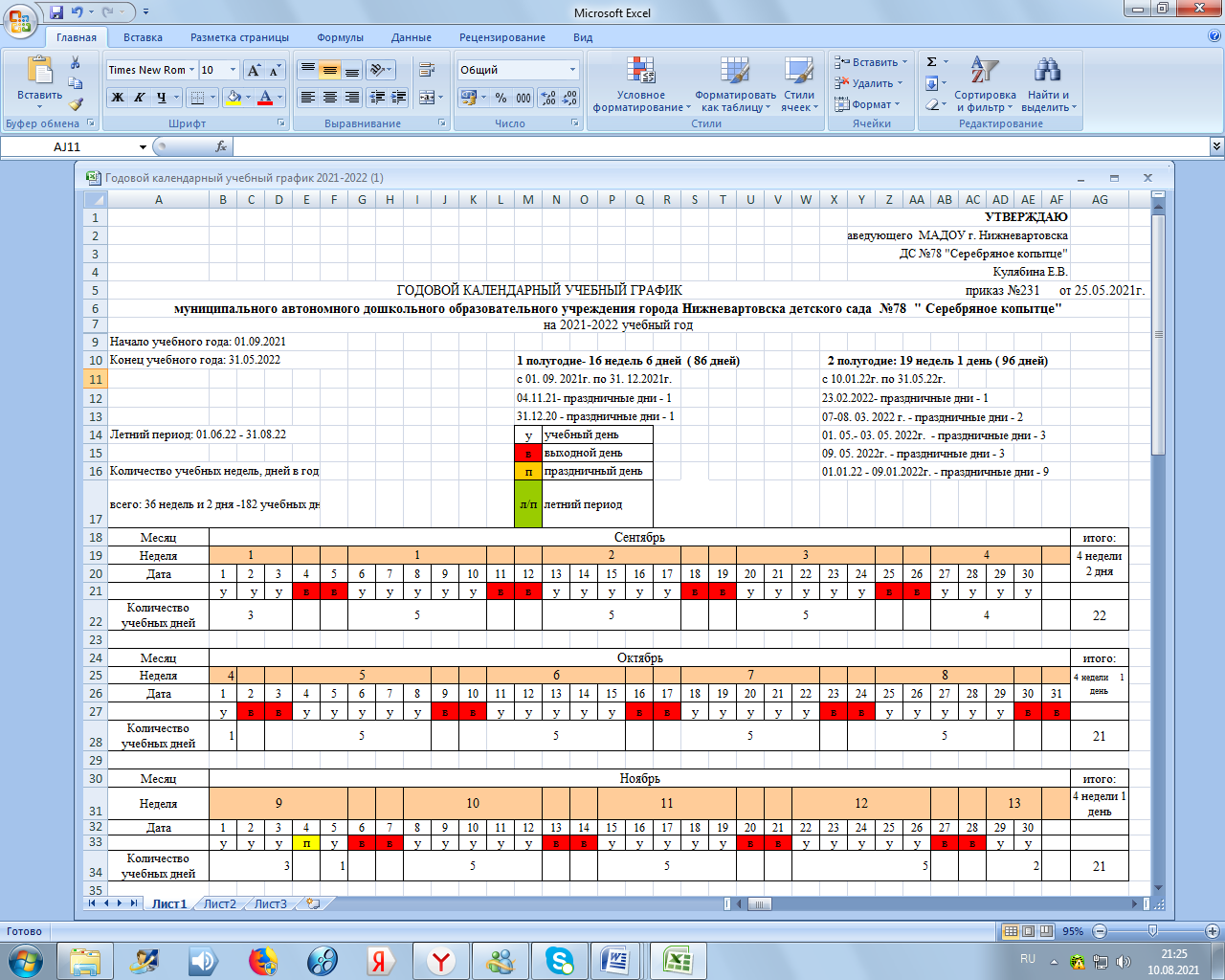 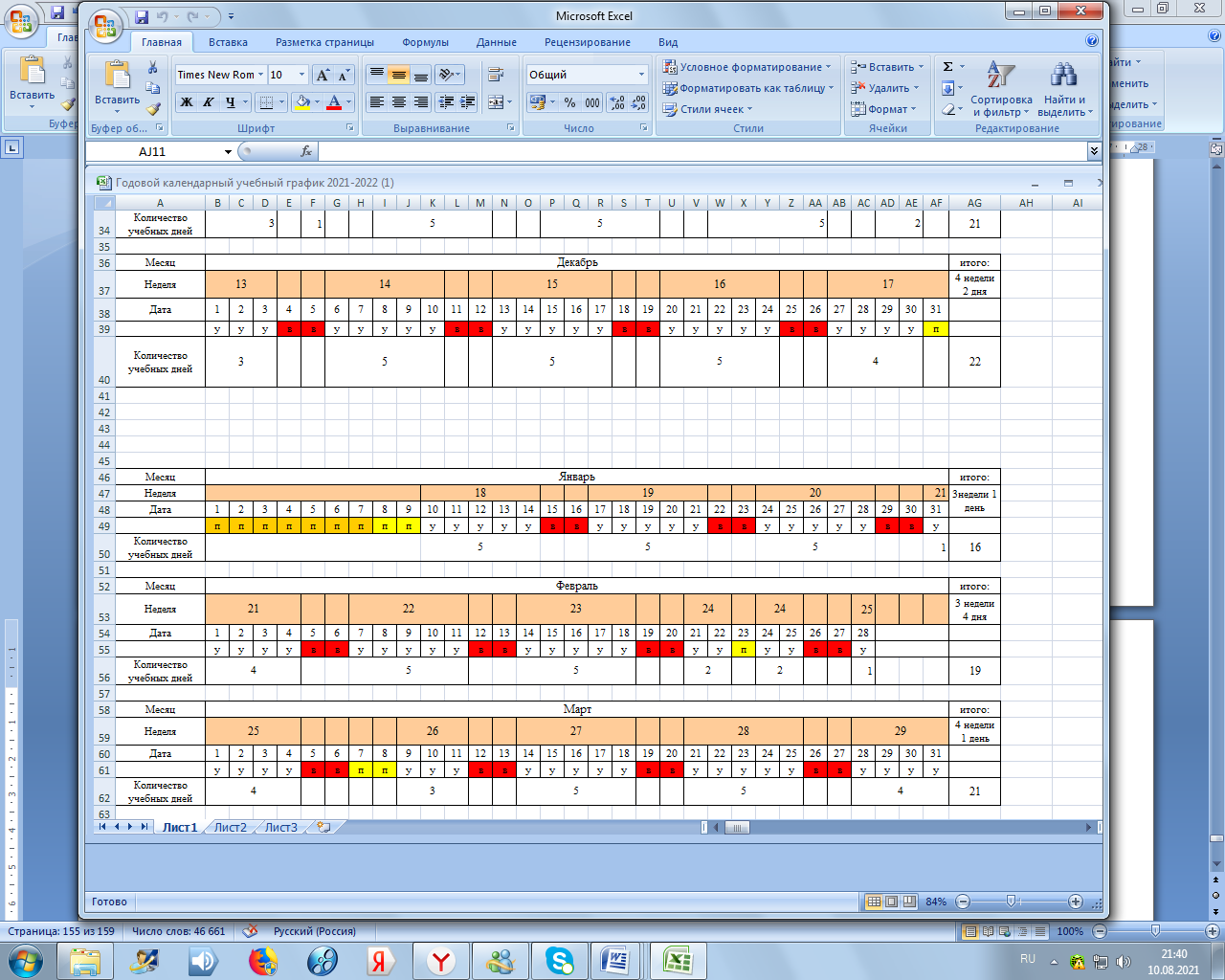 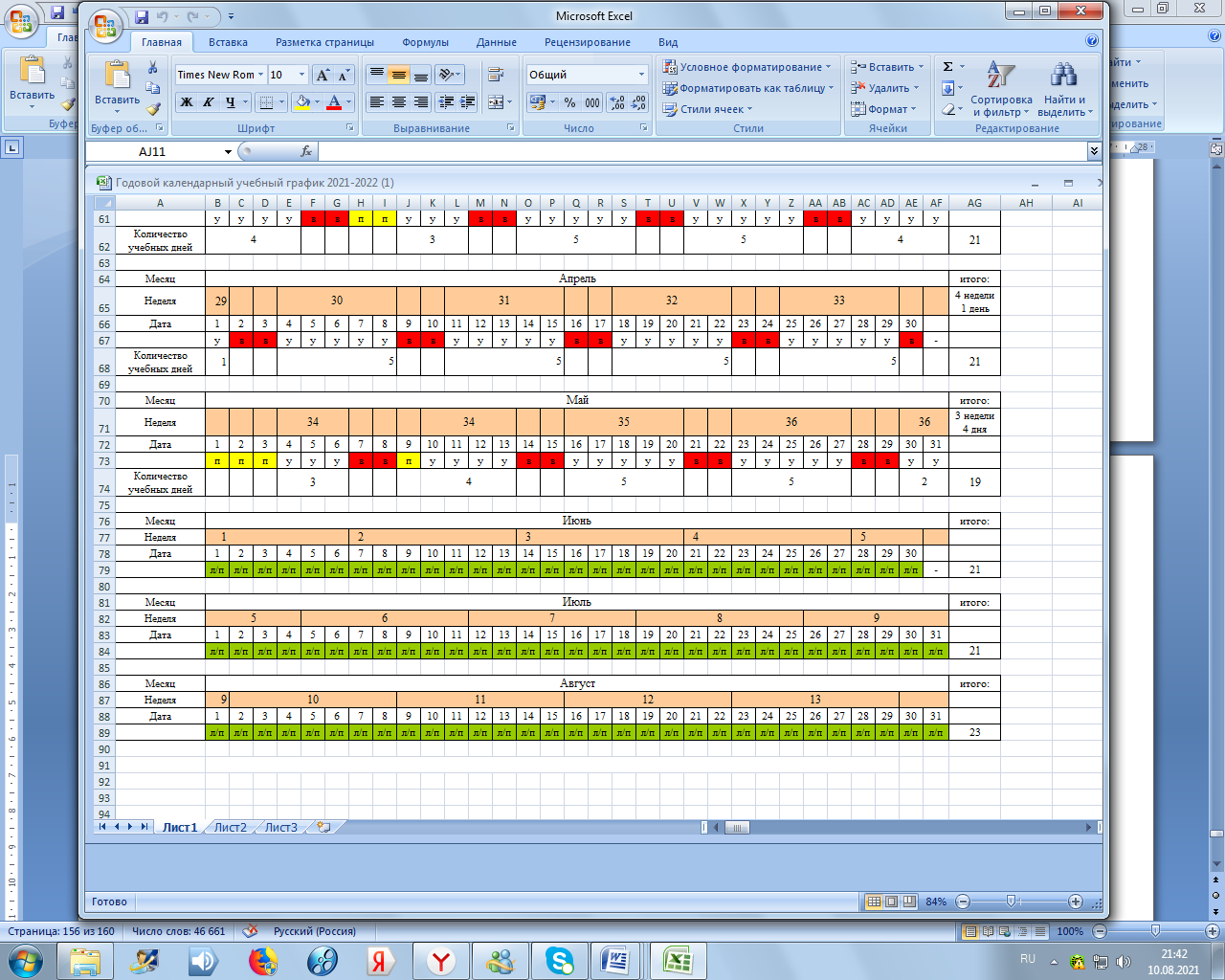 3.7 Тематический план 3.8.Перспективный план работы с родителями (законными представителями)ЛитератураПримерная основная образовательная программа дошкольного образования (одобрена решением федерального учебно-методического  объединения по общему образованию, протокол от 20.05.2015г. №2/15).Федеральный государственный образовательный стандарт дошкольного образования.  Приказ Министерства образования и науки Российской Федерации (Минобрнауки России) от 17 октября 2013 г. N 1155 г. Москва.Веракса Н.Е., Веракса А.Н. Проектная деятельность дошкольников. Пособие для педагогов дошкольных учреждений. – М.: Мозаика – Синтез, 2015. – 64с.Веракса Н.Е., Галимов О.Р. Познавательно-исследовательская деятельность дошкольников. Для занятий с детьми 4-7 лет. - М.: Мозаика – Синтез, 2015. – 80с.Крашенинников Е.Е., Холодова О.Л. Развитие познавательных способностей дошкольников. Для занятий с детьми 4-7 лет. М.: Мозаика – Синтез, 2015. – 80с.Князева О.Л., Маханева М.Д. «Приобщение  детей к истокам  русской культуры»               Короткова Н.А., Нежнов П.Г.. Наблюдения за развитием детей в дошкольных группах. Пособие для дошкольных педагогов и психологов М., 2002.От рождения до школы. Основная образовательная программа дошкольного образования / Под ред. Н.Е. Вераксы, Т.С.Комаровой, М.А.Васильевой. – 3-е изд., испр. и доп.  – М: Мозаика-Синтез, 2015. – 368 с.ПриложениеСистема мониторинга достижений детьми планируемых результатов освоения ПрограммыПрограммой предусмотрена система педагогического мониторинга динамики развития детей, динамики их образовательных достижений, основанная на методе наблюдения и включающая:– педагогические наблюдения за активностью детей в спонтанной и специально-организованной деятельности,   позволяющие  фиксировать индивидуальную динамику и перспективы развития  каждого ребенка.– маршруты индивидуального развития - карты  индивидуального развития (образцы представлены в образовательных областях).Организация и содержание мониторингаКарты индивидуального развития детей включают сбор информации, осуществляемый по стандартному набору показателей с помощью стандартных процедур, и на выходе дает оценку ситуаций и состояния объектов также в стандартной форме. Педагогическая диагностика проводится два раза в течение учебного года: в сентябре-октябре и апреле-мае. Результаты фиксируются в диагностических картах  по образовательным областям.Формой отчета являются сводные диагностические бланки, графики, диаграммы.Фиксация показателей развития выражается в словесной (опосредованной) форме:сформирован,не сформирован,находится в стадии формированияОбразовательная область «Познавательное развитие»Воспитатели Образовательная область  «Речевое  развитие»Воспитатели: Образовательная область «Физическое  развитие»Воспитатели: Образовательная область «Социально-коммуникативное развитие»Воспитатели : Образовательная область «Художественно-эстетическое развитие»Воспитатели : СОГЛАСОВАНОна заседании педагогического совета 			протокол от  25.05. 2021г. № 4УТВЕРЖДАЮИ.о. заведующего МАДОУ города Нижневартовска ДС № 78 «Серебряное копытце»ПРИНЯТО							с учетом мнения совета родителей МАДОУ городаНижневартовска ДС № 78 «Серебряное копытце»Председатель _________О.А. Смелова____________________ Е.В. Кулябина25. 05. 2021г.IЦелевой раздел21.1Пояснительная записка 21.1.1. Цели и задачи реализации программы41.1.2. Принципы и подходы к формированию программы51.1. 3.Возрастные и индивидуальные психологические особенности развития детей младшего дошкольного возраста61.2.Целевые ориентиры и планируемые результаты освоения Программы8IIСодержательный раздел102.1.Образовательная деятельность в соответствии с направлениями развития ребенка, представленными в пяти образовательных областях: 2.1.1.       Образовательная область «Социально-коммуникативное развитие»Наиболее существенные характеристики содержания (комплексно-тематическое планирование) части Программы, формируемой участниками образовательного процесса.102.1.2.       Образовательная область «Познавательное развитие» 622.1.3.       Образовательная область «Речевое развитие»872.1.4.       Образовательная область «Художественно-эстетическое развитие»Наиболее существенные характеристики содержания (комплексно-тематическое планирование) части Программы, формируемой участниками образовательного процесса.94IIIОрганизационный раздел1283.1. Материально-техническое обеспечение Программы1283.2. Обеспеченность методическими материалами и средствами обучения и воспитания1283.3. Примерная циклограмма  образовательной деятельности в группе1323.4. Организация режима пребывания детей в  образовательном учреждении1333.5. Учебный план1343.6. Годовой календарный учебный график1353.7 Тематический план1383.8.Перспективный план работы с родителями (законными представителями)141Литература 146Приложение:Система мониторинга достижений детьми планируемых результатов освоения Программы147Объем обязательной части не менее 60%             (ФГОС ДО)77 %Объем вариативной части не более 40%               (ФГОС ДО)23 %№МесяцТемаЗадачиМетодическая  литература1 Сентябрь1 неделя «Наш любимый детский сад»(общение в ходе самостоятельной деятельности)Продолжать формировать у детей  положительное отношение к детскому саду, Учить детей слушать стихотворение, правильно воспринимать его содержание. Формировать потребность делится своими впечатлениями. Развить интерес к рисованию.Л,В,   Абрамова,    И.Ф.Слепцова   Социально – коммуникативное развитие дошкольника средняя группа стр.22 2 «Расскажи родителям о событиях в детском саду» (общение в ходе самостоятельной деятельности)Развивать представления ребенка о себе как о члене коллектива.  Формировать умение обсуждать с возрастными различные ситуации., Побуждать делиться впечатлениями с родителями. Формировать интерес к книгам.Л,В, Абрамова,    И.Ф.Слепцова  Социально – коммуникативное развитие дошкольника средняя группа стр.263 2 неделя«Солнышко - ведрышко» (общение в ходе самостоятельной деятельности)Формировать умение договариваться с помощью воспитателя о распределении коллективной работы. Воспитывать умение выполнять коллективные поручения. Учить проводить широкую линию сей кистью.Л,В, Абрамова,    И.Ф.Слепцова  Социально – коммуникативное развитие дошкольника ср. группа стр. 6  4 « Лепим из песка куличики» (общение в ходе прогулки)Продолжать работу по формированию доброжелательных взаимоотношений между детьми, обращать внимание детей на хорошие поступки друг друга. Продолжать учить делать поделки из природного материала.Л,В, Абрамова,    И.Ф.Слепцова  Социально – коммуникативное развитие дошкольника ср. группа стр. 95 3 неделя«Мы рисуем дом» (общение в ходе самостоятельной деятельности)Формировать доброжелательные  взаимоотношения между детьми. Совершенствовать  диалогическую речь учить  детей слушать  стихотворение . Развивать интерес к рисованию, самостоятельность. Учить проявлять дружелюбие при оценке работ сверстников.Л,В, Абрамова,    И.Ф.Слепцова  Социально – коммуникативное развитие дошкольника средняя группа стр.  216 Беседа « Что я видел» (Беседа в ходе самостоятельной деятельности)Формировать доброжелательное взаимоотношения между детьми .Рассказать детям о самых красивых местах города. Воспитывать у детей любовь к родному городу. Развить любознательность. Формировать умение детей обсуждать увиденное.   Л,В, Абрамова,    И.Ф.Слепцова Социально – коммуникативное развитие дошкольника средняя группа  стр.82.7 4 неделя«Моя любимая книга» (общение в ходе самостоятельной деятельности)Углублять представления детей о семье.  Совершенствовать диалогическую речь. Воспитывать интерес  и любовь к чтению. Продолжать учить читать наизусть небольшие стихотворения. Закреплять умение правильно держать кисть. Развить интерес к рисованию.Л,В, Абрамова,    И.Ф.Слепцова Социально – коммуникативное развитие дошкольника средняя группа  стр.458   «Расскажи друзьям о своей любимой книге» (общение в ходе самостоятельной деятельности)Формировать доброжелательное взаимоотношения между детьми . Способствовать формированию интереса к книгам, бережного отношения к ним. Совершенствовать умение участвовать в беседе. Развить  любознательность.Л,В, Абрамова,    И.Ф.Слепцова  Социально – коммуникативное развитие дошкольника средняя группа стр.  79 Октябрь1 неделя «Мы умеем одеваться» (общение в ходе самостоятельной деятельности)Формировать доброжелательны взаимоотношения между детьми. Активизировать в речи детей название предметов одежды и её детали. Развивать умение слушать стихотворение. Воспитывать стремление быть аккуратным, опрятнымЛ,В, Абрамова,    И.Ф.Слепцова  Социально – коммуникативное развитие дошкольника средняя группа стр.13 10 «Украсим тарелочки для петрушки» (общение в ходе самостоятельной деятельности)Воспитывать отзывчивость. Продолжать формировать умение создавать декоративные композиции по мотивам дымковских узоров. Развить эстетическое восприятие. Продолжать приучать детей слушать сказки. Л,В, Абрамова,    И.Ф.Слепцова  Социально – коммуникативное развитие дошкольника средняя группа стр.14 11 2 неделя «Как Ваня грибок нашел» (общение в ходе самостоятельной деятельности)Привлекать к посильному участию к оформлению группы. Совершенствовать диалогическую речь. Воспитывать интерес к чтению. Формировать представления о значении частей тела и органов чувств  для жизни человека. Закреплять умение правильно держать карандаш. Развивать интерес к рисованию. Л,В, Абрамова,    И.Ф.Слепцова  Социально – коммуникативное развитие дошкольника средняя группа стр.3112 «Предложить сверстникам новую игру» (общение в ходе самостоятельной деятельности)Продолжать работу по формированию доброжелательных  взаимоотношений между детьми. Учить детей играть в лото. Развить самостоятельность детей при организации знакомых игр. Расширять представления детей о фруктах и овощах.Л,В, Абрамова,    И.Ф.Слепцова  Социально – коммуникативное развитие дошкольника средняя группа стр.17  133 неделя «Мы угощаем зайчика» (общение в ходе самостоятельной деятельности)Воспитывать отзывчивость. Развить интерес к лепке. Учить употреблять существительные с обобщающим значением. Познакомить с новой  потешкой. Л,В, Абрамова,    И.Ф.Слепцова Социально – коммуникативное развитие дошкольника средняя группа  стр.30      14«Сравнение живого и искусственного цветка» (общение в ходе самостоятельной деятельности)Формировать доброжелательные взаимоотношения между детьми. Привлекать к посильному участию в формировании группы. Закрепить представление детей об условиях,  необходимых для жизни растений, Воспитывать любовь к природе. Развивать любознательность. Развивать умение логично и понятно высказывать суждения. Учить слушать стихотворение. Формировать умение правильно держать ножницы и пользоваться ими. Закреплять навыки аккуратного наклеивания. Л,В, Абрамова,    И.Ф.Слепцова  Социально – коммуникативное развитие дошкольника средняя группа стр.12  15 4 неделя«Где рыбки живут» (общение в ходе самостоятельной деятельности)Формировать доброжелательные взаимоотношения между детьми. Закреплять представления детей об условиях. Необходимых для жизни рыб. Учить слушать стихотворение. Развивать интерес к изобразительной деятельности, Воспитывать положительное отношение к рисованию. Закреплять умение правильно держать карандаш.Л,В, Абрамова,    И.Ф.Слепцова  Социально – коммуникативное развитие дошкольника средняя группа стр.10  16 «В гостях у лисички»  (общение в ходе самостоятельной деятельности)Воспитывать привычку здороваться и прощаться; доброжелательное отношение к окружающим. Познакомить с новой потешкой., Формировать умение создавать декоративные композиции по мотивам  филимоновских узоров. Развивать интерес к изобразительной деятельности Развивать интерес к изобразительной деятельности.Л,В, Абрамова,    И.Ф.Слепцова  Социально – коммуникативное развитие дошкольника средняя группа стр.32   17 Ноябрь1 неделя «Мы дружные ребята» (общение в ходе самостоятельной деятельности)Формировать доброжелательные взаимоотношения между детьми. Совершенствовать  диалогическую речь. Учить слушать стихотворение. Развивать интерес к рисованию.  Закреплять умение правильно держать карандаш.Л,В, Абрамова,    И.Ф.Слепцова  Социально – коммуникативное развитие дошкольника средняя группа стр.2018 «День добрых дел» (общение в ходе самостоятельной деятельности)Формировать образ я , уверенность в том, что они хорошие. Развивать умение выполнять поручения. Формировать умение выражать свою точку зрения. Формировать интерес к книгам.Л,В, Абрамова,    И.Ф.Слепцова  Социально – коммуникативное развитие дошкольника средняя группа стр.1619 2 неделя «Как вести себя за столом» (общение в ходе режимного момента)Воспитывать основы культуры поведения  навыков  вежливого общения. Учить.  детей слушать сказку, сопереживать ее героям. Развивать умение понятно отвечать на вопросы. Совершенствовать навыки аккуратного приема пищи.Л,В, Абрамова,    И.Ф.Слепцова  Социально – коммуникативное развитие дошкольника средняя группа стр.3720 «Мы любим молоко» (общение в ходе самостоятельной деятельности)Расширять представление о труде взрослых, о значении их труда. Совершенствовать речь. Воспитывать  потребность в употреблении в пищу полезных продуктов. Совершенствовать навык аккуратного приема пищи. Развить умение устанавливать связь между совершаемым действием и состоянием организма.Л,В, Абрамова,    И.Ф.Слепцова  Социально – коммуникативное развитие дошкольника средняя группа стр.5721 3 неделя «Для  чего мы едим» (общение в ходе режимного момента  –  подготовка к обеду)Формировать доброжелательные взаимоотношения между детьми. Учить детей принимать участие в беседе. Приучать слушать стихотворение. Воспитывать умение аккуратно принимать пищу .Развивать умение устанавливать связь между совершаемым действием и  состоянием организма.Л,В, Абрамова,    И.Ф.Слепцова  Социально – коммуникативное развитие дошкольника средняя группа стр.19 22 «Наше полотенце» (общение в ходе самостоятельной деятельности)Воспитывать стремление быть аккуратным.  Учить слушать стихотворение. Формировать потребность делится своими впечатлениями. Развивать интерес к рисованию. Учить закрашивать рисунки карандашом, проводя штрихи только в одном направлении . Развивать умение устанавливать связь между совершаемым действием и  состоянием организма. Л,В, Абрамова,    И.Ф.Слепцова  Социально – коммуникативное развитие дошкольника средняя группа стр.2423 4 неделя «Мы играем» (общение в ходе самостоятельной деятельности)Воспитывать дружеские отношения между детьми. Развивать самостоятельность инициативу, творчество. Учить детей слушать стихотворение. Совершенствовать диалогическую речь.Л,В, Абрамова,    И.Ф.Слепцова Социально – коммуникативное развитие дошкольника средняя группа  стр.2824 «У нас порядок» (общение в ходе самостоятельной деятельности)Учить выполнять индивидуальные поручения, развивать желание трудиться. Учить слушать потешку. Развивать способность свободно общаться с взрослыми и детьми.Л,В, Абрамова,    И.Ф.Слепцова  Социально – коммуникативное развитие дошкольника средняя группа стр.5325 Декабрь1 неделя «Нарисуем елочку»(общение в ходе самостоятельной деятельности)Продолжать работу по формировать доброжелательные взаимоотношения между детьми. Развивать диалогическую форму речи. Воспитывать положительное отношение к рисованию. Учить детей при передаче сюжета располагать изображение на всем листе.Л,В, Абрамова,    И.Ф.Слепцова  Социально – коммуникативное развитие дошкольника средняя группа стр.35   26  «Что подарит нам зима» (беседа в ходе самостоятельной деятельности) Привлекать к посильному оформлению группы. Формировать у детей представления о зимеЛ,В, Абрамова,    И.Ф.Слепцова  Социально – коммуникативное развитие дошкольника средняя группа стр.40     27 2 неделя «Лепим кролика» (общение в ходе прогулке)Формировать доброжелательные взаимоотношения между детьми. Развивать чувство общности  с другими детьми. Учить детей слушать стихотворение. Формировать представления о зимних забавах. Привлекать к лепке поделок из снегаЛ,В, Абрамова,    И.Ф.Слепцова  Социально – коммуникативное развитие дошкольника средняя группа стр.38    28 Продуктивная деятельность «Создаем коллективную композицию» (общение в ходе самостоятельной деятельности с подгруппой детей )Развивать доброжелательные взаимоотношения между детьми. Формировать умение договаривать с помощью воспитателя о распределении коллективной работы. Формировать умение взаимодействовать при создании совместной композиции.Л,В, Абрамова,    И.Ф.Слепцова  Социально – коммуникативное развитие дошкольника средняя группа стр.41    29 3 неделя «Почему я хочу быть хорошим» (общение в ходе самостоятельной деятельности)Поощрять стремление поступать хорошо. Учить логично и понятно высказывать свои суждения. Развивать умение правильно воспринимать содержание произведения.Л,В, Абрамова,    И.Ф.Слепцова  Социально – коммуникативное развитие дошкольника средняя группа стр.43      30 « Как помочь птицам зимой»(общение в ходе самостоятельной деятельности)Развивать чувство общности с другими детьми. Учить детей различать птиц, оказывать помощь зимующим птицам. Воспитывать любовь к природе. Учить слушать стихотворение, сопереживать его героям. Совершенствовать диалогическую речь. Развивать интерес к лепке. Учить создавать в процессе лепки коллективную композицию. Учить самостоятельно, готовить свое рабочее место для занятий лепкой.Л,В, Абрамова,    И.Ф.Слепцова  Социально – коммуникативное развитие дошкольника средняя группа стр.  47    31 4 неделя «Мастерим игрушки для елки» (общение в ходе самостоятельной деятельности)Воспитывать стремление принимать участие в оформлении группы.  Развивать доброжелательные взаимоотношения между детьми. Развить воображение и образное представления.. Учить слушать стихотворение.Л,В, Абрамова,    И.Ф.Слепцова  Социально – коммуникативное развитие дошкольника средняя группа стр.  39    32 «Поможем другу нарисовать картинку» (общение в ходе самостоятельной деятельности).  Развивать доброжелательные взаимоотношения между детьми. Воспитывать уважительное отношение к сверстникам.. Учить предлагать свою помощь. Развивать интерес к изобразительной деятельности, желание использовать в рисовании разнообразные цвета. Развивать умение самостоятельно готовить свое место для занятий рисованием и убирать его по окончанию работы. Л,В, Абрамова,    И.Ф.Слепцова  Социально – коммуникативное развитие дошкольника средняя группа стр.  49   33 Январь1 неделя «Для чего нужны считалки»(ситуация разговора на прогулке) Формировать умение соблюдать в процессе игры правила культурного поведения , поступать справедливо. Закреплять умение рассказывать считалку наизусть. Воспитывать самостоятельность в организации знакомых подвижных игр Развивать умение поддерживать  дружеские е взаимоотношения со сверстниками в ходе игры. Л,В, Абрамова,    И.Ф. Слепцова  Социально – коммуникативное развитие дошкольника средняя группа стр.  51   34 «Не разлучные друзья взрослые и дети»  ( совместная трудовая деятельность на прогулке)Поощрять инициативу детей в оказании помощи взрослым. Формировать умение доброжелательно общаться со сверстниками и взрослыми. Воспитывать положительное отношение к труду. Развивать умение выполнять индивидуальные поручения. Привлекать к участию в зимних забавах. Л,В, Абрамова,    И.Ф. Слепцова Социально – коммуникативное развитие дошкольника средняя группа  стр.  52    35  2 неделя «Как быть хорошим другом» (общение в ходе самостоятельной деятельности)Развивать доброжелательные взаимоотношения между детьми. Учить слушать стихотворение, правильно воспринимать его содержание. Совершенствовать диалогическую речь. Развивать интерес к рисованию. Формировать умение правильно передавать расположение частей при рисовании сложных предметов. Л,В, Абрамова,    И.Ф. Слепцова  Социально – коммуникативное развитие дошкольника средняя группа стр.  48    36Беседа «Как поднять другу настроение» (Беседа в ходе самостоятельной деятельности)Воспитывать отзывчивость.  Развивать умение доброжелательно общаться со сверстниками .Показать детям способы , помогающие поднять  настроение другому человеку, помогать отражать их в речи. Формировать понимание того , что из книги можно узнать много интересного.Л,В, Абрамова,    И.Ф. Слепцова  Социально – коммуникативное развитие дошкольника средняя группа стр.  62    373 неделя Беседа «Играем дружно» (общение в ходе самостоятельной деятельности) Формировать у детей умение распределять между собой материал в ходе игры. Учить одобрять действия того, кто уступил игрушку по просьбе сверстника. Воспитывать желание быть справедливым. Учить сопереживать героям рассказа. Развивать умение участвовать в беседе.Л,В, Абрамова,    И.Ф. Слепцова  Социально – коммуникативное развитие дошкольника средняя группа стр.  838Беседа «Мы играем» (общение в ходе самостоятельной деятельности)Совершенствовать умение детей объединяться в игре и распределять роли.  Формировать, доброжелательные  взаимоотношения между детьми. Развивать умение считаться с интересами товарищей. Учить слушать стихотворение. Развивать умение участвовать в беседе.  Л,В, Абрамова,    И.Ф. Слепцова  Социально – коммуникативное развитие дошкольника средняя группа стр.11 394 неделяБеседа «Для чего нужны друзья» (общение в ходе самостоятельной деятельности)Формировать дружеские взаимоотношения между детьми. Раазвивать чувство с другими детьми. Развивать умение логично и понятно высказывать свои суждения. Учить участвовать в беседе.Л,В, Абрамова,    И.Ф. Слепцова  Социально – коммуникативное развитие дошкольника средняя группа стр.4040«Мы играем в театр»         (театрализованная игра в ходе самостоятельной деятельности)Развивать доброжелательные взаимоотношения между детьми. Развивать умение разыгрывать представление по знакомой сказке. Л,В, Абрамова,    И.Ф. Слепцова  Социально – коммуникативное развитие дошкольника средняя группа стр.5041Февраль1 неделя«Автобусы для зверят»(общение в ходе самостоятельной деятельности)Формировать умение доброжелательно общаться со сверстниками. Учить детей понятно высказывать суждения. Учить сгибать лист бумаги пополам, совмещая стороны и углы, приклеивать детали к основной форме. Развивать художественно-творческие способности.Л,В, Абрамова,    И.Ф. Слепцова  Социально – коммуникативное развитие дошкольника средняя группа стр.3442«Мы едем на паровозе»(общение в ходе самостоятельной деятельности)Воспитывать дружеские взаимоотношения между детьми. Учить  детей слушать стихотворение. Развивать интерес к аппликации. Формировать умение выполнять коллективную аппликацию .Развивать умение ориентироваться в окружающим пространстве.Л,В, Абрамова,    И.Ф. Слепцова  Социально – коммуникативное развитие дошкольника средняя группа стр.74432 неделя «Я нуждаюсь в помощи»(ситуативный разговор в ходе прогулке)Воспитывать умение  вежливо выражать свою просьбу и благодарить за оказанную услугу. Развить умение доброжелательно общаться со взрослыми  и сверстниками. Активизировать в речи  вежливые слова.Л,В, Абрамова,    И.Ф. Слепцова  Социально – коммуникативное развитие дошкольника средняя группа стр.5944Беседа «Зачем нужны вежливые слова» (беседа в ходе самостоятельной деятельности)Развивать навыки вежливого общения с окружающими . Формировать умение доброжелательно общаться со сверстниками и взрослыми. Поддерживать внимание и интерес к слову в литературном произведенииЛ,В, Абрамова,    И.Ф. Слепцова  Социально – коммуникативное развитие дошкольника средняя группа стр.58453 неделя«Что мы знаем о Российской армии» (общение в ходе самостоятельной деятельности)Воспитывать желание быть  сильным и смелым. Дать представление о воинах, которые охраняют  нашу Родину. Учить принимать участие в беседе . Воспитывать желание  слушать стихотворение. Развивать интерес к рисованиюЛ,В, Абрамова,    И.Ф. Слепцова с Социально – коммуникативное развитие дошкольника средняя группа  стр.5646«Построим кошке новый дом» (общение в ходе самостоятельной деятельности)Рассказать детям о причинах возникновения пожара. Воспитывать отзывчивость. Совершенствовать диалогическую речь. Учить слушать потешку, сопереживать её героям. Закрепить навыки аккуратного вырезывания и наклеивания. Развить творческие способности.Л,В, Абрамова,    И.Ф. Слепцова Социально – коммуникативное развитие дошкольника средняя группа  стр.66474 неделя «Мой любимый мультфильм» (беседа в ходе самостоятельной деятельности)Формировать умение доброжелательно общаться со сверстниками. Учить детей делиться своими впечатлениями о мультфильмах, выражать свое отношение к героям. Развивать умение описывать картину. Закреплять знания детей о песне как музыкальном жанре.Л,В, Абрамова,    И.Ф. Слепцова  Социально – коммуникативное развитие дошкольника средняя группа стр.8148«Чему нас учит сказка»(общение в ходе самостоятельной деятельности)Познакомить детей с правилами поведения с незнакомымми людьми. Формировать понимание того, что из книг можно узнать много полезного. Воспитывать желание рассматривать иллюстрации к знакомой сказке.Л,В, Абрамова,    И.Ф. Слепцова  Социально – коммуникативное развитие дошкольника средняя группа стр.2749Март 1 неделя «Скоро праздник»         (общение в ходе самостоятельной деятельности)Воспитывать внимательное отношение к родным. Дать представления о празднике  8 марта. Совершенствовать диалогическую речь.Продолжать приучать слушать стихотворение. Развивать эстетические чувства, интерес к изобразительной деятельности. Л,В, Абрамова,    И.Ф. Слепцова  Социально – коммуникативное развитие дошкольника средняя группа стр.6450«Мы готовимся к празднику»(общение в ходе самостоятельной деятельности)Воспитывать внимательное отношение к родным. Расширять представления о празднике  8 марта. Учить принимать участие в беседе.  Развивать интерес к  изобразительной деятельности.Л,В, Абрамова,    И.Ф. Слепцова  Социально – коммуникативное развитие дошкольника средняя группа стр.65512 неделя«За что мы любим детский сад» беседа в ходе самостоятельной деятельности)Расширять представления детей о детском саде и его сотрудниках. Воспитывать положительное отношение к детскому саду. Учить детей учувствовать в беседе.Л,В, Абрамова,    И.Ф. Слепцова  Социально – коммуникативное развитие дошкольника средняя группа стр.6152«Нужны ли рисунки в книгах»(рассматривание иллюстраций в ходе самостоятельной деятельности)Расширять представления о труде взрослых. Формировать бережное отношение к тому, что сделано руками человека, - к книгам . Формировать умение выражать свою точку зрения. Привлекать внимание детей к иллюстрированным изданиям знакомых произведений, рассказывать о том, как важны в книге рисунки. Познакомить с книгами, оформленными. Развивать любознательность. Воспитывать бережное отношение к книге как к результату труда многих людей.Л,В, Абрамова,    И.Ф. Слепцова  Социально – коммуникативное развитие дошкольника средняя группа стр.70533 неделя «Гости из деревни Дымково» (общение в ходе самостоятельной деятельности) Продолжать бережно относится к игрушкам. Формировать представление об изменении человеческого быта на примере истории игрушки. Учить детей понятно строить свои суждения. Воспитывать интерес к чтению. Формировать умение создавать декоративные композиции по мотивам дымковских узоров. Воспитывать бережное отношение к изделиям народного декоративно-прикладного искусства. Развить творческие способности.Л,В, Абрамова,    И.Ф. Слепцова  Социально – коммуникативное развитие дошкольника средняя группа стр.29  54«Дымковские и богородские игрушки» (общение в ходе самостоятельной деятельности) Расширить представления о труде народа. Формировать бережное отношение к тому, что сделано руками человека. Активизировать  в речи название материала, из которого изготовлена игрушка. Развивать умение описывать игрушку. Воспитывать бережное отношение к произведениям декоративно прикладного искусства.Л,В, Абрамова,    И.Ф. Слепцова  Социально – коммуникативное развитие дошкольника средняя группа стр.72554 неделя «Здравствуй весна»(общение в ходе самостоятельной деятельности)Приучать самостоятельно, готовить своё рабочее место и убирать его по окончании занятия. Учить детей выделять признаки весны. Развивать интерес к рисованию. Закреплять умение правильно держать кисть, мелок. Воспитывать привычку   убирать  свое рабочее место  по окончанию работы.Л,В, Абрамова,    И.Ф. Слепцова  Социально – коммуникативное развитие дошкольника средняя группа стр.6356«Что мы посадим в огороде» (общение в ходе самостоятельной деятельности) Воспитывать у детей желание трудится. Формировать представления детей о работах, проводимых в весенний период в огороде. Воспитывать любовь к природе. Учить детей слушать стихотворение, правильно воспринимать его содержание.  Развивать интерес к  изобразительной деятельности. Формировать умение создавать коллективную аппликациюЛ,В, Абрамова,    И.Ф. Слепцова  Социально – коммуникативное развитие дошкольника средняя группа стр.7557Апрель1 неделя  «Помоги воспитателю отремонтировать книги» (общение в ходе самостоятельной деятельности)Побуждать детей помогать воспитателю подклеивать книги. Развивать инициативу в оказании помощи взрослым. Формировать умение вежливо выражать свою просьбу. Воспитывать желание доводить дело до конца.Л,В, Абрамова,    И.Ф. Слепцова  Социально – коммуникативное развитие дошкольника средняя группа стр.2558« Мы рассматриваем новую игрушку» (общение в ходе самостоятельной деятельности) Формировать доброжелательные взаимоотношения между детьми. Рассказать о материалах, из которых сделаны игрушки. Формировать умение выражать свою точку зрения. Развить  любознательность, умение участвовать в беседе. Развить творческую активность.Л,В, Абрамова,    И.Ф. Слепцова  Социально – коммуникативное развитие дошкольника средняя группа стр.82592 неделя «Новенький» (общение в ходе самостоятельной деятельности)Формировать доброжелательные взаимоотношения между детьми. Воспитывать стремление радовать сверстника. Продолжать приучать  детей внимательно  слушать стихотворение . Развивать умение принимать участие в беседе. Л,В, Абрамова,    И.Ф. Слепцова  Социально – коммуникативное развитие дошкольника средняя группа стр.1860«Постарайся успокоить сверстника» (общение в ходе самостоятельной деятельности)Формировать умение проявлять сочувствие к обиженному. Воспитывать отзывчивость. Развивать умение обсуждать со сверстниками конкретную ситуацию, логично и понятно высказывать суждения.Л,В, Абрамова,    И.Ф. Слепцова  Социально – коммуникативное развитие дошкольника средняя группа стр.15613 неделя «Для скворцов построим дом, чтобы птицы жили в нем»(общение в ходе самостоятельной деятельности)Формировать умение договариваться с помощью воспитателя о распределении коллективной работы.  Учить детей слушать стихотворение. Учить выделять признаки весны. Воспитывать любовь к природе. Развивать интерес к аппликации.Л,В, Абрамова,    И.Ф. Слепцова  Социально – коммуникативное развитие дошкольника средняя группа стр.7262«Жаворонки прилетите и весну нам принесите» (общение в ходе самостоятельной деятельности)Развивать творчество и инициативу. Закреплять навыки бережного отношения к изобразительному материалу. Расширять представления о птицах. Воспитывать любовь к природе. Учить детей слушать патешку. Совершенствовать диалогическую речь. Развивать интерес к  изобразительной деятельности. Формировать умение создавать сюжетную композицию, повторяя изображения одних и тех же предметов.Л,В, Абрамова,    И.Ф. Слепцова  Социально – коммуникативное развитие дошкольника средняя группа стр.78634 неделя  «Покажи  свои фотографии и расскажи о них»  (общение в ходе самостоятельной деятельности)Воспитывать  умение доброжелательно общаться со сверстниками. Формировать представления ребенка о его прошлом и настоящем.  Учит описывать фотографии.Л,В, Абрамова,    И.Ф. Слепцова  Социально – коммуникативное развитие дошкольника средняя группа стр.2764«Почему я хочу быть хорошим» (общение в ходе самостоятельной деятельности)Поощрять стремление поступать хорошо. Учить логично и понятно высказывать свои суждения.Л,В, Абрамова,    И.Ф. Слепцова  Социально – коммуникативное развитие дошкольника средняя группа стр.4365Май1 неделя«Подарок сверстнику» (общение в ходе самостоятельной деятельности)Развивать доброжелательные взаимоотношения между детьми. Воспитывать отзывчивость. Помогать детям доброжелательно общаться со сверстниками, подсказывать, как можно поздравить друга.Л,В, Абрамова,    И.Ф. Слепцова  Социально – коммуникативное развитие дошкольника средняя группа стр.7166«Мы играем с песком» (общение в ходе прогулки)Воспитывать доброжелательное отношение к сверстникам. Развивать умение в ходе игры считаться с интересами товарищей. Л,В, Абрамова,    И.Ф. Слепцова  Социально – коммуникативное развитие дошкольника средняя группа стр.77672 неделя«Что мы знаем о божьих коровках» (общение в ходе самостоятельной деятельности)Привлекать к посильному участию в оформлении группы. Расширить представления детей о насекомых. Воспитывать любовь к природе. Учить слушать песенку. Формировать умение создавать коллективную аппликацию. Развивать образные представления.Л,В, Абрамова,    И.Ф. Слепцова  Социально – коммуникативное развитие дошкольника средняя группа стр.8368« У нас в гостях зайка» (общение в ходе самостоятельной деятельности)Воспитывать отзывчивость. Учить петь без музыкального сопровождения с помощью воспитателя. Развивать интерес к рисованию. Обогащать словарный запас детей названиями музыкальных инструментов.Л,В, Абрамова,    И.Ф. Слепцова  Социально – коммуникативное развитие дошкольника средняя группа стр.87693 неделя « Одуванчик - желтый сарафанчик» (общение в ходе самостоятельной деятельности)Формировать элементарные представления о правилах поведения в природе. Учить детей слушать стихотворение. Развивать умение логично и понятно высказывать суждение. Развивать интерес к рисованию. Воспитывать бережное отношение к природе.Л,В, Абрамова,    И.Ф. Слепцова  Социально – коммуникативное развитие дошкольника средняя группа стр.8670« Найди ответ в  энциклопедии» (общение в ходе самостоятельной деятельности)Поощрять желание детей ухаживать за комнатными растениями. Закреплять знания детей о комнатных растениях, их названиях и способах ухода за ними. Развивать любознательность  и умение участвовать в беседе. Развивать умение использовать книгу как источник получения информации. Л,В, Абрамова,    И.Ф. Слепцова  Социально – коммуникативное развитие дошкольника средняя группа стр.91714 неделя «Солнечные зайчики» (общение в ходе самостоятельной деятельности)Развивать чувство общности с другими детьми . Совершенствовать умение определять направления движения. Развивать умение выделять признаки весы. Совершенствовать умение участвовать в общем разговоре. Воспитывать желание самостоятельно читать потешку, закличку.Л,В, Абрамова,    И.Ф. Слепцова  Социально – коммуникативное развитие дошкольника средняя группа стр.9072«На что похожи облака»  (разговор на прогулке)Воспитывать  уважительное отношение к сверстникам, умение слушать их ответы, не перебивать. Обогащать чувственный опыт и умение фиксировать в речи впечатления об увиденном. Совершенствовать  диалогическую речь. Закреплять умение использовать цветные мелки для создания изображения.Л,В, Абрамова,    И.Ф. Слепцова  Социально – коммуникативное развитие дошкольника средняя группа стр.91НеделяМесяц1 неделя2 неделя3 неделя4 неделяСентябрь Целевая прогулка по близлежащей улице: домашний адрес.Беседа о летнем отдыхе: где отдыхали, название города. Поселка, деревни.«Мой родной город» (приурочит к Дню Города): познакомить с достопримечательностями нашего города.Беседа о летнем отдыхе: как добирались, долго ехали?Заучивание домашних адресов: проблемные ситуации.Работа в книжном уголке: природа России.Целевая прогулка по близлежащей улице: обслуживание горожан.Рассказывание детям русской народной сказки.Октябрь Работа в книжном уголке: главная достопримечательность родного города.Слушание русской народной песни «Ах, ты береза»Целевая прогулка по близлежащей улице: удобства в домах.Знакомство с женским русским национальным костюмом.Экскурсия на почту: познакомить детей с трудом почтальона.Работа в книжном уголке: русский национальный костюм.Беседа об экскурсии на почту.Чтение стихотворения А. Прокофьева «Люблю березку русскую»Ноябрь Целевая прогулка по близлежащей улице: уборка улиц.Знакомство с мужским русским национальным костюмом.Самостоятельные наблюдения детей: что хорошего было сделано людьми для удобства жителей, детей.Работа в книжном уголке: русский национальный костюм. Беседа о том, что дети самостоятельно наблюдали.Рассказ о русской матрешке.«Город – Село»: познакомить с понятиями город и село.Выставка матрешек.Декабрь Работа в книжном уголке: виды родного города.Игры с куклами в русской национальной одежде. Беседа об улицах города: как давали названия улицам.Русские народные игры.Работа в книжном уголке: «Город – село»«Наша Родина – Россия»: природа России, национальный костюм, сказки, потешки.Работа в уголке книги: красивые здания родного города.Чтение стихотворения И.Сурикова «Зима».ЯнварьЦелевая прогулка по близлежащим улицам: уборка улиц от снега.Рассматривание с детьми дымковских игрушек.Беседа о названиях улиц.Работа в книжном уголке: русские народные сказки.Работа с родителями: поездка с детьми в центр города.Рассказывание детям русской народной сказки.Целевая прогулка по близлежащим улицам: транспорт и работа светофора.Русские народные игры.ФевральЧтение главы из книги Б. Житкова «что я видел».Беседа о родном городе: рассмотреть знакомые достопримечательности.Работа в книжно уголке: День защитника Отечества.Памятники защитникам Отечества в родном городе. «Наша армия родная» Работа в книжно уголке: могила неизвестного солдата.Беседа о прошедшем празднике – Дне защитника ОтечестваМартРабота в книжном уголке: метроБеседа о празднике 8 Марта.Чтение главы из книги Б.Житкова «Что я видел?»Работа в книжном уголке: красивые здания родных городов России.Экскурсия в продовольственный магазин.Слушание русских народных мелодий.Работа в книжном уголке: достопримечательности родного города.Рассматривание изделий хохломской росписи.Апрель Чтение стихотворения А.Барто из цикла «я живу в Москве»Беседа о русских народных сказках.Беседа об экскурсии в продовольственный магазин.Рассказ о Дне Космонавтики.Беседа о родном городе: благоустройство города.Рассматривание изделий народно-прикладного искусства.Целевая прогулка по близлежащей улице: правила перехода через улицу.Выставка предметов народно-прикладного искусства.Май Чтение стихотворения С.Маршака «Майский праздник в Москве»Рассказ воспитателя о празднике День Победы.Беседа с детьми о празднике 9 Мая.«Наша родина – Россия».Беседа о родном городе: благоустройство города.Рассматривание картины. На которой изображены люди в национальных костюмах разных стран.Чтение главы из книги Л. Воронковой «Солнечный денек»Работа в книжном уголке. Наша Родина Россия.БлокиБлокиТемаПериодИграИсточникДень знанийДень знанийДо свидания, лето,здравствуй, детский сад03.09-07.09С/р.и «Детский сад»Расширить представления детей о содержании трудовых действий сотрудников детского сада. Вызвать у детей желание подражать действиям взрослых. Воспитывать дружеские взаимоотношения в игре между детьми.Наталья Федоровна Губанова, Развитие игровой деятельности (система работы в средней группе детского сада) стр. 46Кладовая осениКладовая осениОсень 10.09-14.09С/р.и «В магазине»Учить выполнять различные роли в соответствии с сюжетом игры. Развивать наглядно-действенное мышление, коммуникативные навыки. Формировать представления детей о работе людей в магазине, разнообразии магазинов и их назначении. Воспитывать доброжелательность, умение считаться с интересами и мнением партнеров по игре.Наталья Федоровна Губанова, Развитие игровой деятельности (система работы в средней группе детского сада) стр. 29Кладовая осениКладовая осениОвощиФрукты17.09-21.09С/р.и «Шофер» Расширять у детей представления о профессии шофера, автомеханика. Развивать умение строить ролевой диалог, использовать ролевую речь, творчество в игре, используя реальные предметы для создания игровой обстановки. Воспитывать доброжелательность, готовность прийти на помощь. Воспитывать культуру поведения в транспорте.Наталья Федоровна Губанова, Развитие игровой деятельности (система работы в средней группе детского сада) стр. 25Кладовая осениКладовая осениДеревья осенью24.09-28.09С/р.и «Экскурсия в осенний парк»Учить развивать интерес в игре. Формировать положительные взаимоотношения между детьми. Воспитывать у детей уважения к труду шофераНаталья Федоровна Губанова, Развитие игровой деятельности (система работы в средней группе детского сада) стр. 26Мир животныхМир животныхДомашние животные01.10-05.10С/р.и «Ветеринарная клиника»Вызвать у детей интерес к профессии ветеринарного врача; воспитывать чуткое, внимательное отношение к животным, доброту, отзывчивость, культуру общения.Наталья Федоровна Губанова, Развитие игровой деятельности (система работы в средней группе детского сада) стр. 34Мир животныхМир животныхДомашние птицы08.10-12.10С/р.и «Семья»Учить действовать в воображаемых ситуациях, использовать различные предметы – заместители. Воспитывать любовь и уважение к членам семьи и их труду.Наталья Федоровна Губанова, Развитие игровой деятельности (система работы в средней группе детского сада) стр. 13Мир животныхМир животныхДикие животные15.10-19.10С/р.и «Экскурсия по зоопарку»Обогатить знания детей о диких животных, об их внешнем виде, повадках, питании. Расширить представления детей об обязанностях сотрудников зоопарка. Формировать у детей умение творчески развивать сюжет игры используя строительный напольный материал, разнообразно действовать с ним. Развивать речь, обогащать словарный запас. Воспитывать доброе, заботливое отношение к животным.Наталья Федоровна Губанова, Развитие игровой деятельности (система работы в средней группе детского сада) стр. 23Мир животныхМир животныхДикие птицы22.10-26.10С/р.и «Поездка в зоопарк»Расширить знания детей о диких животных, их повадках, образе жизни, питании, воспитывать любовь, гуманное отношение к животным, расширить словарный запас детей.Наталья Федоровна Губанова, Развитие игровой деятельности (система работы в средней группе детского сада) стр. 22Мир, в котором я живуМир, в котором я живуМой домКвартираМебель29.10-02.11С/р.и «Ателье «Мебель на заказ»Развитие умения применять в игре знания о способах измерения. Воспитание уважения к труду швеи, закройщика. Расширение представления о том, что их труд - коллективный, что от добросовестной работы одного человека зависит качество труда другого.Наталья Федоровна Губанова, Развитие игровой деятельности (система работы в средней группе детского сада) стр. 11Мир, в котором я живуМир, в котором я живуМой домКухняПосуда06.11-09.11 С/р.и «Новоселье»Учить детей ролевому взаимодействию. Продолжать формировать представления о родном городе; формировать представления о профессиистроителей; формировать полную картину представления вселения людей в новый дом.Наталья Федоровна Губанова, Развитие игровой деятельности (система работы в средней группе детского сада) стр. 19Мир, в котором я живуМир, в котором я живуМой городТранспортБезопасность12.11-16.11  С/р.и «Как я путешествовал»Учить детей брать на себя и обыгрывать роли капитана, рулевого, матросов, повара-кока, моряков-рыбаков. Продолжать учить использовать предметы-заменители, четко выполнять цепочку игровых действий. Активизировать речь детей. Воспитывать дружеские взаимоотношения, чувство коллективизмаНаталья Федоровна Губанова, Развитие игровой деятельности (система работы в средней группе детского сада) стр. 26Мир, в котором я живуМир, в котором я живуМой город Профессии моих родителей19.11-23.11С/р.и «Как работает почта»Формировать у детей представления о труде работников почты. Расширить представления детей о способах отправки и получения корреспонденции. Развивать воображение, мышление, речь. Воспитывать самостоятельность, ответственность, желание приносить пользу окружающим.Наталья Федоровна Губанова, Развитие игровой деятельности (система работы в средней группе детского сада) стр. 41Новогодний поездНовогодний поездЗима.26.11-30.11С/р.и «Наши дружные соседи»Формировать у детей представления о родном городе и жителях города; формировать представления о взаимодействии людей между собой, общении друг с другом, проживании рядом других людей; воспитывать культуру общения.Наталья Федоровна Губанова, Развитие игровой деятельности (система работы в средней группе детского сада) стр. 16Новогодний поездНовогодний поездГости спешат на новогоднюю елку03.12-07.12С/р.и «День в детском саду»Развивать интерес к игре. Закреплять знания детей о работе воспитателя, няни, развивать интерес и уважение к их труду. Развивать умение применять полученные знания в коллективной творческой игре. Воспитывать доброжелательность, отзывчивость, умение согласовывать свои действия с другими участниками игрыНаталья Федоровна Губанова, Развитие игровой деятельности (система работы в средней группе детского сада) стр. 48Новогодний поездНовогодний поездНовогодние игрушки10.12-14.12С/р.и «Работа почты»Продолжать формировать у детей представления о труде работников почты. Расширить представления детей о способах отправки и получения корреспонденции. Развивать воображение, мышление, речь. Воспитывать самостоятельность, ответственность, желание приносить пользу окружающимНаталья Федоровна Губанова, Развитие игровой деятельности (система работы в средней группе детского сада) стр. 45Новогодний поездНовогодний поездЗдравствуй дедушка Мороз17.12-29.12С/р.и «Встречаем гостей»Закреплять представления детей о семье, об обязанностях членов семьи. Развивать интерес к игре. Побуждать детей к творческому воспроизведению в игре быта семьи.Наталья Федоровна Губанова, Развитие игровой деятельности (система работы в средней группе детского сада) стр. 13Снежная книгаСнежная книгаНовогодние игрушки09.01-11.01С/р.и «Делаем покупки»Учить детей классифицировать предметы по общим признакам, воспитывать чувство взаимопомощи, расширить словарный запас детей: ввести понятия «игрушки», «мебель», «продукты питания», «посуда».Наталья Федоровна Губанова, Развитие игровой деятельности (система работы в средней группе детского сада) стр. 29Снежная книгаСнежная книгаПрирода зимой14.01-18.01С/р.и «Больничный кабинет»Учить детей уходу за больными и пользованию медицинскими инструментами, воспитывать в детях внимательность, чуткость, расширять словарный запас: ввести понятия «больница», «больной», «лечение», «лекарства», «температура», «стационар».Наталья Федоровна Губанова, Развитие игровой деятельности (система работы в средней группе детского сада) стр. 33Снежная книгаСнежная книгаЗимние развлечения21.01-25.01С/р.и «В театральной комнате»Формировать у детей умение играть совместно, способствовать развитию ролевых действий, отражать в игре отдельные действия из литературных произведений, просмотров мультфильмов, иллюстраций. Развивать правильное взаимоотношение детей в коллективе, согласовывать свои действия с действиями партнёров по игре. Развивать выразительность речи. Воспитывать интерес и желание играть.Наталья Федоровна Губанова, Развитие игровой деятельности (система работы в средней группе детского сада) стр. 12 -13Снежная книгаСнежная книгаЗвери и птицы зимой28.01-01.02С/р.и «В ветеринарной клинике»Воспитывать чуткое, внимательное отношение к животным, доброту, отзывчивость, культуру общения.Наталья Федоровна Губанова, Развитие игровой деятельности (система работы в средней группе детского сада) стр. 34Мир человекаМир человекаЯ – человек04.02-08.02С/р.и «Наш дедушка – строитель»Формировать представления о семейных традициях, о взаимоотношениях старших и младших членов семьи; воспитывать уважительное отношение к взрослым членам семьи; подводить к пониманию роли труда и отдыха в жизни людей.Наталья Федоровна Губанова, Развитие игровой деятельности (система работы в средней группе детского сада) стр. 13Мир человекаМир человекаЯ и моя семья11.02-15.02С/р.и «Поздравляем пап»Формировать представления о семейных традициях; развивать ролевое взаимодействие, воспитывать доброжелательное отношение детей друг к другу.Наталья Федоровна Губанова, Развитие игровой деятельности (система работы в средней группе детского сада) стр. 15Мир человекаМир человекаЗащитники Отечества18.02-22.02«Семья»Формировать представление о коллективном ведении хозяйства, семейном бюджете, о семейных взаимоотношениях, совместных досугах, воспитывать любовь, доброжелательное, заботливое отношение к членам семьи, интерес к их деятельностиНаталья Федоровна Губанова, Развитие игровой деятельности (система работы в средней группе детского сада) стр. 13Мамин деньМамин деньНаши мамыНаши бабушки26.02-07.03С/р.и «Салон красоты»Обогащать знания детей о труде парикмахера. Побуждать детей самостоятельно распределять роли, подготавливать необходимые условия. Создавать условия для творческого самовыражения. Способствовать установлению в игре ролевого взаимодействия и усвоению ролевых взаимоотношений. Формировать навыки культурного поведения в общественных местах. Воспитывать вежливое обращение, уважение к труду парикмахера.Наталья Федоровна Губанова, Развитие игровой деятельности (система работы в средней группе детского сада) стр. 38Мамин деньМамин деньНаши бабушкиС/р.и «В парикмахерской»Учить выполнять несколько последовательных действий, направленных на выполнение его обязанностей. Развивать умение вступать в ролевое взаимодействие, строить ролевой диалог. Воспитывать культуру общения с «клиентами»Наталья Федоровна Губанова, Развитие игровой деятельности (система работы в средней группе детского сада) стр. 40ВеснаВеснаПрирода весной11.03-15.03С/р.и «Речной вокзал»Развитие интереса в игре. Формирование положительных взаимоотношений между детьми. Воспитание у детей уважения к труду работников флота.Наталья Федоровна Губанова, Развитие игровой деятельности (система работы в средней группе детского сада) стр. 25ВеснаВеснаЗвери и птицы весной18.03-22.03С/р.и «Поездка в зоопарк»Закреплять знания детей о представителях зоопарка, формировать игровые умения, вступать в ролевое взаимодействие друг с другом, развивать у детей творческое отношение к игре, учить сообща выполнять задуманное, воспитывать культуру общения, дружеские взаимоотношенияНаталья Федоровна Губанова, Развитие игровой деятельности (система работы в средней группе детского сада) стр. 22ВеснаВеснаМое здоровье25.03-29.03 С/р.и «Больница»Вызвать у детей интерес к профессии врача. Формировать умение творчески развивать сюжет игры. Закрепить названия медицинских инструментов: фонендоскоп, шприц, шпатель. Воспитывать чуткое, внимательное отношение к больному, доброту, отзывчивость, культуру общения.Наталья Федоровна Губанова, Развитие игровой деятельности (система работы в средней группе детского сада) стр. 33Знакомство с народной культурой и традициями.Знакомство с народной культурой и традициями.Народная игрушка – матрешка 01.04-05.04С/р.и «Мелкий ремонт»Расширить и закрепить знания детей о работе в швейном ателье, формировать первоначальное представление о том, что на изготовление каждой вещи затрачивается много труда, укреплять навыки общественного поведения, благодарить за оказанную помощь и заботу, развивать и укреплять дружеские взаимоотношения между детьми.Наталья Федоровна Губанова, Развитие игровой деятельности (система работы в средней группе детского сада) стр. 36Знакомство с народной культурой и традициями.Знакомство с народной культурой и традициями.Народные промыслы - роспись посуды 08.04-12.04С/р.и «Экскурсия в ремонтные мастерские»Расширить и закрепить знания детей о работе в мастерских, воспитывать культуру поведения в общественных местах, уважение, вежливое обращение к старшим и друг к другу, учить благодарить за оказанную помощь и услугу.Наталья Федоровна Губанова, Развитие игровой деятельности (система работы в средней группе детского сада) стр. 36Моя безопасностьМоя безопасностьОдин дома15.04-19.04С/р.и «Наши дружные соседи»Формировать у детей представления о родном городе и жителях города; формировать представления о взаимодействии людей между собой, общении друг с другом, проживании рядом других людей; воспитывать культуру общенияНаталья Федоровна Губанова, Развитие игровой деятельности (система работы в средней группе детского сада) стр. 16Моя безопасностьМоя безопасностьПоведение на улице и на природе.22.04-26.04С/р.и «В живом уголке»Воспитывать дружеские взаимоотношения между детьми, развивать умение считаться с интересами товарищей. Расширять область самостоятельных действий детей в выборе роли, разработке и осуществлении замысла, использовании атрибутов; развивать социальные отношения играющих за счет осмысления профессиональной деятельности взрослых.Наталья Федоровна Губанова, Развитие игровой деятельности (система работы в средней группе детского сада) стр. 12День ПобедыДень ПобедыДень Победы29.04-10.05С/р.и «Семья»Развитие интереса в игре. Формирование положительных взаимоотношений между детьми.Наталья Федоровна Губанова, Развитие игровой деятельности (система работы в средней группе детского сада) стр. 13Живая природа веснойПервые цветыРастенияПервые цветыРастения13.05-17.05С/р.и «Магазин цветов»Формировать представления детей о работе людей в магазине, разнообразии магазинов и их назначении. Учить выполнять различные роли в соответствии с сюжетом игры. Развивать наглядно-действенное мышление, коммуникативные навыки. Воспитывать доброжелательность, умение считаться с интересами и мнением партнеров по игре.Наталья Федоровна Губанова, Развитие игровой деятельности (система работы в средней группе детского сада) стр. 29Живая природа веснойНасекомыеНасекомые20.05-24.05С/р.и «В живом уголке»Воспитывать дружеские взаимоотношения между детьми, развивать умение считаться с интересами товарищей. Расширять область самостоятельных действий детей в выборе роли, разработке и осуществлении замысла, использовании атрибутов; развивать социальные отношения играющих за счет осмысления профессиональной деятельности взрослых.Наталья Федоровна Губанова, Развитие игровой деятельности (система работы в средней группе детского сада) стр. 12Здравствуй, летоЛетоЛето27.05-31.05С/р.и «Я –воспитатель»Расширить знания детей о назначении детского сада, о профессиях тех людей, которые здесь работают, – воспитателя, няни, повара, музыкального работника, воспитать у детей желание подражать действиям взрослых, заботливо относиться к своим воспитанникам.Наталья Федоровна Губанова, Развитие игровой деятельности (система работы в средней группе детского сада) стр. 46Вид трудаНеделяЗадачиСентябрьСентябрьСентябрьСамообслуживание:- одевание – раздевание;- содержание в порядке одежды и обуви.1,2,3,4- совершенствование умений самостоятельно одеваться, раздеваться, аккуратно складывать одежду;- обучение умению замечать неполадки в одежде и обращаться за помощью к взрослым.Дежурство:- дежурство по столовой;- дежурство по группе; - дежурство в уголке природы.1,2,3,4- обучение трудовым навыкам по самостоятельному размещению на столаххлебниц, столовых приборов и пр.;- совершенствование умения самостоятельно поддерживать порядок в группе (уборка строительного материала, игрушек);- совершенствование умения самостоятельно поливать комнатные растения.Хозяйственно-бытовой труд:- помощь воспитателю в ремонте книг, дидактических пособий (подклеивание книг, коробок);- уход за игрушками, их мытьё.1,2,3,4- формирование положительного отношения к труду, трудовых навыков, положительного взаимоотношения ребенка с взрослым и сверстниками.Труд в природе:- уборка мусора на участке;- сбор семян цветов;- коллективный сбор урожая;- сбор листьев;- подметание дорожек.- уборка мусора на участке;- уборка мусора на огороде;- сгребание сухих листьев;- подметание дорожек;- сбор семян цветов.1,23,4- воспитание стремления к труду;- обучение умению различать зрелые и незрелые семена;- обучение умению работать сообща;- обучение умению работать дружно;- воспитывать трудолюбие, желание помочь старшим.- вызывать желание трудиться в коллективе;- закрепление навыков работы на огороде;- приучать к чистоте и порядку;- воспитывать трудолюбие;- обучение умению работать дружно.ОктябрьОктябрьОктябрьСамообслуживание:- одевание – раздевание;- содержание в порядке одежды и обуви.1,2,3,4- совершенствование умений самостоятельно одеваться, раздеваться, аккуратно складывать одежду и вещать;- воспитывать стремление всегда быть аккуратным, опрятным.Дежурство:- дежурство по столовой;- дежурство по группе;- дежурство в уголке природы.1,2,3,4- упражнять в навыках дежурства по столовой, учить правильно раскладывать столовые приборы, убирать после еды салфетки, хлебницы и т.д.;- самостоятельное освоение трудовых навыков по поддержанию порядка в групповой комнате;- совершенствование умения самостоятельно поливать комнатные растения.Хозяйственно-бытовой труд:- помощь воспитателю в ремонте книг, дидактических пособий (подклеивание книг, коробок);- уход за игрушками, их мытьё;- помощь сотрудникам детского сада: протирание пыли со стульев, столов, замена постельного белья и др.1,2,3,4- формирование положительного отношения к труду, трудовых навыков, положительного взаимоотношения ребенка с взрослым и сверстниками, воспитание уважения к труду и людям труда.Труд в природе:- уборка территории;- уборка осенних листьев;- уборка мусора на участке;- сбор семян деревьев;- собрать песок в песочницу.- сбор мусора на участке;- сгребание опавших листьев;- подметание дорожек;- сбор листьев для гербария.1,23,4- приучать работать сообща, добиваться выполнения задания общими усилиями;- воспитывать желание трудиться;- воспитывать желание трудиться сообща;- привлекать детей к сбору семян и закреплять названиедеревьев;- прививать любовь к труду в коллективе.- формировать умение трудиться подгруппой;- приучать работать в коллективе, оказывать помощь взрослым;- воспитывать трудолюбие;- обучение умению работать дружно.НоябрьНоябрьНоябрьСамообслуживание:- одевание – раздевание;- содержание в порядке одежды и обуви.1,2,3,4- совершенствование умений самостоятельно одеваться, раздеваться, аккуратно складывать одежду и вещать;- воспитывать стремление всегда быть аккуратным, опрятным.Дежурство:- дежурство по столовой;- дежурство по группе;- дежурство в уголке природы.1,2,3,4- закреплять умение готовиться к дежурству по столовой, правильно накрывать на стол и убирать со стола. Учить относить чашки, держа за ручку, на отдельный стол;- совершенствование умения самостоятельно поддерживать порядок в группе (уборка строительного материала, игрушек);- приобщение детей к посадке и уходу за комнатными растениями.Хозяйственно-бытовой труд:- помощь воспитателю в ремонте книг, дидактических пособий (подклеивание книг, коробок);- уход за игрушками, их мытьё;- помощь сотрудникам детского сада: протирание пыли со стульев, столов, замена постельного белья и др.1,2,3,4- формирование положительного отношения к труду, трудовых навыков, положительного взаимоотношения ребенка с взрослым и сверстниками, воспитание уважения к труду и людям труда.Труд в природе:- подвешивание кормушек;- уборка участка сухих веточек;- сбор камешков на участке;- кормление птичек у кормушки;- сбор мелкого мусора.- сбор мусора на участке в определенное место;- сбору опавших листьев;- сгребание опавших листьев;- сбор мусора с участка в определенное место.1,23,4- воспитывать желание заботиться о птицах;- побуждать работать в коллективе;- формировать умение замечать чистоту на участке;- воспитывать желание заботиться о птицах;- формировать умение работать сообща.- воспитывать чувство взаимопомощи;- учить доводить начатое дело до конца;- воспитывать желание трудиться;- формировать умение собирать мусор в определенное место.ДекабрьДекабрьДекабрьСамообслуживание:- одевание – раздевание;- содержание в порядке одежды и обуви.1,2,3,4- совершенствование умений самостоятельно одеваться, раздеваться, аккуратно складывать одежду и вещать; учить просушивать мокрую после прогулки одежду;- учить самостоятельно или с помощью взрослого приводить в порядок внешний вид: подтянуть колготы и носки, заправить рубашку и т.д.Дежурство:- дежурство по столовой;- дежурство по группе;- дежурство в уголке природы.1,2,3,4- закрепление умения правильно раскладывать столовые приборы, класть ложку и вилку справа от тарелки, ставить чашку на блюдце ручкой вправо;- совершенствование умения самостоятельно поддерживать порядок в группе;- совершенствование умения самостоятельно ухаживать за комнатными растениями.Хозяйственно-бытовой труд:- помощь воспитателю в ремонте книг, дидактических пособий (подклеивание книг, коробок);- уход за игрушками, их мытьё;- помощь сотрудникам детского сада: протирание пыли со стульев, столов, замена постельного белья и др.1,2,3,4- формирование положительного отношения к труду, трудовых навыков, положительного взаимоотношения ребенка с взрослым и сверстниками, воспитание уважения к труду и людям труда; обучение выполнению индивидуальных и коллективных поручений; формирование умения распределять работу с помощью воспитателя.Труд в природе:- очистка участка от снега;- расчистка дорожек от снега;- расчистка снега со скамеек;- расчистка от снега дорожки, ведущей к кормушке;- кормление птичек у кормушки.- сбор снега для постройки;- расчистка дорожки после снегопада;- сооружение горки для кукол, прихлопывая снег лопаткой;- кормление птичек у кормушки;- постройка снежной горки.1,23,4- воспитывать желание коллективно облагораживать свой участок;- воспитывать трудолюбие;- воспитывать желание помочь взрослым;- учить правильно пользоваться метлой, доводить начатое дело до конца;- воспитывать желание заботиться о птицах.- учить работать сообща;- закреплять умение работать сообща, радоваться результатам своего труда;-учить работать сообща, получать радость от выполненного труда и его результата;- воспитывать желание заботиться о птицах;- воспитывать любовь к труду и дружеские взаимоотношения.ЯнварьЯнварьЯнварьСамообслуживание:- одевание – раздевание;- содержание в порядке одежды и обуви.3,4- совершенствование умений самостоятельно одеваться, раздеваться, аккуратно складывать одежду и вещать; учить просушивать мокрую после прогулки одежду;- учить самостоятельно или с помощью взрослого поддерживать одежду в порядке.Дежурство:- дежурство по столовой;- дежурство по группе;- дежурство в уголке природы;- дежурство по подготовке материалов к занятию.3,4- учить дежурить по столовой, аккуратно и быстро готовить столы к обеду, убирать посуду; помогать друг другу;- совершенствование умения самостоятельно поддерживать порядок в группе;- совершенствование умения самостоятельно ухаживать за комнатными растениями;- учить готовить материал к занятиям по лепке: раскладывать доски, стеки, пластилин под руководством взрослого.Хозяйственно-бытовой труд:- помощь воспитателю в ремонте книг, дидактических пособий (подклеивание книг, коробок);- уход за игрушками, их мытьё;- стирка кукольной одежды;- помощь сотрудникам детского сада: протирание пыли со стульев, столов, замена постельного белья и др.3,4- формирование положительного отношения к труду, трудовых навыков, положительного взаимоотношения ребенка с взрослым и сверстниками, воспитание уважения к труду и людям труда; обучение выполнению индивидуальных и коллективных поручений; формирование умения распределять работу с помощью воспитателя.Труд в природе:- постройка из снега столовой для птиц;- посыпание скользких дорожек песком;- постройка снежной горки;- кормление птичек у кормушки;- сгребание снега в определенное место для построек.3,4- учить трудиться сообща, дружно, приходить на помощь товарищу;- воспитывать заботливое отношение к друзьям и взрослым;- учить собирать снег в кучу и утрамбовывать его лопатками;- воспитывать желание заботиться о птицах;- учить выполнять задание хорошо;воспитывать положительное отношение к труду.ФевральФевральФевральСамообслуживание:- одевание – раздевание;- содержание в порядке одежды и обуви.1,2,3,4- совершенствование умений самостоятельно одеваться, раздеваться, аккуратно складывать одежду и вещать; учить просушивать мокрую после прогулки одежду;- учить самостоятельно или с помощью взрослого поддерживать одежду в порядке.Дежурство:- дежурство по столовой;- дежурство по группе;- дежурство в уголке природы;- дежурство по подготовке материалов к занятию.1,2,3,4- закрепление навыков дежурства по столовой;- совершенствование умения самостоятельно поддерживать порядок в группе;- совершенствование умения самостоятельно ухаживать за комнатными растениями;- закрепить навыки подготовки материалов к занятиям по лепке; учить готовить материал к занятиям по рисованию: раскладывать карандаши, краски, кисточки и т.д.Хозяйственно-бытовой труд:- помощь воспитателю в ремонте книг, дидактических пособий (подклеивание книг, коробок);- уход за игрушками, их мытьё;- стирка кукольной одежды;- участие в посадке цветов, в посеве семян в уголке природы;- помощь сотрудникам детского сада: протирание пыли со стульев, столов, замена постельного белья и др.1,2,3,4- формирование положительного отношения к труду, трудовых навыков, положительного взаимоотношения ребенка с взрослым и сверстниками, воспитание уважения к труду и людям труда; обучение выполнению индивидуальных и коллективных поручений; формирование умения распределять работу с помощью воспитателя.Труд в природе:- сгребание снега в определенное место для построек;- расчистка кормушек от снега, кормление птиц;- расчистка дорожек от снега;- постройка из снега столовой для птиц;- закрепление на ветках деревьев самодельных кормушек.- расчистка дорожек от снега;- посыпание скользких дорожек песком;- сгребание снега вокруг деревьев;- кормление птичек у кормушки;- сгребание снега в определенное место для построек.1,23,4- учить выполнять задание хорошо; воспитывать положительное отношение к труду;- воспитывать положительное отношение к труду;- воспитывать положительное отношение к труду;- учить трудиться сообща, дружно, приходить на помощь товарищу;- привлекать детей к подкормке зимующих птиц.- воспитывать положительное отношение к труду;- воспитывать заботливое отношение к друзьям и взрослым;- приучать к труду, оказывать помощь взрослым;- привлекать детей к подкормке зимующих птиц;- учить выполнять задание хорошо;воспитывать положительное отношение к труду.МартМартМартСамообслуживание:- одевание – раздевание;- содержание в порядке одежды и обуви.1,2,3,4- учить замечать непорядок в одежде, следить за своим внешним видом, поддерживать порядок в своем шкафу;- учить чисть одежду с помощью взрослого.Дежурство:- дежурство по столовой;- дежурство по группе;- дежурство в уголке природы;- дежурство по подготовке материалов к занятию.1,2,3,4- закрепление навыков дежурства по столовой;- совершенствование умения самостоятельно поддерживать порядок в группе;- совершенствование умения самостоятельно ухаживать за комнатными растениями;- учить готовить воду к занятиям по рисованию, работать аккуратно, помогать воспитателю готовить материалы на занятие по аппликации: раскладывать кисточки для клея, подносы для бумаги.Хозяйственно-бытовой труд:- помощь воспитателю в ремонте книг, дидактических пособий (подклеивание книг, коробок);- уход за игрушками, их мытьё;- стирка кукольной одежды;- участие в посадке цветов, в посеве семян в уголке природы;- помощь сотрудникам детского сада: протирание пыли со стульев, столов, замена постельного белья и др.1,2,3,4- формирование положительного отношения к труду, трудовых навыков, положительного взаимоотношения ребенка с взрослым и сверстниками, воспитание уважения к труду и людям труда; обучение выполнению индивидуальных и коллективных поручений; формирование умения распределять работу с помощью воспитателя.Труд в природе:- коллективная очистка участка от остатков снега и мусора;- коллективная очистка участка от остатков снега и мусора;- сбор на участке сухих листьев;- кормление птичек у кормушки;- уборка мусора на участке.-вскапывание песка в песочнице;- сбор на участке сухих веток;- помощь взрослым в посадке деревьев;- помощь взрослым во вскапывании огорода;- кормление птичек у кормушки.1,23,4- вызывать желание трудиться в коллективе, доводить начатое дело до конца;- приучать к чистоте и порядку;- приучать к чистоте и порядку;- воспитывать заботливое отношение к птицам;- воспитывать чувство ответственности.- воспитывать положительное отношение к труду;- вызывать желание трудиться в коллективе;- показать пример уважительного отношения к труду и природе;- воспитывать положительное отношение к труду;- воспитывать заботливое отношение к птицам.АпрельАпрельАпрельСамообслуживание:- одевание – раздевание;- содержание в порядке одежды и обуви.1,2,3,4- совершенствование умений самостоятельно одеваться, раздеваться, аккуратно складывать одежду и вещать; учить просушивать мокрую после прогулки одежду;- учить самостоятельно или с помощью взрослого поддерживать одежду в порядке.Дежурство:- дежурство по столовой;- дежурство по группе;- дежурство в уголке природы;- дежурство по подготовке материалов к занятию.1,2,3,4- закрепление навыков дежурства по столовой;- закрепление умения самостоятельно поддерживать порядок в группе;- закрепление умения самостоятельно ухаживать за комнатными растениями;- закрепление навыков по подготовке материалов к занятиям.Хозяйственно-бытовой труд:- помощь воспитателю в ремонте книг, дидактических пособий (подклеивание книг, коробок);- уход за игрушками, их мытьё;- стирка кукольной одежды;- участие в посадке цветов, в посеве семян в уголке природы;- помощь сотрудникам детского сада: протирание пыли со стульев, столов, замена постельного белья и др.1,2,3,4- формирование положительного отношения к труду, трудовых навыков, положительного взаимоотношения ребенка с взрослым и сверстниками, воспитание уважения к труду и людям труда; обучение выполнению индивидуальных и коллективных поручений; формирование умения распределять работу с помощью воспитателя.Труд в природе:- наведение порядка на участке;- подметание дорожек;- расчистка дорожек от мусора;- сбор мусора на участке;- сбор на участке сухих веток.- посыпание дорожек песком (на огороде);- помощь взрослым в посадке огорода;- подметание дорожек;- сбор мусора на участке;- помощь взрослым в посадке цветов на клумбе.1,23,4- совершенствовать трудовые умения;- воспитывать желание трудиться;- учить работать лопаткой;- воспитывать желание трудиться сообща;- вызывать желание трудиться в коллективе.- учить мальчиков уважать девочек, выполнять более тяжелую работу (носить ведерки с песком).- показать пример уважительного отношения к труду;- воспитывать желание трудиться;- воспитывать желание трудиться сообща;- - воспитывать положительное отношение к труду.МайМайМайСамообслуживание:- одевание – раздевание;- содержание в порядке одежды и обуви.1,2,3,4- закрепление навыков самообслуживания;- закрепление навыков самостоятельного поддержания аккуратного внешнего вида.Дежурство:- дежурство по столовой;- дежурство по группе;- дежурство в уголке природы;- дежурство по подготовке материалов к занятию.1,2,3,4- закрепление навыков дежурства по столовой;- закрепление умения самостоятельно поддерживать порядок в группе;- закрепление умения самостоятельно ухаживать за комнатными растениями;- закрепление навыков по подготовке материалов к занятиям.Хозяйственно-бытовой труд:- помощь воспитателю в ремонте книг, дидактических пособий (подклеивание книг, коробок);- уход за игрушками, их мытьё;- стирка кукольной одежды;- участие в посадке цветов, в посеве семян в уголке природы;- помощь сотрудникам детского сада: протирание пыли со стульев, столов, замена постельного белья и др.1,2,3,4- формирование положительного отношения к труду, трудовых навыков, положительного взаимоотношения ребенка с взрослым и сверстниками, воспитание уважения к труду и людям труда; обучение выполнению индивидуальных и коллективных поручений; формирование умения распределять работу с помощью воспитателя.Труд в природе:- уборка территории;- работа на огороде;- подметание дорожек;- сбор мусора на участке;-вскапывание песка в песочнице.- коллективный труд на участке по уборке территории;- работа на клумбах;- работа на огороде;- подметание дорожек;- сбор мусора на участке.1,23,4- воспитывать трудолюбие;- закреплять знания о росте и развитии растений;- воспитывать желание трудиться;- воспитывать желание трудиться сообща;- воспитывать положительное отношение к труду.- учить трудиться сообща;- формировать желание трудиться;- закреплять знания о росте и развитии растений;- воспитывать желание трудиться;- воспитывать желание трудиться сообща.Нед.Направление, темаПрограммное содержание, методические приемыИсточник 1Освоение правилдорожного движения.Тема: Путешествие в школу Незнайки. Знакомство с улицей.Расширять представления детей  об улице (дома на улице имеют разное назначение: в одних живут люди, в других находят учреждения – магазины школа, почта и т.д.), Машины движутся по проезжей части улицы; движение машин может быть односторонним и двусторонним; проезжая часть улицы при двустороннем движении может разделяться линией. Познакомить детей с некоторыми правилами передвижения пешеходов по улице.   Закрепить понятия:  улица, дорога, пешеход, переход. Т.Ф. Саулина «Знакомим дошкольников  с ПДД», стр. 17.2Освоение правил безопасности в быту и в природе. Тема: Свои и чужие.Опасные ситуации: Контакты с незнакомыми людьми на улицеФормировать навыки правильного поведения дома. Развивать осторожность, осмотрительность в общении с незнакомыми людьми. Рассмотреть и обсудить с детьми типичные опасные ситуации возможных контактов с незнакомыми людьми на улице, научить ребѐнка правильно себя вести в таких ситуациях.Объяснить детям, что приятная внешность незнакомого человека не всегда означает его добрые намерения. Рассмотреть и обсудить типичные опасные ситуации возможных контактов с незнакомыми людьми, научить правильно вести себя в таких ситуациях. Н.Н.Авдеева, О.Л.Князева, Р.Б. Стеркина. Безопасность: Учебное пособие по основам безопасности жизнедеятельности детей дошкольного возраста,  стр.403Освоение правил пожарной безопасности Тема: огонь – друг или враг человека?Показать детям значение огня в жизни человека. Формировать представления об опасности огня при обращении с ним, дать элементарные знания о необходимости безопасного обращения с огнем. Рассказать детям, как правильно себя вести в случае пожара. Развивать чувство ответственности за свои поступки.Материал: плакаты – картинки «Не играй с огнем»Приемы: худ.слово (загадка об огне).  Опыт с горящей свечой. Просмотр отрывка м\ф «Путаница», обсуждение ситуации. Проблемный вопрос: огонь здесь кто – друг или враг? Как сделать его другом? (Высказывания, примеры, обсуждение). Составление (коллективное) правил обращения с огнем. Объяснить детям, что есть предметы, которыми категорически запрещается пользоваться (спички, газовые плиты, печка, электрические розетки, включенные электроприборы).Дидактическая игра: Раз, два, три – что может быть опасно найди. Итог, анализ, рефлексия. В совместной деятельности: «Портрет огня» (рисование ладошкой).Работа с родителями: Папка – передвижка «Обеспечение безопасногоповедения детей в быту»Н.А.Аралина «Ознакомление дошкольников с правилами пожарной безопасности», стр.9Н.Н.Авдеева, О.Л.Князева, Р.Б. Стеркина. Безопасность: Учебное пособие по основам безопасности жизнедеятельности детей дошкольного возраста,  стр.254Освоение валеологических знаний Тема: Ты – человек.Познакомить детей с тем, как устроено тело человека. Дать первоначальное представление о строении человеческого организма и функциях его  основных органов. Воспитывать бережное отношение к своему телу и организму.Доп. материал: Энциклопедии: «Тело человека». Настольные игры: «Что у нас внутри».- Беседа (здоровье — это одна из главных ценностей человеческой жизни);-рассматривание иллюстрации о строении человека;- д/и «Собери человека»;-Физминутка - игра «Раз, два, три – очень быстро покажи» (водящий в быстром темпе называет разные части тела и лица, а дети показывают их у себя).- загадки о частях тела.Совместная деятельность вне занятия: раскрасить картинку по заданным цветным ориентирам (точкам) и повторить, как устроено тело человека.Н.Н.Авдеева, О.Л.Князева, Р.Б.  Стеркина. Безопасность: Учебное пособие по основам безопасности жизнедеятельности детей дошкольного возраста,  стр.415Освоение правилдорожного движения.Тема: Беседа о правилах дорожного движения. В гостях у Светофорчика.Учить детей правильно называть элементы дороги; познакомить с правилом движения по обочине дороги; закреплять знания о знакомых правилах дорожного движения. Наглядные пособия: светофор (модель, картинка или плоскостной), макет дороги, машинки, карточки – ситуации на дорогах.Приемы: игровая ситуация (отрывок из «Доктора Айболита» (про зайчиху и зайчонка). Обсуждение ситуации (почему зайчик попал под трамвай? Что он нарушил? Что нужно делать, чтобы не было беды?)  Беседа (подводим к понятию: пешеход, пешеходный переход) Проблемный вопрос: что делать, если рядом с проезжей частью нет тротуара? Работа с макетом. Худ. слово (загадка про светофор). Физминутка. Игра «Светофор». Сюжетная игра «Мы – инспекторы ДД» Работа по парам с карточками, изображающими различные ситуации на дорогах. Обсуждение. Анализ. Итог.Т.Ф. Саулина «Знакомим дошкольников  с ПДД», стр. 18.К.Ю. Белая «Формирование основ безопасности у дошкольников» стр.436Освоение правилдорожного движения.Тема: Игры во дворе.Продолжать работу по ознакомлению дошкольников с правиламибезопасного поведения на улице, познакомить детей с различными опасными ситуациями, которые могут возникнуть при играх во дворе дома. Научить необходимым мерам предосторожности. Продолжать работу по обучению поведениепешеходов на дороге.Беседа (есть ли  во дворе дома игровая площадка, в какие игры предпочитают играть на улице. Кто из детей видел дом с аркой, для чего она нужна (войти во двор или выехать на машине). Пусть дети подумают и ответят, можно ли играть в такой арке или перед ней, и если нельзя, то почему. Моделирование  ситуаций.  Дидактическая игра: «Так и не так»Н.Н. Авдеева, О.Л.Князева, Р.Б. Стеркина. Безопасность: Учебное пособие по основам безопасности жизнедеятельности детей дошкольного возраста, стр.1227Освоение правил пожарной безопасности Тема: Предметы, требующие осторожного обращения. Рассматривание плакатов о пожарной безопасности.Предложить детям хорошо запомнить основные предметы, опасные для жизни и здоровья, помочь им самостоятельно сделать выводы о последствиях неосторожного обращения с такими предметами. Познакомить с мерами предупреждения опасных ситуаций. Игра с мячом «Доскажи словечко». Беседа. Рассматривание плакатов, обсуждение. Игра «Найди предметы, которыми в отсутствие взрослых дети не должны пользоваться». Моделирование ситуаций. Итог, анализ.К.Ю. Белая «Формирование основ безопасности у дошкольников» стр.13Н.Н. Авдеева, О.Л.Князева, Р.Б. Стеркина. Безопасность: Учебное пособие по основам безопасности жизнедеятельности детей дошкольного возраста, стр.278Освоение правилдорожного движения.Тема: Гуляем с Незнайкой. Наблюдение за светофором (желательно на улице).Закреплять знания детей о работе светофора, о правилах перехода улиц, учить ориентировать в пространстве – налево, направо, прямо. Закреплять правила поведения на улице. Наглядные пособия: макет улицы, кукла Незнайка.Приемы: худ.слово (загадка о светофоре). Беседа по содержанию. Экскурсия к месту наблюдения. Повторение правил поведения и передвижения на улице. Наблюдение за сигналами светофора )с комментированием педагога). Основное: показать взаимосвязь между сигнализацией светофора, действием пешеходов и водителей.Т.Ф. Саулина «Знакомим дошкольников  с ПДД», стр. 20.9Освоение правил безопасности в быту и в природе. Тема: Предметы, требующие осторожного обращения.Познакомить детей с предметами опасными для жизни и здоровья человека. Рассказать детям, что существует много предметов, которыми надо уметь пользоваться, и что они должны храниться в специально отведенных местах. Рассказать о последствиях неосторожного обращения с ними.Приемы: загадки (о предметах), проблемный вопрос: какие предметы дети считают опасными? Как надо себя вести, если в руках находится подобный предмет. Рассматривание иллюстраций по теме. Дидактическая игра на сортировку (предметы, которыми детям можно пользоваться и предметы, которые для них запрещены). Н.Н. Авдеева, О.Л.Князева, Р.Б. Стеркина. Безопасность: Учебное пособие по основам безопасности жизнедеятельности детей дошкольного возраста, стр.2810Освоение правил пожарной безопасности Тема: пожар в кукольном уголке.Познакомить детей с номером телефонов  112 и 101, по которым надо звонить в случае пожара. Продолжать знакомить правилами безопасности в быту.Приемы: калейдоскоп сюжетов по литературным произведениям (по типу Брейн-ринга). Обсуждение. Игровая ситуация (составление алгоритма действия по предложенной ситуации). Знакомство с номером телефона. Закрепление: игра «Мы-спасатели». Итог, анализ, рефлексия.К.Ю. Белая «Формирование основ безопасности у дошкольников» стр.22Н.Н. Авдеева, О.Л.Князева, Р.Б. Стеркина. Безопасность: Учебное пособие по основам безопасности жизнедеятельности детей дошкольного возраста, стр.3011Освоение валеологических знаний. Личная гигиена. Надо умываться по утрам и вечерам.Развить у детей понимание значения и необходимости гигиенических процедур. Формировать у детей навыки последовательности при умывании. Воспитывать навыки безопасного использования и бережного предметов гигиены.- Беседа (о микробах и вирусах, о личной гигиене);- рассматривание иллюстрации (Обсудить с детьми ситуации, изображенные на рисунке.) Предложить объяснить, почему именно в этих случаях следует соблюдать личную гигиену;- д/и «Купание куклы»;- д/и «Что напутали?»;- загадки о предметах гигиены.-Чтение «Девочка Чумазая» А.Барто, театрализация,  обсуждение, итог, анализ.Н.Н. Авдеева, О.Л.Князева, Р.Б. Стеркина. Безопасность: Учебное пособие по основам безопасности жизнедеятельности детей дошкольного возраста, стр. 4812Освоение правилдорожного движения.Тема: Зачем нужны дорожные знаки. Составление карты-схемы городка безопасности. Закреплять знания детей о правилах поведения на улице, о дорожных знаках («Пешеходный переход»). Развивать пространственное восприятие. Наглядные пособия: дорожные знаки («Пешеходный переход», предупреждающие знаки, запрещающие знаки).Приемы: беседа об улице, о правилах поведения на улице. Худ.слово (стихотворение про пешеходный переход). Демонстрация дорожных знаков.Итог. Беседа (запрещающие знаки: «Движение запрещено», «Въезд запрещен»; указательные: «Столовая», «Телефон»;  предупреждающие: «Дети»)Изо деятельность: нарисовать те знаки, которые они запомнили, рассказать, что они обозначают.Т.Ф. Саулина «Знакомим дошкольников  с ПДД», стр. 21.13Освоение правил безопасности в быту и в природе. Тема: Опасные ситуации: контакты с незнакомыми людьми на улице. Осторожно - незнакомец!Рассмотреть и обсудить с детьми типичные опасные ситуации возможных контактов с незнакомыми людьми на улице, научить ребенка правильно себя вести в таких ситуациях.Приемы:  игровой сюжет на основе худ.произведения (С.Маршак «Сказка о глупом мышонке»), обсуждение, подведение к теме занятия.  Д\игры:  «Лото осторожности», «Правильно - неправильно»,Итог, анализ: моделирование ситуаций «Происшествие с Буратино»Дидактическая задача: Объяснить ребенку, что приятная внешность человека не всегда означает его добрые намерения. Научить ребенка правильно вести себя с не знакомым человеком.Материал: Иллюстрации с изображением мужчины или женщины, парка, безлюдной дороги, остановки, полицейского.Моделирование ситуации через игру «Куда бежать если за тобой гонятся». Предложить рассмотреть иллюстрации и высказать свое мнение о том, куда бежать от преследователя: в парк, спрятаться под елкой: домой по безлюдной дороге; к остановке транспорта, где много людей; к милиционеру. Ребята обосновывают свое мнение.Н.Н. Авдеева, О.Л.Князева, Р.Б. Стеркина. Безопасность: Учебное пособие по основам безопасности жизнедеятельности детей дошкольного возраста, стр. 2014Освоение правил пожарной безопасности Пожарная машина. Пожарная часть.Познакомить с работой пожарных служб, с назначением пожарной машины. Воспитывать уважение к труду пожарного, стремление оказывать посильную помощь товарищу.Материал: ширмы-панорамы, пожарная машина (игрушка), иллюстрации с изображением внешнего вида пожарной части, атрибуты для эстафеты, презентация («Как старший дети ходили на экскурсию в пожарную часть»).Приемы: рассматривание иллюстрации, чтение стихотворения С.Маршака «Пожар», беседа по содержанию. Просмотр презентации, обсуждение. Сюжетная игра с элементами эстафеты  «Мы – пожарные». Подведение итогов, анализ, рефлексия. Н.А.Аралина «Ознакомление дошкольников с правилами пожарной безопасности», стр.1715Освоение валеологических знаний. И сбежали от грязнули и чулки и башмаки.Формировать навыки последовательного одевания и раздевания. Учить содержать вещи в чистоте, порядке, видеть недостатки во внешнем виде. Закреплять знания алгоритма одевания.- Беседа (чтение отрывка К.Чуковского «Мойдодыр»);- рассматривание иллюстрации;- д/и «Что напутали?»;- чтение А. Барто «Маша-растеряша»;Физминутка: музыкальная игра «Стирка» (с движениями) - загадки о предметах одежды.«Опасно ли бытьнеряхой?» стр.15Т.А Шорыгина« Муха грязнуха» стр. 16Т.А Шорыгина16Освоение правилдорожного движения.Тема: В гости к крокодилу Гене. Где и как можно играть.Закреплять правила поведения на улице. Наглядные пособия: дорожные знаки, игрушки: Гена и Чебурашка. Сценарий развлечения: игровая мотивация (Чебурашка спешит на день рождения к Гене, но ему на пути встречается Шапокляк). Игра «Правильно-неправильно». Худ.слово (стихотворение о пешеходе), беседа по содержанию, правила перехода проезжей части, игры на дороге). Сюжет про Утенка. Игра «Вопрос – ответ». Игра «Это я, это я, это все мои друзья». Подведение итогов, анализ, встреча Гены, поздравление с днем рождения.Т.Ф. Саулина «Знакомим дошкольников  с ПДД», стр. 22.17Освоение правил безопасности в быту и в природе. Тема: Контакты с животными. Кошка и собака – наши соседи.Учить детей понимать состояние и поведение животных; знать, как обращаться с ними. Объяснить детям, что кошки и собаки могут быть опасны. Познакомить с правилами поведения в данных ситуациях. Материал. Картины, на которых нарисованы разные породы собак и кошек, корм для собак и кошек, игрушки: кошка и собака. Ключевые слова: правильное обращение с кошкой, собакой, уметь считаться с желанием, поведением животных, помогать друг другу.Приемы: загадки, беседа, рассматривание иллюстраций, составление описательных рассказов. Д\и «Правильно-неправильно».К.Ю. Белая «Формирование основ безопасности у дошкольников» стр.56Н.Н. Авдеева, О.Л.Князева, Р.Б. Стеркина. Безопасность: Учебное пособие по основам безопасности жизнедеятельности детей дошкольного возраста, стр. 4118Освоение правил пожарной безопасности Тема: Если возник пожар. Как себя вести при пожаре.Продолжать знакомить детей с правилами поведения при возникновении пожара, с работой огнетушителя, с правилами проведения эвакуации. Развивать умение объединяться для получения общего результата.Материал: иллюстрации (электроприборы, газовая плита, свеча, спички, костер с искрами), огнетушитель (или макет).Приемы: чтение отрывков из стихотворений с предварительным заданием: что объединяет данные отрывки? Обсуждение. Рассматривание иллюстраций: отчего возникают пожары? Обсуждение. Д\и «Это я, это я и со мной мои друзья». Рассматривание огнетушителя. Создание книги «Правила поведения во время пожара». Подведение итогов, рефлексия.Н.А.Аралина «Ознакомление дошкольников с правилами пожарной безопасности», стр.2119Освоение правилдорожного движения.Тема: Угадай-ка.Продолжать знакомить детей с правилами поведения на дороге. Познакомить с дорожными знаками «Больница», «Столовая». Закрепить знак «Пешеходный переход».Материал: макеты знаков, светофор, макет пешеходного перехода (напольный).Приемы: чтение сказки «Воробьишка Тишка» с последующим обсуждением. Отгадывание загадок. Знакомство с новыми знаками (где их можно применить, о чем они говорят?) Д/и «Собери светофор/знак». Моделирование ситуаций. Анализ, рефлексия. Организация сюжетно-ролевой игры.Т.А Шорыгина, стр. 4320Освоение правилдорожного движения.Тема: В городском транспорте.Познакомить детей с правилами этичного и безопасного поведения в городском транспорте.Приемы: Обсудите вместе с детьми: Кому необходимо уступать место в городском транспорте: в вагоне метро, автобусе, троллейбусе, трамвае? Спросите детей, уступал ли кто-нибудь из них место другому пассажиру. Кому именно? Почему? Предложите детям назвать, кто из пассажиров больше других нуждается в том, чтобы ему уступили место (работа с иллюстрациями). Моделирование ситуаций. Итог, анализ, рефлексия.К.Ю. Белая «Формирование основ безопасности у дошкольников» стр.45Н.Н. Авдеева, О.Л.Князева, Р.Б. Стеркина. Безопасность: Учебное пособие по основам безопасности жизнедеятельности детей дошкольного возраста, стр. 5721Освоение правил пожарной безопасности Ни ночью, ни днем не балуйтесь с огнем.Продолжать знакомить детей с основными предметами, опасными для жизни и здоровья, помочь им самостоятельно сделать выводы о последствиях неосторожного обращения с такими предметами. Помочь детям хорошо запомнить основную группу пожароопасных предметов, которыми нельзя самостоятельно пользоваться как в городе, так и в сельской местности.Проблемная ситуация: объяснить выражение «Детские шалости – малые малости, да к большой беде могут привести», «С огнем не играй, пожар не затевай». Чтение рассказа «Бумажный самолетик», беседа по содержанию. Н.Н. Авдеева, О.Л.Князева, Р.Б. Стеркина. Безопасность: Учебное пособие по основам безопасности жизнедеятельности детей дошкольного возраста, стр. 26Т.А Шорыгина, стр.2122Освоение правил безопасности в быту и в природе. Зимние игры и забавы.Расширить представления детей о зимних играх (забавах),  об их пользе для собственного здоровья. Уточнять правила поведения во время игр.- Беседа;- рассматривание иллюстрации;- чтение стих-й Т. Шорыгиной «Сани», «На лыжах», «На катке»;- составление рассказа из личного опыта «Как я играю зимой».К.Ю. Белая «Формирование основ безопасности у дошкольников» стр.2523Освоение правилдорожного движения.Тема: помоги Незнайке. На прогулку мы идём.Закрепить знания детей о разных видах транспорта, различать грузовой и легковой транспорт. Познакомить с правилами безопасности при катании на роликах, самокатах и велосипедах. Т.А Шорыгина, стр.5424Освоение правил безопасности в быту и в природе. Тема: балкон, окно и другие бытовые опасности.Расширить представления детей о предметах, которые могут служить источниками опасности в доме. Дети должны знать, что нельзя самим открывать окна и выглядывать из них, выходить на балкон и играть там.Приемы: Беседа ( что родители запрещают детям  делать дома и почему. Вместе определить, какие предметы и в каких ситуациях могут быть опасны). Загадки (про предметы). Игра «Расставь знаки» (знак «Опасность»). Моделирование ситуаций. Просмотр фрагмента м/ф «Аркадий  Паровозов спешит на помощь». Обсуждение, рефлексия. Н.Н. Авдеева, О.Л.Князева, Р.Б. Стеркина. Безопасность: Учебное пособие по основам безопасности жизнедеятельности детей дошкольного возраста, стр. 3225Освоение правил пожарной безопасности Тема: драматизация «Кошкин дом».Показать на примере героев к чему приводят шалости при неосторожном обращении с огнем.26Освоение валеологических знаний.Береги свое здоровье.Здоровье и болезньРасширять знания детей о понятии – здоровье. Познакомить со способами профилактики заболеваний (массаж, закаливание и т.д.). Научить детей заботиться о своем здоровье, избегать ситуаций, приносящих вред здоровью. - Рассматривание схемы-модели «Человек»;- чтение К. Чуковского «Айболит».К.Ю. Белая «Формирование основ безопасности у дошкольников» стр.36Н.Н. Авдеева, О.Л.Князева, Р.Б. Стеркина. Безопасность: Учебное пособие по основам безопасности жизнедеятельности детей дошкольного возраста, стр. 4827Освоение правилдорожного движения.Тема: ремонт автомобиля.Научить детей различать и понимать, что обозначают некоторые дорожные знаки. Познакомить детей со сложными ситуациями на дороге. Дать представления о знаках «Ремонт», «Телефон».Н.Н. Авдеева, О.Л.Князева, Р.Б. Стеркина. Безопасность: Учебное пособие по основам безопасности жизнедеятельности детей дошкольного возраста, стр. 5828Освоение правил безопасности в быту и в природе. Тема: конфликты между детьми. учить детей самостоятельно решать межличностные конфликты, учитывая при этом состояние и настроение другого человека. Воспитывать культуру общения.Приемы: Рассматривание иллюстраций, обсуждение ситуаций, изображенных на рисунках: что произошло между героями? Работа со  схематическими рисунками, изображающими разные эмоциональные состояния (удовольствие, радость, гнев, плач). Игра «Угадай настроение Гном Гномыча». Тренинг (моделирование ситуаций). Работа с пословицами. Н.Н. Авдеева, О.Л.Князева, Р.Б. Стеркина. Безопасность: Учебное пособие по основам безопасности жизнедеятельности детей дошкольного возраста, стр. 5529Освоение правил пожарной безопасности Тема: наши старые знакомые – электроприборы.расширить и уточнить знания детей об электроприборах, об их значении для людей, о правилах безопасности использования. формировать представления о правилах пользования электроприборами. Повторить правила пользования приборами.30Освоение валеологических знаний.Волшебная щеточка.Формировать у детей навыки гигиены полости рта. Дать знания о последовательности выполнения чистки зубов, правилах безопасности.- Рассматривание алгоритма чистки зубов;- беседа о пользе, важности чистки зубов;- игра «Польза - вред»;- д/и «Из чего сделано?»31Освоение правилдорожного движения.Тема: экскурсия в городок безопасности. Экскурсия на остановку. Транспорт нашего города. Наблюдение за работой работников ГИБДД.закрепить пространственные представления, закреплять дорожные знаки, правила поведения на улице.уточнить представления о пассажирском транспорте, правилах поведения в нем и на остановке.Продолжать знакомить с особенностями передвижения всех видов транспорта. Закрепить правила поведения в транспорте. познакомить с работой работников ГИБДД. Познакомить со значением жестов работников.К.Ю. Белая «Формирование основ безопасности у дошкольников» стр.4232Освоение валеологических знаний Тема: опасные ситуации дома. Осторожно – лекарства!формировать умения предвидеть последствия неосторожного поведения дома.формировать умения предвидеть последствия неосторожного обращения с лекарствами.Приемы: чтение сказки «Неосторожная Резвушка» с последующим обсуждением. Загадки. Составление правил. К.Ю. Белая «Формирование основ безопасности у дошкольников» стр.33Т.А. Шорыгина, стр.2533Освоение правил пожарной безопасности Тема: труд пожарных.  Чтение сказки Г. Цыферова «Жил на свете слоненок».Закрепить знания детей о службе пожарных. Отметить значимость труда пожарных.Обобщить представления об общественном труде пожарных. Воспитывать уважение к труду пожарных.Закреплять правила детей при возникновении пожара, продолжать знакомить с работой огнетушителя.34Освоение валеологических знаний Режим дня.Формировать у детей представления  о правильном режиме дня и пользе его соблюдения для здоровья. Продолжать воспитывать желание заботиться о своем здоровье. - игра «Когда это делали?»;- д/и «Что напутал художник?»;- чтение В. Берестова «Мишка, мишка - лежебока»;- игра «Доскажи словечко» - части суток.К.Ю. Белая «Формирование основ безопасности у дошкольников» стр.31Н.Н. Авдеева, О.Л.Князева, Р.Б. Стеркина. Безопасность: Учебное пособие по основам безопасности жизнедеятельности детей дошкольного возраста, стр. 5335Освоение правил безопасности в быту и в природе. Тема: На воде, на солнце.Объяснить детям, что купаться, плавать, загорать полезно для здоровья только в том случае, если соблюдать определенные правила безопасности.Приемы: беседа (о летнем отдыхе и любимом всеми занятии — купании (в реке, море, озере). Кто из детей умеет плавать, как они этому научились. Различия между морем, рекой, озером (в море вода соленая и легче плавать, но бывают высокие волны; реки бывают мелкие, с тихим течением и песчаным дном, а бывают очень широкие, с высокими обрывистыми берегами и быстрым течением; в некоторых озерах вода чистая, а в других вообще нельзя купаться). Знак, запрещающий купаться? Как он выглядит? Обсуждение, моделирование ситуаций. Игра «Правильно-неправильно». Н.Н. Авдеева, О.Л.Князева, Р.Б. Стеркина. Безопасность: Учебное пособие по основам безопасности жизнедеятельности детей дошкольного возраста, стр. 5436Освоение правил безопасности в быту и в природе. Тема: опасность грибов.познакомить с ядовитыми и съедобными грибами. Научить детей различать грибы (съедобные, несъедобные) по внешнему виду.Д/игра «Раскрась картинку, ориентируясь на образец» (грибы). Беседа, у кого что получилось. Рассматривание иллюстраций, выявление сходства и различия. Беседа (вспомнить и рассказать, какие грибы дети  видели в лесу? Может быть, собирали вместе с родителями?  Как дети собирали грибы в лесу. С кем они ходили в лес? Кто им объяснял, какие грибы можно, а какие нельзя собирать? И т.д.) Загадки про грибы. Д\игра «Что можно приготовить из грибов?». Подведение итогов, анализ, рефлексия. К.Ю. Белая «Формирование основ безопасности у дошкольников» стр.52Н.Н. Авдеева, О.Л.Князева, Р.Б. Стеркина. Безопасность: Учебное пособие по основам безопасности жизнедеятельности детей дошкольного возраста, стр. 38Нед.Тема Программные задачиМетодические приемыИсточник1Родной очаг. «Дружная семья».Первоначальное знакомство с социокультурной категорией «Семья».Формирование у детей и родителей отношения к семье, как одной из главных социокультурных ценностей. Формирование у детей способности договариваться, приходить к единому мнению.Мотивация родителей на совместную деятельность с ребенком.1.Работа в круге. Беседа с детьми на тему «Дружная семья на основе р.н.с. «Братец Иванушка и сестрица Аленушка» (стр.5-9), рассказов Л.Корсунской «Семья» (стр.11), Э.Шима «Брат и младшая сестра» (стр.18), Е.Пермяка «Первая рыбка» (стр.16),стихотворений, потешек (стр.12-14), пословиц (стр.3) и личного опыта детей.2.Р.н.игра «У дедушки Трифона» (стр.15)3.Работа в паре «Дружная семья» (стр.19-20)4.Совместная работа с родителями (дома): оформление страницы Альбома «Дружная семья» (стр.21).«Истоковедение», том 5, стр. 118-119.Книга 1 «Дружная семья»,  часть 1.Альбом, страница  «Дружная семья».21. «Во саду ли, в огороде». Семён-летопроводец (14 сентября). Осенины, Семенов день.Воспитывать интерес к устному народному творчеству. Познакомить детей с потешкой «Наш козел». Учить отгадывать описательные загадки. Закреплять знания об овощах, фруктах и ягодах; их названиях.Материал. Палка (длина 1 м), игрушка Козел-стрекозел, корзина, натуральные овощи, фрукты и ягоды: морковь, огурец, лук, репа, капуста, яблоко, смородина; 3 тарелки, яблоки для угощения детей.Предварительная работа. Разучивание потешки «Наш козел». Объяснение слов и выражений: «тесто месил», «печку топил», «сказки сказывал», «небылицы», «неслыхальщины». Подбор наглядного материала. На прогулке разучивание русской народной игры «Огородник», объяснение встречающихся в игре выражений «к концу востра», «всяк за вихор возьмет».Игровая мотивация: раздается стук в дверь. В гости к ребятам приходит Козел-стрекозел (игрушка). Козлик приносит подарок – корзину с ягодами, фруктами и овощами. Вначале корзина закрыта, и детям не видно, что в ней находится. Потешка «Наш козёл». Дидактическая игра «Что растёт в саду и огороде». Загадывание загадок об овощах и о фруктах.  «Про бабье лето и мушиные похороны». Игры «Чёрный жук», «Огородник и воробей».Дидактическая игра «Чудесный мешочек». Сбор урожая на огородах. Работа с родителями: поделки из овощей.Наблюдение за приметами осени (облака, деревья). Соотношение погоды и одежды. Как с летом осень борется.Предсказания зимы. Приобщение к истокам к русской народной культуры. О.Л.Князева, М.Д.Маханева. Стр.44-463Родной очаг. «Дружная семья» Сюжетно – ролевая игра «Наша дружная семья».Продолжить знакомство с социокультурной категорией «Семья».Продолжать формировать у детей и родителей отношение к семье, как одной из главных социокультурных ценностей. Продолжать формировать у детей способности договариваться, приходить к единому мнению.Мотивация родителей на совместную деятельность с ребенком.Работа в паре «Дружная семья». Оформление страницы Альбома «Дружная семья». Беседа с детьми на тему «Наша дружная семья».  Игровая деятельность. Пальчиковая игра «Семья»,  русская народная игра «У дедушки Трифона». Настольно-печатная игра с правилами «Семейная прогулка в лес» Дидактические, сюжетно-ролевые игры  «Приготовим семейный обед», «День рождения бабушки», «Семейная прогулка с малышом». Игра-инсценировка«Из-за леса, из-за гор. Едет дедушка Егор».игры: «Приготовим семейный обед», «День рождения бабушки», «Семейная прогулка с малышом». Игра-инсценировка «Из-за леса, из-за гор. Едет дедушка Егор». Книга 1 «Дружная семья»,  часть 1. Фотовыставка «Моя семья». Занятие с родителями на тему  «Дружная семья».  Семейное чтение  1 части книги 1 «Дружная семья».4Коровушка и бычок. Продолжать знакомить детей с домашними животными, их повадками, местом обитания. Разучить потешки про корову и бычка. «Приглашаем в гости к нам». Игра- упражнение «Вежливое обращение к гостям». Повторение потешек о козле, коровушке, бычке. Приобщение к истокам к русской народной культуры. О.Л.Князева, М.Д.Маханева. Стр.46-475Родной очаг. «Домашнее тепло». Дальнейшее освоение социокультурной категории «Семья».Формирование у детей мотивации на доброе отношение к близким.Развитие умения слушать друг друга.1.Пальчиковая игра «Семья» (стр.14).2.Работа в круге. Беседа с детьми на тему  «Как в вашей семье родные и близкие заботятся друг о друге» с использованием поэтических текстов (стр.24-25), пословиц (стр.3) и личного опыта детей.3.Р.н.игра «Как у бабушки Ларисы» (стр.25)4.Ресурсный круг «Домашнее тепло».5.Совместная работа с родителями (дома): оформление страницы Альбома «Домашнее тепло» (стр.27).Книга 1 «Дружная семья»,  часть 2Страница Альбома «Домашнее тепло»6«Бычок – чёрный бочок». Покров. Капустные вечёрки (14 октября)Закреплять знание потешек о домашних животных. Учить детей эмоционально воспринимать сказку, запоминать и интонационно выразительно воспроизводить слова и фразы из текста в процессе театрализации. Развивать эмоционально-образное восприятие.Материал. Игрушки: Козел-стрекозел, корова, бычок; крапива, емкость с водой; книга с иллюстрациями «Смоляной бычок», театр на фланелеграфе – персонажи сказки «Смоляной бычок», крынка с молоком, чашки для детей.Предварительная работа. Разучивание с детьми песенок-потешок «Уж как я ль мою коровушку люблю», «Ты, коровушка, ступай…», «Бычок, бычок, смоляной бочок…». Проведение дидактической игры «Назови диких и домашних животных».К детям приходит Козел-стрекозел со своими друзьями – коровой Буренкой и ее сыночком Бычком-черным бочком (игрушки). Дети рассматривают новых знакомых.Воспитатель предлагает ребятам спеть песенки-потешки о коровке, накормить и напоить ее (имитация движений). Повторение потешки про бычка. Знакомство со сказкой «Бычок – чёрный бочок, белые копытца».«Чудесный сундучок». Дидактическая игра «Кто спрятался?» (отгадывание загадок о домашних животных). Повторение попевок и потешек о домашних животных. Приобщение к истокам к русской народной культуры. О.Л.Князева, М.Д.Маханева. Стр.477Родной очаг. «Домашнее тепло».Дальнейшее освоение социокультурной категории «Семья».Формирование у детей мотивации на доброе отношение к близким.Развитие умения слушать друг друга.Беседа с детьми на тему «Домашнее тепло». Беседа с детьми  о тепле родного очага «Все вместе – так и душа на месте». Рассматривание иллюстраций и фотографий  «Домашнее тепло».Игровая деятельность. Русская народная игра «Как у бабушки Ларисы». Сюжетно – ролевая игра «Наш дом», «Семеро по лавкам». Театрализованная игра по мотивам русской народной сказки «Братец Иванушка и сестрица Алёнушка».Подвижные игры:  «Семья»,  «Кто живет у нас в квартире».  Хоровод «К нам гости пришли» муз. А. Александрова сл. М.Ивенсен,  «Всем, Надюша, расскажи» обр. А.М. Полонского.Книга 1 «Дружная семья»,  часть 2Занятие с родителями на тему «В добрый путь».  Семейное чтение 2 части «Домашнее тепло»  книги 1.  8«Приглашаем в гости к нам».Развивать интерес к устному народному творчеству. Закреплять знание песенок-потешек о домашних животных. Учить разыгрывать театрализованное представление по сюжету сказки «Смоляной бычок».Материал. Игрушки: Козел-стрекозел, Бычок-черный бочок, корова Буренка; открытка-приглашение, куклы бибабо по сказке «Смоляной бычок», рисунки детей на тему дымковской росписи, сухая трава.Предварительная работа. Театрализованная деятельность детей по сказке «Смоляной бычок». Использование театра бибабо. Изготовление открытки-приглашения и рисунков на тему дымковской росписи.Слышится стук в дверь. Приходят гости – Козел-стрекозел, корова Буренка и Бычок-черный бочок. Дети приветствуют своих друзей песенками-потешками. Гости показывают открытку-приглашение, приготовленную для них ребятами.Воспитатель и дети усаживают гостей и предлагают им посмотреть театрализованное представление по сказке «Смоляной бычок».Игра-упражнение «Вежливое обращение к гостям». Пение знакомых песенок-потешек про животных.После представления гости благодарят детей за приглашения, за спектакль. Ребята дарят свои рисунки на тему дымковской росписи (выполненные на предыдущих занятиях) Козлу-стрекозлу и Бычку, а корове Буренке – пучок сена. Гости благодарят за подарки и уходят.Приобщение к истокам к русской народной культуры. О.Л.Князева, М.Д.Маханева. Стр.479Родные просторы. «Дорога добра»Первоначальное знакомство с социокультурнойкатегорией «Родные просторы».Развитие умения договариваться, приходить к единомумнению. Формирование представления о взаимосвязипрошлого, настоящего и будущего.1.«По дороге с облаками» Работа в круге: беседа с детьмина тему «Куда ведут пути-дороги».2. «Вместе весело шагать…» Игра-лабиринт «Дороги добра».Работа в паре «Дороги добра».Театрализованная игра по мотивам русской народной сказки «Петушок и бобовое зёрнышко». Игры- инсценировки: «Еду, еду к бабе, деду…», «Машина»Книга 2 «В добрый путь», часть 1Страница Альбома «Дороги добра»10Знакомство со сказкой «Гуси – лебеди». Разучивание потешки «А тари, тари, тари».  Синичкин день (12 ноября)Познакомить детей со сказкой «Гуси – лебеди». Разучить потешку «А тари, тари, тари».  Знакомство с куклой Машей, которая рассказывает сказку. Хозяйка «дарит» Маше подарки: бусы, серьги, ленты.  Словарная работа: ярмарка. Знакомство с потешкой. Разучивание.Подвижная игра «Гуси – лебеди». Приобщение к истокам к русской народной культуры. О.Л.Князева, М.Д.Маханева. Стр.47-4811Родные просторы. «Дорога добра»Первоначальное знакомство с социокультурнойкатегорией «Родные просторы».Развитие умения договариваться, приходить к единомумнению. Формирование представления о взаимосвязипрошлого, настоящего и будущего.Беседа с детьми о дорогах добра.  Игровая деятельность. Хороводная игра «Ой, вставала я ранешенько».  Потешки. «Куда, Ваня, едешь?», «Пошел котик на торжок», «Посылали молодицу». Рассказ. К.Лукашевич «Добрая девочка».Слушание: «Петушок» лат. нар. песня,  «Заболел наш петушок» муз. Витлина,  «Когда мои друзья со мной» муз. В. Шаинского,  «Дорогою добра»  (диск «Любимые песни»).  Книга 2 «В добрый путь», часть 1Страница Альбома «Дороги добра»12Сошью Маше сарафанДать представление о народных предметах обихода: иголке, нитке и пяльцах, об их назначении и применении. Учить отгадывать описательные загадки. Учить детей расписывать сарафан, используя элементы дымковской росписи: прямые и пересекающиеся линии, точки, мазки. Развивать эстетическое восприятие, самостоятельность, инициативу.Материал. Кукла Маша в русском народном костюме, иголка с ниткой, катушка ниток, пяльцы, русский народный сарафан, иллюстрации с изображением женщин в русских народных костюмах; образец сарафана, украшенного узором. Шаблоны сарафанов (разных цветов); краски, кисточка, подставка под кисточку, баночка с водой, губка (на каждого ребенка).К детям в гости приходит кукла Маша в русском народном костюме, приносит предметы обихода: иголку с ниткой, катушку ниток, пяльцы. Воспитатель уточняет у ребят, что это за предметы, спрашивает об их назначении и применении. Объясняет назначение пялец – их используют при вышивании. Объясняет, что вышивка украшает одежду. Загадывает загадки.Беседа (кто такой портной, рассматривание наряда у куклы, пословица: «Без нитки да иголки шубы не сшить». Как вы понимаете эту пословицу?) Рассматривают иллюстрации с изображением женщин в русских народных костюмах. Украшение сарафана (полосками и мазками). Рассматривание выполненных работ).Приобщение к истокам к русской народной культуры. О.Л.Князева, М.Д.Маханева. Стр.4813Родные просторы. «Сказочный лес»Дальнейшее наполнение социокультурной категории«Родные просторы».Формирование у детей доброго, заботливого отношенияк природе.Развитие способности договариваться, приходить кединому мнению.Развитие эмоциональной сферы ребенка.1. «Снегурушка и лиса». Работа в круге, рассказываниесказки2. «Сказочный лес» Работа в паре «Сказочный лес».Игра-драматизация по сказке «Снегурушка и лиса».Книга 2 «В добрый путь», часть 1Страница Альбома «Сказочный лес»14Золотое веретено и волшебные спицы. Катерина-санница (7 декабря)Продолжать знакомить детей с предметами русского обихода (прялка, веретено, спицы, вязальный крючок); их назначением и применением. Объяснить, как получаются из шерсти «волшебные клубочки» и изделия. Учить отгадывать описательные загадки. Закреплять навыки пользования ножницами (правильно держать ножницы, резать бумагу по прямой, преобразовывая форму – разрезая квадрат на треугольники). Развивать композиционные умения, восприятие цвета.Материал. Игрушка Козел-стрекозел; веретено, спицы, вязальный крючок, клубочки пряжи, иллюстрация с изображением прялки, вязальные шерстяные изделия для куклы: шапочка, свитер, рейтузы; образец аппликации «Узор для свитера». Шаблоны свитеров разных цветов, 10 бумажных квадратов (2,5x2,5 см) разных цветов, клей, кисточка, подставка для кисточки, губка, клеенка (на каждого ребенка).Предварительная работа. Чтение русской народной сказки «Золотое веретено».К детям приходит в гости Козел-стрекозел, приносит подарки – веретено, вязальный крючок, спицы, клубочки пряжи. Рассказывает (за зиму сильно оброс шерстью, пришлось ее состричь. С помощью прялки (показывает иллюстрацию) и веретена напрял я шерстяные нитки»). Загадывание загадки (про клубок). Презентация (носочки, шапочки, рейтузы, свитера и т.д.) Игра «Придумай узор для свитера». Самостоятельная творческая работа. Выставка.Приобщение к истокам к русской народной культуры. О.Л.Князева, М.Д.Маханева. Стр.48-4915Родные просторы. «Сказочный лес»Наум-грамотник (14 декабря). Книжкина неделя. Акция «Сохраним ель».Дальнейшее наполнение социокультурной категории«Родные просторы».Формирование у детей доброго, заботливого отношенияк природе.Развитие способности договариваться, приходить кединому мнению.Развитие эмоциональной сферы ребенка.Беседа с детьми на тему родного сказочного леса.  Игровая деятельность. Театрализованные игры  по мотивам русских народных сказок «Петушок - золотой гребешок», «Снегурушка и лиса». Дидактические игры «Кто живёт в лесу?», «Что растёт в лесу?», «Что возьмем в дорогу?» Поэзия. И.Токмакова «Ели». Загадки о природе.  Рассматривание иллюстраций с изображением леса в разные времена года И. И.Шишкина, И.И.Левитана,  И.Э.Грабаря, Сурикова и др. отечественных классиков.  Книга 2 «В добрый путь», часть 2Страница Альбома «Сказочный лес»16«Рассказывание русской народной сказки «Зимовье зверей».Знакомить детей с пословицами и поговорками о дружбе, взаимовыручке и поддержке. Подводить к пониманию образного содержания пословиц. Учить отгадывать описательные загадки о животных. Воспитывать эмоциональное восприятие содержания сказки. Учить понимать и оценивать характеры героев, передавать интонацией голоса и характер персонажей.Материал. Куклы настольного театра к сказке «Зимовье зверей»: бык, баран, свинья, кот, петух; ширма.Предварительная работа. Беседа о жанровых особенностях: сказок, загадок, пословиц и поговорок. Заучивание пословиц о труде и дружбе.Беседа о пословицах, о чем говорится в пословицах («Друг за дружку держаться – ничего не бояться», «Все за одного, один за всех, тогда в деле будет успех», «Где дружба да совет, там свет», «Друзья – больше чем братья родные»). В каких сказках о животных звери дружно жили вместе?» Загадки про животных. Чтение сказки, беседа по содержанию. Игра «За ширмой спрятались игрушки, отгадай, кто это?»Повторение песенки «Как на тоненький ледок» Приобщение к истокам к русской народной культуры. О.Л.Князева, М.Д.Маханева. Стр.5217Труд земной «Добрая забота»Первоначальное освоение социокультурной категории«Труд земной».Воспитание у детей доброго отношения к животным.Развитие способности договариваться, приходить кединому мнению.1. «Плачет киска в коридоре, у нее большое горе…»Разговор в круге на тему «Как мы заботимся о животных?»Работа в паре «Добрая забота».2.«Вышла курочка гулять».  Оформление страницы альбома: рисунок «Накорми цыплят».Игровое инсценирование песни «Вышла курочка гулять»Книга 3 «Добрая забота», часть 1Страница Альбома «Добрая забота»18Здравствуй, зимушка-зима! «Сею,сею, посеваю, с Новым годом поздравляю!»«Щедровочка щедровала, под оконце побежала…»Учить детей отгадывать описательные загадки о временах года. Продолжать знакомить с празднованием Нового года, с народными обрядами, гаданиями. Разучить песенку-колядку «Щедровочка». Вызвать желание передавать в лепке образ девочки-«щедровочки». Учить выделять части человеческой фигуры в одежде (голова, расширяющаяся книзу шубка, руки, ноги) и передавать в лепке с соблюдением пропорций.Материал. Иллюстрация с изображением девочки в русском народном костюме. Пластилин, доска для лепки (на каждого ребенка). Угощение для детей – печенье. Предварительная работа. Знакомство с песней-игрой-колядкой «Щедровочка». Объяснение старорусских слов: «щедровочка», «оконце», «чеботы», «зябнут», «рукавички худенькие», «кафтан», «колядовщик».Загадка «Когда это бывает?». Беседа (Какой праздник мы ждем с наступлением зимы? Кто приходит на Новый год? Как мы встречаем его?) Презентация. Разучивание песенки-колядки «Щедровочка». Сопровождение колядки соответствующими тексту песни движениями. По окончании песенки угощение ребят печеньем. Лепка из пластилина девочки-«щедровочки» (рассматривание иллюстрации с изображением девочки в русском народном костюме. Уточнение частей ее фигуры: голова, руки, шубка и др.; величины каждой части, положение частей по отношению друг к другу. Объяснение, как нужно разделить пластилин на части. Обсуждение последовательности в лепке девочки. Рассматривание выполненных работ. В совместной д-ти игра-колядка «Щедровочка».Приобщение к истокам к русской народной культуры. О.Л.Князева, М.Д.Маханева. Стр.50-5319Труд земной «Добрая забота» Интегрированное занятие «Мы друзья природы» Акция  «Покормите птиц зимой» (Развешивание кормушек для зимующих птиц).Дальнейшее наполнение социокультурной категории«Труд земной».Воспитание у детей доброго отношения к животным.Развитие способности договариваться, приходить кединому мнению.Беседа с детьми на тему « Добрая забота о братьях наших меньших».Д/и «Чьи детки», «На бабушкином дворе», «Угадай, чей домик», «Кто где живёт» и др.  Речевое упражнение «Поблагодарим коровушку, лошадку, козочку, курочку» Театрализованная игра по мотивам рассказа Л.Нечаева «Как покататься на лошадке?» Чтение произведений В.В.Бианки и Пришвина «Рассказы о природе» Игры – инсценировки потешки «Наша-то хозяюшка сметлива была…», «Уж как я свою коровушку люблю…»,  «Вышла курочка гулять…» Книга 3 «Добрая забота», часть 1Страница Альбома «Добрая забота» 20«Красен дом мастерством и рукоделием».«Лисичка со скалочкой». Дать детям представление о русском народном предмете обихода – скалке, о ее назначении и применении. Познакомить со сказкой «Лисичка со скалочкой». Воспитывать эмоционально-образное восприятие содержания сказки. Учить понимать и оценивать характер и поступки героев.Материал. Игрушка Козел-стрекозел; скалка, фланелеграф, куклы для фланелеграфа – персонажи сказки «Лисичка со скалочкой».Предварительная работа. Повторение песенок-потешек: «Наш козел», «Уж как я ль мою коровушку люблю…», «Бычок, бычок…», «Ранним-рано поутру», «Петушок-петушок…». Разучивание русской народной игры «Мышеловка».Слышится стук в дверь. К детям приходит в гости Козел-стрекозел. Ребята приветствуют его одноименной песенкой-потешкой. Козел-стрекозел показывает детям странный предмет (скалку), который он нашел в лесу по дороге в детский сад, и что с ним делать, не знает.Воспитатель выясняет в беседе с детьми назначение этого предмета: «У кого есть скалка дома? Кто видел, как мама или бабушка с ее помощью выполняют работу? (Показ действия детьми.) Для чего нужна скалка?Слушание сказки «Лисичка со скалочкой». (Чтение сопровождается показом театра на фланелеграфе.).Вопросы по содержанию: какая лисичка в сказке? Как ее можно назвать? (Обманщица, хитрая, коварная.) Что значит слово «плутовка»? Как вы его понимаете? Расскажите, с чего все началось. Как лисичка каждый раз обманывала хозяев? Расскажите, как была наказана лиса за свой обман.Предлагает детям с помощью театра на фланелеграфе инсценировать сказку, используя интонационную речь для изображения персонажей.Козел-стрекозел благодарит детей за интересное представление и уходит, оставляя им скалку. Продолжение в совместной деятельности: лепка  «Скалка, скалка, скалочка…».Приобщение к истокам к русской народной культуры. О.Л.Князева, М.Д.Маханева. Стр.4921Труд земной  «Праведный труд»Дальнейше наполнение социокультурной категории«Труд земной».Воспитание у детей уважения к труду.Развитие мотивации детей на трудовую деятельность.1. «Труд землян». Работа в круге: чтение детям рассказа К.Д. Ушинского«На что тебе?». Воспитатель читает рассказ, дети находят иллюстрации.2. «Чему доброму научили вас взрослые?» Ресурсныйкруг. Подвижные игры: «Помощники», «Строим дом» - массаж рук,  «По воду» - ритмическая игра, «Пирожки» - пальчиковая игра. Русская народная игра «Сеяла Алена лен», «Кто с нами?», «Горох», «Дедушка Сысой» (книга «Раз, два, три, четыре, пять, мы идем с тобой играть»)Книга 3 «Добрая забота», часть 2Страница Альбома «Праведный труд»22Веселые ложки. «Рассказывание сказки Л. Толстого «Три медведя"».Продолжать знакомить детей с народными предметами обихода. Обратить их внимание на деревянные ложки. Упражнять детей в игре на деревянных ложках. Учить правильно держать ложки и отстукивать ритм. Учить отгадывать описательные загадки. Повторить знакомую детям сказку Л. Толстого «Три медведя». Учить эмоционально воспринимать сказку, запоминать и интонационно выразительно воспроизводить слова и фразы из текста.Материал. Деревянные ложки, сказка Л. Толстого «Три медведя» с иллюстрациями.Загадка: Сами не едим,А людей кормим.(Ложки).Показ деревянных ложек.Беседа:  зачем нужны ложки? (Ложками пользуются во время еды, а еще они используются как музыкальные инструменты). Оркестр на ложках. Что можно сказать про эти ложки? Какие они? (Красивые, с узорами.)Чтение сказки Л. Толстого «Три медведя». Вопросы по сказке: какие предметы обихода были у медведей? Из чего были сделаны все предметы? Что случилось с девочкой? Пересказ сказки «Три медведя» по ролям.Р.н. подвижная игра «У медведя во бору».Приобщение к истокам к русской народной культуры. О.Л.Князева, М.Д.Маханева. Стр.5423Труд земной  «Праведный труд» Сюжетно – ролевые и режиссёрские игры  на темы труда на селе: «Ферма», «Труд землепашца», «Скотный двор» и  др.Дальнейше наполнение социокультурной категории«Труд земной».Воспитание у детей уважения к труду.Развитие мотивации детей на трудовую деятельность.Беседа с детьми о значении труда в жизни человека. Заучивание стихов, чтение произведений В.В.Бианки и Пришвина «Рассказы о природе». Игровая деятельность. Русская народная игра «Кто с нами?» Театрализованная игра по мотивам произведения К.Д.Ушинского «На что тебе?» Дидактическая игра«Кому что нужно для работы?» Игры инсценировки:«Эй, кузнец-молодец». «Отличные пшеничные»  «Кисонька – мурысонька…»Книга 3 «Добрая забота», часть 2Страница Альбома «Праведный труд»24«В гостях у Василисы».Познакомить детей с атрибутами старинного русского быта: половиком, лоскутным одеялом, печкой и др.Материал. Декорации – обстановка русской избы. Половик, лоскутное одеяло, печь, самовар, пироги для угощения, костюм в русском народном стиле, аудиозапись русской народной музыки.Предварительная работа. На прогулке поиграть с детьми в ранее разученные русские народные игры.У входа в русскую избу детей встречает хозяйка в русском народном сарафане и кокошнике. Что такое изба? Дети вместе с хозяйкой рассматривают предметы обихода (словарная работа, расширение словарного запаса). Рассматривание иллюстраций.Хозяюшка Василиса самовар поставила, хочет угостить чаем с пирогами. А пока пироги в печи пекутся, давайте поиграем в игру «Каравай».Приобщение к истокам к русской народной культуры. О.Л.Князева, М.Д.Маханева.25«Масленица дорогая – наша гостьюшка годовая» (28 февраля-6 марта)Познакомить детей с Масленицей. Разучить песенку «Блины».Игровой момент – в избе стоит соломенная кукла – масленица. Хозяйка рассказывает о народной традиции – проводах зимы.  Повторяются знакомые песенки, заклички, загадки. Разучивается с детьми песенка «Блины». Пальчиковая гимнастика «Мы пекли, пекли блины». Рисование «Раскрась (испеки) свой блин». Угощение блинами.Приобщение к истокам к русской народной культуры. О.Л.Князева, М.Д.Маханева. Стр.5726Труд души «Любимая сказка».«Север просыпается..» День ВоронаПервоначальное знакомство с социокультурнойкатегорией «Труд души».Воспитание у детей интереса и любви к сказке.Развитие умения работать в паре.1.Викторина «Угадай сказку».2. «Моя любимая сказка»Дидактическая игра с кубиками «Собери картинку из сказки».Ресурсный круг «Моя любимая сказка».Оформление страницы альбома: «Любимый сказочный герой»Книга 4 «Благодарное слово», часть 1Страница Альбома «Любимая сказка»27Труд души «Любимая сказка»Дальнейше наполнение социокультурной категории «Труд души».Воспитание у детей интереса и любви к сказке.Развитие умения работать в паре.Беседа с детьми на тему«Чему учит любимая сказка». Викторина «Узнайте сказку».  Игровая деятельность. Театрализованная игра по мотивам русской народной сказки «Крошечка – Хаврошечка». Словесная игра «Узнайте сказку», (стр. 10 книга №4), «Назови сказку». Театрализованные игры по мотивам любимых детских сказок. Словесная, настольнопечатная игра «Путешествие по сказкам», «Собери сказку»  Поэзия. В.Берестов «Недаром дети любят сказку».  Загадки. О сказочных героях.  Книга 4 «Благодарное слово», часть 1Страница Альбома «Любимая сказка»Занятие с родителямина тему «Благодарное слово».   Семейное чтение  1  части «Любимая сказка»  книги 4 «Благодарное слово».   28«Весна, весна, поди сюда!» Сороки. Сезонные изменения. (22 марта)Учить детей отгадывать описательные загадки о весне. Познакомить с пословицами, поговорками, народными приметами о весне. Рассказать о старинных обычаях встречи весны, о месяце марте. Разучить заклички о весне.Материал. Иллюстрации с изображением весенней природы.Предварительная работа. На прогулке разучивание русской народной игры «Горелки».Хозяйка встречает детей с испеченным из теста «жаворонком», рассказывает о народных традициях встречи весны, используя пословицы и поговорки. Загадывает загадки. Дети рассматривают иллюстрации с изображением весенней природы (как можно узнать, что наступила весна?)Знакомство с весенними закличками, разучивание заклички «Весна-красна!»Знакомство с праздником Сороки. Создание коллективной композиции «Пришла весна». Приобщение к истокам к русской народной культуры. О.Л.Князева, М.Д.Маханева. Стр.58-5929Труд души «Благодарное слово»Дальнейшее освоение социокультурной категории«Труд души».Развитие взаимодействия детей и взрослых.Развитие у детей способности проявлять добрыечувства к близким.«Волшебное слово»Разговор в круге о любимой игрушке.Ресурсный круг «Благодарное слово».«Когда говорят спасибо? »Оформление страницы альбома: рисунок на тему«Сегодня мне подарили…». Игры с подаренными игрушками.Книга 4 «Благодарное слово», часть 2Страница Альбома «Благодарное слово»30«Золотое веретено». Знакомство с одноименной сказкой.Знакомство с предметами обихода прялкой и веретеном.  Формировать представления об основных признаках каждого времени года. Учить отгадывать описательные загадки. Закреплять знание весенних народных примет. Учить детей передавать в рисунке эпизоды из сказки «Золотое веретено». Закреплять умение рисовать дерево, четвероногое животное. Развивать творчество, воображение, самостоятельность.Материал. Четыре сюжетные картинки по временам года, игрушка Козел-стрекозел, выставка книг с русскими народными сказками (см. выше). Альбомный лист, цветные карандаши (на каждого ребенка).Предварительная работа. Чтение русской народной сказки «Золотое веретено» (повторение). Повторение народных примет о весне. На прогулке поиграть с детьми в народные игры «Горелки», «Ручеек».Экскурсия в виртуальную избу. Хозяйка сидит у прялки с веретеном, напевает. Разговор о предметах русского обихода и об их назначении. Хозяйка рассказывает сказку. Стук из сундука. В гости к детям приходит Козел-стрекозел, приносит сюжетные картинки с временами года. Просит помочь ему разложить картинки в правильной последовательности, в соответствии со сменой времен года.Воспитатель предлагает детям отгадать загадки, вспомнить весенние народные приметы: «Увидел скворца – весна у крыльца», «Дружная весна – жди большой воды», «Ранний прилет грачей и жаворонков – к дружной весне».Воспитатель и дети подходят к выставке книг с русскими народными сказками, рассматривают иллюстрации. Педагог предлагает детям назвать сказки, в которых события происходят в весенне-летний период года. («Крылатый, мохнатый да масляный» – весна, лето; «Золотое веретено» – весна, лето.).Беседа по сказке «Золотое веретено». Предлагает детям нарисовать Аннушку, идущую к Бабе-Яге. В конце занятия педагог и дети вместе с Козликом рассматривают рисунки. Козлик благодарит ребят за красивые рисунки, объясняет детям, что на лето он уезжает к своей бабушке, прощается и уходит.Приобщение к истокам к русской народной культуры. О.Л.Князева, М.Д.Маханева. Стр.4831Труд души «Благодарное слово»Дальнейшее освоение социокультурной категории«Труд души».Развитие взаимодействия детей и взрослых.Развитие у детей способности проявлять добрые чувства к близким.Беседа с детьми на тему «Благодарное слово» Игровая деятельность. Театрализованная игра по мотивам произведения Е.Фролова «Кто вырастил яблочко?». Сюжетно – ролевая игра «Семья» (с использованием детьми слов благодарности), «Любимая игрушка».  Беседа с детьми о важности благодарного слова в жизни человека.  Подвижные игры: «Подарки», «Катание яиц».  Рассказ Н.К. Абрамцева «Правдивая история о садовнике».  Книга 4 «Благодарное слово», часть 2Страница Альбома «Благодарное слово»32«Шутку шутить – людей насмешить».  «Небылица-небывальщина».Познакомить детей с потешным фольклором - дразнилками, небылицами, их назначением и содержанием. Учить интонационно выразительно рассказывать и самостоятельно придумать небылицы. Воспитывать любовь к устному народному творчеству.Материал. Игрушка Козел-стрекозел; «чудесный мешочек» с игрушками (лошадь, медведь, свинья, петух, корова).Предварительная работа. Беседа о небылицах. Разучивание небылиц.К ребятам приходит в гости Козел-стрекозел. Дети встречают его песенкой-потешкой: Козел-стрекозел показывает «чудесный мешочек».Предлагает детям отгадать загадки и узнать, что в нем находитсяВоспитатель обращает внимание ребят на то, что Козел-стрекозел грустит. Предлагает детям развеселить Козлика забавными небылицами. Воспитатель просит детей придумать разные истории на тему: «Такого не бывает». Дети рассказывают свои истории. Предлагает разучить новую русскую народную небылицу:«Миронушка-Мирон…».Педагог обыгрывает с детьми небылицу (театрализованная деятельность: имитация движений в соответствии со словами небылицы.) Беседа о дразнилках. В совместной деятельности: просмотр отрывков м/ф «Ехал Ваня на коне», «Рыжий-рыжий, конопатый…»Приобщение к истокам к русской народной культуры. О.Л.Князева, М.Д.Маханева. Стр.60-6133Труд души «Светлый праздник»Дальнейшее наполнение социокультурной категории«Труд души».Развитие мотивации на взаимодействие детей ивзрослых.Формирование у детей представления о взаимосвязипрошлого, настоящего и будущего.1.«Во поле березка стояла» Художественно-игроваядеятельность детей.Ресурсный круг «Доброе слово березке».2.Белая береза. Оформление страницы альбома «Украсимберезку»Русские  народные  игры: «Горелки»,  «Заря – зоренька», «Золотые ворота»Книга 4 «Благодарное слово», часть 3Страница Альбома «Светлый праздник»Занятие с родителями на тему «Светлый  праздник».  Семейное чтение  3 части «Светлый праздник» книги 4.  34Чудесный сундучок. Русская  свистулька. Рассказывание русской народной сказки «Крылатый, мохнатый да масляный»Познакомить детей с глиняной свистулькой. Закреплять знания детей о пословицах и поговорках о труде, дружбе, взаимовыручке и поддержке. Подводить к пониманию образного содержания пословиц. Познакомить со сказкой «Крылатый, мохнатый да масляный». Учить понимать характеры и поступки героев, замечать и понимать образные выражения. Ввести в речь фразеологизмы («душа в душу», «водой не разольешь»).Материал.  Свистульки.  Игрушка Козел-стрекозел, сказка «Крылатый, мохнатый да масляный» с иллюстрациями.Предварительная работа. Повторение пословиц и поговорок о дружбе, взаимовыручке и поддержке.В гости к ребятам приходит Козел-стрекозел дарит детям свистульку. Рассказ о глиняной свистульке. Слушание народной музыки. Передает привет от коровы Буренки и Бычка. Козлик рассказывает, как они все вместе дружно живут, друг другу помогают: «Козлик воду носит, печку топит, кашу варит; корова Буренка молочка дает, Бычок дрова носит. Хорошо живут, душа в душу». Пословицы о дружбе: «Друг за дружку держаться – ничего не бояться», «Все за одного, один за всех, тогда в деле будет успех», «Где дружба да совет, там свет», «Крепкую дружбу и топором не разрубишь». Рассказывание вам сказки. Уточнение значение необычных имен героев сказки. Рассматривание  иллюстрации к ней. Обратить внимание детей на старинные предметы обихода на иллюстрациях. Отгадывание загадок. Знакомство с пословицами и поговорками о труде: «Каков мастер, такова и работа», «Кто любит труд, того люди чтут», «Дорога не работа, дорого умение», «Маленький, да удаленький», «Мал телом, да велик делом».Козлик благодарит всех за поучительную сказку, говорит, что он запомнит слова Блина: «Так всегда бывает, когда один на другого кивает, а свое дело делать не хочет», и расскажет сказку корове Буренке и Бычку. Козлик прощается с детьми и уходит. В свободное время – лепка свистулек.Приобщение к истокам к русской народной культуры. О.Л.Князева, М.Д.Маханева. Стр.61-6235Труд души «Светлый праздник»Дальнейшее наполнение социокультурной категории«Труд души».Развитие мотивации на взаимодействие детей ивзрослых.Формирование у детей представления о взаимосвязипрошлого, настоящего и будущего.Беседа с детьми на тему «Светлый праздник»  Хоровод «Ай – да берёзка» и другие народные игры к теме праздника. Театрализованная игра по мотивам произведения «Сказка про берёзоньку». Выполнение движений в соответствии с текстом /книга: «Раз, два, три, четыре, пять мы идем с тобой играть», стр.188/ Облагораживающий труд в природе («Поможем нашим берёзам») Беседа с детьми о празднике Святой Троицы. «Познавательное развитие».Слушание: «Ах, ты береза» муз. М. Раухвергера,  «Земелюшка - чернозем» р.н.песня.  Слушание колокольного праздничного звона.  Муз. движения:  «Мы вокруг березки» муз.Т.А. Попатенко.Книга 4 «Благодарное слово», часть 3Страница Альбома «Светлый праздник»36Прощание с «избой».Тематическое развлечение «Труд кормит, а лень портит».Закреплять знание пословиц и поговорок о труде. Учить разыгрывать юмористические сценки, театрализованное представление по сказке «Теремок». Учить детей водить хороводы, петь русские народные песни.Материал. Зал украшен в русском народном стиле. Русские народные костюмы: для мальчиков – косоворотка, картуз, кушак; для девочек – сарафан, блузка, венок. Большая деревянная ложка, стул, стол, сарафан, топор (игрушка), скалка. Костюмы героев сказки «Теремок» (мышка, лягушка, зайцы, волк, лиса, медведь). Декорация – домик-теремок. Предварительная работа. Повторение пословиц и поговорок о труде. Обыгрывание юмористических сценок. Театрализованная деятельность по сказке «Теремок». Разучивание русской народной песни «Во кузнице», хороводов «Во саду ли, в огороде», «Выходили красны девицы».Выходят под русскую народную мелодию «Ой то не вечер», вспоминают  пословицы и поговорки о труде. Разговор о лентяях. «Труд кормит, а лень портит».Сценка «Тит, а Тит, иди молотить!»хоровод «Выходили красны девицы»русская народная песня «Во кузнице»Исполняется хоровод «Во саду ли, в огороде». Пение песенок, частушек. Чаепитие из самовара. В свободное время – инсценировка сказки «Теремок» - для малышей.Приобщение к истокам к русской народной культуры. О.Л.Князева, М.Д.Маханева. Стр.63НедТема Программные задачиДидактический наглядный материалМетодические приемыИсточник1Ознакомительное занятие Уточнить знания детей в области математики.Методическая  разработка воспитателя2Занятие №1Совершенствовать умение сравнивать две равные группы предметов, обозначать результаты сравнения словами: поровну, столько - сколько. Закреплять умение сравнивать два предмета по величине, обозначать результаты сравнения словами: большой, маленький, больше, меньше. Упражнять в определении пространственных направлений от себя и назывании их словами: впереди, сзади, слева, справа, вверху, внизу.Демонстрац. материал: Дорожка из бумаги, корзинка, макет поляны. Раздат. материал: Грибы, бумажные осенние листья, большие и маленькие шишки.Игровая ситуация «Путешествие в осенний лес»Игровое упражнение: «Найди пару»Игра «Что где находится»Родителям:Предложить родителям совместно с детьми собрать и сравнить листья по размеру, окраске, форме.И.А. Помораева, В.А. Позина. ФЭМП. Средняя группа. Стр.12.3Занятие №2Упражнять в сравнении двух групп предметов, разных по цвету, форме, определяя их равенство или неравенство на основе сопоставления пар, учить обозначать  результаты сравнения словами: больше, меньше, поровну, столько - сколько. Закреплять умение различать и называть части суток (утро, день, вечер, ночь)Демонстрац. материал: Игрушки: Винни – Пух, Пятачок, Кролик, 2 коробки, красные и синие кубы (по количеству детей), сюжетные картинки с изображением частей суток. Раздат. материал: Кубы и треугольные призмы (по 5 шт. для каждого ребенка).Игровая ситуация  «В гостях у кролика»Игровое упражнение «Положим кубы в коробку»Игровое упражнение «Построим домики».Игровое упражнение «Поможем Винни Пуху разложить картинки»Игры с палочками Кюизенера.Родителям:Чаще беседовать с детьми о времени суток.И.А. Помораева, В.А. Позина. ФЭМП. Средняя группа. Стр.13.4Занятие №3Упражнять в умении различать и называть геометрические фигуры: круг, квадрат, треугольник. Совершенствовать умение сравнивать два предмета по длине и ширине, обозначать результаты сравнения словами: длинный – короткий, длиннее – короче; широкий – узкий, шире – уже. Развивать умение сравнивать предметы по цвету, форме и пространственному расположению.Демонстрац. материал:Два клоуна, элементы костюмов у которых отличаются по форме, цвету, пространственному расположению; 5-7  воздушных шаров разного цвета, красная и синяя ленты разной длины,2 дощечки разной ширины, фланелеграф.Раздат. материал: Двухполосные счетные карточки, карточки с изображением воздушных шаров синего и красного цветов (по 5 шт. для каждого ребенка), звездочки.Игровое упражнение «Найди отличия» Д\и «Разложи шарики» Игровое упражнение «Сравним ленты» Игровое упражнение «Перепрыгнем через дощечки»Пальчиковая игра «Будем пальчики считать»Родителям:Чаще использовать с детьми счетные палочки. Можно складывать различные фигуры.И.А. Помораева, В.А. Позина. ФЭМП. Средняя группа. Стр.14.5Занятие №1Продолжать учить сравнивать две группы предметов, разных по форме, определяя их равенство или неравенство на основе сопоставления пар.Закреплять умение различать и называть плоские геометрические фигуры: круг, квадрат, треугольник. Упражнять в сравнении двух предметов по высоте, обозначая результаты сравнения словами: высокий, низкий, выше, ниже.Демонстрац. материал:Игрушки: енот, обезьяна, жираф; платочки одинакового цвета круглой, квадратной и треугольной формы (по 5 шт.).Раздат. материал:Круги и квадраты, разделенные на 2 части (по 2 фигуры для каждого ребенка),  карточки с контурными изображениями фигур, кирпичики (по 10 шт. для каждого ребенка).Игровая ситуация  «Необыкновенный зоопарк»Игровое упражнение «Неразбериха»Физкультминутка «Пальчик, пальчик, где ты был?»Игра «Построй заборчик»Д\и  «Собери фигуры»Родителям:Обращать внимание детей на форму различных предметов в окружающем мире, их количество.И.А. Помораева, В.А. Позина. ФЭМП. Средняя группа. Стр.15.6Занятие №2Учить понимать значение итогового числа, полученного в результате счета предметов в пределах 3, отвечать на вопрос «Сколько?». Упражнять в умение определять геометрические фигуры (шар, куб, квадрат, треугольник, круг) осязательно - двигательным путем. Закреплять умение различать левую и правую руки, определять пространственные направления и обозначать словами: налево, направо, слева, справа.Демонстрац. материал:Двухступенчатая лесенка, 3 зайчика, 3 белочки, «волшебный» мешок, шар, куб, квадрат, круг, треугольник.Игровая ситуация  «Гости из леса»Игровое упражнение «Волшебный мешочек» Игровое упражнение «Поручение»Пальчиковая игра «Ты кто?»Д\и «Дорисуй и назови предмет»Родителям:Провести дома игру  «Принеси или покажи столько». С помощью палочек составлять  цифры.   И.А. Помораева, В.А. Позина. ФЭМП. Средняя группа. Стр.17.7Занятие №3.Развивать умение считать в пределах 3, используя приемы: при счете правой рукой указывать на каждый предмет слева направо, называть числа по порядку,  согласовывать их в роде, числе, падеже, последнее число относить ко всей группе предметов. Упражнять в сравнении двух предметов по величине (длине, ширине, высоте), обозначать результаты сравнения соответствующими словами:  длинный - короткий, длиннее – короче, широкий - узкий, шире – уже, высокий – низкий, выше - ниже. Расширять представления о частях суток и их последовательности (утро, день, вечер, ночь).Демонстрац. материал:Фланелеграф, картинки с изображением трех поросят, 3 желудя, 3 домика,2 двери, сюжетные картинки с изображением поросят в разное время суток.Раздат. материал:Дорожки из бумаги разной длины (по 2 шт. для каждого ребенка), елочки разной высоты (по 2 шт. для каждого ребенка).Игровая ситуация «Три поросенка»Д\и  «Установи двери»Игровое упражнение «Дорожки из бумаги»Физкультминутка «Высокая и низкая елочка»Игровое упражнение«Назови время суток».Вариант конструирования по логическим блокам Дьенеша: «Поймай пару»Родителям:Дома определить с помощью метода приложения, какая лента длиннее, какой платок больше.И.А. Помораева, В.А. Позина. ФЭМП. Средняя группа. Стр.18.8Занятие №4Продолжать учить считать в пределах 3, соотнося число с элементом множества, самостоятельно обозначить итоговое число, правильно отвечать на вопрос: "Сколько?". Совершенствовать умение различать и называть геометрические фигуры (круг, квадрат, треугольник) независимо от их размера. Развивать умение определять пространственное направление от себя: вверху, внизу, впереди, сзади, слева, справа.Демонстрац. материал:Фланелеграф, 3 зайчика, 3 морковки,  круг, квадрат, треугольник, поднос, колокольчик.Раздат. материал:Двухполосная карточка, 3 белочки, 3 орешка; круг, квадрат, треугольник (по одной фигуре для ребенка).Игровая ситуация «Угостим зайчиков морковкой» Игровая ситуация «Угостим белочек орешками»П/и «Найди свой домик»Д\и «Где зенит колокольчик»Лепки из пластилина цифры 3Игра «Найди отличия».Родителям:При общении с детьми дома,   в повседневной жизни обращать внимание на цифры.И.А. Помораева, В.А. Позина. ФЭМП. Средняя группа. Стр.19.9Занятие № 1Закреплять умение считать в пределах 3, познакомить с порядковым значением числа, учить правильно отвечать на вопросы «Сколько?», «Который по счету?». Упражнять в умении находить одинаковые по длине, ширине, высоте предметы, обозначать соответствущие признаки словами: длинный, длиннее, короткий, короче, широкий, узкий, шире, уже, высокий, низкий, выше, ниже. Познакомить с прямоугольником на основе сравнения его с квадратом.Демонстрац. материал:Игрушки: Буратино, мишка, зайчик, ежик; счетная лесенка, карточка с изображением трех бантиков разного цвета; магнитная доска, конверт; квадрат, прямоугольник (соотношение фигур по величине 1:2); мешочек с предметами (веревочки разной длины, ленты разной ширины, пирамидки разной высоты); мяч.Раздат. материал:Плоскостные изображения бантиков такого же цвета, как на демонстрационной карточке (по 3 шт. для каждого ребенка): красный, зеленый, желтый.Игровая ситуация «В гостях у Буратино»Игровое упражнение «Разложи бантики  по образцу»Игровое упражнение«Какую фигуру принес Буратино?»Игровое упражнение «Найди пару», «Скажи наоборот»  Физкультминутка «Считалка с башмачком»Родителям:Учить детей дома вырезать геометрические фигуры.И.А. Помораева, В.А. Позина. ФЭМП. Средняя группа. Стр.21.10Занятие № 2Показать образование числа 4 на основе сравнения двух групп предметов, выраженных числами 3 и 4; учить считать в пределах 4. Расширять представления о прямоугольнике на основе сравнения его с квадратом. Развивать умение составлять целостное изображение предметов из частей.Демонстрац. материал:Игрушки: Мальвина, Буратино; 4 блюдца, 4 чашки, треугольник, квадрат, прямоугольник; 2 полоски  - модели, контрастные по длине (одна полоска равна длине сторон квадрата и короткой стороне прямоугольника, другая – равна длинной стороне прямоугольника). Раздат. материал:Двухполосные карточки, листочки и цветочки (по 4 шт. для каждого ребенка),  конверты; предметы посуды, разрезанные на части (по 2 шт. для каждого ребенка).Игровая ситуация «Мальвина учит считать Буратино»Задание «3 листочки, 4 цветочка»Игровое упражнение«Квадрат, прямоугольник»Игровое упражнение «Поможем Буратино склеить посуду»  Физкультминутка «Буратино»Родителям:Предложить детям  игру «Найди и раскрась»- только прямоугольники.И.А. Помораева, В.А. Позина. ФЭМП. Средняя группа. Стр.23.11Занятие № 3Закреплять умение считать в пределах 4, познакомиться с порядковым значением числа, учить отвечать на вопросы «Сколько?», «Который по счету?», «На котором месте?». Упражнять в умении различать и называть знакомые геометрические фигуры: круг, квадрат, треугольник, прямоугольник. Раскрыть на конкретных примерах значение понятий быстро, медленно.Демонстрац. материал:Пирамидка с колечками разного цвета (красного, синего, зеленого, желтого), веревки, физкультурные палки.Раздат. материал:Рули с изображениями геометрических фигур;  коробки, цветные карандаши, цветные ленты (по количеству детей).Игровое упражнение«Сосчитай колечки у пирамидки»Игровое упражнение «Угадай, что изменилось?»Игровое упражнение «Сложи карандаши в коробку»П/И «Найди свой гараж»П\И «Карусели»Родителям:Провести дома игру с палочками.И.А. Помораева, В.А. Позина. ФЭМП. Средняя группа. Стр.24.12Занятие № 4Познакомить с образованием числа 5, учить считать в пределах 5, отвечать на вопрос «Сколько?». Закреплять представления о последовательности частей суток: утро, день, вечер, ночь. Упражнять в различении геометрических фигур (круг, квадрат, треугольник, прямоугольник).Демонстрац. материал:Игрушечный петушок или картинка с его изображением; картинка с изображением петушка, сидящего на заборе на фоне встающего солнышка, 5 курочек, 5 цыплят, фланелеграф, круг, квадрат, треугольник, прямоугольник.Раздат. материал:Двухполосные карточки; плоскостные изображения блюдечек и зернышек (по 5 шт. для каждого ребенка), карточки с изображением частей суток – утро, день, вечер, ночь (по 4 шт. для каждого ребенка).Чтение потешки про петушкаИгровое упражнение «Покормим цыплят»Игровое упражнение «Когда это бывает»Игровое упражнение«Не ошибись»Физкультминутка « Раз, два, три»Родителям:Поиграть в лото  «Время суток»                           И.А. Помораева, В.А. Позина. ФЭМП. Средняя группа. Стр.25.13Занятие № 1Продолжать учить считать в пределах 5, знакомить с порядковым значением числа 5, отвечать на вопросы «Сколько?», «Который по счету?». Учить сравнивать предметы по двум признакам величины (длине и ширине), обозначать результаты сравнения выражениями, например: «Красная ленточка длиннее и шире зеленой, а зеленая ленточка короче и уже красной ленточки». Совершенствовать умение определять пространственное направление от себя: вверху, внизу, слева, справа, впереди, сзади.Демонстрац. материал:Большая и маленькая куклы, красная длинная и широкая лента, зеленая короткая и узкая лента, игрушки для дидактической игры (пирамидка, мяч, машина, кубики и др.), фланелеграф.Раздат. материал:Рабочие тетради (с.9, задание А).Игровая ситуация «Куклы в гости собираются»Игровое упражнение «Сравни ленточки» Работа в тетради.Д\и «Спрячь игрушки»Родителям:Конструирования цифр из косточек, семян растений.И.А. Помораева, В.А. Позина. ФЭМП. Средняя группа. Стр.28.14Занятие № 2Закреплять умение считать в пределах 5, формировать представления о равенстве и неравенстве двух групп предметов на основе счета.Продолжать учить сравнивать предметы по двум признакам величины (длине и ширине), обозначать результаты сравнения соответствующими выражениями, например: «Длинная и широкая – большая дорожка, короткая и узкая – маленькая дорожка». Упражнять в различении и назывании знакомых геометрических фигур (куб, шар, квадрат, круг).Демонстрац. материал:Машины (5 шт.), куклы (5 шт.), 4 корзины, 4 набора фигур (2 набора – с шарами, 2 набора – с кубиками; количество шаров и кубов равно количеству детей).Раздат. материал:Круги (по 5 шт. для каждого ребенка), квадраты (по 5 шт. для каждого ребенка), «ледяные дорожки», изготовленные из картона разной длины и ширины (по 2 шт. для каждого ребенка), «снежные комочки» разного размера (по 2 шт. для каждого ребенка).Игровая встреча Умников и Умниц.Игровое упражнение «Машины, куклы»Игровое упражнение«Круги, квадраты»Игровое упражнение«Разложи фигуры»Игровое упражнение«Ледяные дорожки», «Снежные комочки» Родителям:Игры: «Преобразование фигур»,  «Отгадай фигуру»И.А. Помораева, В.А. Позина. ФЭМП. Средняя группа. Стр.29.15Занятие № 3.Продолжать формировать представление о порядковом значении числа (в пределах 5), закреплять умение отвечать на вопросы «Сколько?», «Который по счету?», «На котором месте?». Познакомить с цилиндром, учить различать шар и цилиндр. Развивать умение сравнивать предметы по форме, цвету, величине.Демонстрац. материал:Мешочек, шар, 5 цилиндров разных цветов.Раздат. материал:Шары, цилиндры, набор парных предметов разного цвета и величины (например: зеленый и синий куб (шар, цилиндр, мяч, пирамидка и т.д.); большой и маленький мяч (куб, шар, цилиндр, мяч, пирамидка и т.д.)).Игровая ситуация «Чудесный мешочек»Игровое упражнение «Поставь так же»Д/и «Найди себе пару»Родителям:Задание «Сравнение предметов по величине, форме, цвету»И.А. Помораева, В.А. Позина. ФЭМП. Средняя группа. Стр.31.16Занятие № 4Упражнять в счете и отсчете предметов в пределах 5 по образцу. Продолжать уточнять представления о цилиндре, закреплять умение различать шар, куб, цилиндр. Закреплять представления о последовательности частей суток: утро, день, вечер, ночь.Демонстрац. материал:Мишка, картинки, на которых изображен мишка в разное время суток, 3 коробки, двухступенчатая лесенка, наборы игрушек (4-5 видов).Раздат. материал:Наборы фигур (1 шар, 1 куб, 1 цилиндр), карточки – «чеки» с 3-5 кругами.Игровое упражнение «Разложи картинки»Игровое упражнение «Разложи фигуры по коробкам»Игровое упражнение «Покупаем игрушки для Мишки»П/и «День – ночь»Родителям:П/и «День – ночь»И.А. Помораева, В.А. Позина. ФЭМП. Средняя группа. Стр.32.17Занятие № 1Упражнять в счете и отсчете предметов в пределах 5 по образцу и названному числу.Познакомить со значением слов далеко - близко. Развивать умение составлять целостное изображение предмета из  его частей.Демонстрац. материал:Две корзины.Раздат. материал:Рабочие тетради (с.2, задание Б; с.8), карточки с двумя окошками: в одном изображен какой – нибудь предмет (елочка, грибочек, солнышко), а другое – пустое, простой карандаш, шишки (по 1 шт. для каждого ребенка), наборы геометрических фигур (круги и треугольники разного цвета и величины).Игровая ситуация «Сон мишки»Игровое упражнение «Далеко - близко»Игровое упражнение «Собираем картинку»Родителям:Посоветовать игру  «Собери картину»И.А. Помораева, В.А. Позина. ФЭМП. Средняя группа. Стр.33.18Занятие №  2Упражнять в счете звуков на слух в пределах 5. Уточнить представления о значении слов далеко – близко.Учить сравнивать три предмета по величине, раскладывать их в убывающей и возрастающей последовательности, обозначать результаты сравнения словами: длинный, короче, самый короткий, короткий, длиннее, самый длинный.Демонстрац. материал:Постройки из строительного материала: домик, качели, песочница; 3 матрешки одинаковой величины, музыкальные инструменты: ложки, барабан, дудочка, 3 дорожки разной длины и одинакового цвета.Раздат. материал:Круги (по 6–7 шт. для каждого ребенка).Игровая ситуация «Играем с матрешками»Игровое упражнение «Матрешки гуляют»Игровое упражнение «Угадай, что изменилось»Игровое упражнение «Матрешки слушают музыку»Родителям:Закрепить в повседневной жизни термины: «короткий», «длиннее»,  «самый длинный»,  и т.д.И.А. Помораева, В.А. Позина. ФЭМП. Средняя группа. Стр.34.19Занятие № 3Упражнять в счете звуков в пределах 5.Продолжать учить сравнивать три предмета по длине, раскладывать их в убывающей и возрастающей последовательности, обозначать результаты сравнения словами: длинный, короче, самый короткий, короткий, длиннее, самый длинный.Упражнять в умении различать и называть знакомые геометрические фигуры: круг, квадрат, треугольник, прямоугольник.Демонстрац. материал:Металлофон, мешочек, набор геометрических фигур разного цвета и величины: круг, квадрат, треугольник, прямоугольник, веревки, физкультурные палки.Раздат. материал:Прямоугольники (по 10 шт. для каждого ребенка), трехполосные карточки, рули с изображениями геометрических фигур.Игровое упражнение «Строим дорожки»Д/ и «Чудесный мешочек»П/и «Найди свой гараж»Родителям:Предложить игру с детьми дома «Чудесный мешочек»И.А. Помораева, В.А. Позина. ФЭМП. Средняя группа. Стр.35.20Занятие № 4Упражнять в счете предметов на ощупь в пределах 5.Объяснить значение слов вчера, сегодня, завтра.Развивать умение сравнивать предметы по их пространственному расположению (слева, справа, налево, направо).Демонстрац. материал:Салфетка, 10 кубиков, счетная лесенка.Раздат. материал:Рабочие тетради (с. 15), красные и синие карандаши.Игровое упражнение «Когда это бывает»Игровое упражнение «Отгадай, сколько»Физкультминутка «Зарядка»Работа в рабочей тетради.Родителям:Игровое упражнение «Когда это бывает».И.А. Помораева, В.А. Позина. ФЭМП. Средняя группа. Стр.36.21Занятие № 1Продолжать упражнять в счете предметов на ощупь в пределах 5.Закреплять представления о значении слов вчера, сегодня, завтра.Учить сравнивать три предмета по ширине, раскладывать их в убывающей и возрастающей последовательности, обозначать результаты сравнения словами: широкий, уже, самый узкий, узкий, шире, самый широкий.Демонстрац. материал:Фланелеграф, 3 шарфа одного цвета, одинаковой длины и разной ширины, 3 прямоугольника одного цвета одинаковой длины и разной ширины.Раздат. материал:Карточки с пуговицами в мешочках (на карточках по 1–5 пуговиц), наборы карточек с кругами (на карточках по 1–5 кругов); сюжетные картинки с изображением детей, играющих в зимние игры (по 4–5 шт. для каждого ребенка).Отгадывание загадокИгровая ситуация «Спускаемся (поднимаемся) по ступенькам».Игровое упражнение «Покажи столько же»Игровое упражнение «Наш день»Родителям:Игровое упражнение «Наш день»И.А. Помораева, В.А. Позина. ФЭМП. Средняя группа. Стр.37.22Занятие № 2Учить считать движения в пределах 5.Упражнять в умении ориентироваться в пространстве и обозначать пространственные направления относительно себя словами: вверху, внизу, слева, справа, впереди, сзади.Учить сравнивать 4–5 предметов по ширине, раскладывать их в убывающей и возрастающей последовательности, обозначать результаты сравнения соответствующими словами: широкий, уже, самый узкий, узкий, шире, самый широкий.Демонстрац. материал:Числовые карточки с кругами (от 1 до 5 кругов), ворота разной ширины (4 шт.), 4 мяча разной величины.Раздат. материал:Ленты разной ширины и одинаковой длины (по 5 шт. для каждого ребенка), наборы игрушек (матрешка, машина, мяч, пирамидка).Игровая ситуация «Делаем зарядку» Игровое упражнение «Сделаем столько же»Игровое упражнение «Ворота для мячей»Игровое упражнение «Разложи ленты»Физкультминутка (с лентами) «Вырастаем большими»Игра «Поручение»Родителям:Игра «Поручение»И.А. Помораева, В.А. Позина. ФЭМП. Средняя группа. Стр.39.23Занятие № 3Учить воспроизводить указанное количество движений (в пределах 5).Упражнять в умении называть и различать знакомые геометрические фигуры: круг, квадрат, треугольник, прямоугольник.Совершенствовать представления о частях суток и их последовательности: утро, день, вечер, ночь.Демонстрац. материал:Фланелеграф, числовые карточки с кругами (от 1 до 5 кругов), вырезанные из бумаги скворечники с разными формами окошек (круглые, квадратные, треугольные, прямоугольные), картинки («фотографии») с изображениями героев мультфильма «Простоквашино» в разное время суток (утро, день, вечер, ночь).Раздат. материал:Наборы кругов, квадратов, прямоугольников; геометрические фигуры для подвижной игры (круг, квадрат, треугольник, прямоугольник).Игровая ситуация «Письмо из Простоквашино»Игровое упражнение «Сделаем столько же»П/ и «Найди свой домик»Д/ и «Когда это бывает»Родителям:составление  геометрических фигур из палочек. Предложить ребенку, например, сложить прямоугольник со сторонами в три палочки и четыре палочки; треугольник со сторонами две и три палочки.И.А. Помораева, В.А. Позина. ФЭМП. Средняя группа. Стр.40.24Занятие № 4Упражнять в умении воспроизводить указанное количество движений (в пределах 5).Учить двигаться в заданном направлении (вперед, назад, налево, направо).Закреплять умение составлять целостное изображение предмета из отдельных частей.Демонстрац. материал:Игрушка: Степашка или картинка с его изображением, 4 корзины.Раздат. материал:Набор игрушек: кубик, машина, пирамидка, матрешка (по 1 шт. для каждого ребенка), числовые карточки с кругами (от 1 до 5 кругов), карточки с изображениями героев телепередачи «Спокойной ночи, малыши!» (Филя, Каркуша, Степашка, Хрюша, по одной картинке для каждого ребенка, разрезанные на четыре части: на четыре треугольника, на четыре прямоугольника, на два треугольника и два прямоугольника)Игровая ситуация «Степашка убирает игрушки»Игровое упражнение «Найди столько же»Игровое упражнение «Собери картинку»Родителям:Вместе с детьми находить по пять одинаковых предметов, называть пять разных предметов. Обращать внимание на цифру 5.И.А. Помораева, В.А. Позина. ФЭМП. Средняя группа. Стр.41.25Занятие № 1Закреплять умение двигаться в заданном направлении.Объяснить, что результат счета не зависит от величины предметов (в пределах 5).Учить сравнивать предметы по величине (в пределах 5), раскладывать их в убывающей и возрастающей последовательности, обозначать результаты сравнения словами: самый большой, поменьше, еще меньше, самый маленький, больше.Демонстрац. материал:Конверт, план (рисунок) с указанием дороги к домику, предметы для ориентирования по плану (елочка, мяч, ворота, домик), корзина с большими и маленькими мячами (по 5 шт.).Раздат. материал:Коробка с кольцами от пирамидок разного цвета и размера, стержни для пирамидок.Игровая ситуация «Правильно пойдешь, секрет найдешь»Игровое упражнение «Корзина с мячами»Игровое упражнение «Движение по заданному маршруту» Физкультминутка «Мой веселый звонкий мяч»Игровое упражнение «Движение до домика с секретом»Родителям:Игровое упражнение «Движение по заданному маршруту»И.А. Помораева, В.А. Позина. ФЭМП. Средняя группа. Стр.43.26Занятие № 2Закреплять представление о том, что результат счета не зависит от величины предметов.Учить сравнивать три предмета по высоте, раскладывать их в убывающей и возрастающей последовательности, обозначать результаты сравнения словами: высокий, ниже, самый низкий, низкий, выше, самый высокий.Упражнять в умении находить одинаковые игрушки по цвету или величине.Демонстрац. материал:Стол, 4 куклы, большие и маленькие тарелки (по 4 шт.).Раздат. материал:Рабочие тетради (с. 11).Игровое упражнение «Накроем стол для чаепития»Работа в тетрадяхИгровое упражнение «Постройте ребят по росту»Родителям:Дома позаниматься  в рабочих тетрадях.      И.А. Помораева, В.А. Позина. ФЭМП. Средняя группа. Стр.44.27Занятие № 3Показать независимость результата счета от расстояния между предметами (в пределах 5).Упражнять в умении сравнивать 4–5 предметов по высоте, раскладывать их в убывающей и возрастающей последовательности, обозначать результаты сравнения словами: самый высокий, ниже, самый низкий, выше.Упражнять в умении различать и называть геометрические фигуры: куб, шар.Демонстрац. материал:Фланелеграф, 10 цветочков одинакового цвета, 2 корзины.Раздат. материал:Елочки разной высоты (по 4 шт. для каждого ребенка), домики разной высоты (по 5 шт. для каждого ребенка), наборы шаров и кубов разного цвета и величины (по количеству детей).Игровая ситуация «Посадим цветочки вдоль дорожки»Игровая ситуация «Посадим елочки в ряд»Игровое упражнение «Собери кубики и шарики в корзины»Родителям:Предложить поиграть в домино, лото, включающие геометрические фигуры.  И.А. Помораева, В.А. Позина. ФЭМП. Средняя группа. Стр.45.28Занятие № 4Закреплять представления о том, что результат счета не зависит от расстояния между предметами (в пределах 5).Продолжать знакомить с цилиндром на основе сравнения его с шаром.Упражнять в умении двигаться в заданном направлении.Демонстрац. материал:Игрушки (3–4 шт.), цилиндр, шар, куб, набор предметов в форме шара и цилиндра (мяч, клубок ниток, апельсин, стакан, банка, коробка в форме цилиндра).Раздат. материал:Двухполосные карточки, в верхнем ряду которых на большом расстоянии друг от друга наклеены бабочки (4–5 бабочек), поднос, бабочки (по 4–5 шт. для каждого ребенка).Игровое упражнение «Разложи предметы по форме»Игровая ситуация «Прилетели бабочки»Физкульминутка «Бабочки летают»Игровое упражнение «Поручение»Родителям:Провести с детьми дома игру «Какой цифры не стало?» Счет на конкретных предметах. Ребенок понимает, что игрушки, фрукты, предметы можно сосчитать. При этом считать предметы можно «между делом».И.А. Помораева, В.А. Позина. ФЭМП. Средняя группа. Стр.46.29Занятие № 1.Показать независимость результата счета от формы расположения предметов в пространстве.Продолжать знакомить с цилиндром на основе сравнения его с шаром и кубом.Совершенствовать представления о значении слов далеко – близко.Демонстрац. материал:Строительный материал: шары, цилиндры, кубы разного цвета и величины (по 7 шт.); 6 цилиндров одного цвета и величины; 2 планки; 4 шнура; 5 елочек, 5 цветочков.Раздат. материал:Рабочие тетрадиИгровая ситуация «Строим игровую площадку»Игровое упражнение «Построим ворота, машину»Игровое упражнение «Прыгаем близко, прыгаем далеко»Родителям:Дома позаниматься  в рабочих тетрадях.      И.А. Помораева, В.А. Позина. ФЭМП. Средняя группа. Стр.48.30Занятие № 2Закреплять навыки количественного и порядкового счета в пределах 5, учить отвечать на вопросы «Сколько?», «Который по счету?» и т. д.Совершенствовать умение сравнивать предметы по величине, раскладывать их в убывающей и возрастающей последовательности, обозначать результаты сравнения словами: самый большой, меньше, еще меньше, самый маленький, больше.Совершенствовать умение устанавливать последовательность частей суток: утро, день, вечер, ночь.Демонстрац. материал:Фланелеграф, карточки с изображениями паровозика и 5 вагончиков с героями сказок (Колобок, Красная Шапочка, Винни Пух, Чебурашка, Буратино), круги (желтый – утро, красный – день, голубой – вечер, черный – ночь), настольный театр (или видеозапись сказки), аудиозапись мелодии из телепередачи «Спокойной ночи, малыши!».Раздат. материал:Шарики и флажки разного цвета и величины (большой, поменьше, еще меньше и т. д. – по 5 шт. для каждого ребенка; размер каждого шарика соответствует размеру флажка).Игровая ситуация «Поездка на праздник сказок»Игровое упражнение «Украсить зал флажками и шариками»Игра «Найди себе пару»Игровое упражнение «Какое время суток?»Родителям:Игра «Кто знает, пусть дальше считает».Взрослый называет число, а ребенок должен назвать три последующих.И.А. Помораева, В.А. Позина. ФЭМП. Средняя группа. Стр.49.31Занятие № 3Упражнять в счете и отсчете предметов на слух, на ощупь (в пределах 5).Учить соотносить форму предметов с геометрическими фигурами: шаром и кубом.Развивать умение сравнивать предметы по цвету, форме, величине.Демонстрац. материал:Письмо от волшебника, дудочка, предметы в форме шара и куба (мяч, клубок ниток, кубик, коробка в форме куба), образец-«открытка» с изображением 5 одинаковых предметов.Раздат. материал:Мешочки с разным количеством шариков (от 3 до 5 шариков), числовые карточки с разным количеством кругов (по 4 шт. для каждого ребенка), карточки с изображением геометрических фигур (синий треугольник, красный круг, зеленый квадрат, синий треугольник), цветные карандаши.Игровое упражнение «Письмо от волшебника»Д/ и «Найди фигуру»Игровое упражнение «Продолжи ряд»Родителям:Игра «Рассортируйте пуговицы»Предложить детям рассортировать пуговицы, а потом сказать, сколько каких пуговиц, каких пуговиц больше, каких меньше.И.А. Помораева, В.А. Позина. ФЭМП. Средняя группа. Стр.50.32Занятие № 4Закреплять представления о том, что результат счета не зависит от качественных признаков предмета (размера, цвета).Упражнять в умении сравнивать предметы по величине (в пределах 5), раскладывать их в убывающей и возрастающей последовательности, обозначать результаты сравнения словами: самый большой, меньше, еще меньше, самый маленький, больше.Совершенствовать умение ориентироваться в пространстве, обозначать пространственные направления относительно себя соответствующими словами: вперед, назад, налево, направо, вверх, вниз.Демонстрац. материал:Панно «Весна», составленное из цветов (5 красных и 5 синих), жучков, бабочек разного размера (в пределах 5 шт.), зеркальце или фонарик, фланелеграф.Раздат. материал:Двухполосные карточки, цветы одинаковой формы и размера (по 5 шт. одного цвета, по 5 шт. другого цвета).Игровая ситуация «Весна пришла»Рассмотреть панно «Весна», найти всех жучков (бабочек) и разложить их на фланелеграфе.Игровое упражнение «Найди ошибку»Игра с солнечным зайчиком (с использованием зеркальца или фонарика)Родителям:Игровое упражнение «Найди ошибку»И.А. Помораева, В.А. Позина. ФЭМП. Средняя группа. Стр.51.33Повторение. Количество и счёт.Совершенствовать умение считать в пределах 5, закреплять навыки порядкового счёта в пределах 5 с использованием дидактических игр и игровых упражнений.Демонстрац. материал:Карточки с цифрами 1 - 5. Счётные палочки, плоские геометрические фигуры, «чудесный мешочек» с предметами разной формы.Раздат. материал:Рабочие тетрадиСчёт в пределах 5: «Рики-Тики», «Найди свой домик», «Найди пару», «Джек, будь ловким», «Чудесный мешочек», «Отсчитай столько же», «Не смотри» (счет на ощупь), «Угадай, сколько», «Динь, динь».Порядковый счет в пределах 5: «Петрушкины гости», «Который по счету?», «Что изменилось?», «Исправь ошибку», «Чего не стало?», «На котором (на каком) месте стоял (предмет)?».И.А. Помораева, В.А. Позина. ФЭМП. Средняя группа. Стр.54.34 Повторение. Величина и форма.Закреплять умение сравнивать предметы по 2 признакам (величина, форма) с использованием дидактических игр и игровых упражнений.Демонстрац. материал:Предметные картинки. Круг, квадрат, треугольник разных цветов и размеров.Раздат. материал:Рабочие тетрадиВеличина в убывающем или возрастающем порядке: «Наведем порядок», «Сломанная лесенка», «Кто скорее соберет?..», «Какая игрушка спрятана?», «Матрешки», «Три медведя».Величина (длина и ширина): «Найди пару», «Завяжем куклам бантики».Форма (круг, квадрат, треугольник, прямоугольник, шар, куб, цилиндр): «Чудесный мешочек», «Найди пару», «Найди похожее», «Найди различия», «Найди такой же (предмет)», «Найди свой домик», «Найди ключик к замочку», «Что изменилось?», «Спрячь мышку», «Собери гирлянду», «Составь узор», «Гаражи», «Чего не стало?», «Дорисуй фигуру».И.А. Помораева, В.А. Позина. ФЭМП. Средняя группа. Стр.54.35Повторение. Ориентировка в пространстве.Закреплять умение определять местоположения предметов относительно себя, упражнять в умении двигаться в заданном направлении с использованием дидактических игр и игровых упражнений.Демонстрац. материал:Игрушки, картинки, коробки.Раздат. материал:Рабочие тетрадиМестоположение предметов относительно себя: «Что изменилось?», «Что где находится?», «Где звенит колокольчик?», «Расставим игрушки».Движение в заданном направлении: «Куда пойдешь, секрет найдешь», «Где спрятались игрушки?», «Поможем Зайке найти дорожку к домику».И.А. Помораева, В.А. Позина. ФЭМП. Средняя группа. Стр.54.36Повторение. Ориентировка во времениЗакреплять представления о понятиях «вчера», «сегодня», «завтра», о частях суток и их последовательности с использованием дидактических игр и игровых упражнений.Демонстрац. материал:Картинки с обозначением частей суток.Раздат. материал:Рабочие тетрадиПонятия  вчера, сегодня, завтра: «Закончи предложение», «Наоборот», «Когда это было».Понятия утро, день, вечер, ночь: «Наш день», «Поможем мишке разложить картинки», «Назови соседей», «Утро, день, вечер, ночь – сутки прочь».И.А. Помораева, В.А. Позина. ФЭМП. Средняя группа. Стр.54.НедТема Программные задачиМетодические приемы, материалИсточник1Явление окружающей жизни.«Детский сад наш так хорош – лучше сада не найдёшь»Уточнить знания детей о детском саде. Расширять знания о людях разных профессий, работающих в детском саду.Фотографии: общий вид детского сада, групповых помещений, музыкального и спортивного залов, кухни, медицинского кабинета; фотографии детей, занимающихся разными видами деятельности; фотографии работников детского сада. Лист ватмана, клей фломастеры, цветная бумага.О.В.Дыбина. Ознакомление с предметным и социальным окружением. Средняя группа.  Тема 6, стр.27.2Ознакомление с природой«Что нам осень принесла?»Расширять представления об овощах и фруктах. Закреплять знания о сезонных изменениях в природе. Дать представления о пользе природных витаминов.Кукла Незнайка. Две корзины. Овощи и фрукты (или муляжи, или картинки). Серия последовательных картинок: семена огурцов, огуречный росточек, человек поливает огуречную рассаду, огурцы цветут, плетни с огурцами. Овощи и фрукты, нарезанные небольшими кубиками; одноразовые ложки.О.А. Соломенникова. Ознакомление с природой в детском саду. Средняя группа. Тема 1, стр. 283Явление окружающей жизни.«Мои друзья»Формировать понятия «друг», «дружба»; воспитывать положительные взаимоотношения между детьми, побуждая их к добрым поступкам. Учить сотрудничать, сопереживать, проявлять заботу и внимание друг к другу.Карточки лото с изображением сказочных героев, дощечки.О.В.Дыбина. Ознакомление с предметным и социальным окружением. Средняя группа.  Тема 4, стр.24.4Ознакомление с природой«У медведя во бору грибы, ягоды беру…»Закреплять знания о сезонных изменениях в природе. Формировать представления о растениях леса: грибах и ягодах. Расширять представления о пользе природных витаминов для человека и животных.Панорама осеннего леса: береза, рябина и ель. Игрушки: ежик, белочка и медвежонок. Муляжи грибов и ягод. Настоящие ягоды в лукошке.О.А. Соломенникова. Ознакомление с природой в детском саду. Средняя группа. Тема 2, стр. 305Предметное окружение.  «Петрушка идет трудиться»Учить группировать предметы по назначению (удовлетворение потребности в трудовых действиях); воспитывать желание помогать взрослым.Картинки с изображением предметов, необходимых для игр и для труда на огороде, на кухне, в квартире; три макета: огород, кухня, комната.О.В.Дыбина. Ознакомление с предметным и социальным окружением. Средняя группа.  Тема 3, стр.21.6Ознакомление с природой «Прохождение экологической тропы»Расширять представления детей об осенних изменениях в природе. Показать объекты экологической тропы в осенний период. Формировать бережное отношение к окружающей природе. Дать элементарные представления о взаимосвязи человека и природы.Объекты экологической тропы: береза, рябина, клумба, скворечник на дереве, пень. Осенние листья разных деревьев.О.А. Соломенникова. Ознакомление с природой в детском саду. Средняя группа. Тема 3, стр. 337Явление окружающей жизни. «Моя семья»Ввести понятие «семья». Дать первоначальное представление о родственных отношениях в семье: каждый ребенок одновременно сын (дочь), внук (внучка), брат (сестра); мама и папа – дочь и сын бабушки и дедушки. Воспитывать чуткое отношение к самым близким людям –  членам семьи.Матрешка с шестью матрешками – вкладышами, мяч, корзиночка, 3 комплекта картинок (бабушка, дедушка, мама, папа, сестра, брат, кошка, собака, птицы, рыбки), 3 листа белой бумаги формата А3, текст стихотворения С.Маршака «Матрешки». фотографии членов семей и детей и педагога, по одной общей семейной фотографии детей и педагога, планшет (наборное полотно) для размещения фотографий.О.В.Дыбина. Ознакомление с предметным и социальным окружением. Средняя группа.  Тема 2, стр.19.8Ознакомление с природой «Знакомство с декоративными птицами (на примере канарейки)»Дать детям представления о декоративных птицах. Показать особенности содержания декоративных птиц. Формировать желание наблюдать и ухаживать за живыми объектами.Картинки, фотографии, фрагменты видеофильма о канарейках. Пустая елетка для птиц, жердочка, поилка, кормушка. Клетка с двумя канарейками.О.А. Соломенникова. Ознакомление с природой в детском саду. Средняя группа. Тема 4, стр. 369Явление окружающей жизни.Целевая прогулка «Что такое улица»Формировать элементарные представления об улице; обращать внимание на дома, тротуар, проезжую часть. Продолжать закреплять название улицы, на которой находится детский сад; поощрять ребят которые называют улицу, на которой живут; объяснить как важно знать свой адрес.Флажки, схемы – символы: «Магазин», «Почта», «Аптека». О.В.Дыбина. Ознакомление с предметным и социальным окружением. Средняя группа.  Тема 8, стр.31.10Ознакомление с природой «Осенние посиделки. Беседа о домашних животных»Закреплять знания детей о сезонных изменениях в природе. Расширять представления о жизни домашних животных в зимнее время года. Формировать желание заботиться о домашних животных.Панорама деревенского двора. Игрушки: домашние животные (корова, куры, петух, утки, собака, кошка). Деревянные атрибуты – будка, загон. Картинка с изображением стога сена. Бумажные силуэты животных.О.А. Соломенникова. Ознакомление с природой в детском саду. Средняя группа. Тема 5, стр. 3811Предметное окружение.  «Расскажи о любимых предметах»Закреплять знание детей находить предметы рукотворного мира в окружающей обстановке; формировать умение описывать предмет, называя его название, детали, функции, материал.Алгоритм: символы природного или рукотворного мира, формы, размера, частей, функции и т.д.О.В.Дыбина. Ознакомление с предметным и социальным окружением. Средняя группа.  Тема 1, стр.18.12Ознакомление с природой «Скоро зима!» - беседа о жизни диких животных в лесуДать детям представления о подготовке диких животных к зиме, формировать интерес к окружающей природе. Воспитывать заботливое отношение к животным.Панорама зимнего леса. Игрушки: дикие животные (зайчик, зайчиха – мама, ежик, белка, сорока).О.А. Соломенникова. Ознакомление с природой в детском саду. Средняя группа. Тема 6, стр. 4113Предметное окружение. «Петрушка-физультурник»Совершенствовать умение группировать предметы по назначению. Уточнить знания детей о видах спорта и спортивного оборудования. Развивать наблюдательность.Картинки с изображением предметов, удовлетворяющих потребности в труде, рисовании, игре, спорте; спортивный инвентарь (мяч, скакалка, обруч, теннисная ракетка, лента, гантели, палочка, мешочек); набор картинок с видами спорта; два обруча; картинки «Зима» и «Лето»; алгоритм описания предметов.О.В.Дыбина. Ознакомление с предметным и социальным окружением. Средняя группа.  Тема 7, стр.28.14Ознакомление с природой «Дежурство в уголке природы»Показать детям особенности дежурства в уголке природы. Формировать ответственность по отношению к уходу за растениями и животными.Шкаф с принадлежностями для дежурства в уголке природы: фартучки, корм для рыб, корм для птиц, вода, леечки, салфетки и т.д.О.А. Соломенникова. Ознакомление с природой в детском саду. Средняя группа. Тема 7, стр. 4315Предметное окружение.  «Петрушка идет рисовать»Продолжать учить группировать предметы по назначению; развивать любознательность.Большая картинка «Клоун рисует»; маленькие картинки с изображением инструментов и материалов для рисования.О.В.Дыбина. Ознакомление с предметным и социальным окружением. Средняя группа.  Тема 5, стр.26.16Ознакомление с природой «Почему Снегурочка растаяла?»Расширять представления детей о свойствах воды, снега, льда. Учить устанавливать элементарные причинно-следственные связи: снег в тепле тает и превращается в воду; на морозе вода замерзает и превращается в лёд.Снегурочка – кукла или взрослый в костюме Снегурочки. Снег в емкости. Лед в формочках. Снежинки, вырезанные из бумаги. Темный лист бумаги для выкладывания снежинок. Темные листы бумаги (на каждого ребенка). Белая гуашь, кисти №5, баночки с водой, салфетки. Большая емкость с водой. Глина для лепки снеговиков.О.А. Соломенникова. Ознакомление с природой в детском саду. Средняя группа. Тема 8, стр. 4517Предметное окружение. «Узнай все о себе, воздушный шарик»Познакомить с резиной, ее качествами и свойствами. Учить устанавливать связи между материалом и способом его употребления.Воздушные шары (два надутых, один сдутый), резиновые перчатки, резинка для волос.О.В.Дыбина. Ознакомление с предметным и социальным окружением. Средняя группа.  Тема 9, стр.33.18Ознакомление с природой «Стайка снегирей на ветвях рябины»Расширять представления детей о многообразии птиц. Учить выделять характерные особенности снегиря. Формировать желание наблюдать за птицами, прилетающими на участок, и подкармливать их.Панно с изображением  снегирей на заснеженных ветках рябины. Видеофильм про снегирей. Картинки с изображением снегиря (на каждого ребенка). Листы бумаги формата А4, краска и гуашь коричневого и красного цветов. Кисть №6-8, печатка – тычок (диаметр 1 – 1,5 см), салфетка, баночка с водой.О.А. Соломенникова. Ознакомление с природой в детском саду. Средняя группа. Тема 9, стр. 4819Явление окружающей жизни. «Замечательный врач»Формировать понятия о значимости труда врача и медсестры, их деловых и личностных качествах. Развивать эмоциональное доброжелательное отношение к ним.Кукла, медицинское оборудование.О.В.Дыбина. Ознакомление с предметным и социальным окружением. Средняя группа.  Тема 10, стр.34.20Ознакомление с природой «В гости к деду Природоведу»(экологическая тропа зимой)Расширять представления детей о зимних явлениях природы. Учить наблюдать за объектами природы в зимний период. Дать элементарные понятия о взаимосвязи человека и природы.Объекты экологической тропы. Дед Прироовед в зимней одежде. Угощение для птиц.О.А. Соломенникова. Ознакомление с природой в детском саду. Средняя группа. Тема 10, стр. 5021Предметное окружение.  «В мире стекла»Помочь выявить свойства стекла (прочное, прозрачное, цветное, гладкое). Воспитывать бережное отношение к вещам. Развивать любознательность.Небольшие стеклянные предметы (бутылочки от духов, шарики, камешки разной формы), палочки для проверки звонкости стекла, стеклянный стакан.О.В.Дыбина. Ознакомление с предметным и социальным окружением. Средняя группа.  Тема 11, стр.36.22Ознакомление с природой «Рассматривание кролика»Дать детям представление о кролике. Учить выделять характерные особенности внешнего вида кроликов. Формировать интерес к животным.Игрушечный заяц, картинка с изображением кролика.О.А. Соломенникова. Ознакомление с природой в детском саду. Средняя группа. Тема 11, стр. 5323Явление окружающей жизни. «Наша армия»Дать представления о воинах, которые охраняют нашу Родину; уточнить понятие «защитники Отечества». Познакомить с некоторыми военными профессиями (моряки, танкисты, летчики, пограничники)Тексты рассказов «Шапка не велит» А. Митяева или «Дозор» З. Александровой («Наша Родина». – М.: Просвещение, 1984). Иллюстрации по теме; головные уборы: бескозырка, шлем танкиста, пилотка, фуражки военного летчика, пограничника; коробка, модели военной техники и фигурки военных разных родов войск для макета «Армия России».О.В.Дыбина. Ознакомление с предметным и социальным окружением. Средняя группа.  Тема 12, стр.37.24Ознакомление с природой. «Посадка лука»Расширять представления детей об условиях, необходимых для роста и развития растения (почва, влага, тепло и свет). Дать элементарные понятия о природных  витаминах. Формировать трудовые умения и навыки.Кукла Незнайка. Расписной сундучок. Для посадки лука: земля, стаканчики, лейка с водой, тряпичные салфетки, фартучки.О.А. Соломенникова. Ознакомление с природой в детском саду. Средняя группа. Тема 12, стр. 5425Предметное окружение. «В мире пластмассы»Познакомить детей со свойствами и качествами предметов из пластмассы; помочь выявить свойства пластмассы (гладкая, легкая, цветная). Воспитывать бережное отношение к вещам. Развивать любознательность.Небольшие пластмассовые предметы (игрушки, пуговицы, прищепки), пластмассовый стакан, палочки.О.В.Дыбина. Ознакомление с предметным и социальным окружением. Средняя группа.  Тема 13, стр.40.26Ознакомление с природой. «Мир комнатных растений»Расширять представления детей о комнатных растениях: их пользе и строении. Учить различать комнатные растения по внешнему виду.Комнатные растения: фиалка, герань, бегония, бальзамин («огонек»), аспидистра, фикус.О.А. Соломенникова. Ознакомление с природой в детском саду. Средняя группа. Тема 13, стр. 5727Явление окружающей жизни.  «В гостях у музыкального руководителя»Познакомить с деловыми и личностными качествами музыкального руководителя. Развивать эмоциональное, доброжелательное отношение к нему.Предметные картинки (гитара, барабан, скрипка, гармошка, пианино); барабан, металлофон, треугольник, бубен.О.В.Дыбина. Ознакомление с предметным и социальным окружением. Средняя группа.  Тема 14, стр.41.28Ознакомление с природой. «В гости  к хозяйке луга»Расширять представления детей о разнообразии насекомых. Закреплять знания о строении насекомых. Формировать бережное отношение к окружающей природе. Учить отгадывать загадки о насекомых.Картинки с изображением насекомых, игрушечные насекомые, картинки с изображением цветов, кассета с записью «Звуки природы», картинка с изображением улья.О.А. Соломенникова. Ознакомление с природой в детском саду. Средняя группа. Тема 14, стр. 5929Предметное окружение. «Путешествие в прошлое кресла»Закреплять знания о предметах домашнего обихода (табурет, стул, кресло). Развивать ретроспективный взгляд на предметы. Учить определять некоторые особенности предметов (части, форма).Бревно (можно использовать макет), табурет, стул, кресло.  Разрезные картинки (бревно, стул, табурет, кресло).О.В.Дыбина. Ознакомление с предметным и социальным окружением. Средняя группа.  Тема 15, стр.43.30Ознакомление с природой. «Поможем Незнайке вылепить посуду»Расширять представление детей о свойствах природных материалов. Учить сравнивать свойства песка и глины. Формировать представления о том, что из глины можно лепить посуду и игрушки. Закреплять умение детей лепить из глины.Кукла Незнайка. Розетки с сухим песком, сухой глиной, комочками песка и глины, влажным песком и глиной. Салфетки и вода. Формочки для песка. Дымковские и филимоновские игрушки. Изделия из глины, вылепленные детьми.О.А. Соломенникова. Ознакомление с природой в детском саду. Средняя группа. Тема 15, стр. 6431Явление окружающей жизни.  «Мой город»Продолжать закреплять название родного города (поселка), знакомить с его достопримечательностями. Воспитывать чувство гордости за свой город (поселок).Фотографии (формат А3) родного города (по выбору воспитателя); фотографии (город, село, несколько пейзажей, парк, сквер); конверт с разрезной картинкой «Собери новый аттракцион для парка» (для каждого ребенка).О.В.Дыбина. Ознакомление с предметным и социальным окружением. Средняя группа.  Тема 16, стр.46.32Ознакомление с природой. «Экологическая тропа весной»Расширять представления детей о сезонных изменениях в природе. Показать объекты экологической тропы весной. Формировать бережное отношение к окружающей природе. Дать представления о взаимосвязи человека и природы.Объекты экологической тропы: береза, клумба, скворечник на дереве, кормушка для птиц, пень. Банка березового сока.О.А. Соломенникова. Ознакомление с природой в детском саду. Средняя группа. Тема 16, стр. 6633Предметное окружение. «Путешествие в прошлое одежды»Дать понятие о том, что человек создает предметы для своей жизни; развивать ретроспективный взгляд на эти предметы (учить ориентироваться в прошлом и настоящем предметов одежды).Нарядная кукла; иголки, нитки, ткань, пуговицы, кружева, ножницы; кукла в юбке из листьев, кукла, одетая в шкуру, и кукла в простейшей рубахе; образцы различных тканей, большой кусок какой – либо ткани, разнообразная современная одежда; бумажные силуэты платьев, цветные карандаши.О.В.Дыбина. Ознакомление с предметным и социальным окружением. Средняя группа.  Тема 17, стр.48.34 Ознакомление с природой.Диагностические задания 1,2Определить уровень представлений детей об овощах и фруктах.  Выявить представления о растениях.Задание 1.Кукла Незнайка. Муляжи овощей (репа, морковь, огурец, помидор, капуста, картофель) и фруктов (яблоко, груша, слива, апельсин, лимон, банан) или картинки с их изображением. По две корзинки на каждого ребенка.Задание 2.Большая карта с изображением дуба, шиповника, подснежника, фикуса, белого гриба и клубники. Маленькие карточки с изображением деревьев: березы, клена, яблони, ели, сосны и рябины. Карточка с изображением кустарника – сирени. Карточка с изображением травянистых растений: одуванчика, колокольчика, ромашки, подорожника. Карточка с изображением комнатных растений: герани, фиалки, бальзамина («огонька»). Карточка с изображением грибов – лисички и мухомора. Карточка с изображением ягод – малины и смородины.О.А. Соломенникова. Ознакомление с природой в детском саду. Средняя группа. Задание 1, стр. 69.Задание 2, стр. 7035Явление окружающей жизни.  «Наш любимый плотник»Познакомить детей с трудом плотника; с его деловыми и личностными качествами. Воспитывать чувство признательности и уважения к человеку этой профессии к его труду.Новые игрушки – куклы Машенька и Андрейка, клоун Матвей, медвежонок Топтыжка; игровой модуль для сюжетно - ролевой игры «Семья»; мебель в группе, нуждающаяся в мелком ремонте (стульчики, стол, тумбочка и т.д.); дощечки разной длины, брусочки, кубики (по количеству детей). Ящик с интструментами плотника; схемы – образцы для сборки игрушечной мебели, мольберт, картинка – путаница.О.В.Дыбина. Ознакомление с предметным и социальным окружением. Средняя группа.  Тема 18, стр.49.36Ознакомление с природой.Диагностические задания 3, 4Выявить представления о домашних и диких животных.  Выявить представления детей о свойствах песка, воды и льда.Задание 1.Карта с прорезями, на которой изображены дом и скотный двор. Карта с прорезями, на которой изображен лес. Маленькие карточки с изображениями домашних (кошка, собака, корова, лошадь, коза) и диких животных (медведь, лиса, волк, заяц, белка).Задание 2.В одной розетке – песок, в другой розетке – лед, в стакане – вода.О.А. Соломенникова. Ознакомление с природой в детском саду. Средняя группа. Задание 3, стр. 72.Задание 4, стр. 72НедТема Программные задачиИсточник1Беседа с детьми  на тему «Надо ли учиться говорить?»Помочь детям понять, что и зачем они будут делать на занятиях по развитию речи.В.В.Гербова. Развитие речи в детском саду. Средняя группа.Занятие 1, С.272Звуковая культура речи: звуки с и сь.Объяснить детям артикуляцию звука с, поупражнять в правильном, отчетливом его произнесении (в словах, фразовой речи).В.В.Гербова. Развитие речи в детском саду. Средняя группа.Занятие 2, С.283Обучение рассказыванию: «Наша неваляшка»Учить детей, следуя плану рассматривания игрушки, рассказывать о ней при минимальной помощи педагога.В.В.Гербова. Развитие речи в детском саду. Средняя группа.Занятие 3, С.294Чтение стихотворения И. Бунина «Листопад»Продолжать учить детей составлять рассказы об игрушке. Познакомить со стихотворением о ранней осени, приобщая к поэзии и развивая поэтический слух. Предварительная работа. Во время прогулки «поискать» приметы осени: описать её цвета, послушать шуршание листьев и, если удастся, отметить, что «воздушные паутины ткани блестят, как сеть из серебра»В.В.Гербова. Развитие речи в детском саду. Средняя группа.Занятие 4, С.305Чтение сказки К.Чуковского «Телефон»Порадовать детей чтением веселой сказки. Поупражнять в инсценировании отрывков из произведения.В.В.Гербова. Развитие речи в детском саду. Средняя группа.Занятие 1, С.316Звуковая культура речи: звуки З и ЗЬ.Упражнять детей в произношении изолированного звука З (в словах и слогах), учить произносить звук З твердо и мягко; различать слова со звуками З, ЗЬ.В.В.Гербова. Развитие речи в детском саду. Средняя группа.Занятие 2, С.327Заучивание русской народной песенки «Тень- тень-потетень».Помочь детям запомнить и выразительно читать песенку.В.В.Гербова. Развитие речи в детском саду. Средняя группа.Занятие 3, С.338Чтение стихотворений об осени. Составление рассказов- описаний игрушек.Приобщать детей к восприятию поэтической речи. Продолжать учить рассказывать об игрушке по определенному плану (по подражанию педагогу).В.В.Гербова. Развитие речи в детском саду. Средняя группа.Занятие 4, С.349Чтение сказки «Три поросенка»Познакомить детей с английской сказкой «Три поросенка» (перевод  С.  Михалкова), помочь понять её смысл и выделить слова, передающие страх поросят и страдания ошпаренного кипятком волка.В.В.Гербова. Развитие речи в детском саду. Средняя группа.Занятие 1, С.3510Звуковая культура речи: звук Ц.Упражнять детей в произнесении звука Ц (изолированного, в слогах, в словах). Совершенствовать интонационную выразительность речи. Учить различать слова, начинающиеся со звука Ц, ориентируясь не на смысл слова , а на его звучание.В.В.Гербова. Развитие речи в детском саду. Средняя группа.Занятие 2, С.3611Рассказывание по картине «Собака со щенятами». Чтение стихов о поздней осени.Учить детей описывать картину в определенной последовательности, называть картинку. Приобщать детей к поэзии.В.В.Гербова. Развитие речи в детском саду. Средняя группа.Занятие 3, С.3812Составление рассказа об игрушке. Дидактическое упражнение «Что из чего?»Проверить, насколько у детей сформировано умение составлять последовательный рассказ об игрушке. Поупражнять детей в умении образовывать слова по аналогии.В.В.Гербова. Развитие речи в детском саду. Средняя группа.Занятие 4, С.3913Чтение детям русской народной сказки «Лисичка-сестричка и волк»Познакомить детей с русской народной сказкой «Лисичка-сестричка и волк» (обр. М. Булатова), помочь оценить поступки героев, драматизировать отрывок из произведения.В.В.Гербова. Развитие речи в детском саду. Средняя группа.Занятие 1, С.4314Чтение и заучивание стихотворений о зиме.Приобщать детей к поэзии. Помогать детям запоминать и выразительно читать  стихотворения.В.В.Гербова. Развитие речи в детском саду. Средняя группа.Занятие 2, С.4415Обучение рассказыванию по картине «Вот это снеговик!»Учить детей составлять рассказы по картине без повторов и пропусков существенной информации; закреплять умение придумывать название картины.В.В.Гербова. Развитие речи в детском саду. Средняя группа.Занятие 3, С.4516Звуковая культура речи: звук Ш.Показать детям артикуляцию звука Ш, учить четко произносить звук (изолированно, в слогах, в словах); различать слова со звуком Ш.В.В.Гербова. Развитие речи в детском саду. Средняя группа.Занятие 4, С.4617Чтение детям русской народной сказки «Зимовье». Помочь детям вспомнить известные им русские народные сказки. Познакомить со сказкой «Зимовье» (в обр. И. Соколова-Микитова).В.В.Гербова. Развитие речи в детском саду. Средняя группа.Занятие 1, С.4818Звуковая культура речи: звук Ж.Упражнять детей в правильном и четком произнесении звуках Ж (изолированного, в звукоподражательных словах); в умении определять слова со звуком Ж.В.В.Гербова. Развитие речи в детском саду. Средняя группа.Занятие 2, С.4919Обучение рассказыванию по картине «Таня не боится мороза».Учить детей рассматривать картину и рассказывать о ней в определенной последовательности; учить придумывать название картины.В.В.Гербова. Развитие речи в детском саду. Средняя группа.Занятие 3, С.5020Чтение любимых стихотворений. Заучивание стихотворения А. Барто «Я знаю, что надо придумать»Выяснить, какие программные стихотворения знают дети. Помочь детям запомнить новое стихотворение.В.В.Гербова. Развитие речи в детском саду. Средняя группа.Занятие 4, С.5221Мини-викторина по сказкам К. Чуковского. Чтение произведения «Федорино горе».Помочь детям вспомнить названия и содержание сказок К. Чуковского. Познакомить со сказкой «Федорино горе».В.В.Гербова. Развитие речи в детском саду. Средняя группа.Занятие 1, С.5322Звуковая культура речи: звук Ч.Объяснить детям , как правильно произносить звук Ч, упражнять в произнесении звука (изолированно, в словах). Развивать фонематический слух детейВ.В.Гербова. Развитие речи в детском саду. Средняя группа.Занятие 2, С.5323Составление рассказов по картине «На полянке».Помогать детям рассматривать и описывать картину в определенной последовательности. Продолжать формировать умение придумывать название картины.В.В.Гербова. Развитие речи в детском саду. Средняя группа.Занятие 3, С.5524«Урок вежливости» Рассказать детям о том, как принято встречать гостей, как и что лучше показать гостю, чтобы он не заскучал.В.В.Гербова. Развитие речи в детском саду. Средняя группа.Занятие 4, С.5625Готовимся встречать весну и Международный женский день.Познакомить детей со стихотворением А. Плещеева «Весна». Поупражнять в умении поздравлять женщин с праздником.В.В.Гербова. Развитие речи в детском саду. Средняя группа.Занятие 1, С.5926Звуковая культура речи: звук Щ-Ч.Упражнять детей в правильном произнесении звука Щ и дифференциации звуков Щ-Ч.В.В.Гербова. Развитие речи в детском саду. Средняя группа.Занятие 2, С.6027Русские сказки (мини- викторина). Чтение сказки «Петушок и бобовое зернышко»Помочь детям вспомнить названия и содержание уже известных им сказок. Познакомить со сказкой «Петушок и бобовое зернышко».В.В.Гербова. Развитие речи в детском саду. Средняя группа.Занятие 3, С.6128Составление рассказов по картине.Проверить умеют ли дети придерживаться определенной последовательности, составляя рассказ по картине; поняли ли они, что значит озаглавить картину.В.В.Гербова. Развитие речи в детском саду. Средняя группа.Занятие 4, С.6229Чтение сказки Д. Мамина -Сибиряка «Сказка про Комара Комаровича- Длинный нос и про Мохнатого Мишу- Короткий Хвост».Познакомить детей с авторской литературной сказкой. Помочь им понять, почему автор так уважительно называет комара.В.В.Гербова. Развитие речи в детском саду. Средняя группа.Занятие 1, С.6330Звуковая культура речи: звук Л-ЛЬ.Упражнять детей в четком произнесении звука Л (в звукосочетаниях, словах, фразовой речи). Совершенствовать фонематическое восприятие - учить определять слова со звуками Л, ЛЬ.В.В.Гербова. Развитие речи в детском саду. Средняя группа.Занятие 2, С.6331Обучение рассказыванию: работа с картиной- матрицей и раздаточными картинками .Учить детей создавать картину и рассказывать  о её содержании, развивать творческое мышление.В.В.Гербова. Развитие речи в детском саду. Средняя группа.Занятие 3, С.6532Заучивание стихотворений.Помочь детям запомнить и выразительно читать одно из стихотворений. Заучивание стихотворения Ю. Кушака «Олененок». Заучивание русской народной песенки «Дед хотел уху сварить».В.В.Гербова. Развитие речи в детском саду. Средняя группа.Занятие 4, С.6533День Победы.Выяснить, что знают дети об этом великом празднике. Помочь запомнить и выразительно читать стихотворение Т. Белозерова «Праздник победы».В.В.Гербова. Развитие речи в детском саду. Средняя группа.Занятие 1, С.6834Звуковая культура речи: звук Р-РЬ.Упражнять детей  в четком и правильном произнесении звука Р (изолированно, в чистоговорках, в словах).В.В.Гербова. Развитие речи в детском саду. Средняя группа.Занятие 2, С.6935«Прощаемся с подготовишками» Оказать внимание детям, которые покидают детский сад ,пожелать им доброго пути.В.В.Гербова. Развитие речи в детском саду. Средняя группа.Занятие 3, С.7036Литературный калейдоскоп.Выяснить есть ли у детей любимые сказки, рассказы; знают ли они загадки и считалки.В.В.Гербова. Развитие речи в детском саду. Средняя группа.Занятие 4, С.71Нед.Тема Программное содержаниеМатериалы /ОборудованиеМетодическое обеспечение1.«Нарисуй картинку про лето».Учить детей доступными средствами отражать полученные впечатления. Закреплять приемы рисования кистью, умение правильно держать кисть, промывать ее в воде, осушать о тряпочку. Поощрять рисование разных предметов в соответствии с содержанием рисунка.Гуашь разных цветов (цветные восковые мелки), альбомные листы, кисти банка с водой, салфетка (на каждого ребёнка).Т.С. Комарова, стр. 232.«На яблоне поспели яблоки»Развивать умение рисовать дерево, передавая его характерные особенности: ствол, расходящиеся от него длинные и короткие ветви; передавать в рисунке образ фруктового дерева; закреплять приемы рисования восковыми мелками.Цветные карандаши или цветные восковые мелки,  бумага размером ½ альбомного листа (на каждого ребёнка)Т.С. Комарова, стр. 253.«Красивые цветы»Развивать наблюдательность, умение выбирать предмет для изображения. Учить передавать в рисунке части растения. Закреплять умение рисовать кистью и красками, правильно держать кисть.Гуашь разных цветов (по 3-4 цвета на каждый стол), бумага формата А4 белого или  любого светлого цвета, кисти, банка с водой, салфетка на каждого ребёнка.   Т.С. Комарова, стр. 274.«Цветные шары» (круглой и овальной формы)Продолжать знакомить с приемами изображения предметов овальной и круглой формы. Развивать умение сравнивать эти формы, выделять их отличия, передавать в рисунке отличительные особенности форм; закреплять навыки закрашивания, легко касаясь карандашом бумаги; воспитывать стремление добиваться хорошего результата.Воздушные шары круглой и овальной формы. Карандаши, альбомные листы (на каждого ребенка).Т.С. Комарова, стр. 305.«Золотая осень»Развивать умение изображать осень; упражнять в умении рисовать дерево, ствол, тонкие ветви, осеннюю листву. Закреплять технические умения в рисовании красками (опускать кисть всем ворсом в баночку с краской, снимать лишнюю каплю о край баночки, хорошо промывать кисть в воде, прежде чем набирать другую краску, промокать ее о мягкую тряпочку или бумажную салфетку и т. д.). Подводить к образной передаче явлений. Воспитывать самостоятельность, творчество. Вызывать чувство радости от ярких красивых рисунков.Альбомные листы, краски гуашь, кисти, банка с водой, салфетка (на каждого ребенка).Т.С. Комарова, стр. 316.«Сказочное дерево»Развивать умение создавать в рисунке сказочный образ.
Упражнять в передаче правильного строения дерева; в закрашивании. Развивать воображение, творческие способности, речьКарандаши, ½ альбомного листа бумаги (на каждого ребенка).Т.С. Комарова, стр. 337.Декоративное рисование «Украшение фартука».Учить детей составлять на полоске бумаги простой узор из элементов народного орнамента. Развивать цветовое восприятие, образные представления, творческие способности, воображение.Несколько фартуков из гладкой ткани с отделкой. Краски гуашь, кисти, банки с водой, салфетки, заранее вырезанные воспитателем из белой или цветной (однотонной) бумаги силуэты фартуков (на каждого ребенка).Т.С. Комарова, стр. 348. «Яички простые и золотые»Закреплять знание овальной формы, понятия  «тупой», «острый». Продолжать учить приему рисования овальной формы. Упражнять в умении аккуратно закрашивать рисунки. Подводить к образному выражению содержания. Развивать воображение.Гуашь белая и желтая; листы бумаги голубого, серого или любого другого светлого тона, кисти, банки с водой, салфетки (на каждого ребенка).Т.С. Комарова, стр. 369.Рисование по замыслу«Дом, в котором ты живёшь»Развивать умение самостоятельно выбирать тему своего рисунка, доводить задуманное до конца, правильно держать карандаш, закрашивать небольшие части рисунка. Учить детей рисовать большой дом, передавать прямоугольную форму стен, ряды окон, Развивать умение дополнять изображение на основе впечатлений от окружающей жизни. Вызывать желание у детей рассматривать свои рисунки, выражать своё отношение к ним. Развивать детское творчество. Приобщать к изобразительному искусству.Белая бумага размером ½ альбомного листа, цветные карандаши (на каждого ребенка).Т.С. Комарова, стр. 3810.Декоративное рисование «Украшение свитера»Закреплять умение украшать предмет одежды, используя линии, мазки, точки, кружки и другие знакомые элементы; оформлять украшенными полосками   « одежду, вырезанную из бумаги. Учить подбирать краски в соответствии с цветом свитера. Развивать эстетическое восприятие, самостоятельность, инициативу.Вырезанные из плотной бумаги свитеры разных цветов; полоски бумаги по размеру манжет, горловины, резинки свитера; краски гуашь. кисти, банка с водой, салфетка (на каждого ребенка).Т.С. Комарова, стр. 4011.«Маленький гномик»Развивать умение передавать в рисунке образ маленького человечка - лесного гномика, составляя изображение из простых частей: круглая головка, конусообразная рубашка, треугольный колпачок, прямые руки, соблюдая при этом в упрошенном виде соотношение по величине.Гномик (объемный), изготовленный из бумаги. Бумага размером ½ альбомного листа, краски гуашь, кисти, банка с водой, салфетка (на каждого ребенка).Т.С. Комарова, стр. 4212.«Рыбки плавают в аквариуме»Развивать умение изображать рыбок, плавающих в разных направлениях; правильно передавать их форму, хвост, плавники. Закреплять умение рисовать кистью и красками, используя штрихи разного характера.Игрушечные рыбки разной формы и величины. Альбомные листы или листы бумаги круглой или овальной формы (аквариум); краски акварель, разведенные до светлого оттенка (голубая, светло-зеленая и др.); цветные восковые мелки, кисти, банка с водой, салфетка (на каждого ребенка).Т.С. Комарова, стр. 4313.«Кто в каком домике живет» («У кого какой домик»)Развивать умение создавать изображения предметов, состоящих из прямоугольных, квадратных, треугольных частей (скворечник, улей, конура, будка). Развивать представления о том, где живут насекомые, птицы, собаки и другие живые существа. Рассказать о том, как человек заботится о животных.Бумага формата ½ альбомного листа, цветные карандаши (на каждого ребенка).Т.С. Комарова, стр. 4514.«Снегурочка»Учить детей  изображать Снегурочку в шубке (шубка книзу расширена, руки от плеч). Закреплять умение рисовать кистью и красками; накладывать одну краску на другую по высыхании при украшении шубки, чисто промывать кисть и осушать ее, промокая о тряпочку или салфетку.Игрушка Снегурочка. Прямоугольные листы бумаги разных мягких тонов, краски гуашь, кисти, банка с водой, салфетки (на каждого ребенка).Т.С. Комарова, стр. 4715.«Новогодние поздравительные открытки»Развивать умение самостоятельно определять содержание рисунка и изображать задуманное. Закреплять технические приемы рисования (правильно пользоваться красками, хорошо промывать кисть и осушать ее). Развивать эстетические чувства, фантазию, желание порадовать близких, положительный эмоциональный отклик на самостоятельно созданное изображение. Воспитывать инициативу, самостоятельность.Доступные по содержанию открытки о зиме, елке, новогоднем празднике. Альбомные листы, краски гуашь, кисти, банки с водой, салфетки (на каждого ребенка).Т.С. Комарова, стр. 4816.«Наша нарядная елка» Учить детей передавать в рисунке образ новогодней елки; пользоваться красками разных цветов, аккуратно накладывать одну краску на другую только по высыхании. Формировать умение рисовать елку с удлиняющимися книзу ветвями. Подводить  к эмоциональной оценке своих работ и рисунков товарищей, созданию радостной атмосферы при восприятии рисунков.Листы белой (или любого мягкого тона) бумаги, гуашь разных цветов, кисти, банка с водой, салфетка (на каждого ребенка).Т.С. Комарова, стр. 5017.«Маленькой елочке холодно зимой»Учить передавать в рисунке несложный сюжет, выделяя главное; рисовать елочку с удлиненными книзу ветками. Закреплять умение рисовать красками. Развивать образное восприятие, образные представления; желание создать красивый рисунок. Листы белой бумаги, краски гуашь темно-зеленая, светло-зеленая, темно-коричневая; кисти, банка с водой, салфетка (на каждого ребенка).Т.С. Комарова, стр. 5118.«Развесистое дерево»Учить детей использовать разный нажим на карандаш для изображения дерева с толстыми и тонкими ветвями. Воспитывать стремление добиваться хорошего результата. Развивать образное восприятие, воображение, творчество.Бумага размером ½ альбомного листа, карандаши графитные 3М (на каждого ребенка).Т.С. Комарова, стр. 5219.«Нарисуй, какую хочешь игрушку»Развивать умение задумывать содержание рисунка, создавать изображение, передавая форму частей. Закреплять навыки рисования красками. Учить рассматривать рисунки, выбирать понравившиеся, объяснять, что нравится. Воспитывать самостоятельность.Альбомные листы, краски гуашь, кисти, банки с водой, салфетки (на каждого ребенка).Т.С. Комарова, стр. 5620.Декоративное рисование «Украшение платочка» (По мотивам дымковской росписи)Знакомить с росписью дымковской игрушки (барышни). Учить выделять элемент узора (прямые, пересекающиеся линии, точки и мазки); равномерно покрывать лист, слитными линиями (вертикальными и горизонтальными), в образовавшихся клетках ставить мазки, точки и другие элементы. Развивать чувство ритма, композиции, цвета.Дымковские барышни. Краски гуашь (на разные столы разных цветов), квадратные листы бумаги 18х18 см, кисти, банки с водой, салфетки (на каждого ребенка).Т.С. Комарова, стр. 5721.«Украсим полоску флажками»Закреплять умение рисовать предметы прямоугольной формы, создавать простейший ритм изображений. Упражнять в умении аккуратно закрашивать рисунок, используя показанный прием. Развивать эстетические чувства; чувство ритма, композиции.Альбомные листы, разрезанные пополам по горизонтали; цветные карандаши (на каждого ребенка).Т.С. Комарова, стр. 5822.«Как мы играли в подвижную игру "Бездомный заяц"»Формировать умение с помощью выразительных средств(форма, положение объекта в пространстве) передавать в рисунке сюжет игры, образы животных.Листы бумаги А4 свето-зеленого, светло-желтого или серого цвета; краски гуашь белого или светло-серого цвета, кисти, банки с водой, салфетки (на каждого ребенка).Т.С. Комарова, стр. 7123.	«Красивая птичка»Учить детей  рисовать птичку, передавая форму тела (овальная), частей, красивое оперение. Упражнять в рисовании красками, кистью. Развивать образное восприятие, воображение. Расширять представления о красоте, образные представления.Цветные карандаши (цветные восковые мелки или фломастеры), бумага размером ½ альбомного листа (на каждого ребенка).Т.С. Комарова, стр. 6124.«Девочка пляшет»Учить детей рисовать фигуру человека, передавая простейшие соотношения по величине: голова маленькая, туловище большое; девочка одета в платье; учить изображать простые движения(например, поднятая рука, руки на поясе). Закреплять приемы закрашивания красками (ровными слитными линиями в одном направлении), фломастерами,  цветными мелками. Побуждать к образной оценке изображений.Иллюстрации с изображением танцующей девочки. Гуашь, белая бумага размером ½ альбомного листа, кисти (фломастеры, цветные мелки), банки с водой, салфетки (на каждого ребенка).Т.С. Комарова, стр. 6025.«Расцвели красивые цветы»Учить детей рисовать красивые цветы, используя разнообразные формообразующие движения, работая всей кистью и ее концом. Развивать эстетические чувства (дети должны продуманно брать цвет краски), чувство ритма, представления о красоте. Бумага для рисования желтого и зеленоватого тона, размером 1/2 альбомного листа, краски гуашь разных цветов, кисти, банки с водой, салфетки (на каждого ребенка).Т.С. Комарова, стр. 6426.Декоративное рисование  «Украсим платьице кукле»Учить детей составлять узор из знакомых элементов (полосы, точки, круги). Развивать творческое начало, эстетическое восприятие, воображение.Вырезанные из белой или цветной бумаги платья; краски гуашь, кисти, банки с водой, салфетки (на каждого ребенка).Т.С. Комарова, стр. 6827.Декоративное рисование «Укрась свои игрушки»Развивать эстетическое восприятие. Продолжать знакомить с дымковскими игрушками. Учить отмечать их характерные особенности; выделять элементы узора: круги, кольца, точки, полосы. Закреплять представление детей о ярком, нарядном, праздничном колорите игрушек. Закреплять приемы рисования кистью.Альбомные листы, краски гуашь, кисти, банки с водой, салфетки (на каждого ребенка).Т.С. Комарова, стр. 6228.«Козлятки выбежали погулять на зеленый лужок»Продолжать учить детей рисовать четвероногих животных.
Закреплять знания о том, что у всех четвероногих животных тело овальной формы; приемы работы кистью и красками.
Учить сравнивать животных, видеть общее и различное; передавать сказочные образы. Развивать образные представления, воображение, творчество.Игрушечный козленок (или иллюстрация). Листы бумаги формата А4 зеленого тона, краски гуашь, кисти, банки с водой, салфетки (на каждого ребенка).Т.С. Комарова, стр. 6929.«Сказочный домик-теремок»Развивать умение передавать в рисунке образ сказки. Развивать образные представления, воображение, самостоятельность и творчество в изображении и украшении сказочного домика. Совершенствовать приемы украшения.Цветные карандаши (или мелки), квадратные листы бумаги, гуашь,  кисти, банки с водой, салфетки (на каждого ребенка).Т.С. Комарова, стр. 7230.«Мое любимое солнышко»Развивать образные представления, воображение. Закреплять усвоенные ранее приемы рисования и закрашивания изображений.Квадратные (20х20) листы бумаги (можно взять слегка тонированную бумагу), краски гуашь или цветная жирная пастель,  кисти, банки с водой, салфетки (на каждого ребенка).Т.С. Комарова, стр. 7431.«Нарисуй картинку про весну»Упражнять в умении передавать в рисунке впечатления от весны. Развивать умение удачно располагать изображение на листе. Упражнять в рисовании красками (хорошо промывать кисть, осушать ее, набирать краску на кисть по мере надобности).Лист бумаги форматом А4 или немного больше, краски гуашь 7-8 цветов, кисти, банки с водой, салфетки (на каждого ребенка).Т.С. Комарова, стр. 8132.«Празднично украшенный дом»Учить передавать впечатления от праздничного города в рисунке. Закреплять умение рисовать дом и украшать его флагами, цветными огнями. Упражнять в рисовании и закрашивании путем накладывания цвета на цвет. Развивать образное восприятие. Учить выбирать при анализе готовых работ красочные, выразительные рисунки, рассказывать о них.Краски гуашь (фломастеры, восковые мелки), бумага белая или любого бледного тона, кисти, банки с водой, салфетки (на каждого ребенка).Т.С. Комарова, стр. 7833.«Самолеты летят сквозь облака»Учить изображать самолеты, летящие сквозь облака, используя разный нажим на карандаш. Развивать образное восприятие, образные представления. Вызывать положительное эмоциональное отношение к созданным рисункам.Бумага размером ½ альбомного листа, цветные карандаши (на каждого ребенка).Т.С. Комарова, стр. 8034.Рисование по замыслу.Учить детей самостоятельно выбирать тему своего рисунка, доводить задуманное до конца, правильно держать карандаш, закрашивать небольшие части рисунка. Развивать творческие способности, воображение. Приобщать к изобразительному искусству.Белая бумага размером ½ альбомного листа, цветные карандаши (на каждого ребенка).Т.С. Комарова, стр. 8235.«Твоя любимая кукла»Учить детей создавать в рисунке образ любимой игрушки. Закреплять умение передавать  форму, расположение частей фигуры человека, их относительную величин. Продолжать учить рисовать крупно, во весь лист. Упражнять в рисовании и закрашивании. Продолжать учить рассматривать рисунки, обосновать свой выбор.Бумага размером ½ альбомного листа, цветные карандаши (12 цветов), цветные восковые мелки или фломастеры (на каждого ребенка).Т.С. Комарова, стр. 7536.«Разрисовывание перьев для хвоста сказочной птицы»Развивать эстетическое восприятие, образные представления, творчество. Продолжать формировать положительное эмоциональное отношение к занятиям изобразительной деятельностью, к созданным работам. Закреплять приемы рисования разными материалами.Белая бумага размером ½ альбомного листа, цветные карандаши (на каждого ребенка).  Краски гуашь, бумага любого мягкого тона, кисти, банки с водой, салфетки (на каждого ребенка).Т.С. Комарова, стр. 83№Тема Программное содержаниеМетодическое обеспечение1.«Яблоки и ягоды»Закреплять умение детей лепить предметы круглой формы разной величины. Учить передавать в лепке впечатления от окружающего. Воспитывать положительное отношение к результатам своей деятельности, доброжелательное отношение к созданным сверстниками рисункам.Т.С. Комарова, стр. 232.«Большие и маленькие морковки»Учить  детей лепить предметы удлиненной формы, сужающиеся к одному концу, слегка оттягивая и сужая конец пальцами. Закреплять умение лепить большие и маленькие предметы, аккуратно обращаться с материалом.Т.С. Комарова, стр. 243.«Грибы»Закреплять умение детей лепить знакомые предметы, используя усвоенные ранее приёмы лепки для уточнения формы. Подводить к образной оценке работ.Т.С. Комарова, стр. 324. «Угощение для кукол»Развивать у детей образные представления, умения выбирать содержание изображения. Учить передавать в лепке выбранный объект, используя усвоенные ранее приемы. Продолжать формировать умение рабоать аккуратно. Воспитывать стремление делать что-то для других, формировать умение объединять результаты своей деятельности с работами сверстников.Т.С. Комарова, стр. 355.«Сливы и лимоны»Продолжать обогащать представления детей о предметах овальной формы и их изображении в лепке. Закреплять приёмы лепки предметов овальной формы, разных  по величине и цвету. Развивать эстетическое восприятие.Т.С. Комарова, стр. 396.«Разные рыбки»Учить передавать отличительные особенности разных рыбок, имеющих одинаковую форму, но несколько отличающихся друг от друга по пропорциям. Закреплять ранее усвоенные приемы лепки.Т.С. Комарова, стр. 427.«Девочка в зимней одежде»Вызвать у детей желание передать образ девочки в лепном изображении. Учить выделять части человеческой фигуры в одежде (голова, расширяющаяся книзу шубка, руки), передавать их с соблюдением пропорций.Т.С. Комарова, стр. 478. «Большая утка с утятами»Продолжать знакомить детей с дымковскими изделиями (уточка с утятами, петух, индюк и другие). Учить выделять элементы украшения игрушек, замечать красоту формы. вызвать желание лепить игрушки. Учить лепить фигурки на подставке, передавать разницу в величине предметов и отдельных частей, делить глину в соответствующей пропорции.Т.С. Комарова, стр. 489.«Птичка»Учить детей лепить из глины птичку, передавая овальную форму тела; оттягивать и прищипывать мелкие части: клюв, хвост, крылышки. Учить отмечать разнообразие получившихся изображений, радоваться им.Т.С. Комарова, стр. 5110.«Девочка в длинной шубе»Учить детей передавать в лепке фигуру человека, соблюдая соотношение частей по величине. Закреплять умение раскатывать глину между ладонями; лепить пальцами, придавать фигуре нужную форму; соединять части, плотно прижимая их друг к другу, и сглаживать места скрепления.  Т.С. Комарова, стр. 5511.Лепка по замыслу «Слепи, что тебе хочется»Продолжать развивать самостоятельность и творчество, умение создавать изображения по собственному замыслу. Закреплять разнообразные приемы лепки.Т.С. Комарова, стр.5012. «Птички прилетели на кормушку и клюют зернышки»Учить детей передавать в лепке простую позу: наклон головы и тела вниз. Закреплять технические приемы лепки. Учить объединять свою работу с работой товарища, чтобы передать простой сюжет, сценку. Вызывать положительный эмоциональный отклик на результат совместной деятельности.Т.С. Комарова, стр. 6113.«Мисочка»Учить детей  лепить,  используя уже знакомые приемы  (раскатывание шара, сплющивание) и новые – вдавливания  и оттягивания краев, уравнивания их пальцами. Т.С. Комарова, стр. 6614.«Барашек» (по образцу филимоновской игрушки)Познакомить детей с филимоновскими игрушками (птицами, животными). Вызвать положительное отношение к ним. Учить выделять отличительные особенности этих игрушек: красивая плавная форма: яркие, нарядные полосы. Вызвать желание слепить такую игрушку.Т.С. Комарова, стр. 7415.«Мисочки для трех медведей»Учить детей лепить предметы одинаковой формы, но разной величины. Упражнять в лепке мисочек. Отрабатывать приемы лепки. Учить отделять комочки, соответствующие величине будущих предметов.Т.С. Комарова, стр. 7316.«Козленочек»Учить детей лепить четвероногое животное (овальное тело, голова, прямые ноги). Закреплять приемы лепки: раскатывание между ладонями, прикрепление частей к вылепленному телу животного, сглаживание мест скрепления, прищипывание и т.п. Развивать сенсомоторный опыт.Т.С. Комарова, стр. 6917.«Чашечка»Учить детей  лепить  посуду,  используя  приемы  раскатывания, вдавливания  и уравнивания пальцами  края  формы. Упражнять  в соединении  частей приемом  прижимания  и сглаживания  мест скрепления.Т.С. Комарова, стр. 7618.«Птичка клюет зернышки из блюдечка»Закреплять  умение  детей  лепить знакомые  предметы,  пользуясь  усвоенными  ранее  приемами (раскатывание, оттягивание,   прищипывание;  соединение  частей, прижимая  и  сглаживая  места  скрепления).Т.С. Комарова, стр. 78№ТемаТемаПрограммное содержаниеМетодическое обеспечение1.1.«Красивые флажки»Учить детей работать ножницами: правильно держать их, сжимать и разжимать кольца, резать полоску по узкой стороне на одинаковые отрезки – флажки. Закреплять приемы аккуратного наклеивания, умение чередовать изображения по цвету. Развивать чувство ритма и чувство цвета. Т.С. Комарова, стр. 252.2.«Укрась салфетку»Учить детей составлять узор на квадрате, заполняя элементами середину, углы. Учить разрезать полоску пополам, предварительно сложив ее; правильно держать ножницы и правильно действовать ими. Развивать чувство композиции. Закреплять умение аккуратно наклеивать детали.Т.С. Комарова, стр. 303.3.«Украшение платочка»Учить детей выделять углы, стороны квадрата. Закреплять знание круглой, квадратной и треугольной формы. Упражнять в подборе цветосочетаний. Учить преобразовывать форму, разрезая квадрат на треугольники, круг на полукруги. Развивать композиционные умения, восприятие цвета.Т.С. Комарова, стр. 344.4.«Лодки плывут по реке»Учить создавать изображение предметов, срезая углы у прямоугольников. Закреплять умение составлять красивую композицию, аккуратно наклеивать изображения.Т.С. Комарова, стр. 35	5.	5.«Большой дом»Закреплять умение резать полоску бумаги по прямой, срезать углы, составлять изображение из частей. Учить создавать в аппликации образ большого дома. Развивать чувство пропорций, ритма. Закреплять приёмы аккуратного наклеивания. Учить детей при рассматривании работ видеть образ.Т.С. Комарова, стр. 396.6.«Корзина грибов»Учить детей срезать уголки квадрата, закругляя их. Закреплять умение держать правильно ножницы, резать ими, аккуратно наклеивать части изображения в аппликации. Подводить к образному решению, образному видению результатов работы, к их оценке.Т.С. Комарова, стр. 417.7.«Вырежи и накле, какую хочешь, постройку»Формировать у детей умение создавать разнообразные изображения построек в аппликации. Развивать воображение, творчество, чувство композиции и цвета. Продолжать упражнять в разрезании полос по прямой, квадратов по диагонали и т.д. Закреплять приёмы аккуратного наклеивания.Т.С. Комарова, стр. 468.8.«Бусы на елку»Закреплять знания детей о круглой и овальной форме. Учить срезать углы у прямоугольников и квадратов для получения бусинок овальной и круглой формы, чередовать бусинки разной формы, наклеивать аккуратно, ровно, посередине листа.Т.С. Комарова, стр. 499.9.«В магазин привезли красивые пирамидки»Упражнять детей в вырезывании округлых форм из квадратов (прямоугольников) путём плавного закругления углов. Закреплять приёмы владения ножницами. Учить располагать круги от самого большого к самому маленькому.Т.С. Комарова, стр. 5210.10.«Автобус»Закреплять умение детей вырезать нужные части для создания образа предмета (объекта). Закреплять умение срезать у прямоугольника углы, закругляя их, разрезать полоску на одинаковые прямоугольники. Развивать умение композиционно оформлять свой замысел.Т.С. Комарова, стр. 5411.11.«Летящие самолеты»Учить детей правильно составлять изображения из деталей, находить место той или иной детали в общей работе, аккуратно наклеивать. Закреплять знание формы (прямоугольник), учить плавно срезать его углы. Вызывать радость от созданной всеми вместе картины.Т.С. Комарова, стр. 6012.12.«Вырежи и наклей красивый цветок в подарок маме и бабушке»Учить вырезывать и наклеивать красивый цветок: вырезывать части цветка (срезая углы путем закругления или по косой), составлять из них красивое изображение. Развивать чувство цвета, эстетическое восприятие, образные представления, воображение. Воспитывать внимание к родным и близким.Т.С. Комарова, стр. 6313.13.Декоративная аппликация на квадрате.Учить составлять узор на квадрате, ритмично располагая геометрические фигуры по углам, в середине, по краям; преобразовывать фигуры, разрезая их (квадрат на два треугольника, прямоугольник на два квадрата). Закреплять приемы разрезания. Т.С. Комарова, стр. 6414.14.«Вырежи  и наклей, что бывает круглое и овальное»Учить выбирать тему работы в соответствии с определенными условиями. Развивать творческие способности, воображение. Упражнять в срезании углов у прямоугольника и квадрата, закругляя их. Закреплять навыки аккуратного наклеивания.Т.С. Комарова, стр.6615.15.«Загадки»Закреплять умение детей соотносить плоские геометрические фигуры с формой частей предметов, составлять изображение из готовых частей, самостоятельно вырезать мелкие детали. Упражнять в аккуратном наклеивании. Развивать творчество, образное восприятие, образные представления, воображение.Т.С. Комарова, стр. 7316.16.«Вырежи и наклей, что захочешь»Учить детей задумывать изображение, подчинять замыслу  последующую  работу. Учить  вырезать  из  бумаги  прямоугольные   и  округлые  части предметов, мелкие детали. Воспитывать самостоятельность,  творчество.Т.С. Комарова, стр. 7517.17.«Красная Шапочка»Учить детей передавать в аппликации образ сказки. Продолжать учить изображать человека (форму платья, головы, рук, ног), характерные детали (шапочка), соблюдая отношение по величине. Закреплять умение аккуратно вырезать и наклеивать.Т.С. Комарова, стр. 7918.18.«Волшебный сад»Учить детей создавать коллективную композицию, самостоятельно определяя содержание изображения (волшебные деревья, цветы). Учить резать ножницами по прямой; закруглять углы квадрата, прямоугольника. Развивать образное восприятие, воображение.Т.С. Комарова, стр. 81НедТема, источникЗадачиМатериалыМетодические приемы1Загородки и заборы (из строительных материалов) Л.В. Куцакова«Конструирование из строительного материала. Средняя группа», тема 1, стр.13-21Упражнять детей  в замыкании пространства способом обстраивания плоскостных фигур, в различении и назывании четырех основных цветов (красный, желтый, синий, зеленый) и геометрических фигур (квадрат, треугольник, круг, прямоугольник) Закреплять представления об основных строительных деталях и деталях конструктора (куб, кирпич, брусок). Учить понимать взрослого, находить собственное решение.Кубик (красный кубик из строительного набора, на одну грань которого наклеены глазки и рот), коробка со строительным материалом, конверт, бумажные плоскостные модели разной формы, карандаши, фломастеры.Ключевые слова: квадрат, треугольник, круг, прямоугольник, куб, кирпичик, брусок.1.Сказочный сюжет. Знакомство с Кубиком. Художественное слово (загадка). 2. Путешествие в Страну Формандию. Работа с иллюстрацией «Дверь в Формандию». Д\и «Подбери ключ к замку».3.Работа с иллюстрацией «Идем в гости». Физминутка (динамическая пауза). Художественное слово.4.Проблемный вопрос: чем похожи картинки? Рассматривание заборчиков, анализ, выделение знакомых предметов (деталей).5.Игровое задание (сооружение с использованием опорных схем и по показу способов конструирования).6.Итог. Анализ детских работ. Рефлексия. 7.Уборка рабочего пространства.2«Осенний ковер из листьев»Конструирование из природного материала(по образцу)Л.В.Куцакова «Конструирование и художественный труд в детском саду», стр. 57 (свободное конструирование)Учить составлять композицию из осенних листьев и красиво размещать детали на листе бумаги, аккуратно пользоваться кистью, клеем, творчески дополнять композицию деталями.Развивать зрительно-пространственную ориентировку, мышление.Развивать мелкую моторику рук, самостоятельность, аккуратность, трудолюбие.Активизировать наблюдательность, словарь. Развивать фантазию, творчество.Цветная бумага, клей-карандаш, салфетки, клеёнка, листья.Букетик из осенних листьев разных расцветок и форм.Репродукция картины И.И. Левитана «Золотая осень».Мольберт.Листья (бумажные) для физминутки.Предварительная работа:Рассматривание упавших листьев на прогулке. Наблюдение за листопадом. Рассматривание репродукций разных картин художников на тему «Осень». Дидактические игры «Подбери пару», «Найди похожий лист», «С какого дерева упал лист». 1.Д/и «Когда это бывает?»2.Рассматривание репродукций, беседа.3.Игровая мотивация (листочки в корзинке).4.Физминутка «Танец с листьями»5.Обсуждение способа выполнения работы. Общие и индивидуальные указания.6.Итог. Анализ детских работ. Рефлексия. 7.Уборка рабочего пространства.3Забор (для почтальона Печкина)(из строительных материалов) Л.В. Куцакова«Конструирование из строительного материала. Средняя группа», тема 1, стр.13-21О.Э. Литвинова «Конструирование с детьми среднего дошкольного возраста. Конспекты совм.деят-ти с детьми 4-5 дет», стр. 11-16Упражнять детей  в замыкании пространства способом обстраивания плоскостных фигур, в различении и назывании четырех основных цветов (красный, желтый, синий, зеленый) и геометрических фигур (квадрат, треугольник, круг, прямоугольник) Закреплять представления об основных строительных деталях и деталях конструктора (куб, кирпич, брусок). Учить понимать взрослого, находить собственное решение.Набор  со строительным материалом, посылка, листы бумаги зеленого цвета круглой, квадратной, прямоугольной форм.Ключевые слова: куб, пластина, призма, кирпичик, брусок; выше-ниже, шире-уже.Предварительная работа: просмотр м/ф «Простоквашино», иллюстраций к книге Э.Успенского «Каникулы в Простоквашино»  1.Игровая ситуация (приход почтальона Печкина с посылкой (презентация).2.Проблемный вопрос: что лежит в посылке? Рассматривание строительных деталей, обследование, называние.3.Д\и «Чего не стало?»4.Логоритмика по стихотворениям И.Гуриной «Высокий-низкий», «Узкий – широкий».5.Конструирование. Вызов интереса и постановка цели.6.Обсуждение способа выполнения работы. Общие и индивидуальные указания.7.Анализ детских работ.Итог. Рефлексия.8. Уборка рабочего пространства.4«Веселые шумелки»(по образцу)Конструирование из бросового материала Л.В.Куцакова «Конструирование и художественный труд в детском саду», стр. 129-132Учить создавать оригинальные игрушки из ранее использованных емкостей.Учить дополнять готовый продукт элементами из пластилина. Развивать фантазию, мелкую моторику рук.Тубы от бахил, пластиковые бутылочки или контейнеры для киндер-сюрпризов, пластилин, клеенки, салфетки. Музыкальные инструменты, погремушки. Образцы готовых работ. Музыкальное сопровождение для детского оркестра.1.Создание игровой мотивации.2.Сюрпризный момент (в сундуке муз. инструменты). Проблемная ситуация – не хватает инструментов, а кукол надо поздравить, организовать оркестр.3.Беседа о музыкальных инструментах. Д/и «Угадай, что звучит?»4. Конструирование. Вызов интереса и постановка цели.5.Обсуждение способа выполнения работы. Общие и индивидуальные указания.6.Детский оркестр. Рефлексия.7.Уборка рабочего пространства.5Домики, сарайчики(из строительных материалов) Л.В. Куцакова«Конструирование из строительного материала. Средняя группа», тема 2, стр.21-27Упражнять детей в огораживании небольших пространств кирпичиками и пластинами,	установленными вертикально и горизонтально; в умении делать перекрытия; в усвоении пространственных понятий (впереди, позади,  внизу, наверху, слева, справа); в различении и назывании цветов. Развивать самостоятельность в нахождении способов конструирования; способствовать игровому общению.Строительные наборы, фломастеры.Ключевые слова: длинная, короткая, тонкая, толстая пластина.1.Игровая мотивация.2.Работа с иллюстрациями «Домики зверюшек».  Выделение общего признака. Рассматривание строения домиков, выявление отличий.3.Работа с иллюстрациями (разные дома, презентация)4.Сооружение в качестве образцов нескольких строений. Анализ построек. Словарная работа.5.Физминутка «Путешествие в зоопарк»6.Игровые задания: «Конструирование зоопарка», «Перестрой ворота», «Угадай, где я».7.Анализ детских работ.Итог. Рефлексия.8. Уборка рабочего пространства.6«Как цветная капуста росла и выросла»(модульное конструирование из бумаги) И.А.Лыкова «Конструирование в детском саду. Средняя группа», стр.40Вызвать интерес к конструированию цветной капусты с натуры. Инициировать поиск и выбор адекватного материала (бумажные салфетки, лоскуты ткани) и способа. Напомнить каркасный и модульный способы конструирования, предложить вариант их сочетания. Закреплять технику скатывания шариков (круговыми движениями) и технику обрывной аппликации для создания образа капусты. Развивать воображение, чувство формы, мелкую моторику, координацию в системе «глаз-рука», обогащать тактильные ощущения. Воспитывать эстетические эмоции, желание передавать представления об окружающем мире «языком искусства».У каждого ребенка: лист бумаги А4 для получения большого комка — сердцевины капусты; бумажные салфетки белого, светло-зеленого и темно-зеленого цвета; клей в пластиковых крышках, матерчатые салфетки. Демонстрационный материал: вилок цветной капусты для натуры, иллюстрации и фотографии с изображением грядок, огорода; карточка № 5 из комплекта «Демонстрационный материал. Конструируем в осенний период. Средняя группа».Базовые понятия и способы деятельности. Представление о строении цветной капусты. Первоначальное понятие о натюрморте как жанре искусства и натуре.1.Игровая ситуация –худ.слово : В.А. Шипунова «Цветная капуста»:2.Проблемный вопрос: угадайте, как устроена эта необычная капуста. Демонстрация образца (натура). Рассматривание капусты, вредставление о строении. Из каких материалов и как можно «сконструировать цветную капусту? 3.Показ способа конструирования из салфеток.- берем лист бумаги, сминаем его, превращаем в большой комок — это середина (средцевина) капусты;-готовим много маленьких комочков и катаем новые шарики из салфеток белого и светло-зеленого цвета — это соцветия капусты;- берем комочки по одному, слегка окунаем в клей и прижимаем к большому шару - сердцевине капусты; обклеиваем шар сверху и по бокам;-берем салфетки темно-зеленого цвета, разрываем на кусочки, чтобы получились листья, и подклеиваем снизу (показывает натуру).4.Оформление выставки-натюрморта. Худ.слово: В.А. Шипунова: Вот росток, вот листок —Завиток на завиток...Лист с листом стараются,Туже заплетаются.Как на грядке, наш ростокПревращается в вилок.7Дом  (для почтальона Печкина)	(из строительных материалов) Л.В. Куцакова«Конструирование из строительного материала. Средняя группа», тема 2, стр.21-27О.Э. Литвинова «Конструирование с детьми среднего дошкольного возраста. Конспекты совм.деят-ти с детьми 4-5 дет», стр. 44-54Упражнять детей в огораживании небольших пространств кирпичиками и пластинами,	установленными вертикально и горизонтально; в умении делать перекрытия; в усвоении пространственных понятий (впереди, позади,  внизу, наверху, слева, справа); в различении и назывании цветов. Развивать самостоятельность в нахождении способов конструирования; способствовать игровому общению.Демонстрационный: образец постройки «Дом №1», 6 кирпичиков, 4 кубика, 2 бруска, 2 пластины, 4 призмы.Раздаточный: 12 кирпичиков, 8 кубиков, 4 бруска, 4 платины, 8 призм, игрушки для обыгрывания (на каждого ребенка).Презентация, иллюстрации домов.1.Игровая ситуация (приход почтальона Печкина с посылкой (презентация).2.Проблемный вопрос-загадка про строительство дома. Беседа (о чем говорится в загадке, чем похожи: общие черты в строении, чем отличаются; о том, как дети уже строили дом, чему научились, обещают научить Печкина). 3.Художественное слово: логоритмика по стихотворению «Есть у каждого свой дом» С.Сон.4.Конструирование. Вызов интереса и постановка цели. Обследование образца. Показ способа действия. Закрепление последовательности выполнения действий. Общие и индивидуальные указания. 5.Анализ детских работ. Задание на усложнение (изменение постройки). Рассматривание построек детей. Обыгрывание построек.6. Итог. Рефлексия.7.Уборка рабочего пространства.8По замыслу.Дом (для жирафа) (из строительных материалов) Л.В. Куцакова«Конструирование из строительного материала. Средняя группа», тема 2, стр.21-27О.Э. Литвинова «Конструирование с детьми среднего дошкольного возраста. Конспекты совм.деят-ти с детьми 4-5 дет», стр. 54-58Формировать умение строить дом,  выделяя основные части, устанавливая пространственное расположение этих частей относительно друг друга (в домах – стены, вверху – перекрытие, крыша). Развивать умение самостоятельно измерять постройки (по высоте), соблюдать заданный  воспитателем принцип конструкции («Построй такой же домик, но высокий). Продолжать развивать  способность различать  и называть строительные детали (куб, пластина, кирпичик, брусок); учить использовать  их с учетом  конструктивных свойств (устойчивость, форма, величина). Демонстрационный:  6 кирпичиков, 4 кубика, 2 бруска, 2 пластины, 4 призмы, письмо и картинка с изображением жирафа в конверте, фотоаппарат, образец «Дом №1, №3».Раздаточный: 12 кирпичиков, 10 кубиков, 4 бруска, 4 платины, 8 призм.  Презентация.1.Игровая мотивация (приход персонажа – Печкина).2.Конструирование.  Вызов интереса и постановка цели. Совместное строительство дома.3.Логоритмика «Есть у каждого свой дом С.Сон.4.Игровая мотивация (письмо из Африки от жирафа Жоры). Художественное слово (стихотворение с просьбой о помощи).5.Рассматирвание схемы. Обсуждение. Закрепление последовательности выполнения работы.6.Общие и индивидуальные указания.6.Анализ детских работ. Рассматривание построек детей. Обыгрывание построек. «Фотоотчет» для Жирафа.6. Итог. Рефлексия.7.Уборка рабочего пространства.9Терема (из строительных материалов) Л.В. Куцакова«Конструирование из строительного материала. Средняя группа», тема 3, стр.28-33.Развивать конструкторские навыки детей. Упражнять в сооружении прочных построек с перекрытиями способом обстраивания бумажных моделей кирпичиками, делая перекрытия из пластин и плат, сооружая надстройки на перекрытиях,            украшая  крыши различными деталями. Упражнять в различении и назывании основных геометрических фигур, в штриховке. Развивать фантазию, творчество, умение самостоятельно выполнять последовательность действий, обобщать, сравнивать, находить общее и выделить различия.Строительный материал, цветные карандаши, плоскостные бумажные модели разных размеров и цветов (квадратные, прямоугольные, круглые, треугольные, овальные).Ключевые слова: овал, пунктирная линия, перекрытие, надстройка.1.Игровая мотивация.2.Работа с иллюстрациями «Зверюшки и фигуры».3.Игровое задание. Повторение сказки «Теремок», строительство терема из строительного материала. Рассматривание постройки анализ. 4.Физминтука.5.Самостоятельная работа. Обстраивание бумажных моделей.6. Итог. Рефлексия.7.Уборка рабочего пространства.В свободное время: работа с иллюстрациями «Бусы и флажки», «Геометрические фигуры».10«Зайчик. Встали зайцы в хоровод» — конструирование из бросового материала (из стаканчика из-под йогурта и цветной бумаги). Л.В.Куцакова «Конструирование и художественный труд в детском саду», стр. 129-132Развитие творческих способностей детей при конструировании из бросового материала при взаимодействии с другими видами деятельности.- учить работать с бросовым материалом, дополняя элементами из бумаги.
- создавать образ, соблюдая пропорции, учить вырезать по контору.
- закрепить навык работы с клеем.
- развивать творческое мышление и воображение.
- воспитывать аккуратностьИгрушка Зайчик- клей
- ножницы
- цветная бумага (розовый цвет)
- лист белой бумаги
- стаканчик из-под йогурта
- пластилин черного цвета(для глаз и носика)
- Фломастер(что бы нарисовать ротик)
- шаблоны ушей и лап из бумаги1.Создание игровой мотивации. Худ.слово (загадка про зайчика). В гости прискакал зайчик. 2.Беседа о внешнем виде зайца, изменениях в его внешности со сменой времен года.3.Физминутка.4.Создание проблемной ситуации – зайчик грустный, по секрету сказал, что хочет найти друзей. Как мы можем ему помочь? Обсуждение.5.Обсуждение плана работы. Конструирование.6.Пальчиковая гимнастика «Жил-был Зайчик…»7.Выставка детских работ. Итог. Рефлексия.11Терема (строительство дачного поселка). (из строительных материалов) Л.В. Куцакова«Конструирование из строительного материала. Средняя группа», тема 3, стр.28-33.О.Э. Литвинова «Конструирование с детьми среднего дошкольного возраста. Конспекты совм.деят-ти с детьми 4-5 дет», стр. 67-72Развивать конструкторские навыки детей. Упражнять в сооружении прочных построек с перекрытиями способом обстраивания бумажных моделей кирпичиками, делая перекрытия из пластин и плат, сооружая надстройки на перекрытиях,            украшая  крыши различными деталями. Упражнять в различении и назывании основных геометрических фигур, в штриховке. Развивать фантазию, творчество, умение самостоятельно выполнять последовательность действий, обобщать, сравнивать, находить общее и выделить различия.Строительный материал,  плоскостные бумажные модели разных размеров и цветов (квадратные, прямоугольные, круглые, треугольные, овальные), игрушки: машины грузовые и легковые, автобусы, куклы.1.Художеетсвенное слово (С.Бену «Что за новость?». Беседа по содержанию и впечатлениям, опыту детей.2.Художественное слово (Е.Шукевич «Я хочу на дачу, к деду!») Беседа о том, чем любят дети заниматься на даче.3.Игровая мотивация: куклы никогда не были на даче. Постановка цели. Обсуждение и распределение работы.4.Физминутка «Едем в дачный поселок».5. Отбор строительного материала, обсуждение выбора, организация «перевозки» материала. Художественное слово (Ю.Прокопьева «Строители в детском саду»).6. Общие и индивидуальные указания. 5.Анализ детских работ. Рассматривание построек детей. Обыгрывание построек.6. Итог. Рефлексия.7.Уборка рабочего пространства.12«Как наши пальчики стали театром»И.А.Лыкова «Конструирование в детском саду. Средняя группа», стр.66Приобщать детей к театральной культуре (продолжить знакомить с видами театра для детей (театр теней, театр кукол); вызвать интерес к созданию персонажей театра пальчиковых кукол;Вызвать интерес к созданию персонажей и декораций пальчикового театра на основе цилиндра. Развивать творческое воображение, мышление, речь.Воспитывать интерес к театральному искусству; воспитывать устойчивый интерес к конструированию, желание создавать своими руками игровое и театральное пространство.Для свободного выбора детьми: бумажные прямоугольники разного цвета; «пальчики» от старых детских перчаток; крылья бабочек и стрекоз, вырезанные из цветной и фактурной бумаги, проволока; салфетки, клеенки.Предварительная работа: рассматривание иллюстраций о театре, беседы с детьми «Что такое театр, какие виды театра, что такое театр кукол? Какими бывают театральные куклы?»1.Приветствие друг друга.2.Создание игровой мотивации. Сюрпризный момент (худ.слово – загадка, в гости приходит игрушка).3.Создание проблемной ситуации – у игрушки-героя есть мечта, хочет побывать в театре, а что это такое – не знает.4.Беседа о театре (что это, как туда попасть, где купить билет, кто работает в театре и т.д.) 5.Физкультминутка: "Улыбнитесь"6.Практическая работа – превращение в «волшебников» и создание персонажей для театра: прямоугольник – цилиндр, голова сказочного персонажа.7.Обыгрывание. Рефлексия.13Лесной детский сад(из строительных материалов) Л.В. Куцакова«Конструирование из строительного материала. Средняя группа», тема 4, стр.34-35.Учить детей организовывать пространство для конструирования; планировать деятельность, моделировать; конструировать различные предметы мебели; объединять постройки единым сюжетом. Побуждать к созданию новых вариантов уже знакомых построек, приобщать к совместной деятельности, развивать конструкторские способности, формировать представления о геометрических фигурах, развивать пространственное мышление.Строительные наборы, клей, кисточки, ножницы.Крупный деревянный конструктор; чертежи мебели, выполненные разными цветами и разрезанные на части, коробочка; лесные зверята с мамами (лиса с лисёнком, зайчиха с зайчонком, волчица с волчонком, медведица с медвежонком, ежиха с ежонком); белка – воспитатель; предметные картинки «мебель».1.Мотивация на совместную деятельность:  в гости пришли лесные зверята и принесли коробочку с сюрпризом. Зверята хотят построить в лесу детский сад. Они уже приготовили чертежи, но подул сильный ветер и всё перепутал. Зверята просят помочь и разложить чертежи.2.Д/и «Сложи чертёж»3. Беседа «Какая мебель нужна для различных комнат детского сада?»4.Самостоятельная деятельность детей. Выбор деталей конструктора. Обыгрывание.5.Анализ выполненной работы.6.Рефлексия.14«Елочные игрушки»«Как бумага стала китайским фонариком»(по образцу)Конструирование из бросового материала и из бумаги И.А.Лыкова «Конструирование в детском саду. Средняя группа», стр.68Начать знакомить детей с культурами мира. Вызвать интерес к конструированию фонарика из цветной бумаги. Закреплять навыки резания ножницами до метки. Развивать эстетическое восприятие, творческое воображение, желание создать своими руками праздничное пространство. Учить делать игрушки из различных, уже использованных материалов.Развивать творческие способности, мелкую моторику рук.Бумажные прямоугольники (21х15 см) красного, зеленого, синего и белого цвета. Клей, салфетки, клеенки, ножницы.Демонстрационный материал: китайские бумажные фонарики (предметы или их изображения, ИКТ).1.Рассказ педагога о китайских фонариках.2.Вовлечение  детей в поиск мотивов деятельности: «Как вы думаете, для чего мы будем делать фонарики? И из чего?»3.Показ и комментирование основных действий и их последовательности:·  выбираем цвет бумаги по своему желанию, вспоминаем, что символизирует каждый цвет;·  берем ножницы и отрезаем от бумажного прямоугольника узкую полоску:  это ручка для фонарика, откладываем в сторону;·  складываем заготовку пополам (по длине), разглаживаем линию сгиба;·  еще раз складываем пополам и раскрываем, ножницами делаем надрезы до намеченной линии;· раскрываем заготовку, на одной стороне наносим клей - узкой полоской;· сворачиваем и склеиваем цилиндр;· легко сдавливаем фонарик с обеих сторон, чтобы получилась «юбочка», приклеиваем ручку.4.Физминутка.5.Практическая работа. По окончании работы педагог читает стихотворение В.А. Шипуновой «Бумажные фонарики»:6.Осмысление результата. Установление сходства между китайскими фонариками и своими изделиями. Размещение своих фонариков в интерьере детского сада и на нижних ветках елки.15Лесной детский сад (макет группы)(из строительных материалов) Л.В. Куцакова«Конструирование из строительного материала. Средняя группа», тема 4, стр.34-35.Учить детей организовывать пространство для конструирования; планировать деятельность, моделировать; конструировать различные предметы мебели; объединять постройки единым сюжетом. Побуждать к созданию новых вариантов уже знакомых построек, приобщать к совместной деятельности, развивать конструкторские способности, формировать представления о геометрических фигурах, развивать пространственное мышление.Строительные наборы, клей, кисточки, ножницы.модели мебели, зверята из бумаги, клей.1.Игровая мотивация:  принесли письмо из леса, там живут различные звери. В письме они просят помочь разобраться в геометрических фигурах.2.Д/и «Назови геометрическую фигуру»3.Постановка цели: звери хотят посмотреть, как выглядит группа, надо им отправить ответное письмо с макетом.4.Физминутка.5.Совместная работа. Обсуждение (мебель, какая, для чего нужна, где стоит, какую фигуру напоминает, где ее разместить на макете и т.д.6.Итог. Фотография для письма. Обыгрывание (д/и «Кто где спрятался?). Рефлексия.16Пригласительный билет (конструирование из бумаги) Л.В.Куцакова «Конструирование и художественный труд в детском саду», стр. 54Учить работать с бумагой. Познакомить со свойствами бумаги, учить складывать прямоугольный лист пополам, совмещая при этом углы и стороны листа, проглаживать линию сгиба. Учить детей терпению, умению доводить дело до конца.Листы прямоугольной формы, элементы декора для аппликации (украшения), клей.Ключевые слова: линия сгиба, сложить пополам, углы, стороны, прогладить.1.Игровая мотивация (ближайший праздник, сделать пригласительный для мамы и папы).2.Рассматривание образца (цвет, оформление). Показ приемов работы.3.Физминутка4.Самостоятельная работа, общие и индивидуальные указания. Оформление элементами декора (украшение).5.Рассматривание работ, анализ, итог, рефлексия.6.Уборка рабочего пространства.17Грузовые автомобили(из строительных материалов) Л.В. Куцакова«Конструирование из строительного материала. Средняя группа», тема 5, стр.35-37.Дать детям обобщенные представления о грузовом транспорте; упражнять в его конструировании, в анализе образцов, в преобразовании конструкций  по заданным условиям;  дать  представление о строительной детали— цилиндре и его свойствах (в сравнении с бруском); уточнять представления детей о геометрических фигурах; побуждать к поиску собственныхрешений; развивать способность	к плоскостному моделированию.Строительные наборы, клей, кисточки, ножницы.игрушка грузовая машина; иллюстрации грузовых и легковых машин; схемы построения фургона, мусоровоза и самосвала; наборы геометрических фигур для построения каждого вида машин.1.Сюрпризный момент (в группе появляется посылка, что внутри? – загадка (про грузовую машину)2.Беседа-обсужение (что за машина, почему ее так называют, где размещается груз, части машины.3.Рассматривание иллюстраций с др.машинами, выявление сходств и различий.4.Физкультминутка: «Грузовик».5.Д/и «Из каких строительных деталей конструктора можно составить машину?»6.Рассматривание образца, анализ, обсуждение.7.Практическая работа. Обыгрывание. Песенка «Машина»8. Рассматривание работ, анализ, итог, рефлексия.6.Уборка рабочего пространства.18«Снеговик», «Снегурочка», «Дед Мороз» – из одноразовых стаканчиков, цветной бумаги. Л.В.Куцакова «Конструирование и художественный труд в детском саду», стр. 129-132Развитие творческих способностей детей при конструировании из бросового материала при взаимодействии с другими видами деятельности.- учить работать с бросовым материалом, дополняя элементами из бумаги.
- создавать образ, соблюдая пропорции, учить вырезать по контору.
- закрепить навык работы с клеем.
- развивать творческое мышление и воображение.
- воспитывать аккуратностьПластиковый стаканчик; Цветная бумага, черная; Синельная проволока; Двусторонний скотч (не обязательно); клей-карандаш; Ножницы.Заготовки: из оранжевой бумаги – нос морковкой; из красной бумаги – улыбка; из черной – два кружочка, которые будут глазами.Длинная полоска бумаги –шарфик (длина равна широкой стороне бумаги А4).1.Создание игровой мотивации (в гости приходит игрушка Снеговик, ему возле елки скучно, нужно найти новых друзей).2.Рассматривание облика снеговика.3.Составление плана работы, поэтапная практическая деятельность.  (Приклеить все детали на пластиковый стаканчик.
Сделать снеговику шарфик. На кончиках полосы можно вырезать небольшие треугольники. Приклеить полосу, начиная сзади, а спереди наперекрест.
Из синельной проволоки сделать наушники. Для этого отрезать от одной проволоки пару сантиметров, а затем кончики закрутите в спиральки. Получившиеся наушники развернуть, чтобы они прилегали к стаканчику. закрепить двусторонним скотчем.
4.Муз.игра со снеговиком.5. Рассматривание работ, анализ, итог, рефлексия.6.Уборка рабочего пространства.19Грузовые автомобили(из строительных материалов - блоки Дьенеша) Л.В. Куцакова«Конструирование из строительного материала. Средняя группа», тема 5, стр.35-37.Развивать у детей интерес к конструированию.Учить создавать плоскостные модели грузового транспорта по схеме (продолжать учить анализировать схему, выделяя основные части изображения, развивать блоков Дьенеша умение соотносить нарисованные детали с реальными).Развивать представления о форме, величине, цвете отдельных геометрических фигур (круг, квадрат, треугольник, прямоугольник).Развивать внимание.Воспитывать умение принимать поставленную воспитателем задачу; стремиться к результату.Сундучок, большая грузовая машина, блоки Дьенеша, рисунки-модели грузовика на каждого ребенка, картинка с изображением большого грузовика, модули, макет светофора.1.Сюрпризный момент (посылка – загадка про грузовик).2.Беседа по впечатлениям от предыдущего занятия. Постановка цели.3.Игра «Чудесный мешочек» (фигура – займи рабочее место в соответствии с этой фигурой).4.Рассматривание образца плоскостной модели, выделение элементов, анализ.5.Физминутка: игра «Машина», повторение ПДД (сигналы светофора).6.Практическая работа, обыгрывание.Песенка «Машина»8. Рассматривание работ, анализ, итог, рефлексия.6.Уборка рабочего пространства.20Записная книжка (конструирование из бумаги) Л.В.Куцакова «Конструирование и художественный труд в детском саду», стр. 54Продолжать учить работать с бумагой. Продолжать  учить складывать прямоугольный лист пополам, совмещая при этом углы и стороны листа, проглаживать линию сгиба. Учить детей терпению, умению доводить дело до конца.На каждого ребенка: 4 листа  писчей бумаги (15х20 см), один лист цветной бумаги, 2 цветне полоски (7,5х2 см). элементы декора для украшения, ножницы, клей. Скрепки и степлер (для педагога).Образцы: записные книжки, альбомы, тетради, книги.1.Игровая мотивация (записная книжка в подарок для папы).2.Рассматривание образцов (цвет, оформление, сходства, различия). Напоминание приемов работы (дети помогают педагогу). Проблемный вопрос: как собрать сложенные листы в книжечку? Показ приемов разрезания ножницами по линиям сгиба.3.Физминутка4.Самостоятельная работа, общие и индивидуальные указания. Помощь воспитателя в скреплении листов  между собой. Оформление элементами декора (украшение).5.Рассматривание работ, анализ, итог, рефлексия.6.Уборка рабочего пространства.21Мосты 	(из строительных материалов) Л.В. Куцакова«Конструирование из строительного материала. Средняя группа», тема 6, стр.45-49.Дать детям представление о мостах, об их функциональном	назначении, строении; упражнять в строительстве мостов. Закреплять умение анализировать образцы построек, иллюстрации; самостоятельно подбирать необходимые детали по величине, форме, цвету, комбинировать их. Познакомить детей с трафаретной линейкой (с геометрическими фигурами), упражнять в работе с ней, в сравнении фигур, в выделении их сходства и различия.Строительные наборы, трафаретные линейки, фломастеры.1.Игровая мотивация, работа по обследованию трафаретных линеек.2.Д/и «Какое это «окошко»?» (треугольное, прямоугольное, квадратное, круглое, овальное)3.Работа с иллюстрациями.4.Худ.слово (загадка про мост). Обыгрывание игровой ситуации.5.Физминутка.6.Самостоятельная  конструктивная деятельность.7.Игровые задания: игра «Коврик», «Превращение фигур».8.Итог. Рефлексия.22«Военный парад» — конструирование военной техники (танки и корабли) из спичечных коробков, цветной бумаги, палочек от чупа — чупс, пуговиц путём склеивания частей и деталей.Л.В.Куцакова «Конструирование и художественный труд в детском саду», стр. 129-132Учить сделать танк по схеме, анализировать образец постройки, различать и называть строительные детали (колеса, гусеница, пушка). Способствовать проявлению творчества, самостоятельности.Учить создавать несложные композиции, видеть образ в геометрических телах; использовать различные приемы в процессе конструктивной деятельности.
Развивать наглядно-образное и наглядно-действенное мышление; способствовать развитию внимания. Воспитывать  интерес к художественному творчеству.Предварительная работа:Беседа о празднике «День Защитника Отечества».Рассматривание иллюстраций с изображением военной техники.Рисование танка.Демонстрационный материал: Иллюстрации с изображением военной техники.Раздаточный материал: 3 спичечных коробка, 3 полоски зелёной бумаги размерами 5х19см,5х15см (или палочка от чупа-чупса) и 5х12см, 2 полоски черного цвета (для гусениц танка)1х19см, заготовки «колеса» из бумаги черного цвета), кисточка, клей. 1.Загадка. Демонстрация игрушки - танка. Рассматривание образца, выделение основных деталей поделки. Подумать:Что находится сверху (башня, дуло);Из какого материала выполнены башня, дуло;Из чего сделаны гусенницы;2.Практическая работа: намазываем клеем торцевую часть коробка, склеиваем вместе 2 коробка. Обклеиваем их полосками зеленой бумаги 5х19см и 5х12 см (дети вырезают полоски).  Затем также вырезаем полоску для маленького коробка и обклеиваем его. Приклеиваем «башню» к основанию.3. Физ. минутка4. Ствол орудия формируем из полоски зеленой бумаги размером 5х15 см. В основание положим спичку. Плотно скрученную трубочку фиксируем клеем. Далее приклеиваем его к «башни» (или используем палочку от чупа-чупса).5. Затем приклеиваем колеса. Наш танк готов к бою.6. Подведение итогов.Проанализировать вместе с детьми, какие красивые получились танки. Обратить внимание, что это не просто поделка, а подарок папам на 23 февраля. Поблагодарить детей за то, что они помогли нашей Родине и добавили к вооружению ещё несколько единиц техники. Теперь нашей стране не страшны никакие враги.23Мосты	 (из строительных материалов) Л.В. Куцакова«Конструирование из строительного материала. Средняя группа», тема 6, стр.45-49.Дать детям представление о мостах, об их функциональном	назначении, строении; упражнять в строительстве мостов. Закреплять умение анализировать образцы построек, иллюстрации; самостоятельно подбирать необходимые детали по величине, форме, цвету, комбинировать их. Познакомить детей с трафаретной линейкой (с геометрическими фигурами), упражнять в работе с ней, в сравнении фигур, в выделении их сходства и различия.Строительные наборы, трафаретные линейки, фломастеры.Строительные наборы, иллюстрации, письмо, картонные геометрические фигуры, картонная река.Словарная работа: Мосты: пешеходный, железнодорожный, автомобильный; опора, пролёт, скаты.1.Создание игровой мотивации: медведь Миша  прислал письмо: он собрался в гости к Волку, но не может перебраться  через реку потому, что сломался мост. Давайте поможем Мише? 2.Худ. слово (загадка про мост).3.Беседа с сопровождением иллюстративным материалом (что это такое, какими они бывают, из каких частей состоят и т.д.), словарная работа.4.Работа над образцом-схемой, выделение деталей, последовательности построения. Д/и «Назови детали»5.Физминутка.6.Практическая работа. Обыгрывание.7.Рассматривание работ, анализ, итог, рефлексия.8.Уборка рабочего пространства.24«Ваза для цветов»Конструирование из бросового материала Л.В.Куцакова «Конструирование и художественный труд в детском саду», стр. 129-132Учить детей украшать бутылочки из под йогурта ( семенами арбуза, дыни и др.).Показать зависимость узора, формы и размера изделия.Соблюдать аккуратность в работе.Бутылочки из-под йогурта, семена, нитки разной фактуры, пластилин1.Игровая мотивация.2.Показ готового изделия – образца. Анализ, обсуждение.3.Отбор материалов.4.Физминутка.5.Практическая работа.6.Анализ, рефлексия. Организация выставки.25Корабли (из строительных материалов) Л.В. Куцакова«Конструирование из строительного материала. Средняя группа», тема 7, стр.49-51.Обучать детей использовать строительные детали, преобразовывать постройку в соответствии с заданием педагога. Учиться сгибать квадрат пополам. Правильно держать ножницы. Развивать конструкторские  навыки;  упражнять в плоскостном моделировании, в составлении целого из частей по образцу и по замыслу; развивать способность к зрительному анализу.Пластилин, лист картона, трубочки для коктейля, цветная бумага, ткань, ножницы.1.Игровая ситуация (почтальон с посылкой, в которой письмо и чертеж).2.Принятие цели – постройка корабля по чертежу.3.Беседа (приглашение в путешествие, что такое водный транспорт, части корабля). Рассматривание иллюстраций. Рассматривание и анализ чертежа.4.Пальчиковая гимнастика «Волна»5.Практическая работа с поэтапным показом воспитателем.6.Игровая ситуация – запуск корабликов в тазу с водой.7.Рефлексия, анализ.26Будка для собаки (конструирование из бумаги) Л.В.Куцакова «Конструирование и художественный труд в детском саду», стр. 55Продолжать - учить анализировать бумажную поделку: выделять части, их пространственное расположение относительно друг друга, расположение деталей на плоскости;-учить складывать лист бумаги пополам (вдоль, поперек);-учить закруглять у квадрата два угла, таким образом,  чтобы получился полуовал;-продолжать учить аккуратно работать с клеем, салфеткой.На каждого ребенка: плотный лист бумаги  11Х22 см; полоса бумаги коричневого цвета  13Х4см; квадратный лист бумаги черного цвета размером 5Х5 см; клей; ножницы; фигурки собачек. Будка, сконструированная воспитателем из коробки.1.Проводится игра с мячом «Кто в каком домике живет».2.Рассматривание будки (из коробки), анализ постройки.3.Игровая мотивация: Щенки у Жучки скоро подрастут, и им будет тесно жить всем вместе. Давайте поможем собачкам и построим для них будки. Постановка цели. 4. Воспитатель показывает и объясняет приемы работы: как сложить плотный лист бумаги поперек, а полосу бумаги согнуть вдоль;  как закруглять у квадрата два угла, чтобы получился лаз для собачки, как намазывать клеем деталь, как пользоваться салфеткой, проверять, хорошо ли намазано. Предлагает детям рассмотреть заготовленные детали.5.Физминутка  «Головою три кивка».6.Самостоятельная работа, общие и индивидуальные указания. Обыгрывание.7.Рассматривание работ, анализ, итог, рефлексия.8.Уборка рабочего пространства.27Корабли (из строительных материалов) Л.В. Куцакова«Конструирование из строительного материала. Средняя группа», тема 7, стр.49-51.Познакомить с разными  видами судов; рассказать о том, что их строение зависит от функционального назначения; подвести к обобщению: у всех кораблей есть нос, корма, днище, палуба; упражнять в анализе конструкций, в планировании деятельности; развивать конструкторские  навыки;  упражнять в плоскостном моделировании, всоставлении целого из частей по образцу и по замыслу; развивать способность к зрительному анализу. Словарная работа: нос, корма, днище, палуба, борт, капитанский мостДемонстрационный материал: иллюстрации с изображением разных кораблей, образец постройки, набор строительного материала, плоскостная модель днища корабля разной формы и разного размера, лист бумаги голубого цвета.Раздаточный материал: набор строительных деталей, листы бумаги голубого цвета, плоскостные модели днищ разного размера и разной формы, флажки и игрушки для украшения и заселения кораблей1.Игровая мотивация (что спрятано под платком? – картинка корабля из счетных палочек) , худ.слово – загадка про корабль.2.Беседа (кто управляет кораблем, кто помогает капитану). 3.Приглашение в путешествие: динамическая пауза, дыхательная гимнастика «Волны бушуют».4.Презентация «Водный транспорт», беседа. Зрительная гимнастика.5.Беседа «Части корабля», обсуждение этапов конструирования.6.Практическая работа.7.Анализ, рефлексия. Обыгрывание построек. 28«Корзина для подснежников»(по образцу)Конструирование из бумаги Л.В.Куцакова «Конструирование и художественный труд в детском саду», стр. 129-132Формировать  представления об изготовлении корзинки по чертежу.Закреплять умение складывать квадрат пополам, делать надрезы, соединяя склеивать их.Продолжать развивать самостоятельное творчество, образное представление, эстетическое восприятие и навыки работы с бумагой. Развивать мелкую моторику.Вызвать у детей радость от результата совместной деятельности. Воспитывать аккуратность.Демонстрационные: готовая корзинка, цветы.Раздаточные: заготовки корзинки, клей, кисти, салфетки. Геометрические фигуры из бумаги для украшения.1.Игровая мотивация.2.Рассматривание настоящей корзины. Беседа (для чего она, из какого материала сделана, составные части корзины, что в ней можно хранить).3.Рассматривание образца (беседа, сравнение, рассматривание оформления образца).4.Объяснение и фиксация нового способа действия: -Беру квадрат из бумаги и складываю его вдоль пополам так, чтобы совпали уголки, проглаживаю линию сгиба. Получился широкий прямоугольник.-Складываю прямоугольник вдоль пополам, когда уголки совпадут, проглаживаю линию сгиба. Получилась узкая длинная полоска.-Узкую полоску складываю пополам уголок к уголку, линию сгиба проглаживаю.-Затем узкую полоску складываю вдоль пополам до маленького прямоугольника, и ещё раз пополам до квадрата.-Разворачиваю поделку. Из большого квадрата мы получили 16 маленьких квадратиков.-Что я делаю дальше? Делаю 4 надреза по линии сгиба.-Первый надрез делаю по линии сгиба между первым и вторым квадратиком, режу до второго ряда квадратиков.-Второй надрез делаю между 3-им и 4-ым квадратом.-Переворачиваю поделку, делаю ещё 2 надреза: между 1-ым и 2-ым квадратиком по линии сгиба и между 3-им и 4-ым квадратиком по линии сгиба до 2-ого ряда квадратиков.-Теперь буду склеивать корзинку. Промазываю клеем 2-ой и 3-ий квадратик и приклеиваю к ним 1-ый и 4-ый квадратики. И с другой стороны точно также, промокая изделие салфеткой. Затем приклеиваю ручку к корзинке.-Корзинка готова.Воспитатель задаёт вопросы о последовательности изготовления корзинки, подсказывая (на ещё одном своём образце).5.Физминутка.6.Практическая работа.7.Итог, анализ, рефлексия.8.Обыгрывание: «идем» в лес искать подснежники, девочка оставляет корзину с подарками.29Самолеты (из строительных материалов, из мягких модулей) Л.В. Куцакова«Конструирование из строительного материала. Средняя группа», тема 8, стр.51-55.Дать детям представление о самолетах, их видах, зависимости их строения от назначения ; подвести к обобщению : у всех самолетов есть крылья, салон, кабина пилота, хвост, шасси; упражнять в конструировании самолетов по образцу, преобразовании образца по определенным условиям, в плоскостном моделировании по схемам, в придумывании своих вариантов построек; развивать умение намечать последовательность строительства основных частей, различать и называть геометрические фигуры, рассуждать, делать самостоятельные выводыСтроительный материал (мягкие модули), презентация, пилотки для сюжетной игры, халаты конструктора,  штурвал, образцы игрушек-самолетов, мяч.Словарная работа: грузовые, пассажирские, военные, взлетная полоса;Нос, крылья, фюзеляж (салон), хвост.Предварительная работа: группа условно разделена на зоны деятельности детей: конструкторское бюро (дети обсуждают постройку самолёта), обучающую зону (конструирование). Разучивание стихотворения А. Барто «Самолёт». 1.Игровая мотивация: загадка (Саврасов А. К. «Самолёт»), беседа (для чего нужны самолеты)2.Просмотр м\ф про самолеты, беседа (какие бывают самолеты, что такое взлетная полоса). 3.Физминутка «Самолет»4.Игровая мотивация – путешествие в конструкторское бюро. Презентация «Части самолета», беседа. Превращение в конструкторов, анализ  постройки и сравнение образцов самолетов. Перевоплощение в пилотов, обыгрывание.5.Беседа (посадка самолета – куда? Что это такое?)6.Итог, рефлексия. «Разбор полетов».  30Вагон из бумаги (конструирование из бумаги) Л.В.Куцакова «Конструирование и художественный труд в детском саду», стр. 56 Закреплять умение складывать лист бумаги пополам, разрезать его по линии сгиба, намазывать клеем часть детали.Закреплять умение анализировать готовые графические модели конструкции предметов (паровоза и вагона).
Уточнить знания детей о поезде как виде транспорта.
Закреплять навык согласования действий детей друг с другом в совместной работе, воспитывать навыки сотрудничества.Игрушка паровозик или озвученная презентация (отрывок из м/ф «Паровозик из Ромашково», доп.  мультипликационный видеоролик «Паровоз Букашка»; мультимедийная презентация-сопровождение;
демонстрационные схемы паровоза и вагона (вид сбоку),  На каждого: лист бумаги (15х20 см),  полоска бумаги 3х18 см, круги (колеса) – 8.Ключевые слова: паровоз, вагон, пассажирский, грузовой, станция, электричка.1.Сюрпризный момент (музыка из м\ф «Паровозик из Ромашкова»). ПАРОВОЗИК, плачет:  ехал через лес и потерял все вагоны. А его ждут пассажиры.2.Игровая мотивация.3.Постановка цели. Д/и «Какие бывают вагоны?» Обсуждение формы вагона и его составных частей.4.Физминутка  «Паровоз, паровоз новенький блестящий…»5.Ообъясние порядка  выполнения: большой прямоугольник складываем пополам по длинной стороне – это сам вагон. Чёрную полоску складываем пополам и разрезаем. Получившиеся прямоугольники опять складываем пополам и разрезаем. С другой полоской делаем тоже самое. Это будут окошки у вагона (по 4 с каждой стороны). Берём круги и намазываем клеем только половину круга – это колёса вагона. 4 колеса с одной стороны и с другой. Расстояние между колёсами одинаковое.6.Повторение и закрепление  последовательности выполнения работы.7.Самостоятельная работа, общие и индивидуальные указания. Обыгрывание (составление поезда).8.Рассматривание работ, анализ, итог, рефлексия.9.Уборка рабочего пространства.31Самолеты (из строительных материалов) Л.В. Куцакова«Конструирование из строительного материала. Средняя группа», тема 8, стр.51-55.Дать детям представление о самолетах, их видах, зависимости их строения от назначения; подвести к обобщению : у всех самолетов есть крылья, салон, кабина пилота, хвост, шасси; упражнять в конструировании самолетов по образцу, преобразовании образца по определенным условиям, в плоскостном моделировании по схемам, в придумывании своих вариантов построек; развивать умение намечать последовательность строительства основных частей, различать и называть геометрические фигуры, рассуждать, делать самостоятельные выводыСтроительный материал, схемы, письмо, презентация (благодарность от Айболита и зверей), мелкие игрушки для обыгрывания.1.Игровая мотивация: в группу приходит письмо от Айболита, в котором он сообщает, что у него закончились лекарства, теперь он не может помогать своим пациентам. Айболит обращается к ребятам с просьбой срочно доставить таблетки для лечения зверей от простуды. Дети вместе с воспитателем принимают решение немедленно отправиться в далёкое путешествие, но по сообщению метеослужб все дороги занесло снежными сугробами, поэтому попасть в сказочную страну можно только на самолёте. 2.Рассматривание готовых схем, обсуждение, анализ деталей, частей самолета.3.Распределение по конструкторским бюро.4.Физминутка.5.Практическая работа, анализ, обыгрывание.32Двухэтажный дом (конструирование из бумаги) Л.В.Куцакова «Конструирование и художественный труд в детском саду», стр. 56Закреплять полученные навыки и умения работать с бумагой, формировать обобщенные представления о домах.На каждого ребенка: прямоугольный лист  бумаги 30х10 см, (стены, сгибается пополам  поперек), полоска бумаги другого цвета  12х4 см (крыша, сгибается вдоль),  две полосы  18х3 см (каждая из которых разрезается на 4 части - окна), две узкие полоски – фундамент, мелкие игрушки.Объемный дом из коробки, готовый образец из бумаги.Презентация «Какие бывают дома» (или демонстративный  материал)Худ.слово:  загадка:Очень люблю, когда все собираются,Белой скатертью стол накрывается.Бабушка с мамою, папа и яМы называемся вместе…(семья).2. Пальчиковая гимнастика «Дружная семейка». «Этот пальчик большой – это папа дорогой,Рядом с папой – наша мама,Рядом с мамой – брат старшой,Вслед за ним сестренка – милая девчонка,А самый маленький крепыш – это славный наш малыш!»(игра повторяется с пальчиками левой руки)3.Игровая мотивация: у каждого есть своя семья, а у каждой семьи должно быть место, где вам хорошо, где вас любят, поддерживают, помогают. Что же это, как вы думаете? Конечно это ваш дом! Расскажите про свой дом! Какой он? 4.Рассматривание объемного образца, обсуждение  и анализ готового объекта. Беседа о домах.5.Рассматривание образца из бумаги, анализ.6. Повторение и закрепление  последовательности выполнения работы.7.Самостоятельная работа, общие и индивидуальные указания. Обыгрывание.8.Рассматривание работ, анализ, итог, рефлексия.9.Уборка рабочего пространства. 33Повторение Л.В. Куцакова«Конструирование из строительного материала. Средняя группа», тема 9, стр.55-69.Закреплять представления детей об объемных геометрических телах; упражнять в их различении, в соотнесении реальных и изображенных объемных геометрических тел; уточнять конструктивные свойства геометрических тел; упражнять в моделировании по схеме, в конструировании по элементарному чертежу.Строительный материал, объемные фигуры, мелкие игрушки, иллюстрации «Летний пляж», «Друзья Кубика»Ключевые слова: плоская пластина, грани.1.Рассматривание иллюстрации «Летний пляж», отправление жителей Формандии на отдых. 2.Беседа («Друзья Кубика»), игра «Чего не стало?»)3.Игра «Строительные детали»4.Физминутка (отправление).5.Игра «Подбери детали», «Найди детали»6.Игровое задание «Постройка»7.Обыгрывание, итог, рефлексия.34«Самолет»«Как листок стал бумажным самолетиком»Конструирование из бумаги И.А.Лыкова «Конструирование в детском саду. Средняя группа», стр.116Вызвать интерес к конструированию бумажных самолетиков для подвижных игр на улице. Формировать умение складывать лист бумаги в разных направлениях. Учить ставить цели и мотивы своей деятельности. Развивать восприятие, внимание, усидчивость, ответственность. Воспитывать трудолюбие, стремление доводить дело до конца.Листы бумаги прямоугольной формы. Готовые бумажные самолетики.1.Игровая мотивация (воспитатель запускает несколько бумажных самолетиков и читает стихотворение С. Пшеничных «Мой бумажный самолет»)2.Проблемный вопрос: кто-нибудь умеет мастерить такие самолетики из бумаги? Обсуждение. Рассматривание образцов.3.Знакомство с последовательностью выполнения действий: -выбор материала;-складываем пополам по длине, раскрываем лист и вверху загибаем сначала один уголок, потом загибаем второй уголок. Вновь загибаем уголки, сначала с одной стороны, потом загибаем острый уголок с другой стороны. Складываем конструкцию пополам. Отгибаем крылья. 4.Проверка готовности изделия (давайте проверим, чей самолетик улетит дальше всех?)5.Беседа (о воздушном транспорте)6.Итог. Обыгрывание. Соревнования.35«Как мы вместе построили красивый город!» Повторение И.А.Лыкова,«Конструирование в детском саду. Средняя группа»,  стр.120Вызвать интерес к созданию коллективной композиции «Наш город» из строительных материалов.  Развивать восприятие, пространственное мышление, творческое воображение, чувство ритма. Воспитывать патриотические чувства. Закреплять представления детей об объемных геометрических телах; упражнять в их различении, в соотнесении реальных и изображенных объемных геометрических тел; уточнять конструктивные свойства геометрических тел; упражнять в моделировании по схеме, в конструировании по элементарному чертежу.Свободный выбор строительного материала; мелкие предметы для обыгрывание построек, ножницы, фломастеры1.Игровая ситуация (загадки про город).2.Беседа о городе.3.Работа со схемами.4.Физминутка.5.Распределение по мини-группам, отбор деталей, самостоятельная конструктивная деятельность.6.Итог. Анализ. Обыгрывание36«Пчелки»(Конструирование из бросового материала) Л.В.Куцакова «Конструирование и художественный труд в детском саду», стр. 129-132Учить детей создавать поделки по образцу, использовать для соединения частей и украшения  поделки пластилин. Развивать творческое мышление и воображение при работе с бросовым материалом. Соблюдать правила работы с пластилином.Развивать воображение, мелкую моторику рук.Пластилин, упаковка от киндеров («яйцо»), прозрачная  обложка-пленка для крылышек, заготовки для глаз и усиков, черные маркеры, образцы готовых работ, иллюстрации (картинки с пчелами).1.Игровая мотивация.2.Пояснение темы, задач деятельности. 3.Основная часть.Мотивация конструктивной деятельности.4.Показ и объяснения воспитателя 5.Пальчиковая гимнастика или физкультминутка 6.Самостоятельное выполнение работы детьми 7.Итоговая часть. Рассматривание. Обсуждение работ, подведение итогов. Украшение прогулочного участка готовыми работами.НедТемаТемаТемаТемаТемаТемаТемаТемаТемаПрограммное содержаниеМетодическая литератураДАТАНедТемаТемаТемаТемаТемаТемаТемаТемаТемаПрограммное содержаниеМетодическая литератураПЛАНТема недели «День знаний»Тема недели «День знаний»Тема недели «День знаний»Тема недели «День знаний»Тема недели «День знаний»Тема недели «День знаний»Тема недели «День знаний»Тема недели «День знаний»Тема недели «День знаний»Тема недели «День знаний»Тема недели «День знаний»Тема недели «День знаний»Тема недели «День знаний»1Игра – ситуация«Детский сад встречает малышей»Игра – ситуация«Детский сад встречает малышей»Игра – ситуация«Детский сад встречает малышей»Игра – ситуация«Детский сад встречает малышей»Игра – ситуация«Детский сад встречает малышей»Игра – ситуация«Детский сад встречает малышей»Продолжить развивать интерес к театрализованной игре; учит ребят называть друг друга по именам, называть взрослых по имени и отчеству Продолжить развивать интерес к театрализованной игре; учит ребят называть друг друга по именам, называть взрослых по имени и отчеству Продолжить развивать интерес к театрализованной игре; учит ребят называть друг друга по именам, называть взрослых по имени и отчеству Продолжить развивать интерес к театрализованной игре; учит ребят называть друг друга по именам, называть взрослых по имени и отчеству Н. Ф.ГубановаРазвитие игровой деятельности стр.52-541-4.09.Тема недель «Осень»Тема недель «Осень»Тема недель «Осень»Тема недель «Осень»Тема недель «Осень»Тема недель «Осень»Тема недель «Осень»Тема недель «Осень»Тема недель «Осень»Тема недель «Осень»Тема недель «Осень»Тема недель «Осень»Тема недель «Осень»2Игра – ситуация«Незаметно пролетело лето»Игра – ситуация«Незаметно пролетело лето»Игра – ситуация«Незаметно пролетело лето»Игра – ситуация«Незаметно пролетело лето»Игра – ситуация«Незаметно пролетело лето»Игра – ситуация«Незаметно пролетело лето»Развивать воображение детей, побуждать к эмоциональному рассказыванию; способствовать развитию выразительной интонации» учить приёмам пантомимы.Развивать воображение детей, побуждать к эмоциональному рассказыванию; способствовать развитию выразительной интонации» учить приёмам пантомимы.Развивать воображение детей, побуждать к эмоциональному рассказыванию; способствовать развитию выразительной интонации» учить приёмам пантомимы.Развивать воображение детей, побуждать к эмоциональному рассказыванию; способствовать развитию выразительной интонации» учить приёмам пантомимы.Н. Ф.ГубановаРазвитие игровой деятельности стр.54-5707-18.09.Тема недель «Осень»Тема недель «Осень»Тема недель «Осень»Тема недель «Осень»Тема недель «Осень»Тема недель «Осень»Тема недель «Осень»Тема недель «Осень»Тема недель «Осень»Тема недель «Осень»Тема недель «Осень»Тема недель «Осень»Тема недель «Осень»3Игра – ситуация«Лесная парикмахерская»Игра – ситуация«Лесная парикмахерская»Игра – ситуация«Лесная парикмахерская»Игра – ситуация«Лесная парикмахерская»Игра – ситуация«Лесная парикмахерская»Игра – ситуация«Лесная парикмахерская»Вовлекать в игровую ситуацию, побуждать к импровизации в диалоге; вызывать у детей эмоции во время проигрывания ролей и отражать их в мимике, жестах и позах.Вовлекать в игровую ситуацию, побуждать к импровизации в диалоге; вызывать у детей эмоции во время проигрывания ролей и отражать их в мимике, жестах и позах.Вовлекать в игровую ситуацию, побуждать к импровизации в диалоге; вызывать у детей эмоции во время проигрывания ролей и отражать их в мимике, жестах и позах.Вовлекать в игровую ситуацию, побуждать к импровизации в диалоге; вызывать у детей эмоции во время проигрывания ролей и отражать их в мимике, жестах и позах.Н. Ф.ГубановаРазвитие игровой деятельности стр. 57-5921-25.09.Тема недели «Осень»Тема недели «Осень»Тема недели «Осень»Тема недели «Осень»Тема недели «Осень»Тема недели «Осень»Тема недели «Осень»Тема недели «Осень»Тема недели «Осень»Тема недели «Осень»Тема недели «Осень»Тема недели «Осень»Тема недели «Осень»4Игра – ситуация«Наш зоопарк»Игра – ситуация«Наш зоопарк»Игра – ситуация«Наш зоопарк»Игра – ситуация«Наш зоопарк»Игра – ситуация«Наш зоопарк»Игра – ситуация«Наш зоопарк»Развивать артистические способности детей; побуждать к выразительному рассказыванию и к выбору ролей; учит строить сюжет.Развивать артистические способности детей; побуждать к выразительному рассказыванию и к выбору ролей; учит строить сюжет.Развивать артистические способности детей; побуждать к выразительному рассказыванию и к выбору ролей; учит строить сюжет.Развивать артистические способности детей; побуждать к выразительному рассказыванию и к выбору ролей; учит строить сюжет.Н. Ф.ГубановаРазвитие игровой деятельности стр. 59-6128-30.09.Тема недели «Я в мире человек»Тема недели «Я в мире человек»Тема недели «Я в мире человек»Тема недели «Я в мире человек»Тема недели «Я в мире человек»Тема недели «Я в мире человек»Тема недели «Я в мире человек»Тема недели «Я в мире человек»Тема недели «Я в мире человек»Тема недели «Я в мире человек»Тема недели «Я в мире человек»Тема недели «Я в мире человек»Тема недели «Я в мире человек»5Игра – ситуация«Какая погода лучше»Игра – ситуация«Какая погода лучше»Игра – ситуация«Какая погода лучше»Игра – ситуация«Какая погода лучше»Игра – ситуация«Какая погода лучше»Игра – ситуация«Какая погода лучше»Учить детей эмоционально, двигаться отзываться на словесный и музыкальный образы; чувствовать оттенки и выражать это чувство словами; внимательно слушать сказку и следить за развитием сюжета; беседовать по содержанию сказки и показывать её в театре картинокУчить детей эмоционально, двигаться отзываться на словесный и музыкальный образы; чувствовать оттенки и выражать это чувство словами; внимательно слушать сказку и следить за развитием сюжета; беседовать по содержанию сказки и показывать её в театре картинокУчить детей эмоционально, двигаться отзываться на словесный и музыкальный образы; чувствовать оттенки и выражать это чувство словами; внимательно слушать сказку и следить за развитием сюжета; беседовать по содержанию сказки и показывать её в театре картинокУчить детей эмоционально, двигаться отзываться на словесный и музыкальный образы; чувствовать оттенки и выражать это чувство словами; внимательно слушать сказку и следить за развитием сюжета; беседовать по содержанию сказки и показывать её в театре картинокН. Ф.ГубановаРазвитие игровой деятельности стр. 61-631-9.10.Тема недели «Я в мире человек»Тема недели «Я в мире человек»Тема недели «Я в мире человек»Тема недели «Я в мире человек»Тема недели «Я в мире человек»Тема недели «Я в мире человек»Тема недели «Я в мире человек»Тема недели «Я в мире человек»Тема недели «Я в мире человек»Тема недели «Я в мире человек»Тема недели «Я в мире человек»Тема недели «Я в мире человек»Тема недели «Я в мире человек»6Игра – ситуация«Почём хлеб»Игра – ситуация«Почём хлеб»Игра – ситуация«Почём хлеб»Игра – ситуация«Почём хлеб»Игра – ситуация«Почём хлеб»Игра – ситуация«Почём хлеб»Побуждать детей к воплощению роли, используя выразительные средства мимики и интонации голоса; способствовать развитию исполнительских навыков (дикции, артикуляции).Побуждать детей к воплощению роли, используя выразительные средства мимики и интонации голоса; способствовать развитию исполнительских навыков (дикции, артикуляции).Побуждать детей к воплощению роли, используя выразительные средства мимики и интонации голоса; способствовать развитию исполнительских навыков (дикции, артикуляции).Побуждать детей к воплощению роли, используя выразительные средства мимики и интонации голоса; способствовать развитию исполнительских навыков (дикции, артикуляции).Н. Ф.ГубановаРазвитие игровой деятельности стр. 63-6512-16.10.Тема недели «Я в мире человек»Тема недели «Я в мире человек»Тема недели «Я в мире человек»Тема недели «Я в мире человек»Тема недели «Я в мире человек»Тема недели «Я в мире человек»Тема недели «Я в мире человек»Тема недели «Я в мире человек»Тема недели «Я в мире человек»Тема недели «Я в мире человек»Тема недели «Я в мире человек»Тема недели «Я в мире человек»7Игра – ситуация«Наш домашний театр»Игра – ситуация«Наш домашний театр»Игра – ситуация«Наш домашний театр»Игра – ситуация«Наш домашний театр»Игра – ситуация«Наш домашний театр»Игра – ситуация«Наш домашний театр»Вовлекать детей в импровизацию; учить входить в воображаемую ситуацию, оборудовать место для творческой игры.Вовлекать детей в импровизацию; учить входить в воображаемую ситуацию, оборудовать место для творческой игры.Вовлекать детей в импровизацию; учить входить в воображаемую ситуацию, оборудовать место для творческой игры.Вовлекать детей в импровизацию; учить входить в воображаемую ситуацию, оборудовать место для творческой игры.Н. Ф.ГубановаРазвитие игровой деятельности стр. 65-6819-23.10.Тема недели «Мой город, моя страна»Тема недели «Мой город, моя страна»Тема недели «Мой город, моя страна»Тема недели «Мой город, моя страна»Тема недели «Мой город, моя страна»Тема недели «Мой город, моя страна»Тема недели «Мой город, моя страна»Тема недели «Мой город, моя страна»Тема недели «Мой город, моя страна»Тема недели «Мой город, моя страна»Тема недели «Мой город, моя страна»Тема недели «Мой город, моя страна»Тема недели «Мой город, моя страна»8Игра – ситуация«Осень - добрая волшебница»Игра – ситуация«Осень - добрая волшебница»Игра – ситуация«Осень - добрая волшебница»Игра – ситуация«Осень - добрая волшебница»Игра – ситуация«Осень - добрая волшебница»Игра – ситуация«Осень - добрая волшебница»Развивать творческое воображение; приобщать к красоте, искусству, творчеству; развивать умение действовать в воображаемом плане.Развивать творческое воображение; приобщать к красоте, искусству, творчеству; развивать умение действовать в воображаемом плане.Развивать творческое воображение; приобщать к красоте, искусству, творчеству; развивать умение действовать в воображаемом плане.Развивать творческое воображение; приобщать к красоте, искусству, творчеству; развивать умение действовать в воображаемом плане.Н. Ф. ГубановаРазвитие игровой деятельности стр. 68-7026-30.10.Тема недели «Мой город, моя страна»Тема недели «Мой город, моя страна»Тема недели «Мой город, моя страна»Тема недели «Мой город, моя страна»Тема недели «Мой город, моя страна»Тема недели «Мой город, моя страна»Тема недели «Мой город, моя страна»Тема недели «Мой город, моя страна»Тема недели «Мой город, моя страна»Тема недели «Мой город, моя страна»Тема недели «Мой город, моя страна»Тема недели «Мой город, моя страна»Тема недели «Мой город, моя страна»9Игра – ситуация«На пруду»Игра – ситуация«На пруду»Игра – ситуация«На пруду»Игра – ситуация«На пруду»Игра – ситуация«На пруду»Игра – ситуация«На пруду»Вовлекать детей в игровую ситуацию; упражнять в выразительной интонации голоса; выражать эмоции через движения.Вовлекать детей в игровую ситуацию; упражнять в выразительной интонации голоса; выражать эмоции через движения.Вовлекать детей в игровую ситуацию; упражнять в выразительной интонации голоса; выражать эмоции через движения.Вовлекать детей в игровую ситуацию; упражнять в выразительной интонации голоса; выражать эмоции через движения.Н. Ф. ГубановаРазвитие игровой деятельности стр. 70 -722-6.11.Тема недели «Мой город, моя страна»Тема недели «Мой город, моя страна»Тема недели «Мой город, моя страна»Тема недели «Мой город, моя страна»Тема недели «Мой город, моя страна»Тема недели «Мой город, моя страна»Тема недели «Мой город, моя страна»Тема недели «Мой город, моя страна»Тема недели «Мой город, моя страна»Тема недели «Мой город, моя страна»Тема недели «Мой город, моя страна»Тема недели «Мой город, моя страна»Тема недели «Мой город, моя страна»10Игра – ситуация«Сыграем в театр»Игра – ситуация«Сыграем в театр»Игра – ситуация«Сыграем в театр»Игра – ситуация«Сыграем в театр»Игра – ситуация«Сыграем в театр»Игра – ситуация«Сыграем в театр»Приобщать детей к миру театра; дать представление о театральных профессиях, о жизни театра;Приобщать детей к миру театра; дать представление о театральных профессиях, о жизни театра;Приобщать детей к миру театра; дать представление о театральных профессиях, о жизни театра;Приобщать детей к миру театра; дать представление о театральных профессиях, о жизни театра;Н. Ф. ГубановаРазвитие игровой деятельности стр. 72-749-13.11.Тема недели «Новогодний праздник»Тема недели «Новогодний праздник»Тема недели «Новогодний праздник»Тема недели «Новогодний праздник»Тема недели «Новогодний праздник»Тема недели «Новогодний праздник»Тема недели «Новогодний праздник»Тема недели «Новогодний праздник»Тема недели «Новогодний праздник»Тема недели «Новогодний праздник»Тема недели «Новогодний праздник»Тема недели «Новогодний праздник»Тема недели «Новогодний праздник»11Игра – ситуация«Скоро премьера!»Игра – ситуация«Скоро премьера!»Игра – ситуация«Скоро премьера!»Игра – ситуация«Скоро премьера!»Игра – ситуация«Скоро премьера!»Игра – ситуация«Скоро премьера!»Приобщать к искусству театра, побуждать входить в творческие группы (актёров, режиссёров, декораторов, гримёров, музыкантов); вовлекать в игру по знакомой сказке «Репка», учить вовремя отзываться на реплику и входить в роль, взаимодействовать с партнёрами по сцене.Приобщать к искусству театра, побуждать входить в творческие группы (актёров, режиссёров, декораторов, гримёров, музыкантов); вовлекать в игру по знакомой сказке «Репка», учить вовремя отзываться на реплику и входить в роль, взаимодействовать с партнёрами по сцене.Приобщать к искусству театра, побуждать входить в творческие группы (актёров, режиссёров, декораторов, гримёров, музыкантов); вовлекать в игру по знакомой сказке «Репка», учить вовремя отзываться на реплику и входить в роль, взаимодействовать с партнёрами по сцене.Приобщать к искусству театра, побуждать входить в творческие группы (актёров, режиссёров, декораторов, гримёров, музыкантов); вовлекать в игру по знакомой сказке «Репка», учить вовремя отзываться на реплику и входить в роль, взаимодействовать с партнёрами по сцене.Н. Ф. ГубановаРазвитие игровой деятельности стр. 74-7616-20.11Тема недели «Новогодний праздник»Тема недели «Новогодний праздник»Тема недели «Новогодний праздник»Тема недели «Новогодний праздник»Тема недели «Новогодний праздник»Тема недели «Новогодний праздник»Тема недели «Новогодний праздник»Тема недели «Новогодний праздник»Тема недели «Новогодний праздник»Тема недели «Новогодний праздник»Тема недели «Новогодний праздник»Тема недели «Новогодний праздник»Тема недели «Новогодний праздник»12Игра – ситуация«Вежливые соседи»Игра – ситуация«Вежливые соседи»Игра – ситуация«Вежливые соседи»Игра – ситуация«Вежливые соседи»Игра – ситуация«Вежливые соседи»Игра – ситуация«Вежливые соседи»Учить детей анализировать художественно-образную ситуацию, делать нравственные выводы; вносить коррективы в содержание сценки, изменять сюжетную линию; высказывать свои идеи.Учить детей анализировать художественно-образную ситуацию, делать нравственные выводы; вносить коррективы в содержание сценки, изменять сюжетную линию; высказывать свои идеи.Учить детей анализировать художественно-образную ситуацию, делать нравственные выводы; вносить коррективы в содержание сценки, изменять сюжетную линию; высказывать свои идеи.Учить детей анализировать художественно-образную ситуацию, делать нравственные выводы; вносить коррективы в содержание сценки, изменять сюжетную линию; высказывать свои идеи.Н. Ф. ГубановаРазвитие игровой деятельности стр. 76-7923.-30.11.Тема недели «Новогодний праздник»Тема недели «Новогодний праздник»Тема недели «Новогодний праздник»Тема недели «Новогодний праздник»Тема недели «Новогодний праздник»Тема недели «Новогодний праздник»Тема недели «Новогодний праздник»Тема недели «Новогодний праздник»Тема недели «Новогодний праздник»Тема недели «Новогодний праздник»Тема недели «Новогодний праздник»Тема недели «Новогодний праздник»Тема недели «Новогодний праздник»13Игра – ситуация«В нашем оркестре»Игра – ситуация«В нашем оркестре»Игра – ситуация«В нашем оркестре»Игра – ситуация«В нашем оркестре»Игра – ситуация«В нашем оркестре»Игра – ситуация«В нашем оркестре»Приобщать детей к русским народным традициям; активизировать слуховое внимание; побуждать к музыкальной импровизации; учить навыкам игры на детских музыкальных инструментах в оркестре.Приобщать детей к русским народным традициям; активизировать слуховое внимание; побуждать к музыкальной импровизации; учить навыкам игры на детских музыкальных инструментах в оркестре.Приобщать детей к русским народным традициям; активизировать слуховое внимание; побуждать к музыкальной импровизации; учить навыкам игры на детских музыкальных инструментах в оркестре.Приобщать детей к русским народным традициям; активизировать слуховое внимание; побуждать к музыкальной импровизации; учить навыкам игры на детских музыкальных инструментах в оркестре.Н. Ф. ГубановаРазвитие игровой деятельности стр. 78-801-4.12.14Игра – ситуация«Зимние игры»Игра – ситуация«Зимние игры»Игра – ситуация«Зимние игры»Игра – ситуация«Зимние игры»Игра – ситуация«Зимние игры»Игра – ситуация«Зимние игры»Учить детей производить ролевые действия и выражать эмоции в пантомиме; определять содержание пантомимы; придумывать сказки и показывать в настольном театре.Учить детей производить ролевые действия и выражать эмоции в пантомиме; определять содержание пантомимы; придумывать сказки и показывать в настольном театре.Учить детей производить ролевые действия и выражать эмоции в пантомиме; определять содержание пантомимы; придумывать сказки и показывать в настольном театре.Учить детей производить ролевые действия и выражать эмоции в пантомиме; определять содержание пантомимы; придумывать сказки и показывать в настольном театре.Н. Ф. ГубановаРазвитие игровой деятельности стр. 80-817.-11.1215Игра – ситуация«Новогодний концерт»Игра – ситуация«Новогодний концерт»Игра – ситуация«Новогодний концерт»Игра – ситуация«Новогодний концерт»Игра – ситуация«Новогодний концерт»Игра – ситуация«Новогодний концерт»Развивать способности к импровизации, речевую активность детей.Развивать способности к импровизации, речевую активность детей.Развивать способности к импровизации, речевую активность детей.Развивать способности к импровизации, речевую активность детей.Н. Ф. ГубановаРазвитие игровой деятельности стр. 82-8414.-18.12.16Игра – ситуация«Снегурочкины друзья»Игра – ситуация«Снегурочкины друзья»Игра – ситуация«Снегурочкины друзья»Игра – ситуация«Снегурочкины друзья»Игра – ситуация«Снегурочкины друзья»Игра – ситуация«Снегурочкины друзья»Вовлечь детей в игровую ситуацию, развивать творческое воображение и артистические способностиВовлечь детей в игровую ситуацию, развивать творческое воображение и артистические способностиВовлечь детей в игровую ситуацию, развивать творческое воображение и артистические способностиВовлечь детей в игровую ситуацию, развивать творческое воображение и артистические способностиН. Ф. ГубановаРазвитие игровой деятельности стр. 84-8621-31.12Тема недели «Зима»Тема недели «Зима»Тема недели «Зима»Тема недели «Зима»Тема недели «Зима»Тема недели «Зима»Тема недели «Зима»Тема недели «Зима»Тема недели «Зима»Тема недели «Зима»Тема недели «Зима»Тема недели «Зима»Тема недели «Зима»17Игра – ситуация«Где живут игрушки»Игра – ситуация«Где живут игрушки»Игра – ситуация«Где живут игрушки»Игра – ситуация«Где живут игрушки»Игра – ситуация«Где живут игрушки»Игра – ситуация«Где живут игрушки»Развивать игровые умения детей в режиссёрской игре: учить выстраивать сюжет, действовать за всех героев.Развивать игровые умения детей в режиссёрской игре: учить выстраивать сюжет, действовать за всех героев.Развивать игровые умения детей в режиссёрской игре: учить выстраивать сюжет, действовать за всех героев.Развивать игровые умения детей в режиссёрской игре: учить выстраивать сюжет, действовать за всех героев.Н. Ф. ГубановаРазвитие игровой деятельности стр. 87-8911-15.01.Тема недели «Зима»Тема недели «Зима»Тема недели «Зима»Тема недели «Зима»Тема недели «Зима»Тема недели «Зима»Тема недели «Зима»Тема недели «Зима»Тема недели «Зима»Тема недели «Зима»Тема недели «Зима»Тема недели «Зима»Тема недели «Зима»18Игра – ситуация«По заснеженной полянке»Игра – ситуация«По заснеженной полянке»Игра – ситуация«По заснеженной полянке»Игра – ситуация«По заснеженной полянке»Игра – ситуация«По заснеженной полянке»Игра – ситуация«По заснеженной полянке»Побуждать детей к интонационной выразительности, учить разыгрывать сказку в настольном театре; развивать артистические способности.Побуждать детей к интонационной выразительности, учить разыгрывать сказку в настольном театре; развивать артистические способности.Побуждать детей к интонационной выразительности, учить разыгрывать сказку в настольном театре; развивать артистические способности.Побуждать детей к интонационной выразительности, учить разыгрывать сказку в настольном театре; развивать артистические способности.Н. Ф. ГубановаРазвитие игровой деятельности стр. 89-9018-20.01.Тема недели «Зима»Тема недели «Зима»Тема недели «Зима»Тема недели «Зима»Тема недели «Зима»Тема недели «Зима»Тема недели «Зима»Тема недели «Зима»Тема недели «Зима»Тема недели «Зима»Тема недели «Зима»Тема недели «Зима»Тема недели «Зима»19Игра – ситуация«Лесная сказка»Игра – ситуация«Лесная сказка»Игра – ситуация«Лесная сказка»Игра – ситуация«Лесная сказка»Игра – ситуация«Лесная сказка»Игра – ситуация«Лесная сказка»Знакомить детей с театром лепной игрушки, с историей народных промыслов; побуждать к сочинению коротких историй; вызывать эмоциональный отклик на художественный образ.Знакомить детей с театром лепной игрушки, с историей народных промыслов; побуждать к сочинению коротких историй; вызывать эмоциональный отклик на художественный образ.Знакомить детей с театром лепной игрушки, с историей народных промыслов; побуждать к сочинению коротких историй; вызывать эмоциональный отклик на художественный образ.Знакомить детей с театром лепной игрушки, с историей народных промыслов; побуждать к сочинению коротких историй; вызывать эмоциональный отклик на художественный образ.Н. Ф. ГубановаРазвитие игровой деятельности стр. 91-9221-22.01.Тема недели «Зима»Тема недели «Зима»Тема недели «Зима»Тема недели «Зима»Тема недели «Зима»Тема недели «Зима»Тема недели «Зима»Тема недели «Зима»Тема недели «Зима»Тема недели «Зима»Тема недели «Зима»Тема недели «Зима»Тема недели «Зима»20Игра – ситуация«Зайцы и охотники»Игра – ситуация«Зайцы и охотники»Игра – ситуация«Зайцы и охотники»Игра – ситуация«Зайцы и охотники»Игра – ситуация«Зайцы и охотники»Игра – ситуация«Зайцы и охотники»Приобщать детей к русским народным традициям; учить использовать в драматизации различные выразительными средства(мимику, жест, позу, походку).Приобщать детей к русским народным традициям; учить использовать в драматизации различные выразительными средства(мимику, жест, позу, походку).Приобщать детей к русским народным традициям; учить использовать в драматизации различные выразительными средства(мимику, жест, позу, походку).Приобщать детей к русским народным традициям; учить использовать в драматизации различные выразительными средства(мимику, жест, позу, походку).Н. Ф. ГубановаРазвитие игровой деятельности стр. 92-9325-29.01.Тема недели «День защитника Отечества»Тема недели «День защитника Отечества»Тема недели «День защитника Отечества»Тема недели «День защитника Отечества»Тема недели «День защитника Отечества»Тема недели «День защитника Отечества»Тема недели «День защитника Отечества»Тема недели «День защитника Отечества»Тема недели «День защитника Отечества»Тема недели «День защитника Отечества»Тема недели «День защитника Отечества»Тема недели «День защитника Отечества»Тема недели «День защитника Отечества»21Игра – ситуация«У меня зазвонил телефон»Игра – ситуация«У меня зазвонил телефон»Игра – ситуация«У меня зазвонил телефон»Игра – ситуация«У меня зазвонил телефон»Игра – ситуация«У меня зазвонил телефон»Учить детей участвовать в диалоге; предоставлять возможность выбора роли и экспериментирования в ней; учить выразительно воплощаться в роли.Учить детей участвовать в диалоге; предоставлять возможность выбора роли и экспериментирования в ней; учить выразительно воплощаться в роли.Учить детей участвовать в диалоге; предоставлять возможность выбора роли и экспериментирования в ней; учить выразительно воплощаться в роли.Учить детей участвовать в диалоге; предоставлять возможность выбора роли и экспериментирования в ней; учить выразительно воплощаться в роли.Учить детей участвовать в диалоге; предоставлять возможность выбора роли и экспериментирования в ней; учить выразительно воплощаться в роли.Н. Ф. ГубановаРазвитие игровой деятельности стр. 93-9401-05.02.Тема недели «День защитника Отечества»Тема недели «День защитника Отечества»Тема недели «День защитника Отечества»Тема недели «День защитника Отечества»Тема недели «День защитника Отечества»Тема недели «День защитника Отечества»Тема недели «День защитника Отечества»Тема недели «День защитника Отечества»Тема недели «День защитника Отечества»Тема недели «День защитника Отечества»Тема недели «День защитника Отечества»Тема недели «День защитника Отечества»Тема недели «День защитника Отечества»22Игра – ситуация«Лень, открой ворота»Игра – ситуация«Лень, открой ворота»Игра – ситуация«Лень, открой ворота»Игра – ситуация«Лень, открой ворота»Игра – ситуация«Лень, открой ворота»Обогащать художественно-эстетическое восприятие детей средствами педагогического театра, давать образы артистизма и творчества в художественной деятельности; вызывать эмоциональный и нравственный откликОбогащать художественно-эстетическое восприятие детей средствами педагогического театра, давать образы артистизма и творчества в художественной деятельности; вызывать эмоциональный и нравственный откликОбогащать художественно-эстетическое восприятие детей средствами педагогического театра, давать образы артистизма и творчества в художественной деятельности; вызывать эмоциональный и нравственный откликОбогащать художественно-эстетическое восприятие детей средствами педагогического театра, давать образы артистизма и творчества в художественной деятельности; вызывать эмоциональный и нравственный откликОбогащать художественно-эстетическое восприятие детей средствами педагогического театра, давать образы артистизма и творчества в художественной деятельности; вызывать эмоциональный и нравственный откликН. Ф. ГубановаРазвитие игровой деятельности стр. 94-9808-12.02.Тема недели «День защитника Отечества»Тема недели «День защитника Отечества»Тема недели «День защитника Отечества»Тема недели «День защитника Отечества»Тема недели «День защитника Отечества»Тема недели «День защитника Отечества»Тема недели «День защитника Отечества»Тема недели «День защитника Отечества»Тема недели «День защитника Отечества»Тема недели «День защитника Отечества»Тема недели «День защитника Отечества»Тема недели «День защитника Отечества»Тема недели «День защитника Отечества»23Игра – ситуация«Хотим быть смелыми»Игра – ситуация«Хотим быть смелыми»Игра – ситуация«Хотим быть смелыми»Игра – ситуация«Хотим быть смелыми»Игра – ситуация«Хотим быть смелыми»Игра – ситуация«Хотим быть смелыми»Воспитать патриотические чувства; вызывать эмоциональный отклик на героические интонации; развивать чувство ритма, навыки ясной и чёткой артикуляции; объединять детей в коллективной игре-соревновании.Воспитать патриотические чувства; вызывать эмоциональный отклик на героические интонации; развивать чувство ритма, навыки ясной и чёткой артикуляции; объединять детей в коллективной игре-соревновании.Воспитать патриотические чувства; вызывать эмоциональный отклик на героические интонации; развивать чувство ритма, навыки ясной и чёткой артикуляции; объединять детей в коллективной игре-соревновании.Воспитать патриотические чувства; вызывать эмоциональный отклик на героические интонации; развивать чувство ритма, навыки ясной и чёткой артикуляции; объединять детей в коллективной игре-соревновании.Н. Ф. ГубановаРазвитие игровой деятельности стр. 98-10015-19.02.Тема недели «День защитника Отечества»Тема недели «День защитника Отечества»Тема недели «День защитника Отечества»Тема недели «День защитника Отечества»Тема недели «День защитника Отечества»Тема недели «День защитника Отечества»Тема недели «День защитника Отечества»Тема недели «День защитника Отечества»Тема недели «День защитника Отечества»Тема недели «День защитника Отечества»Тема недели «День защитника Отечества»Тема недели «День защитника Отечества»Тема недели «День защитника Отечества»242424Игра – ситуация«Защитим слабого»Игра – ситуация«Защитим слабого»Развивать исполнительские навыки в этюдах и играх; предоставлять возможность выбора роли; учить выразительному движению в разминках.Развивать исполнительские навыки в этюдах и играх; предоставлять возможность выбора роли; учить выразительному движению в разминках.Развивать исполнительские навыки в этюдах и играх; предоставлять возможность выбора роли; учить выразительному движению в разминках.Развивать исполнительские навыки в этюдах и играх; предоставлять возможность выбора роли; учить выразительному движению в разминках.Развивать исполнительские навыки в этюдах и играх; предоставлять возможность выбора роли; учить выразительному движению в разминках.Развивать исполнительские навыки в этюдах и играх; предоставлять возможность выбора роли; учить выразительному движению в разминках.Н. Ф. ГубановаРазвитие игровой деятельности стр. 100-10122-29.02.Тема недели «8 Марта»Тема недели «8 Марта»Тема недели «8 Марта»Тема недели «8 Марта»Тема недели «8 Марта»Тема недели «8 Марта»Тема недели «8 Марта»Тема недели «8 Марта»Тема недели «8 Марта»Тема недели «8 Марта»Тема недели «8 Марта»Тема недели «8 Марта»Тема недели «8 Марта»25Игра – ситуация«Народные гулянья»Игра – ситуация«Народные гулянья»Игра – ситуация«Народные гулянья»Игра – ситуация«Народные гулянья»Игра – ситуация«Народные гулянья»Игра – ситуация«Народные гулянья»Вовлекать детей в эмоциональную ситуацию, приобщать к русским народным традициям; учить драматизации знакомых литературных произведений; развивать двигательные навыки.Вовлекать детей в эмоциональную ситуацию, приобщать к русским народным традициям; учить драматизации знакомых литературных произведений; развивать двигательные навыки.Вовлекать детей в эмоциональную ситуацию, приобщать к русским народным традициям; учить драматизации знакомых литературных произведений; развивать двигательные навыки.Вовлекать детей в эмоциональную ситуацию, приобщать к русским народным традициям; учить драматизации знакомых литературных произведений; развивать двигательные навыки.Н. Ф. ГубановаРазвитие игровой деятельности стр. 101-10401-04.03.Тема недели «8 Марта»Тема недели «8 Марта»Тема недели «8 Марта»Тема недели «8 Марта»Тема недели «8 Марта»Тема недели «8 Марта»Тема недели «8 Марта»Тема недели «8 Марта»Тема недели «8 Марта»Тема недели «8 Марта»Тема недели «8 Марта»Тема недели «8 Марта»Тема недели «8 Марта»26Игра – ситуация«Письмо маме»Игра – ситуация«Письмо маме»Игра – ситуация«Письмо маме»Игра – ситуация«Письмо маме»Игра – ситуация«Письмо маме»Игра – ситуация«Письмо маме»Вызвать чувство любви к маме; учить инсценировать знакомый литературный материал; побуждать к выразительному воплощению роли.Вызвать чувство любви к маме; учить инсценировать знакомый литературный материал; побуждать к выразительному воплощению роли.Вызвать чувство любви к маме; учить инсценировать знакомый литературный материал; побуждать к выразительному воплощению роли.Вызвать чувство любви к маме; учить инсценировать знакомый литературный материал; побуждать к выразительному воплощению роли.Н. Ф. ГубановаРазвитие игровой деятельности стр. 104-10607-11.03.Тема недели «Знакомство с народной культурой и традициями»Тема недели «Знакомство с народной культурой и традициями»Тема недели «Знакомство с народной культурой и традициями»Тема недели «Знакомство с народной культурой и традициями»Тема недели «Знакомство с народной культурой и традициями»Тема недели «Знакомство с народной культурой и традициями»Тема недели «Знакомство с народной культурой и традициями»Тема недели «Знакомство с народной культурой и традициями»Тема недели «Знакомство с народной культурой и традициями»Тема недели «Знакомство с народной культурой и традициями»Тема недели «Знакомство с народной культурой и традициями»Тема недели «Знакомство с народной культурой и традициями»Тема недели «Знакомство с народной культурой и традициями»27Игра – ситуация«умеем хозяйничать»Игра – ситуация«умеем хозяйничать»Игра – ситуация«умеем хозяйничать»Игра – ситуация«умеем хозяйничать»Учить детей инсценировать знакомый художественный материал; побуждать к собственной интерпретации роли; развивать двигательную активность.Учить детей инсценировать знакомый художественный материал; побуждать к собственной интерпретации роли; развивать двигательную активность.Учить детей инсценировать знакомый художественный материал; побуждать к собственной интерпретации роли; развивать двигательную активность.Учить детей инсценировать знакомый художественный материал; побуждать к собственной интерпретации роли; развивать двигательную активность.Учить детей инсценировать знакомый художественный материал; побуждать к собственной интерпретации роли; развивать двигательную активность.Учить детей инсценировать знакомый художественный материал; побуждать к собственной интерпретации роли; развивать двигательную активность.Н. Ф. ГубановаРазвитие игровой деятельности стр. 106-10814-18.03.28Игра – ситуация«Огород на окне»Игра – ситуация«Огород на окне»Игра – ситуация«Огород на окне»Игра – ситуация«Огород на окне»Активизировать слуховое внимание, художественное восприятие; будить творческую активность детей; учить пересказывать и инсценировать знакомый литературный материал.Активизировать слуховое внимание, художественное восприятие; будить творческую активность детей; учить пересказывать и инсценировать знакомый литературный материал.Активизировать слуховое внимание, художественное восприятие; будить творческую активность детей; учить пересказывать и инсценировать знакомый литературный материал.Активизировать слуховое внимание, художественное восприятие; будить творческую активность детей; учить пересказывать и инсценировать знакомый литературный материал.Активизировать слуховое внимание, художественное восприятие; будить творческую активность детей; учить пересказывать и инсценировать знакомый литературный материал.Активизировать слуховое внимание, художественное восприятие; будить творческую активность детей; учить пересказывать и инсценировать знакомый литературный материал.Н. Ф. ГубановаРазвитие игровой деятельности стр. 108-11021-31.03.Тема недели «Весна»Тема недели «Весна»Тема недели «Весна»Тема недели «Весна»Тема недели «Весна»Тема недели «Весна»Тема недели «Весна»Тема недели «Весна»Тема недели «Весна»Тема недели «Весна»Тема недели «Весна»Тема недели «Весна»Тема недели «Весна»29Игра – ситуация«Холод в шкафу»Игра – ситуация«Холод в шкафу»Игра – ситуация«Холод в шкафу»Игра – ситуация«Холод в шкафу»Игра – ситуация«Холод в шкафу»Игра – ситуация«Холод в шкафу»Игра – ситуация«Холод в шкафу»Активизировать воображение детей, вызывать ассоциации; учит чувствовать эмоциональное состояние героя.Активизировать воображение детей, вызывать ассоциации; учит чувствовать эмоциональное состояние героя.Активизировать воображение детей, вызывать ассоциации; учит чувствовать эмоциональное состояние героя.Н. Ф. ГубановаРазвитие игровой деятельности стр. 110-1111-8.04.Тема недели «Весна»Тема недели «Весна»Тема недели «Весна»Тема недели «Весна»Тема недели «Весна»Тема недели «Весна»Тема недели «Весна»Тема недели «Весна»Тема недели «Весна»Тема недели «Весна»Тема недели «Весна»Тема недели «Весна»Тема недели «Весна»30Игра – ситуация«Весна стучится в окна»Игра – ситуация«Весна стучится в окна»Игра – ситуация«Весна стучится в окна»Игра – ситуация«Весна стучится в окна»Игра – ситуация«Весна стучится в окна»Игра – ситуация«Весна стучится в окна»Игра – ситуация«Весна стучится в окна»Игра – ситуация«Весна стучится в окна»Игра – ситуация«Весна стучится в окна»Развивать интонационную выразительность голоса; активизировать творческие проявления в импровизации, слуховое восприятие.Н. Ф. ГубановаРазвитие игровой деятельности стр. 111-11211-15.04.Тема недели «Весна»Тема недели «Весна»Тема недели «Весна»Тема недели «Весна»Тема недели «Весна»Тема недели «Весна»Тема недели «Весна»Тема недели «Весна»Тема недели «Весна»Тема недели «Весна»Тема недели «Весна»Тема недели «Весна»Тема недели «Весна»31Игра – ситуация«Проворные дежурные»Игра – ситуация«Проворные дежурные»Игра – ситуация«Проворные дежурные»Игра – ситуация«Проворные дежурные»Игра – ситуация«Проворные дежурные»Игра – ситуация«Проворные дежурные»Игра – ситуация«Проворные дежурные»Игра – ситуация«Проворные дежурные»Игра – ситуация«Проворные дежурные»Учить детей анализировать сказку, инсценировать отдельные эпизоды; побуждать к импровизации, к выбору ролей.Н. Ф. ГубановаРазвитие игровой деятельности стр. 112-11418-22.04.Тема недели «День Победы»Тема недели «День Победы»Тема недели «День Победы»Тема недели «День Победы»Тема недели «День Победы»Тема недели «День Победы»Тема недели «День Победы»Тема недели «День Победы»Тема недели «День Победы»Тема недели «День Победы»Тема недели «День Победы»Тема недели «День Победы»Тема недели «День Победы»32Игра – ситуация«Что полезно для здоровья?»Игра – ситуация«Что полезно для здоровья?»Игра – ситуация«Что полезно для здоровья?»Игра – ситуация«Что полезно для здоровья?»Игра – ситуация«Что полезно для здоровья?»Игра – ситуация«Что полезно для здоровья?»Игра – ситуация«Что полезно для здоровья?»Игра – ситуация«Что полезно для здоровья?»Игра – ситуация«Что полезно для здоровья?»Учить делать нравственный вывод из содержания сказки, инсценировать знакомую сказку4 побуждать к выразительному проигрыванию ролей в эпизодах.Н. Ф. ГубановаРазвитие игровой деятельности стр. 114-11525-29.04.Тема недели «День Победы»Тема недели «День Победы»Тема недели «День Победы»Тема недели «День Победы»Тема недели «День Победы»Тема недели «День Победы»Тема недели «День Победы»Тема недели «День Победы»Тема недели «День Победы»Тема недели «День Победы»Тема недели «День Победы»Тема недели «День Победы»Тема недели «День Победы»3333Игра – ситуация«Проснулись жуки и бабочки»Игра – ситуация«Проснулись жуки и бабочки»Игра – ситуация«Проснулись жуки и бабочки»Игра – ситуация«Проснулись жуки и бабочки»Игра – ситуация«Проснулись жуки и бабочки»Игра – ситуация«Проснулись жуки и бабочки»Игра – ситуация«Проснулись жуки и бабочки»Развивать двигательную активность детей; учить выразительным движениямРазвивать двигательную активность детей; учить выразительным движениямН. Ф. ГубановаРазвитие игровой деятельности стр. 115-11703-06.05.Тема недели «Лето»Тема недели «Лето»Тема недели «Лето»Тема недели «Лето»Тема недели «Лето»Тема недели «Лето»Тема недели «Лето»Тема недели «Лето»Тема недели «Лето»Тема недели «Лето»Тема недели «Лето»Тема недели «Лето»Тема недели «Лето»34343434Игра – ситуация«Сады цветут»Игра – ситуация«Сады цветут»Игра – ситуация«Сады цветут»Игра – ситуация«Сады цветут»Игра – ситуация«Сады цветут»Развивать творческое воображение детей; учить выбирать роль и выразительно в ней воплощаться.Развивать творческое воображение детей; учить выбирать роль и выразительно в ней воплощаться.Н. Ф. ГубановаРазвитие игровой деятельности стр. 117-11810-13.05Тема недели «Лето»Тема недели «Лето»Тема недели «Лето»Тема недели «Лето»Тема недели «Лето»Тема недели «Лето»Тема недели «Лето»Тема недели «Лето»Тема недели «Лето»Тема недели «Лето»Тема недели «Лето»Тема недели «Лето»Тема недели «Лето»35353535Игра – ситуация«Плаваем, ныряем»Игра – ситуация«Плаваем, ныряем»Игра – ситуация«Плаваем, ныряем»Игра – ситуация«Плаваем, ныряем»Игра – ситуация«Плаваем, ныряем»Развивать детскую фантазию, учить сочинять и разыгрывать режиссёрской игре небольшие истории.Развивать детскую фантазию, учить сочинять и разыгрывать режиссёрской игре небольшие истории.Н. Ф. ГубановаРазвитие игровой деятельности стр. 118-12016.-20.05.Тема недели «Лето»Тема недели «Лето»Тема недели «Лето»Тема недели «Лето»Тема недели «Лето»Тема недели «Лето»Тема недели «Лето»Тема недели «Лето»Тема недели «Лето»Тема недели «Лето»Тема недели «Лето»Тема недели «Лето»Тема недели «Лето»36Игра – ситуация«Посиделки»Игра – ситуация«Посиделки»Игра – ситуация«Посиделки»Игра – ситуация«Посиделки»Игра – ситуация«Посиделки»Игра – ситуация«Посиделки»Приобщать детей к русским народным традициям, прививать любовь к народному слову; вовлекать в игровую ситуацию, побуждать ребят к импровизации в инсценировке потешек.Приобщать детей к русским народным традициям, прививать любовь к народному слову; вовлекать в игровую ситуацию, побуждать ребят к импровизации в инсценировке потешек.Приобщать детей к русским народным традициям, прививать любовь к народному слову; вовлекать в игровую ситуацию, побуждать ребят к импровизации в инсценировке потешек.Приобщать детей к русским народным традициям, прививать любовь к народному слову; вовлекать в игровую ситуацию, побуждать ребят к импровизации в инсценировке потешек.Н. Ф. ГубановаРазвитие игровой деятельности стр. 120-12323-31.05.№Название образовательной программыФ.И.О. автора программы1КомплекснаяОТ РОЖДЕНИЯ ДО ШКОЛЫ. Инновационная программа дошкольного образования. / — Издание пятое (инновационное), испр. и доп.— М.: МОЗАИКА-СИНТЕЗ, 2019.Под ред. Н.Е. Вераксы, Т.С. Комаровой, Э. М. Дорофеевой.2Парциальные3«Основы безопасности детей дошкольного возраста»Стеркина Р.Б., Князева О.Л., Авдеева Н.Н.4Приобщение  детей к истокам русской народной культуры: Программа. Учебно-методическое пособие. – 2 изд., перераб. и доп. – СПб.: Детство-Пресс, 2002. Князева О.Л., Маханева М.Д.5 Формирование у старших дошкольников знаний о родном крае на основе ознакомления с жизнью и бытом коренных народов Западной СибириСапрыкина А.Р.6«Ритмическая мозаика»Буренина А.И.7Красота. Радость. Творчество. Программа эстетического воспитание детей 2-7 летКомарова Т.С., Антонова А.В.,Зацепина М.Б.8«Цветные ладошки»Лыкова И.А.9«Мы» Программа экологического образованияКондратьева Н.Н.10«Здоровье»Под редакцией Алямовской В.Г.День неделиДень неделиОрганизованная образовательная деятельность / Время проведенияПОНЕДЕЛЬНИК1 половина дняРазвитие речи   П1п.    09.00 – 09.202п.    10.00-  10. 20 Физическая культура Зал Ф        09.35- 09.55ПОНЕДЕЛЬНИК2 половина дняФормирование основ безопасности Ф            16. 05-16. 25ВТОРНИК1 половина дняКонструирование П1п.       09.00-09.202п.       09.30-09. 50Физическая культура  Ф  улица                  11.25 -11.50СРЕДА1 половина дняМузыка Ф              09.00-09.20ФЭМП   П1п.      09. 30-09. 502п.      10.00-10.20СРЕДА2 половина  дняЛепка  (аппликация)1п. 15.45-16.052п. 16.15-16.35ЧЕТВЕРГ1 половина дняОзнакомление с окружающим П/Физическая культура Зал П      1п.        08. 50-09.10      2п.         09.15-09.35ЧЕТВЕРГ2 половина дняСоциокультурные истоки  15.45-16.05ПЯТНИЦА1 половина дняМузыка Ф      09. 15-09.35Рисование П1п.        09.45-10. 052 п.       10. 15- 10.35Режимные моментыВремяПрием детей, осмотр, прогулка, игры, дежурство, индивидуальная и групповая работа с детьми07.00 -  08.00 (60 минут)Утренняя гимнастика08.00 -  08.08  (8 минут)Подготовка к завтраку, завтракИгры08.08- 08.30 (22 минуты)08.30-09.00  (30 минут)Непосредственно образовательная деятельность (по подгруппам, с учетом перерывов -10 минут)09.00 -  09.50 (50 минут)Игры09.50 – 10.00  (10 минут)Второй завтрак 10.00 – 10.10  (10 минут)Подготовка к прогулке  Прогулка10.10 -  10.15 (5 минут)10.15 - 12.10 (1 час 55 минут)Подготовка к обеду, обед12.10-  12.35  (25 минут)Подготовка ко сну, сон12.35- 15.00  (2ч. 25минут)Постепенный подъем, оздоровительные процедуры,   гимнастика после сна15.00 - 15.15  (15 минут)Подготовка к полднику, полдник15.15 - 15.25  (10 минут)Самостоятельная деятельность детей 15.25  - 15.45 (25 минут)Непосредственно образовательная деятельность15.45- 16.05 (20 минут)16.15 - 16.35 (20 минут)Игры  и труд 16. 35 - 17.20 (45мин)Подготовка к ужину, ужин17. 20 - 17.35 (15 минут)Подготовка к прогулке, прогулка. Уход   домой17.35 – 19.00  (1ч.25 минут)№ОБРАЗОВАТЕЛЬНАЯ ОБЛАСТЬОБРАЗОВАТЕЛЬНАЯ ОБЛАСТЬНАИМЕНОВАНИЕ ДИСЦИПЛИНЫВозрастная группа 4-5 летВозрастная группа 4-5 лет№ОБРАЗОВАТЕЛЬНАЯ ОБЛАСТЬОБРАЗОВАТЕЛЬНАЯ ОБЛАСТЬНАИМЕНОВАНИЕ ДИСЦИПЛИНЫ№ОБРАЗОВАТЕЛЬНАЯ ОБЛАСТЬОБРАЗОВАТЕЛЬНАЯ ОБЛАСТЬНАИМЕНОВАНИЕ ДИСЦИПЛИНЫКоличество  занятий в неделю/ годДлительность  непосредственной образовательной деятельности  в неделю / годОБЯЗАТЕЛЬНАЯ ЧАСТЬ ПРОГРАММЫОБЯЗАТЕЛЬНАЯ ЧАСТЬ ПРОГРАММЫОБЯЗАТЕЛЬНАЯ ЧАСТЬ ПРОГРАММЫОБЯЗАТЕЛЬНАЯ ЧАСТЬ ПРОГРАММЫОБЯЗАТЕЛЬНАЯ ЧАСТЬ ПРОГРАММЫОБЯЗАТЕЛЬНАЯ ЧАСТЬ ПРОГРАММЫ1Физическое развитиеФизическое развитиеФизическая культура3/108             60 мин/36 часов2Познавательное развитиеПознавательное развитиеФЭМП1/3620 мин.12 часов   3Ознакомление с окружающим миром1/3620 мин/12 часов4Развитие речиРазвитие речиРечевое развитие 1/3620 мин/12 часов5Художественно- эстетическое развитиеХудожественно- эстетическое развитиеРазвитие музыкальности2/72              40 мин/24 часа6Художественно- эстетическое развитиеХудожественно- эстетическое развитиеРисование1/3620 мин/12 часов7Художественно- эстетическое развитиеХудожественно- эстетическое развитиеЛепка0,5/36              10 мин/6 часов8Художественно- эстетическое развитиеХудожественно- эстетическое развитиеАппликация0,5/36              10 мин/6 часовИТОГО ПО ОБЯЗАТЕЛЬНОЙ ЧАСТИИТОГО ПО ОБЯЗАТЕЛЬНОЙ ЧАСТИИТОГО ПО ОБЯЗАТЕЛЬНОЙ ЧАСТИИТОГО ПО ОБЯЗАТЕЛЬНОЙ ЧАСТИ10/3603 часа 20 мин/  120 часовЧАСТЬ ПРОГРАММЫ,  ФОРМИРУЕМАЯ УЧАСТНИКАМИ  ОБРАЗОВАТЕЛЬНОГО ПРОЦЕССА МАДОУ ДС №78ЧАСТЬ ПРОГРАММЫ,  ФОРМИРУЕМАЯ УЧАСТНИКАМИ  ОБРАЗОВАТЕЛЬНОГО ПРОЦЕССА МАДОУ ДС №78ЧАСТЬ ПРОГРАММЫ,  ФОРМИРУЕМАЯ УЧАСТНИКАМИ  ОБРАЗОВАТЕЛЬНОГО ПРОЦЕССА МАДОУ ДС №78ЧАСТЬ ПРОГРАММЫ,  ФОРМИРУЕМАЯ УЧАСТНИКАМИ  ОБРАЗОВАТЕЛЬНОГО ПРОЦЕССА МАДОУ ДС №78ЧАСТЬ ПРОГРАММЫ,  ФОРМИРУЕМАЯ УЧАСТНИКАМИ  ОБРАЗОВАТЕЛЬНОГО ПРОЦЕССА МАДОУ ДС №78ЧАСТЬ ПРОГРАММЫ,  ФОРМИРУЕМАЯ УЧАСТНИКАМИ  ОБРАЗОВАТЕЛЬНОГО ПРОЦЕССА МАДОУ ДС №7899Познавательное развитие Конструирование1/3620мин/12 часов1010Социально- коммуникативное  развитиеОсновы социально- нравственного развития                              (Социокультурные  истоки)1//3620мин/12 часовФормирование основ  безопасности1/3620мин/12 часовИТОГО ПО ЧАСТИ,  ФОРМИРУЕМОЙ УЧАСТНИКАМИ ОБРАЗОВАТЕЛЬНОГО ПРОЦЕССА В МАДОУ.ИТОГО ПО ЧАСТИ,  ФОРМИРУЕМОЙ УЧАСТНИКАМИ ОБРАЗОВАТЕЛЬНОГО ПРОЦЕССА В МАДОУ.ИТОГО ПО ЧАСТИ,  ФОРМИРУЕМОЙ УЧАСТНИКАМИ ОБРАЗОВАТЕЛЬНОГО ПРОЦЕССА В МАДОУ.ИТОГО ПО ЧАСТИ,  ФОРМИРУЕМОЙ УЧАСТНИКАМИ ОБРАЗОВАТЕЛЬНОГО ПРОЦЕССА В МАДОУ.3/108 60 мин/ 36 часовИТОГОИТОГОИТОГОИТОГО13/4684 часа 20 мин /156 часовСП 2.4.3648-20                                                                                  Нормировано только время одного занятия  не более 20 минСП 2.4.3648-20                                                                                  Нормировано только время одного занятия  не более 20 минСП 2.4.3648-20                                                                                  Нормировано только время одного занятия  не более 20 минСП 2.4.3648-20                                                                                  Нормировано только время одного занятия  не более 20 минСП 2.4.3648-20                                                                                  Нормировано только время одного занятия  не более 20 минСП 2.4.3648-20                                                                                  Нормировано только время одного занятия  не более 20 минОбъем обязательной части не менее 60 %             Объем обязательной части не менее 60 %             Объем обязательной части не менее 60 %             Объем обязательной части не менее 60 %             77  %77  %Объем вариативной части не более 40%                 Объем вариативной части не более 40%                 Объем вариативной части не более 40%                 Объем вариативной части не более 40%                 23%23%ТемаРазвернутое содержание работыВарианты итоговых мероприятийДень знаний(4-я неделя августа —1-я неделя сентября)Развивать у детей познавательную мотивацию, интерес к школе, книге. Формировать дружеские, доброжелательные отношения между детьми. Продолжать знакомить с детским садом как ближайшим социальным окружением ребенка (обратить внимание на произошедшие изменения: покрашен забор, появились новые столы), расширять представления о профессиях сотрудников детского сада (воспитатель, помощник воспитателя, музыкальный руководитель, врач, дворник, повар и др.).Праздник «День знаний», организованный сотрудниками детского сада с участием родителей. Дети праздник не готовят, но активно участвуют в конкурсах, викторинах; демонстрируют свои способности.Осень(2-я-4-я недели сентября)Расширять представления детей об осени. Развивать умение устанавливать простейшие связи между явлениями живой и неживой природы (похолодало — исчезли бабочки, отцвели цветы и т. д.), вести сезонные наблюдения. Расширять представления о сельскохозяйственных профессиях, о профессии лесника. Расширять знания об овощах и фруктах (местных, экзотических).Расширять представления о правилах безопасного поведения на природе. Воспитывать бережное отношение к природе. Формировать элементарные экологические представления.Праздник «Осень». Выставкадетского творчества.Я в мире человек (1-я-3-я недели октября)Расширять представления о здоровье и здоровом образе жизни. Расширять представления детей о своей семье. Формировать первоначальные представления о родственных отношениях в семье (сын, дочь, мама, папа и т. д.). Закреплять знание детьми своих имени, фамилии и возраста; имен родителей. Знакомить детей с профессиями родителей. Воспитывать уважение к труду близких взрослых.Формировать положительную самооценку, образ Я (помогать каждому ребенку как можно чаще убеждаться в том, что он хороший, что его любят). Развивать представления детей о своем внешнем облике.Воспитывать эмоциональную отзывчивость на состояние близких людей, формировать уважительное, заботливое отношение к пожилым родственникам.Открытый день здоровья.Мой город, моя страна(4-я неделя октября — 2-я неделя ноября)Знакомить с родным городом (поселком). Формировать начальные представления о родном крае, его истории и культуре. Воспитывать любовь к родному краю.Расширять представления о видах транспорта и его назначении. Расширять представления о правилах поведения в городе, элементарных правилах дорожного движения.Расширять представления о профессиях. Знакомить с некоторыми выдающимися людьми, прославившими Россию.Спортивныйпраздник.Новогодний праздник (3-я неделя ноября — 4-я неделя декабря)Организовывать все виды детской деятельности (игровой, коммуникативной, трудовой, познавательно-исследовательской, продуктивной, музыкально-художественной, чтения) вокруг темы Нового года и новогоднего праздника.Праздник«Новый год».Выставка детского творчества.Зима(1-я-4-я недели января)Расширять представления детей о зиме. Развивать умение устанавливать простейшие связи между явлениями живой и неживой природы.Развивать умение вести сезонные наблюдения, замечать красоту зимней природы, отражать ее в рисунках, лепке. Знакомить с зимними видами спорта.Формировать представления о безопасном поведении людей зимой. Формировать исследовательский и познавательный интерес в ходе экспериментирования с водой и льдом. Закреплять знания о свойствах снега и льда.Расширять представления о местах, где всегда зима, о животных Арктики и Антарктики.Праздник «Зима». Выставка детского творчества.День защитника Отечества (1-я-3-я недели февраля)Знакомить детей с «военными» профессиями (солдат, танкист, летчик, моряк, пограничник); с военной техникой (танк, самолет, военный крейсер); с флагом России. Воспитывать любовь к Родине.Осуществлять гендерное воспитание (формировать у мальчиков стремление быть сильными, смелыми, стать защитниками Родины; воспитание в девочках уважения к мальчикам как будущим защитникам Родины). Приобщать к русской истории через знакомство с былинами о богатырях.Праздник, посвященный Дню защитника Отечества.Выставка детского творчества.8 Марта (4-я неделя февраля —1-я неделя марта)Организовывать все виды детской деятельности (игровой, коммуникативной, трудовой, познавательно-исследовательской, продуктивной, музыкально-художественной, чтения) вокруг темы семьи, любви к маме, бабушке. Воспитывать уважение к воспитателям, другим сотрудникам детского сада.Расширять гендерные представления. Привлекать детей к изготовлению подарков маме, бабушке, воспитателям.Праздник 8 Марта. Выставка детского творчества.Знакомство с народной культурой и традициями (2-я-4-я недели марта)Расширять представления о народной игрушке (дымковская игрушка, матрешка и др.). Знакомить с народными промыслами.Привлекать детей к созданию узоров дымковской и филимоновской росписи. Продолжать знакомить с устным народным творчеством.Использовать фольклор при организации всех видов детской деятельности.Фольклорный праздник.Выставка детского творчества.Весна(1-я-3-я недели апреля)Расширять представления детей о весне. Развивать умение устанавливать простейшие связи между явлениями живой и неживой природы, вести сезонные наблюдения.Расширять представления о правилах безопасного поведения на природе. Воспитывать бережное отношение к природе.Формировать элементарные экологические представления. Формировать представления о работах, проводимых весной в саду и огороде.Привлекать детей к посильному труду на участке детского сада, в цветнике.Праздник «Весна». Выставка детского творчества.ДеньПобеды(4-я неделя апреля — 1-я неделя мая)Осуществлять патриотическое воспитание. Воспитывать любовь к Родине. Формировать представления о празднике, посвященном Дню Победы.Воспитывать уважение к ветеранам войны.Праздник, посвященный Дню Победы. Выставка детского творчества.Лето(2-я-4-я недели мая)Расширять представления детей о лете. Развивать умение устанавливать простейшие связи между явлениями живой и неживой природы, вести сезонные наблюдения.Знакомить с летними видами спорта. Формировать представления о безопасном поведении в лесу.Праздник «Лето». Спортивный праздник.Выставка детского творчества.В летний период детский сад работает в каникулярном режиме.(1-я неделя июня – 3-я неделя августа).В летний период детский сад работает в каникулярном режиме.(1-я неделя июня – 3-я неделя августа).В летний период детский сад работает в каникулярном режиме.(1-я неделя июня – 3-я неделя августа).МесСодержание работы, способы реализацииПамятки/буклеты, консультации, рекомендацииИндивидуальная работа с родителямиВзаимодействие со специалистамиСентябрь1.Сбор информации о семьях воспитанников. Подписание договоров.2.Антропометрические данные детей на 1 полугодие.3.Встреча-путешествие «Только вперед!» (организационная встреча: образовательная программа, годовые задачи, возрастные особенности детей группы,  режим дня, цели и направления работы,  текущие организационные вопросы и т.д Знакомство родителей с оздоровительными мероприятиями, проводимыми в детском саду. Организация питания в ДОУ, прививочная кампания)4.Проведение анкетирования, анализ результатов, оформление социального паспорта группы.5.Месячник дорожной безопасности «Зеленый огонек»6.Разъяснение важности посещения детьми кружков, студий, секций, ориентированных на оздоровление дошкольников. 7.Информация на сайте ДОУПамятка-буклет для родителей «Что необходимо знать о своем ребенке»Памятка-буклет «Правила для родителей»Оформление «Уголка для родителей»: советы и рекомендации, сетка занятий, режим дня.Оформление «Уголка для родителей» по теме «Сентябрь»;Рекомендация для родителей по теме:        «Детский сад»;        «Игрушки»;         «Осень».Индивидуальные беседы с родителями вновь прибывших детей. Ежедневные беседы о питании, сне, играх детей, о том, на что родителям следует обратить внимание, об успехах на занятиях.Фотовернисаж «Воспоминания о лете!».Совместный труд родителей с детьми по уборке листвы на участке.Консультация «Характеристика возрастных особенностей детей пятого года жизни»Листы адаптацииОбследование детей специалистами к ПМПК Памятка «Психофизические особенности детей пятого года жизни»Октябрь1.Совместное проведение праздника, посвященного осени («Осенние посиделки»)2.Анкетирование «Семья и детский сад – единое образовательное пространство»3.Оформление наглядно – текстовой информации: «Если хочешь быть здоровым – закаляйся!»4.Информирование родителей о ходе образовательного процесса;5.Привлечение родителей к благоустройству участка детского сада и оказанию помощи по уборке территории участка.6.Знакомство родителей с возможностями трудового воспитания в семье и детском саду, с необходимостью развития у ребенка навыков  самообслуживания, помощи взрослым, наличия у него домашних обязанностей.7.Информация на сайте ДОУКонсультации родителей о правильном питании дошкольников. Консультация для родителей «Игрушки в жизни ребенка»;Памятка для родителей «Основы нравственных отношений в семье, правила общения в семье»Оформление «Уголка для родителей» по теме «Октябрь»; Рекомендация для родителей по теме:«Овощи»; «Фрукты»;«Грибы»;«Ягоды».Рекомендации родителям по домашнему чтению.Индивидуальные встречи с родителями, консультация «Воспитательная роль бабушек и дедушек в семье» Индивидуальные беседы с родителями о необходимости проводить вакцинацию против гриппа и ОРВИ. Индивидуальные беседы с родителями по возникшим вопросам.Тест-опросник «Бабушка и дедушка в семье»Памятка бабушкам и дедушкам «Советы по воспитанию внуков и внучек»Ноябрь1.Информирование родителей о ходе образовательного процесса; 2.Информирование родителей о пользе прогулок и экскурсий для получения разнообразных впечатлений, вызывающих положительные эмоции и ощущения (зрительные, слуховые, тактильные и др.).3.Привлечение родителей к подготовке новогодней елки (разучивание с детьми песен и стихов, изготовление новогодней атрибутики, елочных украшений, карнавальных костюмов).4.Информирование родителей об актуальных задачах физического воспитания детей на разных возрастных этапах их развития, а также о возможностях детского сада в решении данных задач.5.Выставка детских рисунков ко Дню Матери. Стенгазеты «Улыбайтесь!»6.Распространение педагогических знаний среди родителей, теоретическая помощь родителям в вопросах воспитания детей. 7.Информация на сайте ДОУОформление «Уголка для родителей» по теме «Ноябрь»; Рекомендации родителям по домашнему чтению.Папка – передвижка. «Нашим дорогим мамам посвящается!».Консультация для родителей «Одежда детей в группе»; Памятка для родителей: «Заповеди для родителей»;Рекомендация для родителей по теме:«Деревья»;«Перелетные птицы»;«Одежда»;«Обувь и головные уборы».Оформление папки-передвижки  «Что нужно знать об эмоциональном благополучии ребенка-дошкольника» Индивидуальные беседы с родителями Беседы с родителями о профилактике простудных заболеваний.Привлечь родителей к изготовлению кормушек для птиц.Фотовыставка «Бабушка и я, лучшие друзья» (к дню пожилого человека)Тренинг сотрудничества  взрослых с ребенком «Эмоциональное благополучие ребенка»Памятка «Десять заповедей родителей»Исследование психоэмоционального комфорта детей в детском саду и в семье, индивидуальные консультации педагога-психологаДекабрь1.Совместное мероприятие – новогодний утренникПривлечение родителей к подготовке новогодней елки (разучивание с детьми песен и стихов, подготовка костюмов); к совместному украшению группы к празднику. 2.Родительское собрание «Значение развития мелкой моторики рук для речи детей»;3.Проведение акции для родителей и детей «Помогите птицам зимой!».4.Привлечение родителей к постройкам из снега, к украшению участка снежными постройками, гирляндами и игрушками, сделанными своими руками из бросового материала. 5.Конкурс поделок к Новому году.6.Практикум – открытый показ «Чтобы ребенок рос здоровым» 7.Информирование родителей о ходе образовательного процесса; 8.Информация на сайте ДОУОформление «Уголка для родителей» по теме «Декабрь»; Рекомендации родителям по домашнему чтению.Консультация «Грипп. Меры профилактик. Симптомы данного заболевания»; Рекомендация для родителей по теме:     «Зима»     «Зимующие птицы»     «Зимние забавы»     «Новогодний праздник»Консультация с отрывным талоном в папке-передвижке «Как отвечать на детские вопросы?»Индивидуальные беседы с родителями часто болеющих детей Индивидуальные беседы с родителями по возникшим вопросам. День добрых дел «Наши меньшие друзья!»Конкурс новогодних открыток и газет «Чудеса своими руками!», «В защиту ели»Анкетирование «Какой я родитель?»Январь1.Беседа – опрос «Самочувствие вашего ребенка».2.Консультация для родителей «Как сделать зимнюю прогулка прогулку с малышом приятной и полезной?»3.Индивидуальные беседы «Закаливание – одна из форм профилактики простудных заболеваний детей».4.Мини-лекция «Художественная литература – что, когда и как читать ребенку»5.Информирование родителей о ходе образовательного процесса; 6.Информация на сайте ДОУПрофилактические мероприятия по гриппуКонсультация «Как строить диалог с детьми?»Оформление «Уголка для родителей» по теме «Январь»; Рекомендация для родителей по теме:«Домашние животные и их детеныши»;«Дикие животные и их детеныши». Рекомендации родителям по домашнему чтению.Индивидуальные беседы с родителямиФоторепортаж в рубрике «Делимся семейным опытом!», «Как организовать выходной день с ребенком”.Рекомендации родителям, касающиеся активного зимнего отдыха с детьми (катание на санках, коньках, лыжах, прогулки, подкормка зимующих птиц) и формирующие навыки безопасного поведения во время отдыха. Консультация: «Детские истерики»Февраль1.Родительское собрание «Семейные традиции»;2.Физкультурное развлечение «Мой папа – самый лучший».3.Привлечение родителей к подготовке праздника «День защитника Отечества» (разучивание с детьми песен и стихов, изготовление праздничной атрибутики).4.Информирование родителей о ходе образовательного процесса; 5.Помощь родителей в расчистке снега на участках.6.Выставка детских рисунков  «Мой папа».7.Диспут «Формирование навыков самообслуживания»8.Информация на сайте ДОУОформление «Уголка для родителей» по теме «Февраль»; Рекомендация для родителей по теме:«Домашние птицы»;«Комнатные растения».«День защитника Отечества»«Мебель»Рекомендации родителям по домашнему чтению.Памятка для родителей «Несколько советов по организации и проведению детских праздников».Индивидуальные беседы с родителями Индивидуальные беседы с родителями для выяснения условий воспитания.Совместный досуг «Папа, мама, я – спортивная семья»Анкета для родителей «Ребенок и телевидение»Консультация – диспут «Телевидение в жизни ребенка» Индивидуальные консультации по запросам родителей.Обсуждение с родителями проблем развития игровой деятельности детей, обеспечивающей успешную социализацию, усвоение гендерного поведения.Март1.Оформить выставку работ «Портрет моей мамочки».2.Праздник, посвященный Женскому дню 8 Марта, с участием родителей. 3.Привлечение родителей к подготовке праздника, посвященного 8 Марта (разучивание с детьми песен и стихов, изготовление праздничной атрибутики).4.Встреча с элементами практикума «Роль семьи в речевом развитии ребенка пятого года жизни»5.Информирование родителей о ходе образовательного процесса; 6.Информация на сайте ДОУОформление «Уголка для родителей» по теме «Март»; Рекомендация для родителей по теме:«Весна. Мамин праздник»;«Посуда»;«Семья»;«Животные жарких стран»;«Продукты питания».Рекомендации родителям по домашнему чтению Консультация для родителей «Правила дорожного движения все знать должны без исключения»Индивидуальные беседы с родителями по возникшим вопросам.Привлечение родителей к совместным с детьми наблюдениям за сезонными изменениями в природе.Консультация учителя-логопеда «Характеристика речи детей пятого года жизни» Беседа «Детский рисунок – ключ к внутреннему миру ребенка».Апрель1.Антропометрические данные детей на II полугодие.2.Привлечь родителей к изготовлению атрибутов для игр на прогулке. Привлечь  родителей к субботнику на участке группы и благоустройству группового участка.3.Беседа с родителями  о предстоящей диагностике на конец учебного года.4.Оформление стенгазеты «Под девизом всемирного дня здоровья»5.Информирование родителей о ходе образовательного процесса; 6.Информация на сайте ДОУОформление «Уголка для родителей» по теме «Апрель»; Рекомендация для родителей по теме:«Космос»;«Наша страна»;«Наш город. Моя улица. Мой дом»;«Профессии».Рекомендации родителям по домашнему чтению.Консультация для родителей «Использования нетрадиционных средств в изобразительной деятельности».Беседа  с родителями о том, как предупредить весенний авитаминоз.Беседа «Как одеть ребенка весной».Индивидуальные беседы с родителями по возникшим вопросам. Профилактика клещевого энцефалита Дискуссия «Наказание ребенка – каким оно должно быть?»Беседа на тему: «Берегите нервную систему ребенка».Май1.Родительское собрание «Наши успехи и достижения».2.Рекомендации родителям рассказать дошкольникам о родственниках, участвовавших в Великой Отечественной войне. 3.Рекомендация для родителей по вопросам профилактики кишечных инфекций.4.накомство родителей с опасными для здоровья ребенка ситуациями, возникающими дома, на даче, на дороге, в лесу, у водоема, и способами поведения в них.                                                                                                                                                                                 5.Беседы с родителями о предстоящем летнем периоде: требования к одежде, режим дня в летний период и др.6.День открытых дверей «Играют дети – играем вместе»7.Микроисследование (опрос  детей и анкетирование родителей)8.Информация о подготовке и проведении летней оздоровительной кампании «Солнце, воздух и вода – наши лучшие друзья!»9.Информирование родителей о ходе образовательного процесса; 10.Информация на сайте ДОУОформление «Уголка для родителей» по теме «Май»; Оформление «Уголка для родителей» по теме «День Победы».Рекомендации родителям по домашнему чтению.Рекомендация для родителей по теме:«День Победы»;«Цветы на лугу»;«Насекомые»;«Скоро лето»;Консультация для родителей «Роль совместного отдыха родителей и детей».Памятки по игре «Чему обучается ваш ребенок в игре?», «Советы взрослым», «Какие игрушки нужны детям?»Индивидуальные беседы с родителями «Игровое взаимодействие  с детьми в семье»Озеленение территории детского сада Беседа с родителями о соблюдении режима дня в выходные дни.Беседа с родителями об организации летнего оздоровительного отдыха.Привлечь родителей к благоустройству территории  детского сада (ремонт оборудования, посадка цветов на клумбе, работа на огороде и т.д.).Папки-памятки «Кишечные инфекции», «Солнечные ожоги»Консультация «Одежда ребёнка летом» № п/пФ.И.О.ребенкаЗнает свои имя и фамилию, адрес проживании, имена родителейЗнает свои имя и фамилию, адрес проживании, имена родителейРассматривает иллюстрированные издания детских книг, проявляет интерес к нимРассматривает иллюстрированные издания детских книг, проявляет интерес к нимЗнает о значении солнца, воздуха, воды для человекаЗнает о значении солнца, воздуха, воды для человекаОриентируется в пространстве (на себе, на другом человеке, от предмета, на плоскости)Ориентируется в пространстве (на себе, на другом человеке, от предмета, на плоскости)Называет диких и домашних животных, одежду, обувь, мебель, посуду, деревьяНазывает диких и домашних животных, одежду, обувь, мебель, посуду, деревьяСравнивает количество предметов в группах на основе счета до 5, приложением, наложениемСравнивает количество предметов в группах на основе счета до 5, приложением, наложениемРазличает круг, квадрат, треугольник, прямоугольникРазличает круг, квадрат, треугольник, прямоугольникУмеет группировать предметы по цвету, размеру, форме, назначениюУмеет группировать предметы по цвету, размеру, форме, назначениюПонимает смысл слов «утро», «вечер», «день», «ночь», определяет части суток, называет времена года, их признаки, последовательностьПонимает смысл слов «утро», «вечер», «день», «ночь», определяет части суток, называет времена года, их признаки, последовательностьИтоговый показатель по каждому ребенку (среднее значение)Итоговый показатель по каждому ребенку (среднее значение)№ п/пФ.И.О.ребенкасентябрьмайсентябрьмайсентябрьмайсентябрьмайсентябрьмайсентябрьмайсентябрьмайсентябрьмайсентябрьмайсентябрьмай№ п/пФ.И.О.ребенкаРассказывает о содержании сюжетной картинки, в том числе по опорной схеме. Может повторить образцы описания игрушкиРассказывает о содержании сюжетной картинки, в том числе по опорной схеме. Может повторить образцы описания игрушкиИмеет предпочтение в литературных произведениях Проявляет эмоциональную заинтересованность в драматизации знакомых сказок. Может пересказать сюжет литературного произведения, заучить стихотворение наизустьИмеет предпочтение в литературных произведениях Проявляет эмоциональную заинтересованность в драматизации знакомых сказок. Может пересказать сюжет литературного произведения, заучить стихотворение наизустьОпределяет первый звук в слове. Умеет образовывать новые слова по аналогии со знакомыми словамиОпределяет первый звук в слове. Умеет образовывать новые слова по аналогии со знакомыми словамиПоддерживает беседу, использует все част речи. Понимает и употребляет слова-антонимыПоддерживает беседу, использует все част речи. Понимает и употребляет слова-антонимыИтоговый показатель по каждому ребенку (среднее значение)Итоговый показатель по каждому ребенку (среднее значение)№ п/пФ.И.О.ребенкасентябрьмайсентябрьмайсентябрьмайсентябрьмайсентябрьмай№ п/пФ.И.О.ребенкаЗнает о значении для здоровья утренней гимнастики, закаливания, соблюдения режима дняЗнает о значении для здоровья утренней гимнастики, закаливания, соблюдения режима дняСоблюдает элементарные правила личной гигиены, опрятностиСоблюдает элементарные правила личной гигиены, опрятностиУмеет самостоятельно одеваться и раздеваться, убирает одежду и обувь в шкафчикУмеет самостоятельно одеваться и раздеваться, убирает одежду и обувь в шкафчикЛовит мяч с расстояния. Метает мяч разными способами правой и левой руками, отбивает о полЛовит мяч с расстояния. Метает мяч разными способами правой и левой руками, отбивает о полСтроится по заданию взрослого в шеренгу, в колонну по одному, парами, в кругСтроится по заданию взрослого в шеренгу, в колонну по одному, парами, в кругИтоговый показатель по каждому ребенку (среднее значение)Итоговый показатель по каждому ребенку (среднее значение)№ п/пФ.И.О.ребенкасентябрьмайсентябрьмайсентябрьмайсентябрьмайсентябрьмайсентябрьмай№ п/пФ.И.О.ребенкаСтарается соблюдать правила поведения в общественных местах, н общении со взрослыми и сверстниками, к природеСтарается соблюдать правила поведения в общественных местах, н общении со взрослыми и сверстниками, к природеПонимает социальную оценку поступков сверстников или героев иллюстраций, литературных произведений, -эмоционально откликаетсяПонимает социальную оценку поступков сверстников или героев иллюстраций, литературных произведений, -эмоционально откликаетсяПонимает значение слов обозначающих эмоциональное состояние, этические качества, эстетические характеристикиПонимает значение слов обозначающих эмоциональное состояние, этические качества, эстетические характеристикиИмеет представления о мужских и женских профессиях. Имеет представления о мужских и женских профессиях. Проявляет интерес к кукольному театру, выбирает предпочитаемых героев, может поддерживать ролевые диалогиПроявляет интерес к кукольному театру, выбирает предпочитаемых героев, может поддерживать ролевые диалогиГотовит к занятиям рабочее место, убирает материалы по окончании работыГотовит к занятиям рабочее место, убирает материалы по окончании работыПринимает роль в игре со сверстниками, проявляет инициативу в игре, может объяснить сверстнику правило игрыПринимает роль в игре со сверстниками, проявляет инициативу в игре, может объяснить сверстнику правило игрыИтоговый показатель по каждому ребенку (среднее значение)Итоговый показатель по каждому ребенку (среднее значение)№ п/пФ.И.О.ребенкасентябрьмайсентябрьмайсентябрьмайсентябрьмайсентябрьмайсентябрьмайсентябрьмайсентябрьмай№ п/пФ.И.О.ребенкаСпособен преобразовывать постройки в соответствии с заданием взрослого, проявляет интерес к конструктивной деятельности, в том числе к поделкам из бумагиСпособен преобразовывать постройки в соответствии с заданием взрослого, проявляет интерес к конструктивной деятельности, в том числе к поделкам из бумагиПравильно держит ножницы и умеет резать ими по прямой, по диагонали (квадрат и прямоугольник); вырезать круг из квадрата, овал – из прямоугольника, плавно срезать и закруглять углыПравильно держит ножницы и умеет резать ими по прямой, по диагонали (квадрат и прямоугольник); вырезать круг из квадрата, овал – из прямоугольника, плавно срезать и закруглять углыИзображает предметы путем отчетливых форм, подбора цвета, аккуратного закрашивания, приклеивания, использования разных материалов. Объединяет предметы в сюжетыИзображает предметы путем отчетливых форм, подбора цвета, аккуратного закрашивания, приклеивания, использования разных материалов. Объединяет предметы в сюжетыЗнаком с элементами некоторых видов народного прикладного творчества, может использовать их в своей творческой деятельностиЗнаком с элементами некоторых видов народного прикладного творчества, может использовать их в своей творческой деятельностиИмеет предпочтение в выборе муз. произведения для слушания и пения. Выполняет движения, отвечающие характеру музыки, самостоятельно меняя их в соответствии с двухчастной формой музыкального произведенияИмеет предпочтение в выборе муз. произведения для слушания и пения. Выполняет движения, отвечающие характеру музыки, самостоятельно меняя их в соответствии с двухчастной формой музыкального произведенияУмеет выполнять танцевальные движения: пружинка, подскоки, движение парами по кругу, кружение по одному и в парах. Может выполнять движения с предметамиУмеет выполнять танцевальные движения: пружинка, подскоки, движение парами по кругу, кружение по одному и в парах. Может выполнять движения с предметамиУзнает песни по мелодии.Может петь протяжно, четко произносить слова; вместе с другими детьми – начинать и заканчивать пениеУзнает песни по мелодии.Может петь протяжно, четко произносить слова; вместе с другими детьми – начинать и заканчивать пениеИтоговый показатель по каждому ребенку (среднее значение)Итоговый показатель по каждому ребенку (среднее значение)№ п/пФ.И.О.ребенкасентябрьмайсентябрьмайсентябрьмайсентябрьмайсентябрьмайсентябрьмайсентябрьмайсентябрьмай